ΔΙΑΚΗΡΥΞΗ ΑΝΟΙΚΤΟY ΔΙΕΘΝΗ ΗΛΕΚΤΡΟΝΙΚΟY ΔΙΑΓΩΝΙΣΜΟYμε κριτήριο ανάθεσης  την πλέον συμφέρουσα από οικονομική άποψη προσφορά βάσει βέλτιστης σχέσης ποιότητας – τιμής για το έργο  «Υπηρεσίες Helpdesk για την υποστήριξη της λειτουργίας των διαδραστικών συστημάτων και του εξοπλισμού της ρομποτικής και STEM κατά την εκπαιδευτική διαδικασία»που εντάσσεται ως Υποέργο 2 στην Πράξη «SUB.3: Προμήθεια και εγκατάσταση διαδραστικών συστημάτων μάθησης» (Κωδικός Έργου 2021ΤΑ04700002, κωδικός ΟΠΣ ΤΑ 5149224) στον Άξονα 3.2 «Ενίσχυση των ψηφιακών δυνατοτήτων της εκπαίδευσης και εκσυγχρονισμός της επαγγελματικής εκπαίδευσης και κατάρτισης», το οποίο χρηματοδοτείται από την Ευρωπαϊκή Ένωση – NextGeneration EU.ΑΝΑΘΕΤΟΥΣΑ ΑΡΧΗ ΚΑΙ ΑΝΤΙΚΕΙΜΕΝΟ ΣΥΜΒΑΣΗΣΣτοιχεία Αναθέτουσας Αρχής Είδος Αναθέτουσας Αρχής Αναθέτουσα Αρχή είναι η Επιτελική Δομή ΕΣΠΑ του Υπουργείου Παιδείας και Θρησκευμάτων και ανήκει στη Γενική Κυβέρνηση (Υποτομέας Κεντρικής Κυβέρνησης).Κύρια δραστηριότητα Αναθέτουσας ΑρχήςΗ κύρια δραστηριότητα της Αναθέτουσας Αρχής είναι η Εκπαίδευση.Εφαρμοστέο Εθνικό ΔίκαιοΕφαρμοστέο Εθνικό Δίκαιο είναι το Ελληνικό και ειδικότερα ο Ν. 4412/2016 «Δημόσιες Συμβάσεις Έργων, Προμηθειών και Υπηρεσιών (προσαρμογή στις Οδηγίες 2014/24/ΕΕ και 2014/25/ΕΕ) όπως ισχύει. Στοιχεία Επικοινωνίαςα)	Τα έγγραφα της σύμβασης είναι διαθέσιμα για ελεύθερη, πλήρη, άμεση & δωρεάν ηλεκτρονική πρόσβαση  μέσω της διαδικτυακής πύλης (www.promitheus.gov.gr) του ΟΠΣ Ε.Σ.Η.ΔΗ.Σ.β)	Κάθε είδους επικοινωνία και ανταλλαγή πληροφοριών πραγματοποιείται μέσω του ΕΣΗΔΗΣ Προμήθειες και Υπηρεσίες (εφεξής ΕΣΗΔΗΣ), το οποίο είναι προσβάσιμο από τη Διαδικτυακή Πύλη  www.promitheus.gov.gr του ΟΠΣ ΕΣΗΔΗΣ.γ)	Περαιτέρω πληροφορίες είναι διαθέσιμες από την προαναφερθείσα διεύθυνση www.promitheus.gov.gr του Ε.Σ.Η.ΔΗ.Σ. ή από τη διεύθυνση www.epiteliki.minedu.gov.gr   της Αναθέτουσας  Αρχής. Στοιχεία Διαδικασίας - ΧρηματοδότησηΕίδος διαδικασίας Ο διαγωνισμός θα διεξαχθεί με την ανοικτή διαδικασία του άρθρου 27 του ν. 4412/16, όπως ισχύει σήμερα και σύμφωνα με τις διατάξεις της παρούσας Διακήρυξης και τα επισυναπτόμενα σε αυτήν παραρτήματα, τα οποία αποτελούν αναπόσπαστο μέρος αυτής, με χρήση της Πλατφόρμας του Εθνικού Συστήματος Ηλεκτρονικών Δημοσίων Συμβάσεων (Ε.Σ.Η.ΔΗ.Σ.) της διαδικτυακής πύλης του συστήματος www.promitheus.gov.gr.Χρηματοδότηση της σύμβασηςΦορέας χρηματοδότησης της παρούσας σύμβασης είναι  το Υπουργείο Παιδείας και Θρησκευμάτων με Κωδικό Έργου 2021ΤΑ04700002. Η παρούσα σύμβαση χρηματοδοτείται από Πιστώσεις του Προγράμματος Δημοσίων Επενδύσεων (ΠΔΕ) 2022 – Ταμείο Ανάκαμψης: ΣΑΤΑ ΤΑ047.Η σύμβαση περιλαμβάνεται ως Υποέργο 2 της Πράξης «SUB.3  Προμήθεια και εγκατάσταση διαδραστικών συστημάτων μάθησης» – Δράση 16676 – Ψηφιακός Μετασχηματισμός της Εκπαίδευσης (Κωδικός Έργου 2021ΤΑ04700002, κωδικός ΟΠΣ ΤΑ 5149224) στον Άξονα 3.2 «Ενίσχυση των ψηφιακών δυνατοτήτων της εκπαίδευσης και εκσυγχρονισμός της επαγγελματικής εκπαίδευσης και κατάρτισης», το οποίο χρηματοδοτείται από την Ευρωπαϊκή Ένωση – NextGeneration EU, σύμφωνα με την Α.Π. 152825/ΕΞ2021/01-12-2021 (ΑΔΑ: ΨΨΜΩΗ-ΧΗΗ) Απόφαση Ένταξης του Έργου «SUB.3  Προμήθεια και εγκατάσταση διαδραστικών συστημάτων μάθησης» (Κωδικός ΟΠΣ ΤΑ 5149224) στο Ταμείο Ανάκαμψης και Ανθεκτικότητας, όπως τροποποιήθηκε και ισχύει .Συνοπτική Περιγραφή φυσικού και οικονομικού αντικειμένου της σύμβασης Το έργο περιλαμβάνει την οργάνωση και λειτουργία Γραφείου Υποστήριξης (helpdesk), το οποίο θα είναι διαθέσιμο προς όλους τους εμπλεκόμενους στο έργο και κυρίως στους τελικούς χρήστες (σχολεία, εκπαιδευτικούς), με σκοπό την έγκαιρη και ουσιαστική υποστήριξη  τους στην αξιοποίηση του διαδραστικού συστήματος (υλικό και λογισμικό) και του εξοπλισμού της ρομποτικής και STEM κατά την εκπαιδευτική διαδικασία, τόσο τηλεφωνικά όσο και ηλεκτρονικά (Web και email). Το Γραφείο υποστήριξης θα λειτουργεί καθ’ όλη τη διάρκεια λειτουργίας των εκπαιδευτικών μονάδων και θα παρέχει κάθε είδους τεχνική υποστήριξη κατά τη λειτουργία των διαδραστικών συστημάτων και του εξοπλισμού της ρομποτικής και STEM που θα εγκατασταθούν και δεν αφορούν στις υποχρεώσεις των αναδόχων σύμφωνα με τους όρους εγγύησης καλής λειτουργίας. Θα παρέχεται υποστήριξη σε όλα τα θέματα που μπορεί να προκύψουν κατά την διάρκεια της εκπαιδευτικής διαδικασίας και να αφορούν στην υποδομή και λειτουργία των διαδραστικών συστημάτων και του εξοπλισμού της ρομποτικής και STEM. Αναλυτικότερα, η υποστήριξη θα περιλαμβάνει ενδεικτικά την παροχή πληροφοριών σχετικά με τη λειτουργία του λογισμικού, του υλικού και της διαλειτουργικότητας τους, απαντήσεων για την επίλυση προβλημάτων, περιεχόμενο υπό τη μορφή οδηγού συχνών ερωτήσεων – απαντήσεων, εγχειρίδιο βοήθειας και τεκμηρίωσης αντιμετώπισης προβλημάτων.Η λειτουργία της γραμμής υποστήριξης, θα υποστηρίζεται και από ειδική ιστοσελίδα που θα δημιουργηθεί για αυτό το σκοπό. Το Γραφείο θα πρέπει να καταγράφει στο Σύστημα Διαχείρισης Αιτημάτων που θα διαθέσει για τον σκοπό αυτό (Ticket Management System), όλα τα αναγκαία χαρακτηριστικά στοιχεία των προβλημάτων/ δυσλειτουργιών, που του αναφέρονται.Το Γραφείο Υποστήριξης οφείλει να διαθέτει σε ετοιμότητα προσωπικό, με κατάλληλη εμπειρία, ώστε να εξασφαλίζει την  παροχή  πληροφοριών  /  διευκρινήσεων  στους  χρήστες  των διαδραστικών συστημάτων και του εξοπλισμού της ρομποτικής και STEM. Το Γραφείο θα πρέπει να είναι διαθέσιμο, κατά τη διάρκεια ΚΩΚ. Κατά τις εκτός ΚΩΚ περιόδους, ο Ανάδοχος θα πρέπει να προτείνει διαδικασία παροχής υποστήριξης σε περίπτωση ανάγκης.Η διάρκεια της σύμβασης ορίζεται έως δέκα πέντε (15) μήνες από την ημερομηνία υπογραφής της Σύμβασης και το αργότερο έως την 30/11/2024. Η διάρκεια της σύμβαση μπορεί να παραταθεί,  σε περίπτωση τροποποίησης της απόφασης ένταξης των έργων στο ΤΑΑ ή και παράτασης του ΕΣΑΑ. Σε κάθε περίπτωση η τροποποίηση της συμβατικής διάρκειας της σύμβασης τελεί υπό την αίρεση της σύμφωνης γνώμης της Υπηρεσίας Συντονισμού του Ταμείου Ανάκαμψης και Ανθεκτικότητας.Οι προς προμήθεια υπηρεσίες κατατάσσονται στον ακόλουθο κωδικό του Κοινού Λεξιλογίου δημοσίων συμβάσεων(CPV):72000000-5 Υπηρεσίες τεχνολογίας των πληροφοριών: παροχή συμβουλών, ανάπτυξη λογισμικού, Διαδίκτυο και υποστήριξηΗ παρούσα σύμβαση θα ανατεθεί με το κριτήριο της πλέον συμφέρουσας από οικονομική άποψη προσφορά βάσει βέλτιστης σχέσης ποιότητας – τιμής.Η συνολική εκτιμώμενη αξία της σύμβασης ανέρχεται στο ποσό των 2.972.000,00 € χωρίς ΦΠΑ (προϋπολογισμός με ΦΠΑ 24%: 3.685.280,00 € και ΦΠΑ: 713.280,00 €).Γίνονται δεκτές οι προσφορές που θα υποβληθούν μόνο σύμφωνα με τους όρους της παρούσας Διακήρυξης και για το σύνολο των ειδών και υπηρεσιών. Προσφορές που είναι αόριστες, ανεπίδεκτες εκτίμησης ή είναι υπό αίρεση ή για μέρος των ζητούμενων ειδών/υπηρεσιών και ποσοτήτων, καθώς και εναλλακτικές προσφορές δεν γίνονται δεκτές και απορρίπτονται ως απαράδεκτες.Η υποδιαίρεση του αντικειμένου της σύμβασης σε τμήματα (σύμφωνα με τις διατάξεις του άρ. 59 του ν. 4412/2016) δεν είναι δυνατή, καθώς τα παραδοτέα της σύμβασης κρίνονται αλληλένδετα και αλληλοεξαρτώμενα. (Αναλυτικότερα ΠΑΡΑΡΤΗΜΑ I «ΑΝΑΛΥΤΙΚΗ ΠΕΡΙΓΡΑΦΗ ΦΥΣΙΚΟΥ ΚΑΙ ΟΙΚΟΝΟΜΙΚΟΥ ΑΝΤΙΚΕΙΜΕΝΟΥ ΤΗΣ ΣΥΜΒΑΣΗΣ»).Περαιτέρω δεν δύναται να υποδιαρεθεί σε Τμήματα ανά Περιφέρειες, καθώς η Πράξη έχει οριζόντιο χαρακτήρα και αφορά και τις 13 Περιφέρειες της Χώρας.Θεσμικό πλαίσιο Η ανάθεση και εκτέλεση της σύμβασης διέπονται από την κείμενη νομοθεσία και τις κατ΄ εξουσιοδότηση αυτής εκδοθείσες κανονιστικές πράξεις, όπως ισχύουν και ιδίως: Tου N. 4412/2016 (Α' 147) «Δημόσιες Συμβάσεις Έργων, Προμηθειών και Υπηρεσιών (προσαρμογή στις Οδηγίες 2014/24/ ΕΕ και 2014/25/ΕΕ)», όπως τροποποιήθηκε και ισχύει.Του Ν. 4622/19 (Α’ 133) «Επιτελικό Κράτος: οργάνωση, λειτουργία & διαφάνεια της Κυβέρνησης, των κυβερνητικών οργάνων & της κεντρικής δημόσιας διοίκησης» και ιδίως του άρθρου 37.Του Ν. 4601/2019 (Α’ 44) «Εταιρικοί µετασχηµατισµοί και εναρµόνιση του νοµοθετικού πλαισίου µε τις διατάξεις της Οδηγίας 2014/55/ΕΕ του Ευρωπαϊκού Κοινοβουλίου και του Συµβουλίου της 16ης Απριλίου 2014 για την έκδοση ηλεκτρονικών τιµολογίων στο πλαίσιο δηµόσιων συµβάσεων και λοιπές διατάξεις».Του Ν. 3310/2005 (Α' 30) «Μέτρα για τη διασφάλιση της διαφάνειας και την αποτροπή καταστρατηγήσεων κατά τη διαδικασία σύναψης δημοσίων συμβάσεων» για τη διασταύρωση των στοιχείων του αναδόχου με τα στοιχεία του Ε.Σ.Ρ., του π.δ/τος 82/1996 (Α' 66) «Ονομαστικοποίηση μετοχών Ελληνικών Ανωνύμων Εταιρειών που μετέχουν στις διαδικασίες ανάληψης έργων ή προμηθειών του Δημοσίου ή των νομικών προσώπων του ευρύτερου δημόσιου τομέα», της κοινής απόφασης των Υπουργών Ανάπτυξης και Επικρατείας με αρ. 20977/2007 (Β’ 1673) σχετικά με τα «Δικαιολογητικά για την τήρηση των μητρώων του ν.3310/2005, όπως τροποποιήθηκε με το ν.3414/2005», καθώς και των υπουργικών αποφάσεων, οι οποίες εκδίδονται, κατ’εξουσιοδότηδη του άρθρου 65 του ν. 4172/2013 (Α 167) για τον καθορισμό: α) των μη «συνεργάσιμων φορολογικά» κρατών και β) των κρατών με προνομιακό φορολογικό καθεστώς».Του Π.Δ. 39/2017 (Α΄64) «Κανονισμός εξέτασης προδικαστικών προσφυγών ενώπιων της Α.Ε.Π.Π».Της υπ’ αριθ. 76928 (Β’ 3075/2021) κοινής υπουργικής απόφασης με θέμα: «Ρύθμιση ειδικότερων θεμάτων λειτουργίας και διαχείρισης του Κεντρικού Ηλεκτρονικού Μητρώου Δημοσίων Συμβάσεων (ΚΗΜΔΗΣ).»Της με αρ. 64233 (ΦΕΚ 2453/Β/09-06-2021) Κοινής Απόφασης των Υπουργών Ανάπτυξης και Επενδύσεων  και Επικρατείας «Ρυθμίσεις τεχνικών ζητημάτων που αφορούν την ανάθεση των Δημοσίων Συμβάσεων Προμηθειών και Υπηρεσιών με χρήση των επιμέρους εργαλείων και διαδικασιών του Εθνικού Συστήματος Ηλεκτρονικών Δημοσίων Συμβάσεων (ΕΣΗΔΗΣ)».της αριθμ. Κ.Υ.Α. οικ. 60967 ΕΞ 2020 (B’ 2425/18.06.2020) «Ηλεκτρονική Τιμολόγηση στο πλαίσιο των Δημόσιων Συμβάσεων δυνάμει του ν. 4601/2019» (Α΄44)Της υπ' αριθ. 31781ΕΞ2022/16.03.2022 κοινής υπουργικής απόφασης με θέμα: "Τροποποίηση της υπ΄ αρ. 63446/31.5.2021 κοινής απόφασης των Υπουργών Οικονομικών, Ανάπτυξης και Επενδύσεων και Επικρατείας «Καθορισμός Εθνικού Μορφότυπου ηλεκτρονικού τιμολογίου στο πλαίσιο των Δημοσίων Συμβάσεων» (Β’ 2338)" (Β΄1202)της αριθμ. Κ.Υ.Α. οικ. 14900/21 (Β’ 466) «Έγκριση σχεδίου Δράσης για τις Πράσινες Δημόσιες Συμβάσεις» (ΑΔΑ: ΨΡΤΟ46ΜΤΛΡ-Χ92).Του ν. 3419/2005 (Α’ 297) «Γενικό Εμπορικό Μητρώο (Γ.Ε.ΜΗ.) και εκσυγχρονισμός της Επιμελητηριακής Νομοθεσίας»Του ν. 4635/2019 (Α’167) « Επενδύω στην Ελλάδα και άλλες διατάξεις» και ιδίως  των άρθρων 85 επ.Tου N. 4270/2014 (Α' 143) «Αρχές δημοσιονομικής διαχείρισης και εποπτείας (ενσωμάτωση της Οδηγίας 2011/85/ΕΕ) – δημόσιο λογιστικό και άλλες διατάξεις».Του Π.Δ. 80/2016 (Α΄145) «Ανάληψη υποχρεώσεων από τους Διατάκτες».της παρ. Ζ του Ν. 4152/2013 (Α’ 107) «Προσαρμογή της ελληνικής νομοθεσίας στην Οδηγία 2011/7 της 16.2.2011 για την καταπολέμηση των καθυστερήσεων πληρωμών στις εμπορικές συναλλαγές»,Tου N. 2859/2000 (Α’ 248) «Κύρωση Κώδικα Φόρου Προστιθέμενης Αξίας». Του Ν. 2690/1999 (Α' 45) «Κύρωση του Κώδικα Διοικητικής Διαδικασίας και άλλες διατάξεις»  και ιδίως των άρθρων 7 και 13 έως 15, όπως τροποποιήθηκε και ισχύει.Του Ν. 2121/1993 (Α' 25) «Πνευματική Ιδιοκτησία, Συγγενικά Δικαιώματα και Πολιτιστικά Θέματα». Του Κανονισμού (ΕΕ) 2016/679 του ΕΚ και του Συμβουλίου, της 27ης Απριλίου 2016, για την προστασία των φυσικών προσώπων έναντι της επεξεργασίας των δεδομένων προσωπικού χαρακτήρα και για την ελεύθερη κυκλοφορία των δεδομένων αυτών και την κατάργηση της οδηγίας 95/46/ΕΚ (Γενικός Κανονισμός για την Προστασία Δεδομένων) (Κείμενο που παρουσιάζει ενδιαφέρον για τον ΕΟΧ) OJ L 119.Του ν. 4624/2019 (Α’ 137) «Αρχή Προστασίας Δεδομένων Προσωπικού Χαρακτήρα, μέτρα εφαρμογής του Κανονισμού (ΕΕ) 2016/679 του Ευρωπαϊκού Κοινοβουλίου και του Συμβουλίου της 27ης Απριλίου 2016 για την προστασία των φυσικών προσώπων έναντι της επεξεργασίας δεδομένων προσωπικού χαρακτήρα και ενσωμάτωση στην εθνική νομοθεσία της Οδηγίας (ΕΕ) 2016/680 του Ευρωπαϊκού Κοινοβουλίου και του Συμβουλίου της 27ης Απριλίου 2016 και άλλες διατάξεις».Tου N. 4250/2014 (Α' 74) «Διοικητικές Απλουστεύσεις - Καταργήσεις, Συγχωνεύσεις Νομικών Προσώπων και Υπηρεσιών του Δημοσίου Τομέα-Τροποποίηση Διατάξεων του π.δ. 318/1992 (Α΄161) και λοιπές ρυθμίσεις» και ειδικότερα τις διατάξεις του άρθρου 1.Tου N. 4700/2020 ΦΕΚ Α 127/29.6.2020 «Ενιαίο κείμενο Δικονομίας για το Ελεγκτικό Συνέδριο, ολοκληρωμένο νομοθετικό πλαίσιο για τον προσυμβατικό έλεγχο, τροποποιήσεις στον Κώδικα Νόμων για το Ελεγκτικό Συνέδριο, διατάξεις για την αποτελεσματική απονομή της δικαιοσύνης και άλλες διατάξεις».Tης υπ’ αριθμ. 2/51557/0026/01 (ΦΕΚ Β 1209) ΥΑ Περί καθορισμού επιτοκίου των προκαταβολών για προμήθεια προϊόντων, παροχή υπηρεσιών ή εκτέλεση έργων.Του Π.Δ. 81/2019 (ΦΕΚ 119/Α/8-7-2019) «Σύσταση, συγχώνευση, μετονομασία και κατάργηση  Υπουργείων και καθορισμός των αρμοδιοτήτων τους – Μεταφορά υπηρεσιών και αρμοδιοτήτων μεταξύ Υπουργείων».Του Π.Δ. 83/2019 (ΦΕΚ 121/Α/9-7-2019) «Διορισμός Αντιπροέδρου της Κυβέρνησης, Υπουργών, Αναπληρωτών Υπουργών και Υφυπουργών».Της υπ’ αρ. πρωτ. 137675/ΕΥΘΥ1016/19-12-2018 (ΦΕΚ 5968/Β/31-12-2018) Υπουργικής απόφασης με θέμα «Τροποποίηση και αντικατάσταση της υπ’ αρ. 110427/ΕΥΘΥ1020/20-10-2016 (ΦΕΚ 3521/Β/1-11-2016) Υπουργικής Απόφασης με τίτλο «Τροποποίηση και αντικατάσταση της υπ΄αριθμ. 81986/ΕΥΘΥ712/31-07-2015 (ΦΕΚ Β΄1822) υπουργικής απόφασης “Εθνικοί κανόνες  επιλεξιμότητας  δαπανών για τα προγράμματα του ΕΣΠΑ 2014-2020 – Έλεγχοι νομιμότητας δημοσίων συμβάσεων συγχρηματοδοτούμενων πράξεων ΕΣΠΑ 2014-2020 από Αρχές Διαχείρισης και Ενδιάμεσους Φορείς – Διαδικασία ενστάσεων επί των αποτελεσμάτων αξιολόγησης», όπως ισχύει.Της με αριθ. 120702/2022 (Β΄ 6330) Κοινή Απόφαση των Υπουργών Ανάπτυξης και Επενδύσεων και Παιδείας και Θρησκευμάτων «Αναδιάρθρωση της Επιτελικής Δομής ΕΣΠΑ Υπουργείου Παιδείας και Θρησκευμάτων και κατάργηση της υπ’ αριθμ. 47903/ΕΥΘΥ/495/2016 ( Β’ 1406 )  ΚΥΑ.»Του ν. 4822/2021 «Κύρωση της Σύμβασης Χρηματοδότησης μεταξύ της Ευρωπαϊκής Επιτροπής και της Ελληνικής Δημοκρατίας, της Δανειακής Σύμβασης μεταξύ της Ευρωπαϊκής Επιτροπής και της Ελληνικής Δημοκρατίας και των Παραρτημάτων τους και άλλες διατάξεις για το Ταμείο Ανάκαμψης και Ανθεκτικότητας» (Α΄ 135),Του Κανονισμού (ΕΕ) αριθ. 2021/241 του Ευρωπαϊκού Κοινοβουλίου και του Συμβουλίου της 12ης Φεβρουαρίου 2021 για τη θέσπιση του μηχανισμού ανάκαμψης και ανθεκτικότητας (L 57/17),Του Κανονισμού (ΕΕ) αριθ. 2021/240 του Ευρωπαϊκού Κοινοβουλίου και του Συμβουλίου της 10ης Φεβρουαρίου 2021 για τη θέσπιση Μέσου Τεχνικής Υποστήριξης (L 57/1),Του Κανονισμού (ΕΕ, Ευρατόμ) αριθ. 2018/1046 του Ευρωπαϊκού Κοινοβουλίου και του Συμβουλίου της 18ης Ιουλίου 2018 σχετικά με τους δημοσιονομικούς κανόνες που εφαρμόζονται στον γενικό προϋπολογισμό της Ένωσης, την τροποποίηση των κανονισμών (ΕΕ) αριθ. 1296/2013, (ΕΕ) αριθ. 1301/2013, (ΕΕ) αριθ. 1303/2013, (ΕΕ) αριθ. 1304/2013, (ΕΕ) αριθ. 1309/2013, (ΕΕ) αριθ. 1316/2013, (ΕΕ) αριθ. 223/2014, (ΕΕ) αριθ. 283/2014 και της απόφασης αριθ. 541/2014/ΕΕ και για την κατάργηση του κανονισμού (ΕΕ, Ευρατόμ) αριθ. 966/2012 (L 193/1),Της υπ’ αριθ. 2021/0159/17.06.2021 Πρόταση της Ευρωπαϊκής Επιτροπής για την Εκτελεστική Απόφαση του Συμβουλίου για την έγκριση της αξιολόγησης του Σχεδίου Ανάκαμψης και Ανθεκτικότητας της Ελλάδας (στο εξής το «Σ.Α.Α.»),Της από 13 Ιουλίου 2021 εκτελεστικής απόφαση του Συμβουλίου της Ευρωπαϊκής Ένωσης, για την έγκριση της αξιολόγησης του σχεδίου ανάκαμψης και ανθεκτικότητας για την Ελλάδα (ST 10152/21, ST 10152/21 ADD 1),Της υπ’ αρ. πρωτ. 152825/ΕΞ2021/01-12-2021 (ΑΔΑ: ΨΨΜΩΗ-ΧΗΗ)  Απόφασης Ένταξης του Έργου «SUB.3  Προμήθεια και εγκατάσταση διαδραστικών συστημάτων μάθησης» – Δράση 16676 – Ψηφιακός Μετασχηματισμός της Εκπαίδευσης (Κωδικός Έργου 2021ΤΑ04700002, κωδικός ΟΠΣ ΤΑ 5149224) στον Άξονα 3.2 «Ενίσχυση των ψηφιακών δυνατοτήτων της εκπαίδευσης και εκσυγχρονισμός της επαγγελματικής εκπαίδευσης και κατάρτισης», το οποίο χρηματοδοτείται από την Ευρωπαϊκή Ένωση – NextGeneration EU , όπως αυτή τροποποιείται και ισχύειΤο υπ΄αρ. 46/23-03-2023 Υ.Σ. από την μονάδα υλοποίησης Β2 της ΕΔ ΕΣΠΑ με το οποία διαβιβάστηκε στην μονάδα Γ της ΕΔ ΕΣΠΑ, σχέδιο διακήρυξης με ενσωματωμένες τις τεχνικές προδιαγραφές του έργου,Της υπ’ αρ. πρωτ. 62263 ΕΞ 2023/20-04-2023 (εισ. 2128/21-04-2023) διατύπωσης θετικής γνώμης επί του σχεδίου Διακήρυξης  της Ειδικής Υπηρεσίας Συντονισμού του Ταμείου Ανάκαμψης.Της υπ’ αρ. πρωτ. 2253/27-04-2023 (ΑΔΑ: 6ΖΔ246ΜΤΛΗ-766) Απόφασης της Υπουργού Παιδείας και Θρησκευμάτων με την οποία προκηρύσσεται ο παρών διαγωνισμός και εγκρίνεται το τεύχος Διακήρυξης.Των σε εκτέλεση των ανωτέρω νόμων εκδοθεισών κανονιστικών πράξεων, των λοιπών διατάξεων που αναφέρονται ρητά ή απορρέουν από τα οριζόμενα στα συμβατικά τεύχη της παρούσας, καθώς και του συνόλου των διατάξεων του ασφαλιστικού, εργατικού, κοινωνικού, περιβαλλοντικού και φορολογικού δικαίου που διέπει την ανάθεση και εκτέλεση της παρούσας σύμβασης, έστω και αν δεν αναφέρονται ρητά παραπάνω.Το γεγονός ότι η δαπάνη θα βαρύνει τον προϋπολογισμό του Έργου «SUB.3  Προμήθεια και εγκατάσταση διαδραστικών συστημάτων μάθησης» (Κωδικός ΟΠΣ ΤΑ 5149224) στο Ταμείο Ανάκαμψης και Ανθεκτικότητας – Δράση 16676» (Κωδικός Έργου 2022ΤΑ04700002) και κωδικό ΣΑΤΑ 2021ΤΑ04700002στον Άξονα 3.2 ««Ενίσχυση των ψηφιακών δυνατοτήτων της εκπαίδευσης και εκσυγχρονισμός της επαγγελματικής εκπαίδευσης και κατάρτισης», το οποίο χρηματοδοτείται από την Ευρωπαϊκή Ένωση – NextGeneration EU.Προθεσμία παραλαβής προσφορών και διενέργεια διαγωνισμού Η καταληκτική ημερομηνία παραλαβής των προσφορών είναι η 06/06/2023 και ώρα 11.30 π.μ. Η διαδικασία θα διενεργηθεί με χρήση της πλατφόρμας του Εθνικού Συστήματος Ηλεκτρονικών Δημοσίων Συμβάσεων (Ε.Σ.Η.Δ.Η.Σ.), μέσω της Διαδικτυακής πύλης www.promitheus.gov.gr του ως άνω συστήματος, την 06/06/2023, ημέρα Τρίτη και ώρα 12.30 μ.μ. Δημοσιότητα1.6.1.Δημοσίευση στην Επίσημη Εφημερίδα της Ευρωπαϊκής Ένωσης Προκήρυξη (SIMAP) της παρούσας σύμβασης απεστάλη με ηλεκτρονικά μέσα για δημοσίευση στις  27/04/2023 στην Υπηρεσία Εκδόσεων της Ευρωπαϊκής Ένωσης. 1.6.2.Δημοσίευση σε εθνικό επίπεδοΗ προκήρυξη και το πλήρες κείμενο της παρούσας Διακήρυξης καταχωρήθηκαν στο Κεντρικό Ηλεκτρονικό Μητρώο Δημοσίων Συμβάσεων (ΚΗΜΔΗΣ).Το πλήρες κείμενο της παρούσας Διακήρυξης καταχωρήθηκε ακόμη και στη διαδικτυακή πύλη του Ε.Σ.Η.Δ.Η.Σ. : http://www.promitheus.gov.gr, όπου έλαβε Συστημικό Αριθμό:  192075Περίληψη της παρούσας Διακήρυξης όπως προβλέπεται στην περίπτωση (ιστ) της παραγράφου 3 του άρθρου 76 του Ν.4727/2020, αναρτήθηκε στο διαδίκτυο, στον ιστότοπο http://et.diavgeia.gov.gr/  (ΠΡΟΓΡΑΜΜΑ ΔΙΑΥΓΕΙΑ).Η Διακήρυξη καταχωρήθηκε στο διαδίκτυο, στον δικτυακό τόπο της Αναθέτουσας Αρχής στη διεύθυνση (URL): https://www.epiteliki.minedu.gov.gr, στις 02/05/2023.στη διαδρομή: Αρχική Σελίδα ► Διαγωνισμοί – Προσκλήσεις – Διαβουλεύσεις, στο κεντρικό banner της Αρχικής Σελίδας https://www.epiteliki.minedu.gov.gr/?lang=elστο module των Τελευταίων Νέων https://www.epiteliki.minedu.gov.gr/?cat=50&lang=elστην ιστοσελίδα των Ανακοινώσεων https://www.epiteliki.minedu.gov.gr/?page_id=93&lang=elΑρχές εφαρμοζόμενες στη διαδικασία σύναψης Οι οικονομικοί φορείς δεσμεύονται ότι:α) τηρούν και θα εξακολουθήσουν να τηρούν κατά την εκτέλεση της σύμβασης, εφόσον επιλεγούν,  τις υποχρεώσεις τους που απορρέουν από τις διατάξεις της περιβαλλοντικής, κοινωνικοασφαλιστικής και εργατικής νομοθεσίας, που έχουν θεσπιστεί με το δίκαιο της Ένωσης, το εθνικό δίκαιο, συλλογικές συμβάσεις ή διεθνείς διατάξεις περιβαλλοντικού, κοινωνικού και εργατικού δικαίου, οι οποίες απαριθμούνται στο Παράρτημα Χ του Προσαρτήματος Α του ν. 4412/2016. Η τήρηση των εν λόγω υποχρεώσεων ελέγχεται και βεβαιώνεται από τα όργανα που επιβλέπουν την εκτέλεση των δημοσίων συμβάσεων και τις αρμόδιες δημόσιες αρχές και υπηρεσίες που ενεργούν εντός των ορίων της ευθύνης και της αρμοδιότητάς τουςβ) δεν θα ενεργήσουν αθέμιτα, παράνομα ή καταχρηστικά καθ΄όλη τη διάρκεια της διαδικασίας ανάθεσης, αλλά και κατά το στάδιο εκτέλεσης της σύμβασης, εφόσον επιλεγούνγ) λαμβάνουν τα κατάλληλα μέτρα για να διαφυλάξουν την εμπιστευτικότητα των πληροφοριών που έχουν χαρακτηρισθεί ως τέτοιες.ΓΕΝΙΚΟΙ ΚΑΙ ΕΙΔΙΚΟΙ ΟΡΟΙ ΣΥΜΜΕΤΟΧΗΣ Γενικές ΠληροφορίεςΈγγραφα της σύμβασηςΤα έγγραφα της παρούσας διαδικασίας σύναψης σύμβασης είναι τα ακόλουθα:Η με αρ. 2023/S 085-262434 Προκήρυξη της Σύμβασης (ΑΔΑΜ: 23PROC012583926), όπως αυτή έχει δημοσιευθεί στην Επίσημη Εφημερίδα της Ευρωπαϊκής Ένωσης.Η παρούσα Διακήρυξη με τα Παραρτήματα που αποτελούν αναπόσπαστο μέρος αυτής.Το  Ευρωπαϊκό Ενιαίο Έγγραφο Σύμβασης [ΕΕΕΣ].Οι συμπληρωματικές πληροφορίες που τυχόν παρέχονται στο πλαίσιο της διαδικασίας, ιδίως σχετικά με τις προδιαγραφές και τα σχετικά δικαιολογητικά.Το σχέδιο της Σύμβασης με τα Παραρτήματά της. Επικοινωνία – Πρόσβαση στα έγγραφα της ΣύμβασηςΌλες οι επικοινωνίες σε σχέση με τα βασικά στοιχεία της διαδικασίας σύναψης της σύμβασης, καθώς και όλες οι ανταλλαγές πληροφοριών, ιδίως η ηλεκτρονική υποβολή, εκτελούνται με τη χρήση της πλατφόρμας του Εθνικού Συστήματος Ηλεκτρονικών Δημοσίων Συμβάσεων (ΕΣΗΔΗΣ), μέσω της Διαδικτυακής πύλης www.promitheus.gov.gr  του ως άνω συστήματος.Παροχή ΔιευκρινίσεωνΤα σχετικά αιτήματα παροχής διευκρινίσεων υποβάλλονται ηλεκτρονικά, το αργότερο δεκαπέντε (15) ημέρες πριν την καταληκτική ημερομηνία υποβολής προσφορών και απαντώνται αντίστοιχα, στο πλαίσιο της παρούσας, στη σχετική ηλεκτρονική διαδικασία σύναψης δημόσιας σύμβασης στην πλατφόρμα του ΕΣΗΔΗΣ, η οποία είναι προσβάσιμη μέσω της διαδικτυακής πύλης www.promitheus.gov.gr. Αιτήματα παροχής συμπληρωματικών πληροφοριών – διευκρινίσεων υποβάλλονται από εγγεγραμμένους στο σύστημα οικονομικούς φορείς, δηλαδή από εκείνους που διαθέτουν σχετικά διαπιστευτήρια που τους έχουν χορηγηθεί (όνομα χρήστη και κωδικό πρόσβασης) και απαραίτητα το ηλεκτρονικό αρχείο με το κείμενο των ερωτημάτων είναι ηλεκτρονικά υπογεγραμμένο. Αιτήματα παροχής διευκρινίσεων που είτε υποβάλλονται με άλλο τρόπο είτε το ηλεκτρονικό αρχείο που τα συνοδεύει δεν είναι ηλεκτρονικά υπογεγραμμένο, δεν εξετάζονται.Οι παραπάνω πληροφορίες ή διευκρινίσεις θα δοθούν συγκεντρωτικά και ταυτόχρονα σε όλους τους ενδιαφερόμενους στο δικτυακό τόπο του διαγωνισμού μέσω της Διαδικτυακής πύλης www.promitheus.gov.gr του Ε.Σ.Η.ΔΗ.Σ. το αργότερο 6 μέρες πριν από τη λήξη της ημερομηνίας υποβολής των προσφορών. Κανένας υποψήφιος δεν μπορεί να επικαλεσθεί προφορικές απαντήσεις εκ μέρους της Αναθέτουσας Αρχής.Η αναθέτουσα αρχή παρατείνει την προθεσμία παραλαβής των προσφορών, ούτως ώστε όλοι οι ενδιαφερόμενοι οικονομικοί φορείς να μπορούν να λάβουν γνώση όλων των αναγκαίων πληροφοριών για την κατάρτιση των προσφορών στις ακόλουθες περιπτώσεις:α) όταν, για οποιονδήποτε λόγο, πρόσθετες πληροφορίες, αν και ζητήθηκαν από τον οικονομικό φορέα έγκαιρα, δεν έχουν παρασχεθεί το αργότερο έξι (6) ημέρες πριν από την προθεσμία που ορίζεται για την παραλαβή των προσφορών, β) όταν τα έγγραφα της σύμβασης υφίστανται σημαντικές αλλαγές.Η διάρκεια της παράτασης θα είναι ανάλογη με τη σπουδαιότητα των πληροφοριών ή των αλλαγών.Όταν οι πρόσθετες πληροφορίες δεν έχουν ζητηθεί έγκαιρα ή δεν έχουν σημασία για την προετοιμασία κατάλληλων προσφορών, η παράταση της προθεσμίας εναπόκειται στη διακριτική ευχέρεια της αναθέτουσας αρχής.Τροποποίηση των όρων της διαγωνιστικής διαδικασίας (πχ αλλαγή/μετάθεση της καταληκτικής ημερομηνίας υποβολής προσφορών καθώς και σημαντικές αλλαγές των εγγράφων της σύμβασης, σύμφωνα με την προηγούμενη παράγραφο) δημοσιεύεται στην ΕΕΕΕ (με το τυποποιημένο έντυπο «Διορθωτικό») και στο ΚΗΜΔΗΣ.ΓλώσσαΤα έγγραφα της σύμβασης έχουν συνταχθεί στην ελληνική γλώσσα. Τυχόν προδικαστικές προσφυγές υποβάλλονται στην ελληνική γλώσσα.Οι προσφορές, τα  στοιχεία που περιλαμβάνονται σε αυτές, καθώς και τα αποδεικτικά έγγραφα σχετικά με τη μη ύπαρξη λόγου αποκλεισμού και την πλήρωση των κριτηρίων ποιοτικής επιλογής συντάσσονται στην ελληνική γλώσσα ή συνοδεύονται από επίσημη μετάφρασή τους στην ελληνική γλώσσα. Τα αλλοδαπά δημόσια και ιδιωτικά έγγραφα συνοδεύονται από μετάφρασή τους στην ελληνική γλώσσα επικυρωμένη, είτε από πρόσωπο αρμόδιο κατά τις κείμενες διατάξεις της εθνικής νομοθεσίας είτε από πρόσωπο κατά νόμο αρμόδιο της χώρας στην οποία έχει συνταχθεί το έγγραφο.Τα επισυναπτόμενα στην τεχνική προσφορά (τεχνικά φυλλάδια, προσπέκτους, βεβαιώσεις, πιστοποιητικά κ.λπ.) μπορούν να υποβάλλονται στα αγγλικά, χωρίς να συνοδεύονται από μετάφραση στην ελληνική. Ενημερωτικά και τεχνικά φυλλάδια και άλλα έντυπα, εταιρικά ή μη, με ειδικό τεχνικό περιεχόμενο, δηλαδή έντυπα με αμιγώς τεχνικά χαρακτηριστικά, όπως αριθμούς, αποδόσεις σε διεθνείς μονάδες, μαθηματικούς τύπους και σχέδια, που είναι δυνατόν να διαβαστούν σε κάθε γλώσσα και δεν είναι απαραίτητη η μετάφραση τους, μπορούν να υποβάλλονται σε άλλη γλώσσα, χωρίς να συνοδεύονται από μετάφραση στην ελληνική.Κάθε μορφής επικοινωνία με την αναθέτουσα αρχή, καθώς και μεταξύ αυτής και του αναδόχου, θα γίνονται υποχρεωτικά στην ελληνική γλώσσα.ΕγγυήσειςΟι εγγυητικές επιστολές των παραγράφων 2.2.2 και 4.1. εκδίδονται από πιστωτικά ιδρύματα ή χρηματοδοτικά ιδρύματα ή ασφαλιστικές επιχειρήσεις κατά την έννοια των περιπτώσεων β΄ και γ΄ της παρ. 1 του άρθρου 14 του ν. 4364/ 2016 (ΦΕΚ Α΄13), που λειτουργούν νόμιμα στα κράτη - μέλη της Ένωσης ή του Ευρωπαϊκού Οικονομικού Χώρου ή στα κράτη-μέρη της ΣΔΣ και έχουν, σύμφωνα με τις ισχύουσες διατάξεις, το δικαίωμα αυτό. Μπορούν, επίσης, να εκδίδονται από το Τ.Μ.Ε.Δ.Ε. ή να παρέχονται με γραμμάτιο του Ταμείου Παρακαταθηκών και Δανείων με παρακατάθεση σε αυτό του αντίστοιχου χρηματικού ποσού. Αν συσταθεί παρακαταθήκη με γραμμάτιο παρακατάθεσης χρεογράφων στο Ταμείο Παρακαταθηκών και Δανείων, τα τοκομερίδια ή μερίσματα που λήγουν κατά τη διάρκεια της εγγύησης επιστρέφονται μετά τη λήξη τους στον υπέρ ου η εγγύηση οικονομικό φορέα.Οι εγγυητικές επιστολές εκδίδονται κατ’ επιλογή των οικονομικών φορέων από έναν ή περισσότερους εκδότες της παραπάνω παραγράφου.Οι εγγυήσεις αυτές περιλαμβάνουν κατ’ ελάχιστον τα ακόλουθα στοιχεία: α) την ημερομηνία έκδοσης, β) τον εκδότη, γ) την αναθέτουσα αρχή προς την οποία απευθύνονται, δ) τον αριθμό της εγγύησης, ε) το ποσό που καλύπτει η εγγύηση, στ) την πλήρη επωνυμία, τον Α.Φ.Μ. και τη διεύθυνση του οικονομικού φορέα υπέρ του οποίου εκδίδεται η εγγύηση (στην περίπτωση ένωσης αναγράφονται όλα τα παραπάνω για κάθε μέλος της ένωσης), ζ) τους όρους ότι: αα) η εγγύηση παρέχεται ανέκκλητα και ανεπιφύλακτα, ο δε εκδότης παραιτείται του δικαιώματος της διαιρέσεως και της διζήσεως, και ββ) ότι σε περίπτωση κατάπτωσης αυτής, το ποσό της κατάπτωσης υπόκειται στο εκάστοτε ισχύον τέλος χαρτοσήμου, η) τα στοιχεία της σχετικής Διακήρυξης και την καταληκτική ημερομηνία υποβολής προσφορών θ) την ημερομηνία λήξης ή τον χρόνο ισχύος της εγγύησης, ι) την ανάληψη υποχρέωσης από τον εκδότη της εγγύησης να καταβάλει το ποσό της εγγύησης ολικά ή μερικά εντός πέντε (5) ημερών μετά από απλή έγγραφη ειδοποίηση εκείνου προς τον οποίο απευθύνεται και ια) στην περίπτωση των εγγυήσεων καλής εκτέλεσης και προκαταβολής, τον αριθμό και τον τίτλο της σχετικής σύμβασης. Η περ. αα’ του προηγούμενου εδαφίου ζ΄ δεν εφαρμόζεται για τις εγγυήσεις που παρέχονται με γραμμάτιο του Ταμείου Παρακαταθηκών και Δανείων.Υποδείγματα Εγγυητικών παρατίθενται στο Παράρτημα VΙΙ της παρούσης. Η αναθέτουσα αρχή επικοινωνεί με τους εκδότες των εγγυητικών επιστολών προκειμένου να διαπιστώσει την εγκυρότητά τους.Προστασία Προσωπικών Δεδομένων Η αναθέτουσα αρχή ενημερώνει το φυσικό πρόσωπο που υπογράφει την προσφορά ως Προσφέρων ή ως Νόμιμος Εκπρόσωπος Προσφέροντος, ότι η ίδια ή και τρίτοι, κατ’ εντολή και για λογαριασμό της, θα επεξεργάζονται προσωπικά δεδομένα που περιέχονται στους φακέλους της προσφοράς και τα αποδεικτικά μέσα τα οποία υποβάλλονται σε αυτήν, στο πλαίσιο του παρόντος Διαγωνισμού, για το σκοπό της αξιολόγησης των προσφορών και της ενημέρωσης έτερων συμμετεχόντων σε αυτόν, λαμβάνοντας κάθε εύλογο μέτρο για τη διασφάλιση του απόρρητου και της ασφάλειας της επεξεργασίας των δεδομένων και της προστασίας τους από κάθε μορφής αθέμιτη επεξεργασία, σύμφωνα με τις διατάξεις της κείμενης νομοθεσίας περί προστασίας προσωπικών δεδομένων, κατά τα αναλυτικώς αναφερόμενα στην αναλυτική ενημέρωση που επισυνάπτεται στην παρούσα.Δικαίωμα Συμμετοχής - Κριτήρια Ποιοτικής ΕπιλογήςΔικαίωμα συμμετοχής 1.	Δικαίωμα συμμετοχής στη διαδικασία σύναψης της παρούσας Σύμβασης έχουν φυσικά ή νομικά πρόσωπα και, σε περίπτωση ενώσεων οικονομικών φορέων, τα μέλη αυτών, που είναι εγκατεστημένα σε:α) κράτος-μέλος της Ένωσης,β) κράτος-μέλος του Ευρωπαϊκού Οικονομικού Χώρου (Ε.Ο.Χ.),γ) τρίτες χώρες που έχουν υπογράψει και κυρώσει τη ΣΔΣ, στο βαθμό που η υπό ανάθεση δημόσια σύμβαση καλύπτεται από τα Παραρτήματα 1, 2, 4, 5, 6, 7 και τις γενικές σημειώσεις του σχετικού με την Ένωση Προσαρτήματος I της ως άνω Συμφωνίας, καθώς και δ) σε τρίτες χώρες που δεν εμπίπτουν στην περίπτωση γ΄ της παρούσας παραγράφου και έχουν συνάψει διμερείς ή πολυμερείς συμφωνίες με την Ένωση σε θέματα διαδικασιών ανάθεσης δημοσίων συμβάσεων.Στο βαθμό που καλύπτονται από τα Παραρτήματα 1, 2, 4, 5, 6 και 7 και τις γενικές σημειώσεις του σχετικού με την Ένωση Προσαρτήματος I της ΣΔΣ, καθώς και τις λοιπές διεθνείς συμφωνίες από τις οποίες δεσμεύεται η Ένωση, οι αναθέτουσες αρχές επιφυλάσσουν για τα έργα, τα αγαθά, τις υπηρεσίες και τους οικονομικούς φορείς των χωρών που έχουν υπογράψει τις εν λόγω συμφωνίες μεταχείριση εξίσου ευνοϊκή με αυτήν που επιφυλάσσουν για τα έργα, τα αγαθά, τις υπηρεσίες και τους οικονομικούς φορείς της Ένωσης.2.	Απαγορεύεται η συμμετοχή στην διαδικασία σύναψης της παρούσας σύμβασης οικονομικών φορέων, με οποιονδήποτε τρόπο, εφόσον εμπίπτουν στις απαγορεύσεις του Κανονισμού (ΕΕ) 2022/576 για την τροποποίηση του Κανονισμού (ΕΕ) αριθ. 833/2014 σχετικά με περιοριστικά μέτρα λόγω ενεργειών της Ρωσίας που αποσταθεροποιούν την κατάσταση στην Ουκρανία (L 111/1) και συγκεκριμένα αν ο οικονομικός φορέας είναι : α) Ρώσος υπήκοος ή φυσικό ή νομικό πρόσωπο, οντότητα ή φορέας που έχει την έδρα του στη Ρωσία, ή β) νομικό πρόσωπο, οντότητα ή φορέας του οποίου τα δικαιώματα ιδιοκτησίας κατέχει άμεσα ή έμμεσα σε ποσοστό άνω του 50 % οντότητα αναφερόμενη στο στοιχείο α) της παρούσας παραγράφου ή γ) φυσικό ή νομικό πρόσωπο, οντότητα ή φορέας που ενεργεί εξ ονόματος ή κατ’ εντολή οντότητας αναφερόμενης στο στοιχείο α) ή β) της παρούσας παραγράφου, συμπεριλαμβανομένων, όταν αντιστοιχούν σε περισσότερο από το 10 % της αξίας της σύμβασης, των υπεργολάβων, προμηθευτών ή οντοτήτων στις ικανότητες των οποίων στηρίζεται κατά την έννοια της οδηγίας 2014/24 και του ν. 4412/2016. 3.	Οικονομικός φορέας συμμετέχει είτε μεμονωμένα είτε ως μέλος ένωσης. Οι ενώσεις οικονομικών φορέων, συμπεριλαμβανομένων και των προσωρινών συμπράξεων, δεν απαιτείται να περιβληθούν συγκεκριμένη νομική μορφή για την υποβολή προσφοράς. Η αναθέτουσα αρχή  μπορεί να απαιτήσει από τις ενώσεις οικονομικών φορέων να περιβληθούν συγκεκριμένη νομική μορφή, εφόσον τους ανατεθεί η σύμβαση.4.	Γίνονται δεκτές οι προσφορές που θα υποβληθούν μόνο σύμφωνα με τους όρους της παρούσας Διακήρυξης και για το σύνολο των υπηρεσιών της σύμβασης. Προσφορές που είναι αόριστες, ανεπίδεκτες εκτίμησης ή είναι υπό αίρεση ή για μέρος των ζητούμενων υπηρεσιών και ποσοτήτων, καθώς και εναλλακτικές προσφορές δεν γίνονται δεκτές και απορρίπτονται ως απαράδεκτες.Στις περιπτώσεις υποβολής προσφοράς από ένωση οικονομικών φορέων, όλα τα μέλη της ευθύνονται έναντι της αναθέτουσας αρχής αλληλέγγυα και εις ολόκληρον.Εγγύηση συμμετοχής2.2.2.1. Για την έγκυρη συμμετοχή στη διαδικασία σύναψης της παρούσας σύμβασης, κατατίθεται από τους συμμετέχοντες οικονομικούς φορείς (προσφέροντες), εγγυητική επιστολή συμμετοχής 2% επί της εκτιμώμενης αξίας της σύμβασης , που ανέρχεται σε: 59.440,00€ (πενήντα εννέα χιλιάδες τετρακόσια σαράντα ευρώ).Υπόδειγμα εγγυητικής επιστολής συμμετοχής παρατίθεται στο Παράρτημα VI της παρούσης.                                                 Στην περίπτωση ένωσης οικονομικών φορέων, η εγγύηση συμμετοχής περιλαμβάνει και τον όρο ότι η εγγύηση καλύπτει τις υποχρεώσεις όλων των οικονομικών φορέων που συμμετέχουν στην ένωση.Η εγγύηση συμμετοχής πρέπει να ισχύει τουλάχιστον για τριάντα (30) ημέρες μετά τη λήξη του χρόνου ισχύος της προσφοράς του άρθρου 2.4.5 της παρούσας, ήτοι μέχρι 06/07/2024, άλλως η προσφορά απορρίπτεται. Η αναθέτουσα αρχή μπορεί, πριν τη λήξη της προσφοράς, να ζητά από τους προσφέροντες να παρατείνουν πριν τη λήξη τους, τη διάρκεια ισχύος της προσφοράς και της εγγύησης συμμετοχής.Οι πρωτότυπες εγγυήσεις συμμετοχής, πλην των εγγυήσεων που εκδίδονται ηλεκτρονικά, προσκομίζονται, σε κλειστό φάκελο με ευθύνη του οικονομικού φορέα, το αργότερο πριν την ημερομηνία και ώρα αποσφράγισης των προσφορών που ορίζεται στην παρ. 3.1 της παρούσας, άλλως η προσφορά απορρίπτεται ως απαράδεκτη, μετά από γνώμη της Επιτροπής Διαγωνισμού.2.2.2.2. Η εγγύηση συμμετοχής επιστρέφεται στον ανάδοχο με την προσκόμιση της εγγύησης καλής εκτέλεσης. Η εγγύηση συμμετοχής επιστρέφεται στους λοιπούς προσφέροντες, σύμφωνα με τα ειδικότερα οριζόμενα στην παρ. 3 του άρθρου 72 του ν. 4412/2016. 2.2.2.3. Η εγγύηση συμμετοχής καταπίπτει, αν ο προσφέρων: α) αποσύρει την προσφορά του κατά τη διάρκεια ισχύος αυτής, β) παρέχει εν γνώσει του ψευδή στοιχεία ή πληροφορίες που αναφέρονται στις παρ. 2.2.3 έως 2.2.8 της παρούσας, γ) δεν προσκομίσει εγκαίρως τα προβλεπόμενα από την παρούσα δικαιολογητικά, δ)  δεν προσέλθει εγκαίρως για υπογραφή της σύμβασης, ε) υποβάλει μη κατάλληλη προσφορά, με την έννοια της περ. 46 της παρ. 1 του άρθρου 2 του ν. 4412/2016, στ) δεν ανταποκριθεί στη σχετική πρόσκληση της αναθέτουσας αρχής να εξηγήσει την τιμή ή το κόστος της προσφοράς του εντός της τεθείσας προθεσμίας και η προσφορά του απορριφθεί, ζ) στις περιπτώσεις των παρ. 3, 4 και 5 του άρθρου 103 του ν. 4412/2016, περί πρόσκλησης για υποβολή δικαιολογητικών από τον προσωρινό ανάδοχο, αν, κατά τον έλεγχο των παραπάνω δικαιολογητικών, σύμφωνα με τις παραγράφους 3.2 και 3.4 της παρούσας, διαπιστωθεί ότι τα στοιχεία που δηλώθηκαν στο ΕΕΕΣ είναι εκ προθέσεως απατηλά, ή ότι έχουν υποβληθεί πλαστά αποδεικτικά στοιχεία, ή αν, από τα παραπάνω δικαιολογητικά που προσκομίσθηκαν νομίμως και εμπροθέσμως, δεν αποδεικνύεται η μη συνδρομή των λόγων αποκλεισμού της παραγράφου 2.2.3 ή η πλήρωση μιας ή περισσότερων από τις απαιτήσεις των κριτηρίων ποιοτικής επιλογής.Λόγοι αποκλεισμού Αποκλείεται από τη συμμετοχή στην παρούσα διαδικασία σύναψης σύμβασης (διαγωνισμό) οικονομικός φορέας, εφόσον συντρέχει στο πρόσωπό του (εάν πρόκειται για μεμονωμένο φυσικό ή νομικό πρόσωπο) ή σε ένα από τα μέλη του (εάν πρόκειται για ένωση οικονομικών φορέων) ένας ή περισσότεροι από τους ακόλουθους λόγους:2.2.3.1.  Όταν υπάρχει σε βάρος του αμετάκλητη καταδικαστική απόφαση για ένα από τα ακόλουθα εγκλήματα : α) συμμετοχή σε εγκληματική οργάνωση, όπως αυτή ορίζεται στο άρθρο 2 της απόφασης-πλαίσιο 2008/841/ΔΕΥ του Συμβουλίου της 24ης Οκτωβρίου 2008, για την καταπολέμηση του οργανωμένου εγκλήματος (ΕΕ L 300 της 11.11.2008 σ.42), και τα εγκλήματα του άρθρου 187 του Ποινικού Κώδικα (εγκληματική οργάνωση),β) ενεργητική δωροδοκία, όπως ορίζεται στο άρθρο 3 της σύμβασης περί της καταπολέμησης της δωροδοκίας στην οποία ενέχονται υπάλληλοι των Ευρωπαϊκών Κοινοτήτων ή των κρατών-μελών της Ένωσης (ΕΕ C 195 της 25.6.1997, σ. 1) και στην παρ. 1 του άρθρου 2 της απόφασης-πλαίσιο 2003/568/ΔΕΥ του Συμβουλίου της 22ας Ιουλίου 2003, για την καταπολέμηση της δωροδοκίας στον ιδιωτικό τομέα (ΕΕ L 192 της 31.7.2003, σ. 54), καθώς και όπως ορίζεται στο εθνικό δίκαιο του οικονομικού φορέα, και τα εγκλήματα των άρθρων 159Α (δωροδοκία πολιτικών προσώπων), 236 (δωροδοκία υπαλλήλου), 237 παρ. 2-4 (δωροδοκία δικαστικών λειτουργών), 237Α παρ. 2 (εμπορία επιρροής – μεσάζοντες), 396 παρ. 2 (δωροδοκία στον ιδιωτικό τομέα) του Ποινικού Κώδικα, γ) απάτη εις βάρος των οικονομικών συμφερόντων της Ένωσης, κατά την έννοια των άρθρων 3 και 4 της Οδηγίας (ΕΕ) 2017/1371 του Ευρωπαϊκού Κοινοβουλίου και του Συμβουλίου της 5ης Ιουλίου 2017 σχετικά με την καταπολέμηση, μέσω του ποινικού δικαίου, της απάτης εις βάρος των οικονομικών συμφερόντων της Ένωσης (L 198/28.07.2017) και τα εγκλήματα των άρθρων 159Α (δωροδοκία πολιτικών προσώπων), 216 (πλαστογραφία), 236 (δωροδοκία υπαλλήλου), 237 παρ. 2-4 (δωροδοκία δικαστικών λειτουργών), 242 (ψευδής βεβαίωση, νόθευση κ.λπ.) 374 (διακεκριμένη κλοπή), 375 (υπεξαίρεση), 386 (απάτη), 386Α (απάτη με υπολογιστή), 386Β (απάτη σχετική με τις επιχορηγήσεις), 390 (απιστία) του Ποινικού Κώδικα και των άρθρων 155 επ. του Εθνικού Τελωνειακού Κώδικα (ν. 2960/2001, Α’ 265), όταν αυτά στρέφονται κατά των οικονομικών συμφερόντων της Ευρωπαϊκής Ένωσης ή συνδέονται με την προσβολή αυτών των συμφερόντων, καθώς και τα εγκλήματα των άρθρων 23 (διασυνοριακή απάτη σχετικά με τον ΦΠΑ) και 24 (επικουρικές διατάξεις για την ποινική προστασία των οικονομικών συμφερόντων της Ευρωπαϊκής Ένωσης) του ν. 4689/2020 (Α’ 103), δ) τρομοκρατικά εγκλήματα ή εγκλήματα συνδεόμενα με τρομοκρατικές δραστηριότητες, όπως ορίζονται, αντιστοίχως, στα άρθρα 3-4 και 5-12 της Οδηγίας (ΕΕ) 2017/541 του Ευρωπαϊκού Κοινοβουλίου και του Συμβουλίου της 15ης Μαρτίου 2017 για την καταπολέμηση της τρομοκρατίας και την αντικατάσταση της απόφασης-πλαισίου 2002/475/ΔΕΥ του Συμβουλίου και για την τροποποίηση της απόφασης 2005/671/ΔΕΥ του Συμβουλίου (ΕΕ L 88/31.03.2017) ή ηθική αυτουργία ή συνέργεια ή απόπειρα διάπραξης εγκλήματος, όπως ορίζονται στο άρθρο 14 αυτής, και τα εγκλήματα των άρθρων 187Α και 187Β του Ποινικού Κώδικα, καθώς και τα εγκλήματα των άρθρων 32-35 του ν. 4689/2020 (Α’103), ε) νομιμοποίηση εσόδων από παράνομες δραστηριότητες ή χρηματοδότηση της τρομοκρατίας, όπως αυτές ορίζονται στο άρθρο 1 της Οδηγίας (ΕΕ) 2015/849 του Ευρωπαϊκού Κοινοβουλίου και του Συμβουλίου της 20ης Μαΐου 2015, σχετικά με την πρόληψη της χρησιμοποίησης του χρηματοπιστωτικού συστήματος για τη νομιμοποίηση εσόδων από παράνομες δραστηριότητες ή για τη χρηματοδότηση της τρομοκρατίας, την τροποποίηση του κανονισμού (ΕΕ) αριθμ. 648/2012 του Ευρωπαϊκού Κοινοβουλίου και του Συμβουλίου, και την κατάργηση της οδηγίας 2005/60/ΕΚ του Ευρωπαϊκού Κοινοβουλίου και του Συμβουλίου και της οδηγίας 2006/70/ΕΚ της Επιτροπής (ΕΕ L 141/05.06.2015) και τα εγκλήματα των άρθρων 2 και 39 του ν. 4557/2018 (Α’ 139), στ) παιδική εργασία και άλλες μορφές εμπορίας ανθρώπων, όπως ορίζονται στο άρθρο 2 της Οδηγίας 2011/36/ΕΕ του Ευρωπαϊκού Κοινοβουλίου και του Συμβουλίου της 5ης Απριλίου 2011, για την πρόληψη και την καταπολέμηση της εμπορίας ανθρώπων και για την προστασία των θυμάτων της, καθώς και για την αντικατάσταση της απόφασης-πλαίσιο 2002/629/ΔΕΥ του Συμβουλίου (ΕΕ L 101 της 15.4.2011, σ. 1), και τα εγκλήματα του άρθρου 323Α του Ποινικού Κώδικα (εμπορία ανθρώπων). Ο οικονομικός φορέας αποκλείεται, επίσης, όταν το πρόσωπο εις βάρος του οποίου εκδόθηκε αμετάκλητη καταδικαστική απόφαση είναι μέλος του διοικητικού, διευθυντικού ή εποπτικού οργάνου του ή έχει εξουσία εκπροσώπησης, λήψης αποφάσεων ή ελέγχου σε αυτό. Η υποχρέωση του προηγούμενου εδαφίου αφορά: - στις περιπτώσεις εταιρειών περιορισμένης ευθύνης (Ε.Π.Ε.), ιδιωτικών κεφαλαιουχικών εταιρειών (Ι.Κ.Ε.) και προσωπικών εταιρειών (Ο.Ε. και Ε.Ε.) τους διαχειριστές.- στις περιπτώσεις ανωνύμων εταιρειών (Α.Ε.), τον διευθύνοντα Σύμβουλο, τα μέλη του Διοικητικού Συμβουλίου, καθώς και τα πρόσωπα στα οποία με απόφαση του Διοικητικού Συμβουλίου έχει ανατεθεί το σύνολο της διαχείρισης και εκπροσώπησης της εταιρείας.- στις περιπτώσεις Συνεταιρισμών, τα μέλη του Διοικητικού Συμβουλίου.- σε όλες τις υπόλοιπες περιπτώσεις νομικών προσώπων, τον κατά περίπτωση  νόμιμο εκπρόσωπο.Εάν στις ως άνω περιπτώσεις (α) έως (στ) η κατά τα ανωτέρω, περίοδος αποκλεισμού δεν έχει καθοριστεί με αμετάκλητη απόφαση, αυτή ανέρχεται σε πέντε (5) έτη από την ημερομηνία της καταδίκης με αμετάκλητη απόφαση.2.2.3.2. Στις ακόλουθες περιπτώσεις:α) όταν ο οικονομικός φορέας έχει αθετήσει τις υποχρεώσεις του όσον αφορά στην καταβολή φόρων ή εισφορών κοινωνικής ασφάλισης και αυτό έχει διαπιστωθεί από δικαστική ή διοικητική απόφαση με τελεσίδικη και δεσμευτική ισχύ, σύμφωνα με διατάξεις της χώρας όπου είναι εγκατεστημένος ή την εθνική νομοθεσία, ήβ) όταν η αναθέτουσα αρχή μπορεί να αποδείξει με τα κατάλληλα μέσα ότι ο οικονομικός φορέας έχει αθετήσει τις υποχρεώσεις του όσον αφορά την καταβολή φόρων ή εισφορών κοινωνικής ασφάλισης.Αν ο οικονομικός φορέας είναι Έλληνας πολίτης ή έχει την εγκατάστασή του στην Ελλάδα, οι υποχρεώσεις του που αφορούν στις εισφορές κοινωνικής ασφάλισης καλύπτουν τόσο την κύρια όσο και την επικουρική ασφάλιση.Οι υποχρεώσεις των περ. α’ και β’ της παρ. 2.2.3.2  θεωρείται ότι δεν έχουν αθετηθεί εφόσον δεν έχουν καταστεί ληξιπρόθεσμες ή εφόσον αυτές έχουν υπαχθεί σε δεσμευτικό διακανονισμό που τηρείται.Δεν αποκλείεται ο οικονομικός φορέας, όταν έχει εκπληρώσει τις υποχρεώσεις του είτε καταβάλλοντας τους φόρους ή τις εισφορές κοινωνικής ασφάλισης που οφείλει, συμπεριλαμβανομένων, κατά περίπτωση, των δεδουλευμένων τόκων ή των προστίμων είτε υπαγόμενος σε δεσμευτικό διακανονισμό για την καταβολή τους στο μέτρο που τηρεί τους όρους του δεσμευτικού κανονισμού.2.2.3.3. Κατ’ εξαίρεση ο οικονομικός φορέας δεν αποκλείεται, όταν ο αποκλεισμός, σύμφωνα με την  παράγραφο 2.2.3.2, θα ήταν σαφώς δυσανάλογος, ιδίως όταν μόνο μικρά ποσά φόρων ή των εισφορών κοινωνικής ασφάλισης δεν έχουν καταβληθεί ή όταν ο οικονομικός φορέας ενημερώθηκε σχετικά με το ακριβές ποσό που οφείλεται λόγω αθέτησης των υποχρεώσεών του όσον αφορά στην καταβολή φόρων  ή εισφορών κοινωνικής ασφάλισης σε χρόνο κατά τον οποίο δεν είχε τη δυνατότητα να λάβει μέτρα, σύμφωνα με το τελευταίο εδάφιο της παρ. 2 του άρθρου 73 του Ν. 4412/16, πριν από την εκπνοή της προθεσμίας υποβολής προσφοράς. Μικρά ποσά, για την παρούσα διαδικασία, θεωρούνται αυτά που δεν ξεπερνούν το ποσό των χιλίων πεντακοσίων ευρώ (1.500 ευρώ) της εκτιμώμενης αξίας της σύμβασης.2.2.3.4. Αποκλείεται από τη συμμετοχή στη διαδικασία σύναψης της παρούσας σύμβασης, οικονομικός φορέας σε οποιαδήποτε από τις ακόλουθες καταστάσεις: (α) εάν έχει αθετήσει τις υποχρεώσεις που προβλέπονται στην παρ. 2 του άρθρου 18 του ν. 4412/2016, περί αρχών που εφαρμόζονται στις διαδικασίες σύναψης δημοσίων συμβάσεων,(β) εάν τελεί υπό πτώχευση ή έχει υπαχθεί σε διαδικασία ειδικής εκκαθάρισης ή τελεί υπό αναγκαστική διαχείριση από εκκαθαριστή ή από το δικαστήριο ή έχει υπαχθεί σε διαδικασία πτωχευτικού συμβιβασμού ή έχει αναστείλει τις επιχειρηματικές του δραστηριότητες ή έχει υπαχθεί σε διαδικασία εξυγίανσης και δεν τηρεί τους όρους αυτής ή εάν βρίσκεται σε οποιαδήποτε ανάλογη κατάσταση προκύπτουσα από παρόμοια διαδικασία, προβλεπόμενη σε εθνικές διατάξεις νόμου. Η αναθέτουσα αρχή μπορεί να μην αποκλείει έναν οικονομικό φορέα ο οποίος βρίσκεται σε μία εκ των καταστάσεων που αναφέρονται στην περίπτωση αυτή, υπό την προϋπόθεση ότι αποδεικνύει ότι ο εν λόγω φορέας είναι σε θέση να εκτελέσει τη σύμβαση, λαμβάνοντας υπόψη τις ισχύουσες διατάξεις και τα μέτρα για τη συνέχιση της επιχειρηματικής του λειτουργίας, (γ) εάν, με την επιφύλαξη της παραγράφου 3β του άρθρου 44 του ν. 3959/2011 περί ποινικών κυρώσεων και άλλων διοικητικών συνεπειών, υπάρχουν επαρκώς εύλογες ενδείξεις που οδηγούν στο συμπέρασμα ότι ο οικονομικός φορέας συνήψε συμφωνίες με άλλους οικονομικούς φορείς με στόχο τη στρέβλωση του ανταγωνισμού, (δ) εάν μία κατάσταση σύγκρουσης συμφερόντων κατά την έννοια του άρθρου 24 του ν. 4412/2016 δεν μπορεί να θεραπευθεί αποτελεσματικά με άλλα, λιγότερο παρεμβατικά, μέσα. (ε) εάν μία κατάσταση στρέβλωσης του ανταγωνισμού από την πρότερη συμμετοχή του οικονομικού φορέα κατά την προετοιμασία της διαδικασίας σύναψης σύμβασης, σύμφωνα με όσα ορίζονται στο άρθρο 48 του ν. 4412/2016, δεν μπορεί να θεραπευθεί με άλλα, λιγότερο παρεμβατικά, μέσα, (στ) εάν έχει επιδείξει σοβαρή ή επαναλαμβανόμενη πλημμέλεια κατά την εκτέλεση ουσιώδους απαίτησης στο πλαίσιο προηγούμενης δημόσιας σύμβασης, προηγούμενης σύμβασης με αναθέτοντα φορέα ή προηγούμενης σύμβασης παραχώρησης που είχε ως αποτέλεσμα την πρόωρη καταγγελία της προηγούμενης σύμβασης, αποζημιώσεις ή άλλες παρόμοιες κυρώσεις, (ζ) εάν έχει κριθεί ένοχος εκ προθέσεως σοβαρών απατηλών δηλώσεων κατά την παροχή των πληροφοριών που απαιτούνται για την εξακρίβωση της απουσίας των λόγων αποκλεισμού ή την πλήρωση των κριτηρίων επιλογής, έχει αποκρύψει τις πληροφορίες αυτές ή δεν είναι σε θέση να προσκομίσει τα δικαιολογητικά που απαιτούνται κατ’ εφαρμογή του άρθρου 2.2.9.2 της παρούσας, (η) εάν επιχείρησε να επηρεάσει με αθέμιτο τρόπο τη διαδικασία λήψης αποφάσεων της αναθέτουσας αρχής, να αποκτήσει εμπιστευτικές πληροφορίες που ενδέχεται να του αποφέρουν αθέμιτο πλεονέκτημα στη διαδικασία σύναψης σύμβασης ή να παράσχει με απατηλό τρόπο παραπλανητικές πληροφορίες που ενδέχεται να επηρεάσουν ουσιωδώς τις αποφάσεις που αφορούν τον αποκλεισμό, την επιλογή ή την ανάθεση, (θ) εάν η αναθέτουσα αρχή μπορεί να αποδείξει, με κατάλληλα μέσα ότι έχει διαπράξει σοβαρό επαγγελματικό παράπτωμα, το οποίο θέτει εν αμφιβόλω την ακεραιότητά του. Εάν στις ως άνω περιπτώσεις (α) έως (θ) η περίοδος αποκλεισμού δεν έχει καθοριστεί με αμετάκλητη απόφαση, αυτή ανέρχεται σε τρία (3) έτη από την ημερομηνία έκδοσης πράξης που βεβαιώνει το σχετικό γεγονός.2.2.3.5. Εφόσον η εκτιμώμενη αξία της σύμβασης υπερβαίνει το 1.000.000 ευρώ, αποκλείεται, επίσης, οικονομικός φορέας από τη συμμετοχή στη διαδικασία σύναψης της παρούσας σύμβασης εάν συντρέχουν οι προϋποθέσεις εφαρμογής της παρ. 4 του άρθρου 8 του ν. 3310/2005, όπως ισχύει (αμιγώς εθνικός λόγος αποκλεισμού). Οι υποχρεώσεις της παρούσης αφορούν τις ανώνυμες εταιρείες που υποβάλλουν προσφορά αυτοτελώς ή ως μέλη ένωσης ή που συμμετέχουν στο μετοχικό κεφάλαιο άλλου νομικού προσώπου που υποβάλλει προσφορά ή νομικά πρόσωπα της αλλοδαπής  που αντιστοιχούν σε ανώνυμη εταιρεία.Εξαιρούνται της υποχρέωσης αυτής: α) οι εισηγμένες στα χρηματιστήρια κρατών-μελών της Ευρωπαϊκής Ένωσης ή του Οργανισμού Οικονομικής Συνεργασίας και Ανάπτυξης (Ο.Ο.Σ.Α.) εταιρείες, β) οι εταιρείες, τα δικαιώματα ψήφου των οποίων ελέγχονται από μία ή περισσότερες επιχειρήσεις επενδύσεων (investment firms), εταιρείες διαχείρισης κεφαλαίων/ενεργητικού (asset/fund managers) ή εταιρείες διαχείρισης κεφαλαίων επιχειρηματικών συμμετοχών (private equity firms), υπό την προϋπόθεση ότι οι τελευταίες αυτές εταιρείες ελέγχουν, συνολικά ποσοστό που υπερβαίνει το εβδομήντα πέντε τοις εκατό (75%) των δικαιωμάτων ψήφων και είναι εποπτευόμενες από Επιτροπές Κεφαλαιαγοράς ή άλλες αρμόδιες χρηματοοικονομικές αρχές κρατών μελών της Ευρωπαϊκής Ένωσης ή του Ο.Ο.Σ.Α..2.2.3.6. Ο οικονομικός φορέας αποκλείεται σε οποιοδήποτε χρονικό σημείο κατά τη διάρκεια της διαδικασίας σύναψης της παρούσας σύμβασης, όταν αποδεικνύεται ότι βρίσκεται, λόγω πράξεων ή παραλείψεών του, είτε πριν είτε κατά τη διαδικασία, σε μία από τις ως άνω περιπτώσεις.2.2.3.7. Οικονομικός φορέας που εμπίπτει σε μια από τις καταστάσεις που αναφέρονται στις παραγράφους 2.2.3.1 και 2.2.3.4, εκτός από την περ. β αυτής, μπορεί να προσκομίζει στοιχεία, προκειμένου να αποδείξει ότι τα μέτρα που έλαβε επαρκούν για να αποδείξουν την αξιοπιστία του, παρότι συντρέχει ο σχετικός λόγος αποκλεισμού (αυτoκάθαρση). Για τον σκοπό αυτόν, ο οικονομικός φορέας αποδεικνύει ότι έχει καταβάλει ή έχει δεσμευθεί να καταβάλει αποζημίωση για ζημίες που προκλήθηκαν από το ποινικό αδίκημα ή το παράπτωμα, ότι έχει διευκρινίσει τα γεγονότα και τις περιστάσεις με ολοκληρωμένο τρόπο, μέσω ενεργού συνεργασίας με τις ερευνητικές αρχές, και έχει λάβει συγκεκριμένα τεχνικά και οργανωτικά μέτρα, καθώς και μέτρα σε επίπεδο προσωπικού κατάλληλα για την αποφυγή περαιτέρω ποινικών αδικημάτων ή παραπτωμάτων. Τα μέτρα που λαμβάνονται από τους οικονομικούς φορείς αξιολογούνται σε συνάρτηση με τη σοβαρότητα και τις ιδιαίτερες περιστάσεις του ποινικού αδικήματος ή του παραπτώματος. Εάν τα στοιχεία κριθούν επαρκή, ο εν λόγω οικονομικός φορέας δεν αποκλείεται από τη διαδικασία σύναψης σύμβασης. Αν τα μέτρα κριθούν ανεπαρκή, γνωστοποιείται στον οικονομικό φορέα το σκεπτικό της απόφασης αυτής. Οικονομικός φορέας που έχει αποκλειστεί, σύμφωνα με τις κείμενες διατάξεις, με τελεσίδικη απόφαση, σε εθνικό επίπεδο, από τη συμμετοχή σε διαδικασίες σύναψης σύμβασης ή ανάθεσης παραχώρησης δεν μπορεί να κάνει χρήση της ανωτέρω δυνατότητας κατά την περίοδο του αποκλεισμού που ορίζεται στην εν λόγω απόφαση.2.2.3.8. Η απόφαση για την διαπίστωση της επάρκειας ή μη των επανορθωτικών μέτρων κατά την προηγούμενη παράγραφο εκδίδεται σύμφωνα με τα οριζόμενα στις παρ. 8 και 9 του άρθρου 73 του ν. 4412/2016.2.2.3.9. Οικονομικός φορέας, σε βάρος του οποίου έχει επιβληθεί η κύρωση του οριζόντιου αποκλεισμού σύμφωνα με τις κείμενες διατάξεις και για το χρονικό διάστημα που αυτή ορίζει, αποκλείεται από την παρούσα διαδικασία σύναψης της σύμβασης.                                                         Καταλληλότητα άσκησης επαγγελματικής δραστηριότηταςΟι οικονομικοί φορείς που συμμετέχουν στη διαδικασία σύναψης της παρούσας σύμβασης απαιτείται να ασκούν εμπορική ή βιομηχανική ή βιοτεχνική δραστηριότητα συναφή με το αντικείμενο της προμήθειας. Οι οικονομικοί φορείς που είναι εγκατεστημένοι σε κράτος μέλος της Ευρωπαϊκής Ένωσης απαιτείται να είναι εγγεγραμμένοι σε ένα από τα επαγγελματικά ή εμπορικά μητρώα που τηρούνται στο κράτος εγκατάστασής τους ή να ικανοποιούν οποιαδήποτε άλλη απαίτηση ορίζεται στο Παράρτημα XI του Προσαρτήματος Α΄ του ν. 4412/2016. Στην περίπτωση οικονομικών φορέων εγκατεστημένων σε κράτος- μέλος του Ευρωπαϊκού Οικονομικού Χώρου (Ε.Ο.Χ) ή σε τρίτες χώρες που έχουν προσχωρήσει στη ΣΔΣ, ή σε τρίτες χώρες που δεν εμπίπτουν στην προηγούμενη περίπτωση και έχουν συνάψει διμερείς ή πολυμερείς συμφωνίες με την Ένωση σε θέματα διαδικασιών ανάθεσης δημοσίων συμβάσεων, απαιτείται να είναι εγγεγραμμένοι σε αντίστοιχα επαγγελματικά ή εμπορικά μητρώα. Οι εγκατεστημένοι στην Ελλάδα οικονομικοί φορείς απαιτείται να είναι εγγεγραμμένοι στο Βιοτεχνικό ή Εμπορικό ή Βιομηχανικό Επιμελητήριο. Οικονομική και χρηματοοικονομική επάρκεια Οι οικονομικοί φορείς ή τα μέλη της ένωσης απαιτείται να έχουν γενικό κύκλο εργασιών των οικονομικών χρήσεων των τριών (3) τελευταίων ετών (2020, 2021, 2022), πριν από τη διενέργεια του διαγωνισμού, αθροιστικά μεγαλύτερο από το 150% του προϋπολογισμού του υπό ανάθεση Έργου (μη συμπεριλαμβανομένου ΦΠΑ).  Σε περίπτωση ένωσης οικονομικών φορέων, οι παραπάνω ελάχιστες απαιτήσεις μπορούν να καλύπτονται αθροιστικά από τα μέλη της ένωσης. Σε περίπτωση που ο οικονομικός φορέας δραστηριοποιείται για χρονικό διάστημα μικρότερο των τριών (3) ετών) οι προϋποθέσεις της παρούσας παραγράφου θα εξετάζονται για τα έτη που δραστηριοποιείται.Τεχνική και επαγγελματική ικανότητα Όσον αφορά στην τεχνική και επαγγελματική ικανότητα για την παρούσα διαδικασία σύναψης σύμβασης, οι οικονομικοί φορείς (ή εφόσον πρόκειται για ένωση ένα τουλάχιστον μέλος αυτής) απαιτείται να έχουν υλοποιήσει τουλάχιστον τα ακόλουθα έργα για κάθε μία από τις κάτωθι κατηγορίες έργων, ήτοι:α) Να έχουν ολοκληρώσει επιτυχώς κατά τα τρία (3) τελευταία χρόνια (2020, 2021, 2022) συν το τρέχον έτος και έως την ημέρα υποβολής των προσφορών, τουλάχιστον τρία (3) έργα σε δομές Δημόσιας ή/και Ιδιωτικής Εκπαίδευσης, με αντικείμενο την εγκατάσταση εξοπλισμού ΤΠΕ και υπηρεσίες παροχής υποστήριξης (συμπεριλαμβανομένου παρουσίασης λειτουργίας/εκπαίδευσης εξοπλισμού ΤΠΕ στους τελικούς χρήστες-εκπαιδευτικούς) σε τουλάχιστον 150 σχολικές μονάδες (αθροιστικά).β) Να έχουν ολοκληρώσει τουλάχιστον ένα (1) έργο με αντικείμενο την εκπαίδευση/επιμόρφωση (δια ζώσης ή και εξ αποστάσεως) τουλάχιστον 250 εκπαιδευτικών σε σχολικές μονάδες πρωτοβάθμιας ή/και δευτεροβάθμιας εκπαίδευσης σε θέματα χρήσης ρομποτικής (STEM) ή/και διαδραστικών συστημάτων. γ) Να έχουν ολοκληρώσει τουλάχιστον ένα (1) έργο ανάπτυξης ολοκληρωμένου Πληροφοριακού συστήματος, σε δομές δημόσιας εκπαίδευσης και να έχουν συνάψει τουλάχιστον μία σύμβαση υποστήριξης του. δ) Να έχουν ολοκληρώσει τουλάχιστον ένα (1) έργο, με αντικείμενο την υποστήριξη της επιμόρφωσης των εκπαιδευτικών (άνω των 20.000) πρωτοβάθμιας ή/και δευτεροβάθμιας εκπαίδευσης. Να διαθέτουν Επιτελική Ομάδα Έργου με τουλάχιστον έξι (6) στελέχη ως εξής:Έναν (1) Υπεύθυνο Έργου, ο οποίος να διαθέτει τίτλο σπουδών πανεπιστημιακής εκπαίδευσης καθώς και μεταπτυχιακό τίτλο σπουδών, με τουλάχιστον 15ετή γενική επαγγελματική εμπειρία στον τομέα των ΤΠΕ, δέκα (10) έτη εκ των οποίων σε Διαχείριση Έργων.Έναν (1) Αναπληρωτή Υπεύθυνο Έργου, ο οποίος να διαθέτει τίτλο σπουδών πανεπιστημιακής εκπαίδευσης καθώς και μεταπτυχιακό, τουλάχιστον δέκα (10) έτη γενική επαγγελματική εμπειρία στον τομέα των ΤΠΕ, πέντε (5) έτη εκ των οποίων σε Διαχείριση Έργων.Ένα (1) στέλεχος ως Συντονιστής-Υπεύθυνος Ανάπτυξης Εκπαιδευτικού Περιεχομένου, με Πτυχίο Πανεπιστημιακής εκπαίδευσης στον τομέα της Πληροφορικής, και με μεταπτυχιακό ή διδακτορικό τίτλο σπουδών στον ευρύτερο τομέα του e-learning, ο οποίος διαθέτει εξειδικευμένη επαγγελματική εμπειρία τουλάχιστον δώδεκα (12) ετών σε Διαχείριση Έργων στον τομέα της ανάπτυξης και υποστήριξης Πληροφοριακών Συστημάτων στο χώρο της εκπαίδευσης ή/και σχεδιασμού και ανάπτυξης ηλεκτρονικών εκπαιδευτικών μαθημάτων.Έναν (1) έμπειρο στέλεχος λογισμικού εφαρμογών τηλεκπαίδευσης με πτυχίο ανώτερης ή ανώτατης εκπαίδευσης στο χώρο της Πληροφορικής ο οποίος διαθέτει εξειδικευμένη επαγγελματική εμπειρία τουλάχιστον δύο (2) ετών σε ανάπτυξη και υποστήριξη εφαρμογών τηλεκπαίδευσης.Ένα (1) στέλεχος, ως Υπεύθυνος για την εκπαίδευση των ωφελούμενων εκπαιδευτικών, με πτυχίο και μεταπτυχιακό ή διδακτορικό τίτλο σπουδών, ο οποίος διαθέτει εξειδικευμένη επαγγελματική εμπειρία τουλάχιστον δύο (2) ετών στο χώρο της εκπαίδευσης, ο οποίος θα διαθέτει πιστοποίηση εκπαιδευτή ενηλίκων.Ένα (1) στέλεχος ως Εμπειρογνώμονας προστασίας προσωπικών δεδομένων, κάτοχος σχετικής πιστοποίησης, ο οποίος διαθέτει εξειδικευμένη επαγγελματική εμπειρία τουλάχιστον τέσσερα (4) έτη σε θέματα προστασίας προσωπικών δεδομένων σε εφαρμογές τηλεκπαίδευσης.Η Επιτελική Ομάδα Έργου δύναται να είναι, εκτός του μόνιμου προσωπικού των υποψηφίων αναδόχων και εξωτερικοί συνεργάτες τους. Συντονιστές Ομάδων ΥποστήριξηςΝα διαθέσει δέκα τέσσερα (14) έμπειρα στελέχη που θα εργάζονται ως επικεφαλής των Επιμέρους Ομάδων Υποστήριξης.  Πιο συγκεκριμένα: 1η Κατηγορία: Δύο (2) άτομα Ανώτατης Εκπαίδευσης (ΑΕΙ – ΑΤΕΙ) με σπουδές στον τομέα της εκπαίδευσης, με μεταπτυχιακές σπουδές στο πεδίο του e-learning2η Κατηγορία: Τέσσερα (4) άτομα Ανώτατης Εκπαίδευσης (ΑΕΙ – ΑΤΕΙ) με μεταπτυχιακές σπουδές στο τομέα της Πληροφορικής3η Κατηγορία: Δύο (2) άτομα Ανώτατης Εκπαίδευσης με πιστοποιημένες γνώσεις (από Πιστοποιημένο φορέα διαπίστευσης) στη χρήση/αξιοποίηση Ψηφιακών Εκπαιδευτικών Εργαλείων για το χώρο της Εκπαίδευσης4η Κατηγορία: Δύο (2) άτομα Ανώτατης Εκπαίδευσης με πιστοποιημένες γνώσεις (από Πιστοποιημένο φορέα διαπίστευσης) στη χρήση/αξιοποίηση Τεχνικών και Εργαλείων STEM5η Κατηγορία: Τέσσερα (4) Στελέχη Υποστήριξης με εμπειρία στην υποστήριξη διαχειριστικών συστημάτων λογισμικού και χρηστών για τις σχολικές μονάδες της Πρωτοβάθμιας ή/και Δευτεροβάθμιας Δημόσιας Εκπαίδευσης, για δίκτυο εθνικής εμβέλειας τουλάχιστον 1.500 σχολικών μονάδων. Τα στελέχη αυτά θα πρέπει να διαθέτουν εμπειρία πλέον των 10 ετών στην υποστήριξη αυτών των συστημάτων από την ίδια θέση.Οι ανωτέρω επικεφαλής των Ομάδων Υποστήριξης δύναται να είναι, εκτός του μόνιμου προσωπικού των υποψηφίων αναδόχων και εξωτερικοί συνεργάτες τους, με τα κατάλληλα εχέγγυα συνεργασίας . Ομάδες ΥποστήριξηςΟ Ανάδοχος μετά την υπογραφή της σύμβασης οφείλει να απασχολήσει για το έργο τεχνικό προσωπικό, κατ’ ελάχιστο 48 ατόμων με βασικό αντικείμενο την καθημερινή υποστήριξη των σχολικών μονάδων και των εκπαιδευτικών. Τα εν λόγω στελέχη του Αναδόχου θα πρέπει να διαθέτουν πτυχίο Ανώτατης Εκπαίδευσης (ΑΕΙ- ΑΤΕΙ) Θετικών Επιστημών ή αναγνωρισμένο πτυχίο Τεχνικής Εκπαίδευσης (ΙΕΚ) με πιστοποίηση στον τομέα της Πληροφορικής.       Επισημαίνεται ότι:Κάθε στέλεχος της Επιτελικής Ομάδας Υποστήριξης δύναται να καλύπτει περισσότερους επιμέρους ρόλους-κατηγορίες στην εν λόγω Ομάδα χωρίς να μειώνεται ο αριθμός των στελεχών της Επιτελικής Ομάδας Υποστήριξης.Λοιπά στελέχη που τυχόν απαιτηθούν και διαθέσει ο Ανάδοχος για την υλοποίηση του έργου (πχ για την υλοποίηση των πληροφοριακών συστημάτων ή για [περαιτέρω υποστήριξη των σχολικών μονάδων και των εκπαιδευτικών) δεν θα κοστολογούνται περισσότερο.Τα ανωτέρω ζητούμενα αφορούν τον ελάχιστο ζητούμενο αριθμό στελεχών. Σε κάθε περίπτωση ο ανάδοχος είναι υπεύθυνος για την τήρηση του συμφωνημένου επιπέδου παροχής υπηρεσιών, παρέχοντας περισσότερους ανθρώπινους πόρους στο έργο, ανάλογα με την ζήτηση.Πρότυπα διασφάλισης ποιότητας Οι οικονομικοί φορείς, για την παρούσα διαδικασία σύναψης σύμβασης, οφείλουν να εφαρμόζουν μέτρα για την διασφάλιση της ποιότητας των παρεχόμενων υπηρεσιών και να διαθέτουν οργανωμένα και πιστοποιημένα συστήματα διαχείρισης ποιότητας, στους κάτωθι τομείς: Συστήματος διαχείρισης ποιότητας και πιστοποίηση κατά ISO 9001:2015 εν ισχύ ή ισοδύναμο,Συστήματος διαχείρισης ασφάλειας πληροφοριών και πιστοποίηση κατά ISO 27001:2013 εν ισχύ ή ισοδύναμο,Η αναθέτουσα αρχή αναγνωρίζει ισοδύναμα πιστοποιητικά που έχουν εκδοθεί από φορείς διαπιστευμένους από ισοδύναμους Οργανισμούς διαπίστευσης, εδρεύοντες και σε άλλα κράτη - μέλη. Επίσης, κάνει δεκτά άλλα αποδεικτικά στοιχεία για ισοδύναμα μέτρα διασφάλισης ποιότητας, εφόσον ο ενδιαφερόμενος οικονομικός φορέας δεν είχε τη δυνατότητα να αποκτήσει τα εν λόγω πιστοποιητικά εντός των σχετικών προθεσμιών για λόγους για τους οποίους δεν ευθύνεται ο ίδιος, υπό την προϋπόθεση ότι ο οικονομικός φορέας αποδεικνύει ότι τα προτεινόμενα μέτρα διασφάλισης ποιότητας πληρούν τα απαιτούμενα πρότυπα διασφάλισης ποιότητας.Σε περίπτωση ένωσης, επιτρέπεται η μερική κάλυψη των παραπάνω απαιτήσεων από τα Μέλη της, αρκεί όμως συνολικά-αθροιστικά, να καλύπτονται όλες.Στήριξη στην ικανότητα τρίτων - Υπεργολαβία Στήριξη στην ικανότητα τρίτων Οι οικονομικοί φορείς μπορούν, όσον αφορά τα κριτήρια της οικονομικής και χρηματοοικονομικής επάρκειας (της παραγράφου 2.2.5) και τα σχετικά με την τεχνική και επαγγελματική ικανότητα (της παραγράφου 2.2.6), να στηρίζονται στις ικανότητες άλλων φορέων, ασχέτως της νομικής φύσης των δεσμών τους με αυτούς. Στην περίπτωση αυτή, αποδεικνύουν ότι θα έχουν στη διάθεσή τους τους αναγκαίους πόρους, με την προσκόμιση της σχετικής δέσμευσης των φορέων στην ικανότητα των οποίων στηρίζονται. Ειδικά, όσον αφορά στα κριτήρια επαγγελματικής ικανότητας που σχετίζονται με τους τίτλους σπουδών και τα επαγγελματικά προσόντα που ορίζονται στην περίπτωση στ΄ του Μέρους ΙΙ του Παραρτήματος ΧΙΙ του Προσαρτήματος Α΄ του ν. 4412/2016 ή με την σχετική επαγγελματική εμπειρία, οι οικονομικοί φορείς, μπορούν να στηρίζονται στις ικανότητες άλλων φορέων, μόνο, εάν οι τελευταίοι θα εκτελέσουν τις εργασίες ή τις υπηρεσίες για τις οποίες απαιτούνται οι συγκεκριμένες ικανότητες.Όταν οι οικονομικοί φορείς στηρίζονται στις ικανότητες άλλων φορέων όσον αφορά τα κριτήρια που σχετίζονται με την απαιτούμενη με τη διακήρυξη οικονομική και χρηματοοικονομική επάρκεια, οι εν λόγω οικονομικοί φορείς και αυτοί στους οποίους στηρίζονται είναι από κοινού υπεύθυνοι για την εκτέλεση της σύμβασης.Υπό τους ίδιους όρους οι ενώσεις οικονομικών φορέων μπορούν να στηρίζονται στις ικανότητες των συμμετεχόντων στην ένωση ή άλλων φορέων.Η αναθέτουσα αρχή ελέγχει αν οι φορείς, στις ικανότητες των οποίων προτίθεται να στηριχθεί ο οικονομικός φορέας, πληρούν κατά περίπτωση τα σχετικά κριτήρια επιλογής και εάν συντρέχουν λόγοι αποκλεισμού της παραγράφου 2.2.3. Ο οικονομικός φορέας υποχρεούται να αντικαταστήσει έναν φορέα στην ικανότητα του οποίου στηρίζεται, εφόσον ο τελευταίος δεν πληροί το σχετικό κριτήριο επιλογής ή για τον οποίο συντρέχουν λόγοι αποκλεισμού, εντός προθεσμίας τριάντα (30) ημερών από την σχετική  πρόσκληση της αναθέτουσας αρχής, η οποία απευθύνεται στον οικονομικό φορέα μέσω της λειτουργικότητας «Επικοινωνία» του ΕΣΗΔΗΣ. Ο φορέας που αντικαθιστά φορέα του προηγούμενου εδαφίου, δεν επιτρέπεται να αντικατασταθεί εκ νέου.Επισημαίνεται ότι σε περίπτωση που ο οικονομικός φορέας αποτελεί Ένωση / Κοινοπραξία τα απαιτούμενα στην παρούσα παράγραφο στοιχεία τεκμηρίωσης, πρέπει να υποβάλλονται ανάλογα με τη φύση τους, χωριστά για κάθε Μέλος της Ένωσης / Κοινοπραξίας.  Επιτρέπεται η μερική κάλυψη των προϋποθέσεων από τα Μέλη της, αρκεί όμως συνολικά-αθροιστικά να καλύπτονται όλες.ΥπεργολαβίαΟ οικονομικός φορέας αναφέρει στην προσφορά του το τμήμα της σύμβασης που προτίθεται να αναθέσει υπό μορφή υπεργολαβίας σε τρίτους, καθώς και τους υπεργολάβους που προτείνει. Στην περίπτωση που o προσφέρων αναφέρει στην προσφορά του ότι προτίθεται να αναθέσει τμήμα(τα) της σύμβασης υπό μορφή υπεργολαβίας σε τρίτους σε ποσοστό που υπερβαίνει το τριάντα τοις εκατό (30%) της συνολικής αξίας της σύμβασης, η αναθέτουσα αρχή ελέγχει ότι δεν συντρέχουν οι λόγοι αποκλεισμού της παραγράφου 2.2.3 της παρούσας. Ο οικονομικός φορέας υποχρεούται να αντικαταστήσει έναν υπεργολάβο, εφόσον συντρέχουν στο πρόσωπό του λόγοι αποκλεισμού της ως άνω παραγράφου 2.2.3.Κανόνες απόδειξης ποιοτικής επιλογήςΤο δικαίωμα συμμετοχής των οικονομικών φορέων και οι όροι και προϋποθέσεις συμμετοχής τους, όπως ορίζονται στις παραγράφους 2.2.1 έως 2.2.8, κρίνονται κατά την υποβολή της προσφοράς δια του ΕΕΕΣ, κατά τα οριζόμενα στην παράγραφο 2.2.9.1, κατά την υποβολή των δικαιολογητικών της παραγράφου 2.2.9.2 και κατά τη σύναψη της σύμβασης δια της υπεύθυνης δήλωσης, της περ. δ΄ της παρ. 3 του άρθρου 105 του ν. 4412/2016. Στην περίπτωση που ο οικονομικός φορέας στηρίζεται στις ικανότητες άλλων φορέων, σύμφωνα με την παράγραφό 2.2.8. της παρούσας, οι φορείς στην ικανότητα των οποίων στηρίζεται υποχρεούνται να  αποδεικνύουν, κατά τα οριζόμενα στις παραγράφους 2.2.9.1 και 2.2.9.2, ότι δεν συντρέχουν οι λόγοι αποκλεισμού της παραγράφου 2.2.3 της παρούσας και ότι πληρούν τα σχετικά κριτήρια επιλογής κατά περίπτωση.Στην περίπτωση που o οικονομικός φορέας αναφέρει στην προσφορά του ότι προτίθεται να αναθέσει τμήμα(τα) της σύμβασης υπό μορφή υπεργολαβίας σε τρίτους σε ποσοστό που υπερβαίνει το τριάντα τοις εκατό (30%) της συνολικής αξίας της σύμβασης, οι υπεργολάβοι υποχρεούνται να αποδεικνύουν, κατά τα οριζόμενα στις παραγράφους 2.2.9.1 και 2.2.9.2, ότι δεν συντρέχουν οι λόγοι αποκλεισμού της παραγράφου 2.2.3 της παρούσας. Αν επέλθουν μεταβολές στις προϋποθέσεις τις οποίες οι προσφέροντες δηλώσουν ότι πληρούν, σύμφωνα με το παρόν άρθρο, οι οποίες επέλθουν ή για τις οποίες λάβουν γνώση μετά την συμπλήρωση του ΕΕΕΣ και μέχρι την ημέρα της έγγραφης πρόσκλησης για την σύναψη του συμφωνητικού οι προσφέροντες οφείλουν να ενημερώσουν αμελλητί την αναθέτουσα αρχή.Προκαταρκτική απόδειξη κατά την υποβολή προσφορών Προς προκαταρκτική απόδειξη ότι οι προσφέροντες οικονομικοί φορείς: α) δεν βρίσκονται σε μία από τις καταστάσεις της παραγράφου 2.2.3 και β) πληρούν τα σχετικά κριτήρια επιλογής των παραγράφων 2.2.4, 2.2.5, 2.2.6 και 2.2.7 της παρούσης, προσκομίζουν κατά την υποβολή της προσφοράς τους ως δικαιολογητικό συμμετοχής, το προβλεπόμενο από το άρθρο 79 παρ. 1 και 3 του ν. 4412/2016 Ευρωπαϊκό Ενιαίο Έγγραφο Σύμβασης (ΕΕΕΣ), σύμφωνα με το επισυναπτόμενο στην παρούσα Παράρτημα VII, το οποίο ισοδυναμεί με ενημερωμένη υπεύθυνη δήλωση, με τις συνέπειες του ν. 1599/1986. Το ΕΕΕΣ καταρτίζεται βάσει του τυποποιημένου εντύπου  του Παραρτήματος 2 του Κανονισμού (ΕΕ) 2016/7 και συμπληρώνεται από τους προσφέροντες οικονομικούς φορείς σύμφωνα με τις οδηγίες  του Παραρτήματος 1. Το ΕΕΕΣ φέρει υπογραφή με ημερομηνία εντός του χρονικού διαστήματος κατά το οποίο μπορούν να υποβάλλονται προσφορές. Αν στο διάστημα που μεσολαβεί μεταξύ της ημερομηνίας υπογραφής του ΕΕΕΣ και της καταληκτικής ημερομηνίας υποβολής προσφορών έχουν επέλθει μεταβολές στα δηλωθέντα στοιχεία, εκ μέρους του, στο ΕΕΕΣ, ο οικονομικός φορέας αποσύρει την προσφορά του, χωρίς να απαιτείται απόφαση της αναθέτουσας αρχής. Στη συνέχεια μπορεί να την υποβάλει εκ νέου με επίκαιρο ΕΕΕΣ.Ο οικονομικός φορέας δύναται να διευκρινίζει τις δηλώσεις και πληροφορίες που παρέχει στο ΕΕΕΣ με συνοδευτική υπεύθυνη δήλωση, την οποία υποβάλλει μαζί με αυτό.Κατά την υποβολή του ΕΕΕΣ, καθώς και της συνοδευτικής υπεύθυνης δήλωσης, είναι δυνατή, με μόνη την υπογραφή του κατά περίπτωση εκπροσώπου του οικονομικού φορέα, η προκαταρκτική απόδειξη των λόγων αποκλεισμού που αναφέρονται στην παράγραφο 2.2.3 της παρούσας, για το σύνολο των φυσικών προσώπων που είναι μέλη του διοικητικού, διευθυντικού ή εποπτικού οργάνου του ή έχουν εξουσία εκπροσώπησης, λήψης αποφάσεων ή ελέγχου σε αυτόν.  Ως εκπρόσωπος του οικονομικού φορέα νοείται ο νόμιμος εκπρόσωπος αυτού, όπως προκύπτει από το ισχύον καταστατικό ή το πρακτικό εκπροσώπησής του κατά το χρόνο υποβολής της προσφοράς ή το αρμοδίως εξουσιοδοτημένο φυσικό πρόσωπο να εκπροσωπεί τον οικονομικό φορέα για διαδικασίες σύναψης συμβάσεων ή για συγκεκριμένη διαδικασία σύναψης σύμβασης.Στην περίπτωση υποβολής προσφοράς από ένωση οικονομικών φορέων το ΕΕΕΣ υποβάλλεται χωριστά από κάθε μέλος της ένωσης. Στο ΕΕΕΣ απαραιτήτως πρέπει να προσδιορίζεται η έκταση και το είδος της συμμετοχής του (συμπεριλαμβανομένης της κατανομής αμοιβής μεταξύ τους) κάθε μέλους της ένωσης, καθώς και ο εκπρόσωπος/συντονιστής αυτής.Ο οικονομικός φορέας φέρει την ειδική υποχρέωση, να δηλώσει, μέσω του ΕΕΕΣ, την κατάστασή του σε σχέση με τους λόγους που προβλέπονται στο άρθρο 73 του ν. 4412/2016 και την παράγραφο 2.2.3 της παρούσης και ταυτόχρονα να επικαλεσθεί και τυχόν ληφθέντα μέτρα προς αποκατάσταση της αξιοπιστίας του.Ιδίως επισημαίνεται ότι κατά την απάντηση οικονομικού φορέα στο σχετικό πεδίο του ΕΕΕΣ για τυχόν σύναψη συμφωνιών με άλλους οικονομικούς φορείς με στόχο τη στρέβλωση του ανταγωνισμού, η συνδρομή περιστάσεων, όπως η πάροδος της τριετούς περιόδου της ισχύος του λόγου αποκλεισμού (παραγράφου 10 του άρθρου 73) ή η εφαρμογή της διάταξης της παραγράφου 3β του άρθρου 44 του ν. 3959/2011, σύμφωνα με την περ. γ της παραγράφου 2.2.3.4 της παρούσης, αναλύεται στο σχετικό πεδίο που προβάλλει κατόπιν θετικής απάντησης.Όσον αφορά στις υποχρεώσεις του ως προς την καταβολή φόρων ή εισφορών κοινωνικής ασφάλισης (περ. α’ και β’ της παρ. 2 του άρθρου 73 του ν. 4412/2016) αυτές θεωρείται ότι δεν έχουν αθετηθεί εφόσον δεν έχουν καταστεί ληξιπρόθεσμες ή εφόσον έχουν υπαχθεί σε δεσμευτικό διακανονισμό που τηρείται. Στην περίπτωση αυτή, ο οικονομικός φορέας δεν υποχρεούται να απαντήσει καταφατικά στο σχετικό πεδίο του ΕΕΕΣ με το οποίο ερωτάται εάν ο οικονομικός φορέας έχει ανεκπλήρωτες υποχρεώσεις όσον αφορά στην καταβολή φόρων ή εισφορών κοινωνικής ασφάλισης ή, κατά περίπτωση, εάν έχει αθετήσει τις παραπάνω υποχρεώσεις του.Αποδεικτικά μέσαΑ. Για την απόδειξη της μη συνδρομής λόγων αποκλεισμού κατ’ άρθρο 2.2.3 και της πλήρωσης των κριτηρίων ποιοτικής επιλογής κατά τις παραγράφους 2.2.4, 2.2.5, 2.2.6 και 2.2.7, οι οικονομικοί φορείς προσκομίζουν τα δικαιολογητικά του παρόντος. Η προσκόμιση των εν λόγω δικαιολογητικών γίνεται κατά τα οριζόμενα στο άρθρο 3.2 από τον προσωρινό ανάδοχο. Η αναθέτουσα αρχή μπορεί να ζητεί από προσφέροντες, σε οποιοδήποτε χρονικό σημείο κατά τη διάρκεια της διαδικασίας, να υποβάλλουν όλα ή ορισμένα δικαιολογητικά, όταν αυτό απαιτείται για την ορθή διεξαγωγή της διαδικασίας.Οι οικονομικοί φορείς δεν υποχρεούνται να υποβάλλουν δικαιολογητικά ή άλλα αποδεικτικά στοιχεία, αν και στο μέτρο που η αναθέτουσα αρχή έχει τη δυνατότητα να λαμβάνει τα πιστοποιητικά ή τις συναφείς πληροφορίες απευθείας μέσω πρόσβασης σε εθνική βάση δεδομένων σε οποιοδήποτε κράτος - μέλος της Ένωσης, η οποία διατίθεται δωρεάν, όπως εθνικό μητρώο συμβάσεων, εικονικό φάκελο επιχείρησης, ηλεκτρονικό σύστημα αποθήκευσης εγγράφων ή σύστημα προεπιλογής. Η δήλωση για την πρόσβαση σε εθνική βάση δεδομένων εμπεριέχεται  στο Ευρωπαϊκό Ενιαίο Έγγραφο Σύμβασης (ΕΕΕΣ), στο οποίο περιέχονται επίσης οι πληροφορίες που απαιτούνται για τον συγκεκριμένο σκοπό, όπως η ηλεκτρονική διεύθυνση της βάσης δεδομένων, τυχόν δεδομένα αναγνώρισης και, κατά περίπτωση, η απαραίτητη δήλωση συναίνεσης. Οι οικονομικοί φορείς δεν υποχρεούνται να υποβάλουν δικαιολογητικά, όταν η αναθέτουσα αρχή που έχει αναθέσει τη σύμβαση διαθέτει ήδη τα ως άνω δικαιολογητικά και αυτά εξακολουθούν να ισχύουν.Τα δικαιολογητικά του παρόντος υποβάλλονται και γίνονται αποδεκτά σύμφωνα με την παράγραφο 2.4.2.5. και 3.2 της παρούσας.Τα αποδεικτικά έγγραφα συντάσσονται στην ελληνική γλώσσα ή συνοδεύονται από επίσημη μετάφρασή τους στην ελληνική γλώσσα σύμφωνα με την παράγραφο 2.1.4. Β.1. Για την απόδειξη της μη συνδρομής των λόγων αποκλεισμού της παραγράφου 2.2.3 οι προσφέροντες οικονομικοί φορείς προσκομίζουν αντίστοιχα τα  δικαιολογητικά που αναφέρονται  παρακάτω.Αν το αρμόδιο για την έκδοση των ανωτέρω κράτος-μέλος ή χώρα δεν εκδίδει τέτοιου είδους έγγραφα ή πιστοποιητικά ή όπου τα έγγραφα ή τα πιστοποιητικά αυτά δεν καλύπτουν όλες τις περιπτώσεις που αναφέρονται στις παραγράφους 2.2.3.1 και 2.2.3.2 περ. α’ και β’, καθώς και στην περ. β΄ της παραγράφου 2.2.3.4, τα έγγραφα ή τα πιστοποιητικά μπορεί να αντικαθίστανται από ένορκη βεβαίωση ή, στα κράτη - μέλη ή στις χώρες όπου δεν προβλέπεται ένορκη βεβαίωση, από υπεύθυνη δήλωση του ενδιαφερομένου ενώπιον αρμόδιας δικαστικής ή διοικητικής αρχής, συμβολαιογράφου ή αρμόδιου επαγγελματικού ή εμπορικού οργανισμού του κράτους - μέλους ή της χώρας καταγωγής ή της χώρας όπου είναι εγκατεστημένος ο οικονομικός φορέας. Οι αρμόδιες δημόσιες αρχές παρέχουν, όπου κρίνεται αναγκαίο, επίσημη δήλωση στην οποία αναφέρεται ότι δεν εκδίδονται τα έγγραφα ή τα πιστοποιητικά της παρούσας παραγράφου ή ότι τα έγγραφα αυτά δεν καλύπτουν όλες τις περιπτώσεις που αναφέρονται στις παραγράφους 2.2.3.1 και 2.2.3.2 περ. α’ και β’, καθώς και στην περ. β΄ της παραγράφου 2.2.3.4. Οι επίσημες δηλώσεις καθίστανται διαθέσιμες μέσω του επιγραμμικού αποθετηρίου πιστοποιητικών (e-Certis) του άρθρου 81 του ν. 4412/2016.Ειδικότερα οι οικονομικοί φορείς προσκομίζουν:α) για την παράγραφο 2.2.3.1 απόσπασμα του σχετικού μητρώου, όπως του ποινικού μητρώου ή, ελλείψει αυτού, ισοδύναμο έγγραφο που εκδίδεται από αρμόδια δικαστική ή διοικητική αρχή του κράτους-μέλους ή της χώρας καταγωγής ή της χώρας όπου είναι εγκατεστημένος ο οικονομικός φορέας, από το οποίο προκύπτει ότι πληρούνται αυτές οι προϋποθέσεις, που να έχει εκδοθεί έως τρεις (3) μήνες πριν από την υποβολή του.Η υποχρέωση προσκόμισης του ως άνω αποσπάσματος αφορά και στα μέλη του διοικητικού, διευθυντικού ή εποπτικού οργάνου του εν λόγω οικονομικού φορέα ή στα πρόσωπα που έχουν εξουσία εκπροσώπησης, λήψης αποφάσεων ή ελέγχου σε αυτό κατά τα ειδικότερα αναφερόμενα στην ως άνω παράγραφο 2.2.3.1,β) για την παράγραφο  2.2.3.2 πιστοποιητικό που εκδίδεται από την αρμόδια αρχή του οικείου κράτους - μέλους ή χώρας, που να είναι εν ισχύ κατά το χρόνο υποβολής του, άλλως, στην περίπτωση που δεν αναφέρεται σε αυτό χρόνος ισχύος, που να έχει εκδοθεί έως τρεις (3) μήνες πριν από την υποβολή του.Ιδίως οι οικονομικοί φορείς που είναι εγκατεστημένοι στην Ελλάδα προσκομίζουν:i) Για την απόδειξη της εκπλήρωσης των φορολογικών υποχρεώσεων της παραγράφου 2.2.3.2 περίπτωση (α) αποδεικτικό ενημερότητας εκδιδόμενο από την Α.Α.Δ.Ε. ή όταν μόνο μικρά ποσά των φόρων δεν έχουν καταβληθεί, σύμφωνα με την παράγραφο 2.2.3.3 περ. β της παρούσας, προσκομίζεται από τον οικονομικό φορέα βεβαίωση οφειλής από την ΑΑΔΕ. ii) Για την απόδειξη της εκπλήρωσης των υποχρεώσεων προς τους οργανισμούς κοινωνικής ασφάλισης της παραγράφου 2.2.3.2 περίπτωση α’ πιστοποιητικό εκδιδόμενο από τον e-ΕΦΚΑ ή όταν μόνο μικρά ποσά των ασφαλιστικών εισφορών δεν έχουν καταβληθεί, σύμφωνα με την παράγραφο 2.2.3.3 περ. β της παρούσας, προσκομίζεται από τον οικονομικό φορέα βεβαίωση οφειλής από τον ΕΦΚΑ. iii) Για την παράγραφο 2.2.3.2 περίπτωση α’, πλέον των ως άνω πιστοποιητικών, υπεύθυνη δήλωση ότι δεν έχει εκδοθεί δικαστική ή διοικητική απόφαση με τελεσίδικη και δεσμευτική ισχύ για την αθέτηση των υποχρεώσεών τους όσον αφορά στην καταβολή φόρων ή εισφορών κοινωνικής ασφάλισης.γ) για την παράγραφο 2.2.3.4 περίπτωση β΄ πιστοποιητικό που εκδίδεται από την αρμόδια αρχή του οικείου κράτους - μέλους ή χώρας, που να έχει εκδοθεί έως τρεις (3) μήνες πριν από την υποβολή του. Ιδίως οι οικονομικοί φορείς που είναι εγκατεστημένοι στην Ελλάδα προσκομίζουν:i) Ενιαίο Πιστοποιητικό Δικαστικής Φερεγγυότητας από το αρμόδιο Πρωτοδικείο, από το οποίο προκύπτει ότι δεν τελούν υπό πτώχευση, πτωχευτικό συμβιβασμό ή υπό αναγκαστική διαχείριση ή δικαστική εκκαθάριση ή ότι δεν έχουν υπαχθεί σε διαδικασία εξυγίανσης.  Για τις ΙΚΕ προσκομίζεται επιπλέον και πιστοποιητικό του Γ.Ε.Μ.Η. περί μη έκδοσης απόφασης λύσης ή κατάθεσης αίτησης λύσης του νομικού προσώπου, ενώ για τις ΕΠΕ προσκομίζεται επιπλέον πιστοποιητικό μεταβολών.ii) Πιστοποιητικό του Γ.Ε.Μ.Η. από το οποίο προκύπτει ότι το νομικό πρόσωπο δεν έχει λυθεί και τεθεί υπό εκκαθάριση με απόφαση των εταίρων. iii) Εκτύπωση της καρτέλας “Στοιχεία Μητρώου/ Επιχείρησης” από την ηλεκτρονική πλατφόρμα της Ανεξάρτητης Αρχής Δημοσίων Εσόδων, όπως αυτά εμφανίζονται στο taxisnet, από την οποία να προκύπτει η μη αναστολή της επιχειρηματικής δραστηριότητάς τους.Προκειμένου για τα σωματεία και τους συνεταιρισμούς, το Ενιαίο Πιστοποιητικό Δικαστικής Φερεγγυότητας εκδίδεται για τα σωματεία από το αρμόδιο Πρωτοδικείο, και για τους συνεταιρισμούς για το χρονικό διάστημα έως τις 31.12.2019 από το Ειρηνοδικείο και μετά την παραπάνω ημερομηνία από το Γ.Ε.Μ.Η.δ) Για τις λοιπές περιπτώσεις της παραγράφου 2.2.3.4, υπεύθυνη δήλωση του προσφέροντος οικονομικού φορέα ότι δεν συντρέχουν στο πρόσωπό του οι οριζόμενοι στην παράγραφο λόγοι αποκλεισμού.ε) για την παράγραφο 2.2.3.9. υπεύθυνη δήλωση του προσφέροντος οικονομικού φορέα περί μη επιβολής σε βάρος του της κύρωσης του οριζόντιου αποκλεισμού, σύμφωνα τις διατάξεις της κείμενης νομοθεσίας.στ) για την παράγραφο 2.2.3.5, εφόσον η εκτιμώμενη αξία της σύμβασης υπερβαίνει το 1.000.000 ευρώ, δικαιολογητικά ονομαστικοποίησης των μετοχών, που καθορίζονται κατωτέρω, εφόσον ο προσωρινός ανάδοχος είναι ανώνυμη εταιρία ή νομικό πρόσωπο στη μετοχική σύνθεση του οποίου συμμετέχει ανώνυμη εταιρεία ή νομικό πρόσωπο της αλλοδαπής που αντιστοιχεί σε ανώνυμη εταιρεία (πλην των περιπτώσεων που αναφέρθηκαν στην παρ. 2.2.3.5 της παρούσας ανωτέρω). Συγκεκριμένα, προσκομίζονται:i) Για την απόδειξη της εξαίρεσης από την υποχρέωση ονομαστικοποίησης των μετοχών τους κατά την περ. α) της παραγράφου 2.2.3.5 βεβαίωση του αρμοδίου Χρηματιστηρίου. ii) Όσον αφορά την εξαίρεση της περ. β) της παραγράφου 2.2.3.5, για την απόδειξη του ελέγχου δικαιωμάτων ψήφου υπεύθυνη δήλωση της ελεγχόμενης εταιρείας και, εάν αυτή είναι διαφορετική του προσωρινού αναδόχου, πρόσθετη υπεύθυνη δήλωση του τελευταίου, στις οποίες αναφέρονται οι επιχειρήσεις επενδύσεων, οι εταιρείες διαχείρισης κεφαλαίων/ενεργητικού ή κεφαλαίων επιχειρηματικών συμμετοχών, ανά περίπτωση και το συνολικό ποσοστό των δικαιωμάτων ψήφου που ελέγχουν στην ελεγχόμενη από αυτές εταιρεία. Οι υπεύθυνες αυτές δηλώσεις συνοδεύονται υποχρεωτικά από βεβαίωση ή άλλο έγγραφο από το οποίο προκύπτει ότι οι ελέγχουσες τα δικαιώματα ψήφου εταιρείες είναι εποπτευόμενες κατά τα οριζόμενα στην παράγραφο 2.2.3.5.iii) Δικαιολογητικά ονομαστικοποίησης μετοχών του προσωρινού αναδόχου:- Πιστοποιητικό αρμόδιας αρχής του κράτους της έδρας, από το οποίο να προκύπτει ότι οι μετοχές είναι ονομαστικές, που να έχει εκδοθεί έως τριάντα (30) εργάσιμες ημέρες πριν από την υποβολή του.- Αναλυτική κατάσταση με τα στοιχεία των μετόχων της εταιρείας και τον αριθμό των μετοχών κάθε μετόχου (μετοχολόγιο), όπως τα στοιχεία αυτά είναι καταχωρημένα στο βιβλίο μετόχων της εταιρείας, το πολύ τριάντα (30) εργάσιμες ημέρες πριν από την ημέρα υποβολής της προσφοράς.Ειδικότερα:- Όσον αφορά στις εγκατεστημένες στην Ελλάδα ανώνυμες εταιρείες υποβάλλεται πιστοποιητικό του Γ.Ε.Μ.Η. από το οποίο να προκύπτει ότι οι μετοχές τους είναι ονομαστικές και αναλυτική κατάσταση με τα στοιχεία των μετόχων της εταιρείας και τον αριθμό των μετοχών κάθε μετόχου (μετοχολόγιο), όπως τα στοιχεία αυτά είναι καταχωρημένα στο βιβλίο μετόχων της εταιρείας, το πολύ τριάντα (30) εργάσιμες ημέρες πριν από την ημέρα υποβολής της προσφοράς.- Όσον αφορά στις αλλοδαπές ανώνυμες εταιρίες ή αλλοδαπά νομικά πρόσωπα που αντιστοιχούν σε ανώνυμες εταιρείες:Α) εφόσον έχουν κατά το δίκαιο της έδρας τους ονομαστικές μετοχές,  προσκομίζουν:i) Πιστοποιητικό αρμόδιας αρχής του κράτους της έδρας, από το οποίο να προκύπτει ότι οι μετοχές τους είναι ονομαστικές.ii) Αναλυτική κατάσταση μετόχων, με τον αριθμό των μετοχών του κάθε μετόχου, όπως τα στοιχεία αυτά είναι καταχωρημένα στο βιβλίο μετόχων της εταιρείας με ημερομηνία το πολύ 30 εργάσιμες ημέρες πριν την υποβολή της προσφοράς.iii) Κάθε άλλο στοιχείο από το οποίο να προκύπτει η ονομαστικοποίηση μέχρι φυσικού προσώπου των μετοχών, που έχει συντελεστεί τις τελευταίες 30 (τριάντα) εργάσιμες ημέρες πριν την υποβολή της προσφοράς.    Β)  εφόσον δεν έχουν υποχρέωση ονομαστικοποίησης μετοχών ή δεν προβλέπεται η ονομαστικοποίηση των μετοχών, προσκομίζουν:i) βεβαίωση περί μη υποχρέωσης ονομαστικοποίησης των μετοχών από αρμόδια αρχή, εφόσον υπάρχει σχετική πρόβλεψη, διαφορετικά προσκομίζεται υπεύθυνη δήλωση του διαγωνιζόμενου. Για την περίπτωση μη πρόβλεψης ονομαστικοποίησης προσκομίζεται υπεύθυνη δήλωση του διαγωνιζόμενουii) έγκυρη και ενημερωμένη κατάσταση προσώπων που κατέχουν τουλάχιστον 1% των μετοχών ή δικαιωμάτων ψήφου,iii) εάν δεν τηρείται τέτοια κατάσταση, προσκομίζεται σχετική κατάσταση προσώπων, που κατέχουν τουλάχιστον ένα τοις εκατό (1%) των μετοχών ή δικαιωμάτων ψήφου, σύμφωνα με την τελευταία Γενική Συνέλευση, αν τα πρόσωπα αυτά είναι γνωστά στην εταιρεία. Σε αντίθετη περίπτωση, η εταιρεία αιτιολογεί τους λόγους που δεν είναι γνωστά τα ως άνω πρόσωπα, η δε αναθέτουσα αρχή δεν διαθέτει διακριτική ευχέρεια κατά την κρίση της αιτιολογίας αυτής.Όλα τα ανωτέρω έγγραφα πρέπει να είναι επικυρωμένα από την κατά νόμον αρμόδια αρχή του κράτους της έδρας του υποψηφίου και να συνοδεύονται από επίσημη μετάφραση στην ελληνική.Ελλείψεις στα δικαιολογητικά ονομαστικοποίησης των μετοχών συμπληρώνονται κατά την παράγραφο 3.1.2 της παρούσας.iv) Η αναθέτουσα αρχή ελέγχει επίσης, επί ποινή απαραδέκτου της προσφοράς, εάν στη διαδικασία συμμετέχει εξωχώρια εταιρεία από «μη συνεργάσιμα κράτη στον φορολογικό τομέα» κατά την έννοια των παρ. 3 και 4 του άρθρου 65 του ν. 4172/2013,  καθώς και από κράτη που έχουν προνομιακό φορολογικό καθεστώς, όπως αυτά ορίζονται στον κατάλογο της απόφασης της παρ. 7 του άρθρου 65 του ως άνω Κώδικα, κατά τα αναφερόμενα στις περιπτώσεις α & β της παραγράφου 4 του άρθρου 4 του ν. 3310/2005.Προς το σκοπό αυτό ο προσωρινός ανάδοχος, πέραν των ως άνω δικαιολογητικών ονομαστικοποίησης, προσκομίζει κατά το στάδιο κατακύρωσης υπεύθυνη δήλωση ότι δεν είναι εξωχώρια εταιρεία από «μη συνεργάσιμα κράτη στον φορολογικό τομέα» κατά την έννοια των παρ. 3 και 4 του άρθρου 65 του ν. 4172/2013, καθώς και από κράτη που έχουν προνομιακό φορολογικό καθεστώς, όπως αυτά ορίζονται στον κατάλογο της απόφασης της παρ. 7 του άρθρου 65 του ως άνω Κώδικα, και δεν εμπίπτει στις διατάξεις της παρ. 4 εδαφ. α & β του άρθρου 4 του Ν. 3310/2005, όπως ισχύει.B.2 Για την απόδειξη της απαίτησης του άρθρου 2.2.4. (απόδειξη καταλληλότητας για την άσκηση επαγγελματικής δραστηριότητας) προσκομίζουν πιστοποιητικό/βεβαίωση του οικείου επαγγελματικού ή εμπορικού μητρώου του κράτους εγκατάστασης. Οι οικονομικοί φορείς που είναι εγκατεστημένοι σε κράτος μέλος της Ευρωπαϊκής Ένωσης προσκομίζουν πιστοποιητικό/βεβαίωση του αντίστοιχου επαγγελματικού ή εμπορικού μητρώου του Παραρτήματος XI του Προσαρτήματος Α΄ του ν. 4412/2016, με το οποίο πιστοποιείται αφενός η εγγραφή τους σε αυτό και αφετέρου το ειδικό επάγγελμά τους. Στην περίπτωση που χώρα δεν τηρεί τέτοιο μητρώο, το έγγραφο ή το πιστοποιητικό μπορεί να αντικαθίσταται από ένορκη βεβαίωση ή, στα κράτη - μέλη ή στις χώρες όπου δεν προβλέπεται ένορκη βεβαίωση, από υπεύθυνη δήλωση του ενδιαφερομένου ενώπιον αρμόδιας δικαστικής ή διοικητικής αρχής, συμβολαιογράφου ή αρμόδιου επαγγελματικού ή εμπορικού οργανισμού της χώρας καταγωγής ή της χώρας όπου είναι εγκατεστημένος ο οικονομικός φορέας ότι δεν τηρείται τέτοιο μητρώο και ότι ασκεί τη δραστηριότητα που απαιτείται για την εκτέλεση του αντικειμένου της υπό ανάθεση σύμβασης.Οι  εγκατεστημένοι στην Ελλάδα οικονομικοί φορείς προσκομίζουν βεβαίωση εγγραφής στο Βιοτεχνικό ή Εμπορικό ή Βιομηχανικό Επιμελητήριο ή πιστοποιητικό που εκδίδεται από την οικεία υπηρεσία του Γ.Ε.Μ.Η. των ως άνω Επιμελητηρίων.Επισημαίνεται ότι, τα δικαιολογητικά που αφορούν στην απόδειξη της απαίτησης του άρθρου 2.2.4 (απόδειξη καταλληλότητας για την άσκηση επαγγελματικής δραστηριότητας) γίνονται αποδεκτά, εφόσον έχουν εκδοθεί έως τριάντα (30) εργάσιμες ημέρες πριν από την υποβολή τους, εκτός εάν, σύμφωνα με τις ειδικότερες διατάξεις αυτών, φέρουν συγκεκριμένο χρόνο ισχύος.Β.3. Για την απόδειξη της οικονομικής και χρηματοοικονομικής επάρκειας της παραγράφου 2.2.5 οι οικονομικοί φορείς προσκομίζουν ισολογισμούς ή αποσπάσματα ισολογισμών των τριών (3) προηγουμένων του έτους του διαγωνισμού οικονομικών χρήσεων, για τις οποίες έχουν δημοσιευτεί ισολογισμοί. Στις περιπτώσεις που παρίσταται σχετική εκ του νόμου υποχρέωση προς δημοσίευση ισολογισμών, προσκομίζονται τα ΦΕΚ δημοσίευσης αυτών. Για στοιχεία μετά την 1/1/2015, η σχετική υποχρέωση δημοσίευσης αντικαθίσταται με υποχρέωση δημοσίευσης στο διαδικτυακό τόπο του ΓΕΜΗ. Στην περίπτωση που ο υποψήφιος δεν υποχρεούται στην έκδοση ισολογισμών, υπεύθυνη δήλωση περί του ύψους του συνολικού κύκλου εργασιών κατά τη διάρκεια των τριών (3) τελευταίων χρήσεων με αιτιολόγηση της απαλλαγής του από την υποχρέωση έκδοσης ισολογισμών (π.χ. μνεία νομικής διάταξης κλπ).Εάν η επιχείρηση του υποψήφιου λειτουργεί ή ασκεί επιχειρηματική δραστηριότητα σχετικά με την ζητούμενη προμήθεια, για χρονικό διάστημα που δεν επιτρέπει την έκδοση κατά νόμο τριών (3) ισολογισμών, υποβάλλει τους ισολογισμούς, εφόσον υπάρχουν ή τα σχετικά επίσημα στοιχεία που υπάρχουν κατά το διάστημα αυτό μαζί με υπεύθυνη δήλωση περί του συνολικού ύψους του κύκλου εργασιών για όσες διαχειριστικές χρήσεις δραστηριοποιείται.Εάν ο οικονομικός φορέας, για βάσιμο λόγο, δεν είναι σε θέση να προσκομίσει τα ανωτέρω δικαιολογητικά, μπορεί να αποδεικνύει την οικονομική και χρηματοοικονομική του επάρκεια με οποιοδήποτε άλλο κατάλληλο έγγραφο.Β.4. Για την απόδειξη της τεχνικής ικανότητας της παραγράφου 2.2.6 οι οικονομικοί φορείς προσκομίζουν τα κάτωθι : α. Συνοπτική περιγραφή των ανάλογων έργων προμήθειας αγαθών, που ολοκλήρωσε ο υποψήφιος την τελευταία τριετία (2020, 2021, 2022) και 2023 έως την ημέρα υποβολής των προσφορών (σε επιθυμητή έκταση όχι μεγαλύτερη της μιας σελίδας) με συμπλήρωση του κάτωθι πίνακα:όπου «ΑΠΟΔΕΙΚΤΙΚΟ ΣΤΟΙΧΕΙΟ»: Εάν ο Πελάτης είναι Δημόσιος Φορέας ως στοιχείο τεκμηρίωσης υποβάλλεται πιστοποιητικό ή πρωτόκολλο παραλαβής ή βεβαίωση καλής εκτέλεσης που συντάσσεται από την αρμόδια Δημόσια Αρχή. Εάν ο Πελάτης είναι ιδιώτης, ως στοιχείο τεκμηρίωσης υποβάλλεται δήλωση είτε του ιδιώτη όπως εκπροσωπείται από το Νόμιμο Εκπρόσωπο, είτε του υποψηφίου οικονομικού φορέα.			β. Οι οικονομικοί φορείς που συμμετέχουν στη διαδικασία σύναψης της παρούσας απαιτείται να διαθέτουν ομάδα έργου με στελέχη επαρκή σε πλήθος και δεξιότητες για την ανάληψη του Έργου σύμφωνα με την παρ. 2.2.6.2. Οι οικονομικοί φορείς οφείλουν να αποδείξουν το ανωτέρω κριτήριο ποιοτικής επιλογής υποβάλλοντας τα ακόλουθα στοιχεία τεκμηρίωσηςΠίνακα των υπαλλήλων του Οικονομικού Φορέα που συμμετέχουν στην Ομάδα Έργου, σύμφωνα με το ακόλουθο υπόδειγμα:Για την απόδειξη της εμπειρίας της ομάδας έργου (2.2.6. σημείο 3) οφείλει να καταθέσει: α) Αντίγραφα των τίτλων σπουδών τους.β) Υπεύθυνη δήλωση από κάθε μέλος της ομάδας έργου, όπου θα δηλώνεται ότι όλα τα αναγραφόμενα και υποβαλλόμενα στοιχεία είναι αληθή. Οι υπεύθυνες δηλώσεις θα πρέπει να έχουν ημερομηνία υπογραφής μετά την κοινοποίηση της πρόσκλησης για την υποβολή των δικαιολογητικών (δεν απαιτείται το γνήσιο της υπογραφής).γ) Πίνακα προσωπικού της επιθεώρησης εργασίας του υποψηφίου οικονομικού φορέα, στον οποίο δηλώνονται οι εργαζόμενοι με εξαρτημένη σχέση εργασίας που αποτελούν μέλη της Ομάδας Έργου ή / και καταστατικό / ΦΕΚ εκπροσώπησης / πρόσφατο πρακτικό Διοικητικού Συμβουλίου ή γενικής Συνέλευσης, από τα οποία να προκύπτουν οι εταίροι ή μέλη Διοίκησης των Νομικών Προσώπων που έχουν δηλωθεί στην Ομάδα ΈργουΠίνακα των στελεχών των Υπεργολάβων του Οικονομικού Φορέα που συμμετέχουν στην Ομάδα Έργου, σύμφωνα με το ακόλουθο υπόδειγμα: Ο υποψήφιος Ανάδοχος, συμπληρωματικά με τον ανωτέρω Πίνακα, θα πρέπει να καταθέσει:α) νόμιμα θεωρημένες υπεύθυνες δηλώσεις (γίνονται αποδεκτές ψηφιακά υπογεγραμμένες υπεύθυνες δηλώσεις) των νομίμων εκπροσώπων των υπεργολάβων, με τις οποίες θα δηλώνεται ότι αποδέχονται τη συνεργασία αυτή και δεσμεύονται να συνεργαστούν με τον υποψήφιο, εφόσον αυτός ανακηρυχθεί ανάδοχος, έως το πέρας της διάρκειας της Σύμβασης, ότι δεν διατηρεί κανένα δικαίωμα διεκδίκησης αμοιβής από την Αναθέτουσα Αρχή και ότι έλαβε γνώση των όρων της Διακήρυξης, τους οποίους και αποδέχεται. Επίσης, θα δηλώνεται τυχούσα αποδοχή για τη συμμετοχή στην Ομάδα Έργου στελεχών των υπεργολάβων, τα οποία και θα κατονομάζονται. Οι υπεύθυνες δηλώσεις θα πρέπει να έχουν συνταχθεί μετά την κοινοποίηση της πρόσκλησης για την υποβολή των δικαιολογητικών.β) Ιδιωτικό συμφωνητικό συνεργασίας μεταξύ των υποψηφίων ανάδοχων φορέων και των υπεργολάβων τους, στα οποία θα αναγράφονται οι όροι της συνεργασίας τους και το τμήμα του έργου το οποίο θα υλοποιήσουν οι υπεργολάβοι (ιδίως οι διαπιστευμένοι φορείς πιστοποίησης προσώπων).Πίνακα των εξωτερικών συνεργατών του Οικονομικού Φορέα που συμμετέχουν στην Ομάδα Έργου, σύμφωνα με το ακόλουθο υπόδειγμα:*ως Ποσοστό Συμμετοχής του Μέλους ορίζεται το πηλίκο των ανθρωπομηνών του δια των συνολικών προσφερόμενων ανθρωπομηνών [άθροισμα των μερικών συνόλων (1), (2),(3)].Ο Οικονομικός Φορέας, συμπληρωματικά με τον παραπάνω Πίνακα, θα πρέπει να καταθέσει υπεύθυνες δηλώσεις συνεργασίας, των εξωτερικών συνεργατών και των υπεργολάβων. Οι εξωτερικοί Συνεργάτες και οι υπεργολάβοι, θα δηλώνουν ότι το έργο (αντικείμενο της παρούσας Διακήρυξης), καθώς και οι υποχρεώσεις που απορρέουν από αυτό, τελούν σε γνώση τους.γ) Βιογραφικά σημειώματα της Ομάδας Έργου (βάσει του υποδείγματος / βλ. «ΠΑΡΑΡΤΗΜΑ ΙV – Υπόδειγμα Βιογραφικού Σημειώματος»).Β.5. Για την απόδειξη της συμμόρφωσής τους με πρότυπα διασφάλισης ποιότητας και πρότυπα περιβαλλοντικής διαχείρισης της παραγράφου 2.2.7 οι οικονομικοί φορείς προσκομίζουν τα κάτωθι πιστοποιητικά: Πιστοποιητικό ISO 9001:2015Πιστοποιητικό ISO 27001:2013Η αναθέτουσα αρχή αναγνωρίζει ισοδύναμα πιστοποιητικά που έχουν εκδοθεί από φορείς διαπιστευμένους από ισοδύναμους Οργανισμούς διαπίστευσης, εδρεύοντες και σε άλλα κράτη - μέλη. Επίσης, κάνει δεκτά άλλα αποδεικτικά στοιχεία για ισοδύναμα μέτρα διασφάλισης ποιότητας, εφόσον ο ενδιαφερόμενος οικονομικός φορέας δεν είχε τη δυνατότητα να αποκτήσει τα εν λόγω πιστοποιητικά εντός των σχετικών προθεσμιών για λόγους για τους οποίους δεν ευθύνεται ο ίδιος, υπό την προϋπόθεση ότι ο οικονομικός φορέας αποδεικνύει ότι τα προτεινόμενα μέτρα διασφάλισης ποιότητας πληρούν τα απαιτούμενα πρότυπα διασφάλισης ποιότητας.Τα προαναφερόμενα να είναι σε ισχύ.Β.6. Για την απόδειξη της νόμιμης εκπροσώπησης, στις περιπτώσεις που ο οικονομικός φορέας είναι νομικό πρόσωπο και εγγράφεται υποχρεωτικά ή προαιρετικά, κατά την κείμενη νομοθεσία, και δηλώνει την εκπροσώπηση και τις μεταβολές της σε αρμόδια αρχή (πχ ΓΕΜΗ), προσκομίζει σχετικό πιστοποιητικό ισχύουσας εκπροσώπησης, το οποίο πρέπει να έχει εκδοθεί έως τριάντα (30) εργάσιμες ημέρες πριν από την υποβολή του,  εκτός αν αυτό φέρει συγκεκριμένο χρόνο ισχύος.Ειδικότερα για τους ημεδαπούς οικονομικούς φορείς προσκομίζονται:i) για την απόδειξη της νόμιμης εκπροσώπησης, στις περιπτώσεις που ο οικονομικός φορέας είναι νομικό πρόσωπο και υποχρεούται, κατά την κείμενη νομοθεσία, να δηλώνει την εκπροσώπηση και τις μεταβολές της στο ΓΕΜΗ, προσκομίζει σχετικό πιστοποιητικό ισχύουσας εκπροσώπησης, το οποίο πρέπει να έχει εκδοθεί έως τριάντα (30) εργάσιμες ημέρες πριν από την υποβολή του.   ii) Για την απόδειξη της νόμιμης σύστασης και των μεταβολών του νομικού προσώπου γενικό πιστοποιητικό μεταβολών του ΓΕΜΗ, εφόσον έχει εκδοθεί έως τρεις (3) μήνες πριν από την υποβολή του. Στις λοιπές περιπτώσεις τα κατά περίπτωση νομιμοποιητικά έγγραφα σύστασης και νόμιμης εκπροσώπησης (όπως καταστατικά, πιστοποιητικά μεταβολών, αντίστοιχα ΦΕΚ, αποφάσεις συγκρότησης οργάνων διοίκησης σε σώμα, κλπ., ανάλογα με τη νομική μορφή του οικονομικού φορέα), συνοδευόμενα από υπεύθυνη δήλωση του νόμιμου εκπροσώπου ότι εξακολουθούν να ισχύουν κατά την υποβολή τους.Σε περίπτωση που για τη διενέργεια της παρούσας διαδικασίας ανάθεσης έχουν χορηγηθεί εξουσίες σε πρόσωπο πλέον αυτών που αναφέρονται στα παραπάνω έγγραφα, προσκομίζεται επιπλέον απόφαση- πρακτικό του αρμοδίου καταστατικού οργάνου διοίκησης του νομικού προσώπου με την οποία χορηγήθηκαν οι σχετικές εξουσίες. Όσον αφορά τα φυσικά πρόσωπα, εφόσον έχουν χορηγηθεί εξουσίες σε τρίτα πρόσωπα, προσκομίζεται εξουσιοδότηση του οικονομικού φορέα.Οι αλλοδαποί οικονομικοί φορείς προσκομίζουν τα προβλεπόμενα, κατά τη νομοθεσία της χώρας εγκατάστασης, αποδεικτικά έγγραφα, και εφόσον δεν προβλέπονται, υπεύθυνη δήλωση του νόμιμου εκπροσώπου, από την οποία αποδεικνύονται τα ανωτέρω ως προς τη νόμιμη σύσταση, μεταβολές και εκπροσώπηση του οικονομικού φορέα.Οι ως άνω υπεύθυνες δηλώσεις γίνονται αποδεκτές, εφόσον έχουν συνταχθεί μετά την κοινοποίηση της πρόσκλησης για την υποβολή των δικαιολογητικών.Από τα ανωτέρω έγγραφα πρέπει να προκύπτουν η νόμιμη σύσταση  του οικονομικού φορέα, όλες οι σχετικές τροποποιήσεις των καταστατικών, το/τα πρόσωπο/α που δεσμεύει/ουν νόμιμα την εταιρία κατά την ημερομηνία διενέργειας του διαγωνισμού (νόμιμος εκπρόσωπος, δικαίωμα υπογραφής κλπ.), τυχόν τρίτοι, στους οποίους έχει χορηγηθεί εξουσία εκπροσώπησης, καθώς και η θητεία του/των ή/και των μελών του οργάνου διοίκησης/ νόμιμου εκπροσώπου.Β.7. Οι οικονομικοί φορείς που είναι εγγεγραμμένοι σε επίσημους καταλόγους που προβλέπονται από τις εκάστοτε ισχύουσες εθνικές διατάξεις ή διαθέτουν πιστοποίηση από οργανισμούς πιστοποίησης που συμμορφώνονται με τα ευρωπαϊκά πρότυπα πιστοποίησης, κατά την έννοια του Παραρτήματος VII του Προσαρτήματος Α΄ του ν. 4412/2016, μπορούν να προσκομίζουν στις αναθέτουσες αρχές πιστοποιητικό εγγραφής εκδιδόμενο από την αρμόδια αρχή ή το πιστοποιητικό που εκδίδεται από τον αρμόδιο οργανισμό πιστοποίησης. Στα πιστοποιητικά αυτά αναφέρονται τα δικαιολογητικά βάσει των οποίων έγινε η εγγραφή των εν λόγω οικονομικών φορέων στον επίσημο κατάλογο ή η πιστοποίηση και η κατάταξη στον εν λόγω κατάλογο. Η πιστοποιούμενη εγγραφή στους επίσημους καταλόγους από τους αρμόδιους οργανισμούς ή το πιστοποιητικό, που εκδίδεται από τον οργανισμό πιστοποίησης, συνιστά τεκμήριο καταλληλότητας όσον αφορά τις απαιτήσεις ποιοτικής επιλογής, τις οποίες καλύπτει ο επίσημος κατάλογος ή το πιστοποιητικό. Οι οικονομικοί φορείς που είναι εγγεγραμμένοι σε επίσημους καταλόγους απαλλάσσονται από την υποχρέωση υποβολής των δικαιολογητικών που αναφέρονται στο πιστοποιητικό εγγραφής τους. Ειδικώς όσον αφορά την καταβολή των εισφορών κοινωνικής ασφάλισης και των φόρων και τελών, προσκομίζονται επιπροσθέτως της βεβαίωσης εγγραφής στον επίσημο κατάλογο και πιστοποιητικά, κατά τα οριζόμενα ανωτέρω στην περίπτωση Β.1, υποπερ. i, ii και iii της περ. β.Β.8. Οι ενώσεις οικονομικών φορέων που υποβάλλουν κοινή προσφορά, υποβάλλουν τα παραπάνω, κατά περίπτωση δικαιολογητικά, για κάθε οικονομικό φορέα που συμμετέχει στην ένωση, σύμφωνα με τα ειδικότερα προβλεπόμενα στο άρθρο 19 παρ. 2 του ν. 4412/2016.Β.9. Στην περίπτωση που οικονομικός φορέας επιθυμεί να στηριχθεί στις ικανότητες άλλων φορέων, σύμφωνα με την παρ. 2.2.8 για την απόδειξη ότι θα έχει στη διάθεσή του τους αναγκαίους πόρους, προσκομίζει, ιδίως, σχετική έγγραφη δέσμευση των φορέων αυτών για τον σκοπό αυτό. Ειδικότερα, προσκομίζεται έγγραφο (συμφωνητικό ή σε περίπτωση νομικού προσώπου απόφαση του αρμοδίου οργάνου διοίκησης αυτού ή σε περίπτωση φυσικού προσώπου υπεύθυνη δήλωση), δυνάμει του οποίου αμφότεροι, διαγωνιζόμενος  οικονομικός φορέας και τρίτος φορέας, εγκρίνουν τη μεταξύ τους συνεργασία για την κατά περίπτωση παροχή προς τον διαγωνιζόμενο της χρηματοοικονομικής ή/και τεχνικής ή/και επαγγελματικής ικανότητας του φορέα, ώστε αυτή να είναι στη διάθεση του διαγωνιζόμενου για την εκτέλεση της σύμβασης. Η σχετική αναφορά θα πρέπει να είναι λεπτομερής και να αναφέρει κατ’ ελάχιστον τους συγκεκριμένους πόρους που θα είναι διαθέσιμοι για την εκτέλεση της σύμβασης και τον τρόπο δια του οποίου θα χρησιμοποιηθούν αυτοί για την εκτέλεση της σύμβασης. Ο τρίτος θα δεσμεύεται ρητά ότι θα διαθέσει στον διαγωνιζόμενο τους συγκεκριμένους πόρους κατά τη διάρκεια της σύμβασης και ο διαγωνιζόμενος  ότι θα κάνει χρήση αυτών σε περίπτωση που του ανατεθεί η σύμβαση. Σε περίπτωση που ο τρίτος διαθέτει χρηματοοικονομική επάρκεια, θα δηλώνει επίσης ότι καθίσταται από κοινού με τον διαγωνιζόμενο υπεύθυνος για την εκτέλεση της σύμβασης. Σε περίπτωση που ο τρίτος διαθέτει στοιχεία τεχνικής ή επαγγελματικής καταλληλότητας που σχετίζονται με τους τίτλους σπουδών και τα επαγγελματικά προσόντα που ορίζονται στην περίπτωση στ’ του Μέρους ΙΙ του Παραρτήματος ΧΙΙ του Προσαρτήματος Α του ν. 4412/2016 ή με την σχετική επαγγελματική εμπειρία, θα δεσμεύεται ότι θα εκτελέσει τις εργασίες ή υπηρεσίες για τις οποίες απαιτούνται οι συγκεκριμένες ικανότητες, δηλώνοντας το τμήμα της σύμβασης που θα εκτελέσει Β.10. Στην περίπτωση που ο οικονομικός φορέας δηλώνει στην προσφορά του ότι θα κάνει χρήση υπεργολάβων, στις ικανότητες των οποίων δεν στηρίζεται, προσκομίζεται υπεύθυνη δήλωση του προσφέροντος με αναφορά του τμήματος της σύμβασης το οποίο προτίθεται να αναθέσει σε τρίτους υπό μορφή υπεργολαβίας και υπεύθυνη δήλωση των υπεργολάβων ότι αποδέχονται την εκτέλεση των εργασιών. Β.11. Στο πλαίσιο συμμόρφωσης με την υποχρέωση του άρθρου 22.2.δ.iii) του Κανονισμού (ΕΕ) 2021/241, ο οικονομικός φορέας-προσωρινός ανάδοχος καλείται να υποβάλει τα στοιχεία ταυτότητας του/των πραγματικού/ων δικαιούχου/ων του, όπως αυτός ορίζεται στο άρθρο 3 σημείο 6 της οδηγίας (ΕΕ) 2015/849 του Ευρωπαϊκού Κοινοβουλίου και του Συμβουλίου, ως ακολούθως: -	Για τις περιπτώσεις οικονομικών φορέων που έχουν υποχρέωση εγγραφής στο Κεντρικό Μητρώο Πραγματικών Δικαιούχων του άρθρου 20 του ν.4557/2018 (Α΄ 139), ως ισχύει, προσκομίζεται σχετική εκτύπωση των στοιχείων και πληροφοριών από το εν λόγω Μητρώο, συνοδευόμενη από Υπεύθυνη Δήλωση (της παρ. 4 του άρθρου 8 του ν.1599/1986 (Α΄ 75), αρμοδίως υπογεγραμμένη, στην οποία θα δηλώνονται τα στοιχεία των πραγματικών δικαιούχων του αναδόχου (κατ’ ελάχιστον, όνομα, επώνυμο, αριθμός φορολογικού μητρώου και ημερομηνία γέννησης). -	Για τις περιπτώσεις εισηγμένων εταιρειών σε ρυθμιζόμενη αγορά ή σε Πολυμερή Μηχανισμό Διαπραγμάτευσης, προσκομίζονται τα στοιχεία που προβλέπονται στην παράγραφο 2 του άρθρου 20 του ν.4557/2018 (Α’ 139), τα οποία, σε κάθε περίπτωση, συνοδεύονται από Υπεύθυνη Δήλωση της παρ. 4 του άρθρου 8 του ν.1599/1986 (Α΄ 75), αρμοδίως υπογεγραμμένη, στην οποία θα δηλώνονται τα στοιχεία των φυσικών προσώπων (κατ’ ελάχιστον, όνομα, επώνυμο, αριθμός φορολογικού μητρώου και ημερομηνία γέννησης) που κατέχουν άμεσα ή έμμεσα μετοχές με δικαίωμα ψήφου άνω του 5% ή που λογίζονται ως ΠΔ κατά την έννοια του άρθρου 3 σημείο 6 της Οδηγίας (ΕΕ) 2015/849 .Β.12. Επισημαίνεται ότι γίνονται αποδεκτές:οι ένορκες βεβαιώσεις που αναφέρονται στην παρούσα Διακήρυξη, εφόσον έχουν συνταχθεί έως τρεις (3) μήνες πριν από την υποβολή τους, οι υπεύθυνες δηλώσεις, εφόσον έχουν συνταχθεί μετά την κοινοποίηση της πρόσκλησης για την υποβολή των δικαιολογητικών. Σημειώνεται ότι δεν απαιτείται θεώρηση του γνησίου της υπογραφής τους.Κριτήρια Ανάθεσης   Κριτήριο ανάθεσης Κριτήριο ανάθεσης της σύμβασης είναι η πλέον συμφέρουσα από οικονομική άποψη προσφορά βάσει βέλτιστης σχέσης ποιότητας – τιμής, η οποία εκτιμάται βάσει των κάτωθι κριτηρίων:Επεξήγηση Κριτηρίων Βαθμολόγηση και κατάταξη προσφορών Βαθμολόγηση Τεχνικών Προσφορών Η Βαθμολόγηση των τεχνικών προσφορών θα γίνει σύμφωνα με τα “Κριτήρια Αξιολόγησης”, όπως αυτά προσδιορίζονται στον πίνακα της παρ. 2.3.1.Η βαθμολόγηση κάθε κριτηρίου αξιολόγησης κυμαίνεται από 100 βαθμούς στην περίπτωση που ικανοποιούνται ακριβώς όλοι οι όροι των τεχνικών προδιαγραφών, αυξάνεται δε μέχρι τους 150 βαθμούς όταν υπερκαλύπτονται οι απαιτήσεις του συγκεκριμένου κριτηρίου. Κάθε κριτήριο αξιολόγησης βαθμολογείται αυτόνομα με βάση τα στοιχεία της προσφοράς. Βαθμολογία μικρότερη από 100 βαθμούς (ήτοι προσφορά που δεν καλύπτει/παρουσιάζει αποκλίσεις από τις τεχνικές προδιαγραφές της παρούσας) επιφέρει την απόρριψη της προσφοράς.Η σταθμισμένη βαθμολογία του κάθε κριτηρίου θα προκύπτει από το γινόμενο του επιμέρους συντελεστή βαρύτητας επί τη βαθμολογία του, η δε συνολική βαθμολογία της προσφοράς (Βi) θα προκύπτει από το άθροισμα των σταθμισμένων βαθμολογιών όλων των κριτηρίων.Η συνολική βαθμολογία της τεχνικής προσφοράς υπολογίζεται με βάση τον παρακάτω τύπο : Βi = σ1χΚρ1 + σ2χΚρ2 +……+σνχΚρνΚατάταξη προσφορών Πλέον συμφέρουσα από οικονομική άποψη προσφορά είναι εκείνη που παρουσιάζει το μεγαλύτερο Λ ο οποίος υπολογίζεται με βάση τον παρακάτω τύπο:Λi = 80 * (Βi / Βmax) + 20 * (Kmin/Ki)όπου:Βmax 	η συνολική βαθμολογία που έλαβε η καλύτερη Τεχνική Προσφορά Βi	η συνολική βαθμολογία της Τεχνικής Προσφοράς iKmin 	το συνολικό συγκριτικό κόστος της Προσφοράς με τη μικρότερη τιμή Κi	το συνολικό συγκριτικό κόστος της Προσφοράς i Λi	το οποίο στρογγυλοποιείται στα 2 δεκαδικά ψηφία.Οι βαθμολογίες στρογγυλοποιούνται στο δεύτερο δεκαδικό ψηφίο.Διαμόρφωση συγκριτικού κόστους ΠροσφοράςΤο συγκριτικό κόστος Κ κάθε Προσφοράς περιλαμβάνει: το συνολικό κόστος για το Έργο, χωρίς ΦΠΑ όπως προκύπτει από τους Πίνακες Οικονομικής Προσφοράς του υποψηφίου Οικονομικού Φορέα.Οι βαθμολογίες στρογγυλοποιούνται στο δεύτερο δεκαδικό ψηφίο.Το σύνολο των αποδεκτών προσφορών καταγράφονται σε Συγκριτικό Πίνακα, κατά φθίνουσα σειρά του τελικού βαθμού (Λi).Σε περίπτωση ισοβαθμίας, οι προσφορές που ισοβαθμούν κατατάσσονται κατά φθίνουσα σειρά του βαθμού τεχνικής αξιολόγησης (Βi).Η πρώτη στον Συγκριτικό Πίνακα κατάταξης (Λi), θεωρείται η πλέον συμφέρουσα προσφορά.Επισημαίνεται ότι δεν θα ληφθεί υπόψη η κατάταξη  των προσφορών στο σύστημα του ΕΣΗΔΗΣ, αλλά αυτή η οποία θα προκύψει από το πρακτικό της επιτροπής αξιολόγησης, σε εφαρμογή των αναφερομένων στην παρούσα Διακήρυξη.Κατάρτιση - Περιεχόμενο ΠροσφορώνΓενικοί όροι υποβολής προσφορώνΟι προσφορές υποβάλλονται με βάση τις απαιτήσεις της παρούσας Διακήρυξης, για όλες τις περιγραφόμενες υπηρεσίες. Δεν επιτρέπονται εναλλακτικές προσφορές. Δεν γίνονται δεκτές και απορρίπτονται ως απαράδεκτες, προσφορές που υποβάλλονται για μέρος των ζητούμενων υπηρεσιών.Η ένωση οικονομικών φορέων υποβάλλει κοινή προσφορά, η οποία υπογράφεται υποχρεωτικά ηλεκτρονικά είτε από όλους τους οικονομικούς φορείς που αποτελούν την ένωση, είτε από εκπρόσωπό τους νομίμως εξουσιοδοτημένο. Στην προσφορά, απαραιτήτως πρέπει να προσδιορίζεται η έκταση και το είδος της συμμετοχής του (συμπεριλαμβανομένης της κατανομής αμοιβής μεταξύ τους) κάθε μέλους της ένωσης, καθώς και ο εκπρόσωπος/συντονιστής αυτής.Οι οικονομικοί φορείς μπορούν να αποσύρουν την προσφορά τους, πριν την καταληκτική ημερομηνία υποβολής προσφοράς, χωρίς να απαιτείται έγκριση εκ μέρους του αποφαινομένου οργάνου της αναθέτουσας αρχής, υποβάλλοντας έγγραφη ειδοποίηση προς την αναθέτουσα αρχή μέσω της λειτουργικότητας «Επικοινωνία» του ΕΣΗΔΗΣ.Χρόνος και Τρόπος υποβολής προσφορών 2.4.2.1. Οι προσφορές υποβάλλονται από τους ενδιαφερόμενους ηλεκτρονικά, μέσω του ΕΣΗΔΗΣ, μέχρι την καταληκτική ημερομηνία και ώρα που ορίζει η παρούσα διακήρυξη, στην Ελληνική Γλώσσα, σε ηλεκτρονικό φάκελο, σύμφωνα με τα αναφερόμενα στο ν.4412/2016, ιδίως στα άρθρα 36 και 37 και στην κατ’ εξουσιοδότηση της παρ. 5 του άρθρου 36 του ν.4412/2016 εκδοθείσα υπ΄αριθμ. 64233/08.06.2021 (Β΄2453/ 09.06.2021) Κοινή Απόφαση των Υπουργών Ανάπτυξης και Επενδύσεων και Ψηφιακής Διακυβέρνησης με θέμα «Ρυθμίσεις τεχνικών ζητημάτων που αφορούν την ανάθεση των Δημοσίων Συμβάσεων Προμηθειών και Υπηρεσιών με χρήση των επιμέρους εργαλείων και διαδικασιών του Εθνικού Συστήματος Ηλεκτρονικών Δημοσίων Συμβάσεων (ΕΣΗΔΗΣ)» (εφεξής Κ.Υ.Α. ΕΣΗΔΗΣ Προμήθειες και Υπηρεσίες).Για τη συμμετοχή στο διαγωνισμό οι ενδιαφερόμενοι οικονομικοί φορείς απαιτείται να διαθέτουν προηγμένη ηλεκτρονική υπογραφή που υποστηρίζεται τουλάχιστον από αναγνωρισμένο (εγκεκριμένο) πιστοποιητικό, το οποίο χορηγήθηκε από πάροχο υπηρεσιών πιστοποίησης, ο οποίος περιλαμβάνεται στον κατάλογο εμπίστευσης που προβλέπεται στην απόφαση 2009/767/ΕΚ και σύμφωνα με τα οριζόμενα στον Κανονισμό (ΕΕ) 910/2014 και να εγγραφούν στο ΕΣΗΔΗΣ, σύμφωνα με την περ. β της παρ. 2 του άρθρου 37 του ν. 4412/2016 και τις διατάξεις του άρθρου 6 της Κ.Υ.Α. ΕΣΗΔΗΣ Προμήθειες και Υπηρεσίες. 2.4.2.2. Ο χρόνος υποβολής της προσφοράς μέσω του ΕΣΗΔΗΣ βεβαιώνεται αυτόματα από το ΕΣΗΔΗΣ με υπηρεσίες χρονοσήμανσης, σύμφωνα με τα οριζόμενα στο άρθρο 37 του ν. 4412/2016 και τις διατάξεις του άρθρου 10 της ως άνω κοινής υπουργικής απόφασης.Μετά την παρέλευση της καταληκτικής ημερομηνίας και ώρας, δεν υπάρχει η δυνατότητα υποβολής προσφοράς στο ΕΣΗΔΗΣ. Σε περιπτώσεις τεχνικής αδυναμίας λειτουργίας του ΕΣΗΔΗΣ, η αναθέτουσα αρχή ρυθμίζει τα της συνέχειας του διαγωνισμού με αιτιολογημένη απόφασή της.2.4.2.3. Οι οικονομικοί φορείς υποβάλλουν με την προσφορά τους τα ακόλουθα σύμφωνα με τις διατάξεις του άρθρου 13 της Κ.Υ.Α. ΕΣΗΔΗΣ Προμήθειες και Υπηρεσίες: (α) έναν ηλεκτρονικό (υπο)φάκελο με την ένδειξη «Δικαιολογητικά Συμμετοχής–Τεχνική Προσφορά», στον οποίο περιλαμβάνεται το σύνολο των κατά περίπτωση απαιτούμενων δικαιολογητικών και η τεχνική προσφορά,  σύμφωνα με τις διατάξεις της κείμενης νομοθεσίας και την παρούσα.(β) έναν ηλεκτρονικό (υπο)φάκελο με την ένδειξη «Οικονομική Προσφορά», στον οποίο περιλαμβάνεται η οικονομική προσφορά του οικονομικού φορέα και το σύνολο των κατά περίπτωση απαιτούμενων δικαιολογητικών. Από τον Οικονομικό Φορέα σημαίνονται, με χρήση της σχετικής λειτουργικότητας του ΕΣΗΔΗΣ, τα στοιχεία εκείνα της προσφοράς του που έχουν εμπιστευτικό χαρακτήρα σύμφωνα με τα οριζόμενα στο άρθρο 21 του ν. 4412/2016. Εφόσον ένας οικονομικός φορέας χαρακτηρίζει πληροφορίες ως εμπιστευτικές, λόγω ύπαρξης τεχνικού ή εμπορικού απορρήτου, στη σχετική δήλωσή του, αναφέρει ρητά όλες τις σχετικές διατάξεις νόμου ή διοικητικές πράξεις που επιβάλλουν την εμπιστευτικότητα της συγκεκριμένης πληροφορίας.Δεν χαρακτηρίζονται ως εμπιστευτικές, πληροφορίες σχετικά με τις τιμές μονάδας, τις προσφερόμενες ποσότητες, την οικονομική προσφορά και τα στοιχεία της τεχνικής προσφοράς που χρησιμοποιούνται για την αξιολόγησή της.2.4.2.4. Εφόσον οι Οικονομικοί Φορείς καταχωρίσουν τα στοιχεία, μεταδεδομένα και συνημμένα ηλεκτρονικά αρχεία, που αφορούν δικαιολογητικά συμμετοχής-τεχνικής προσφοράς και οικονομικής προσφοράς τους στις αντίστοιχες ειδικές ηλεκτρονικές φόρμες του ΕΣΗΔΗΣ, στη συνέχεια, μέσω σχετικής λειτουργικότητας,  εξάγουν αναφορές (εκτυπώσεις) σε μορφή ηλεκτρονικών αρχείων με μορφότυπο PDF, τα οποία  αποτελούν συνοπτική αποτύπωση των καταχωρισμένων στοιχείων. Τα ηλεκτρονικά αρχεία των εν λόγω αναφορών (εκτυπώσεων) υπογράφονται ψηφιακά, σύμφωνα με τις προβλεπόμενες διατάξεις (περ. β της παρ. 2 του άρθρου 37) και επισυνάπτονται από τον Οικονομικό Φορέα στους αντίστοιχους υποφακέλους. Επισημαίνεται ότι η εξαγωγή και η επισύναψη των προαναφερθέντων αναφορών (εκτυπώσεων) δύναται να πραγματοποιείται για κάθε υποφακέλο  ξεχωριστά, από τη στιγμή που έχει ολοκληρωθεί η καταχώριση των στοιχείων σε αυτόν.Σημειώνεται ότι στις ειδικές ηλεκτρονικές φόρμες του ΕΣΗΔΗΣ δεν αποτυπώνονται οι τεχνικές προδιαγραφές και οι οικονομικοί όροι της παρούσας, γι’ αυτό οι οικονομικοί φορείς θα πρέπει να επισυνάπτουν ηλεκτρονικά υπογεγραμμένα τα σχετικά ηλεκτρονικά αρχεία της τεχνικής και οικονομικής προσφοράς σύμφωνα με τις οδηγίες των άρθρων 2.4.3 «Περιεχόμενα Φακέλου “Δικαιολογητικά Συμμετοχής- Τεχνική Προσφορά”» και 2.4.4 «Περιεχόμενα Φακέλου “Οικονομική Προσφορά”/Τρόπος σύνταξης και υποβολής οικονομικών προσφορών». 2.4.2.5. Ειδικότερα, όσον αφορά τα συνημμένα ηλεκτρονικά αρχεία της προσφοράς, οι Οικονομικοί Φορείς τα καταχωρίζουν στους ανωτέρω (υπο)φακέλους μέσω του Υποσυστήματος, ως εξής :Τα έγγραφα που καταχωρίζονται στην ηλεκτρονική προσφορά, και δεν απαιτείται να προσκομισθούν και σε έντυπη μορφή, γίνονται αποδεκτά κατά περίπτωση, σύμφωνα με τα προβλεπόμενα στις διατάξεις: α) είτε των άρθρων 13, 14 και 28 του ν. 4727/2020 (Α΄ 184) περί ηλεκτρονικών δημοσίων εγγράφων που φέρουν ηλεκτρονική υπογραφή ή σφραγίδα και, εφόσον πρόκειται για αλλοδαπά δημόσια ηλεκτρονικά έγγραφα, εάν φέρουν επισημείωση e-Apostille β) είτε των άρθρων 15 και 27 του ν. 4727/2020 (Α΄ 184) περί ηλεκτρονικών ιδιωτικών εγγράφων που φέρουν ηλεκτρονική υπογραφή ή σφραγίδα γ) είτε του άρθρου 11 του ν. 2690/1999 (Α΄ 45),δ) είτε της παρ. 2 του άρθρου 37 του ν. 4412/2016, περί χρήσης ηλεκτρονικών υπογραφών σε ηλεκτρονικές διαδικασίες δημοσίων συμβάσεων,  ε) είτε της παρ. 8 του άρθρου 92 του ν. 4412/2016, περί συνυποβολής υπεύθυνης δήλωσης στην περίπτωση απλής φωτοτυπίας ιδιωτικών εγγράφων.Επιπλέον, δεν προσκομίζονται σε έντυπη μορφή τα ΦΕΚ και ενημερωτικά και τεχνικά φυλλάδια και άλλα έντυπα, εταιρικά ή μη, με ειδικό τεχνικό περιεχόμενο, δηλαδή έντυπα με αμιγώς τεχνικά χαρακτηριστικά, όπως αριθμούς, αποδόσεις σε διεθνείς μονάδες, μαθηματικούς τύπους και σχέδια.Ειδικότερα, τα στοιχεία και δικαιολογητικά για τη συμμετοχή του Οικονομικού Φορέα στη διαδικασία καταχωρίζονται από αυτόν σε μορφή ηλεκτρονικών αρχείων με μορφότυπο PDF. Ο Οικονομικός Φορέας δύναται να καταχωρίζει ηλεκτρονικά αρχεία άλλων μορφότυπων, εφόσον αυτό απαιτείται ή κρίνεται απαραίτητο για την καλύτερη αποτύπωση,  αξιολόγηση ή αξιοποίηση της πληροφορίας που αυτό περιέχει (ενδεικτικά:  χρονοπρογραμματισμός έργου σε μορφότυπο MPP/MPX, υπολογιστικά φύλλα σε μορφότυπο XLS/XLSX, βίντεο σε μορφότυπο MPG/AVI/MP4 κ.α.)Έως την ημέρα και ώρα αποσφράγισης των προσφορών προσκομίζονται με ευθύνη του οικονομικού φορέα στην αναθέτουσα αρχή, σε έντυπη μορφή και σε κλειστό φάκελο, στον οποίο αναγράφεται ο αποστολέας και ως παραλήπτης η Επιτροπή Διαγωνισμού του παρόντος διαγωνισμού, τα στοιχεία της ηλεκτρονικής προσφοράς του, τα οποία απαιτείται να προσκομισθούν σε πρωτότυπη μορφή. Τέτοια στοιχεία και δικαιολογητικά ενδεικτικά είναι :α) η πρωτότυπη εγγυητική επιστολή συμμετοχής, πλην των περιπτώσεων που αυτή εκδίδεται ηλεκτρονικά, άλλως η προσφορά απορρίπτεται ως απαράδεκτη,β) αυτά που δεν υπάγονται στις διατάξεις του άρθρου 11 παρ. 2 του ν. 2690/1999, γ) ιδιωτικά έγγραφα τα οποία δεν  έχουν επικυρωθεί από δικηγόρο ή δεν φέρουν θεώρηση από υπηρεσίες και φορείς της περίπτωσης α της παρ. 2 του άρθρου 11 του ν. 2690/1999 ή δεν συνοδεύονται από υπεύθυνη δήλωση για την ακρίβειά τους, καθώς καιδ) τα αλλοδαπά δημόσια έντυπα έγγραφα που φέρουν την επισημείωση της Χάγης (Apostille), ή προξενική θεώρηση και δεν έχουν επικυρωθεί  από δικηγόρο. Σε περίπτωση μη υποβολής ενός ή περισσότερων από τα ως άνω στοιχεία και δικαιολογητικά που υποβάλλονται σε έντυπη μορφή, πλην της πρωτότυπης εγγύησης συμμετοχής, η αναθέτουσα αρχή δύναται να ζητήσει τη συμπλήρωση και υποβολή τους, σύμφωνα με το άρθρο 102 του ν. 4412/2016.Στα αλλοδαπά δημόσια έγγραφα και δικαιολογητικά εφαρμόζεται η Συνθήκη της Χάγης της 5ης.10.1961, που κυρώθηκε με το ν. 1497/1984 (Α΄188) , εφόσον συντάσσονται σε κράτη που έχουν προσχωρήσει στην ως άνω Συνθήκη, άλλως φέρουν προξενική θεώρηση. Απαλλάσσονται από την απαίτηση επικύρωσης (με Apostille ή Προξενική Θεώρηση) αλλοδαπά δημόσια έγγραφα όταν καλύπτονται από διμερείς ή πολυμερείς συμφωνίες που έχει συνάψει η Ελλάδα (ενδεικτικά «Σύμβαση νομικής συνεργασίας μεταξύ Ελλάδας και Κύπρου – 05.03.1984» (κυρωτικός ν.1548/1985, «Σύμβαση περί απαλλαγής από την επικύρωση ορισμένων πράξεων και εγγράφων – 15.09.1977» (κυρωτικός ν.4231/2014)). Επίσης απαλλάσσονται από την απαίτηση επικύρωσης ή παρόμοιας διατύπωσης δημόσια έγγραφα που εκδίδονται από τις αρχές κράτους μέλους που υπάγονται στον Καν ΕΕ 2016/1191 για την απλούστευση των απαιτήσεων για την υποβολή ορισμένων δημοσίων εγγράφων στην ΕΕ, όπως, ενδεικτικά,  το λευκό ποινικό μητρώο, υπό τον όρο ότι τα σχετικά με το γεγονός αυτό δημόσια έγγραφα εκδίδονται για πολίτη της Ένωσης από τις αρχές του κράτους μέλους της ιθαγένειάς του.Επίσης, γίνονται υποχρεωτικά αποδεκτά ευκρινή φωτοαντίγραφα εγγράφων που έχουν εκδοθεί από αλλοδαπές αρχές και έχουν επικυρωθεί από δικηγόρο, σύμφωνα με τα προβλεπόμενα στην παρ. 2 περ. β του άρθρου 11 του ν. 2690/1999 “Κώδικας Διοικητικής Διαδικασίας”, όπως αντικαταστάθηκε ως άνω με το άρθρο 1 παρ.2 του ν.4250/2014.Οι πρωτότυπες εγγυήσεις συμμετοχής, πλην των εγγυήσεων που εκδίδονται ηλεκτρονικά, προσκομίζονται, με ευθύνη του οικονομικού φορέα, σε κλειστό φάκελο, στον οποίο αναγράφεται ο αποστολέας, τα στοιχεία του παρόντος διαγωνισμού και ως παραλήπτης η Επιτροπή Διαγωνισμού, το αργότερο πριν την ημερομηνία και ώρα αποσφράγισης των προσφορών που ορίζεται στην παρ. 3.1 της παρούσας, άλλως η προσφορά απορρίπτεται ως απαράδεκτη, μετά από γνώμη της Επιτροπής Διαγωνισμού.Η προσκόμιση των εγγυήσεων συμμετοχής πραγματοποιείται είτε με κατάθεση του ως άνω φακέλου στην υπηρεσία πρωτοκόλλου της αναθέτουσας αρχής, είτε με την αποστολή του ταχυδρομικώς, επί αποδείξει. Το βάρος απόδειξης της έγκαιρης προσκόμισης φέρει ο οικονομικός φορέας. Το εμπρόθεσμο αποδεικνύεται με την επίκληση του αριθμού πρωτοκόλλου ή την προσκόμιση του σχετικού αποδεικτικού αποστολής κατά περίπτωση. Στην περίπτωση που επιλεγεί η αποστολή του φακέλου της εγγύησης συμμετοχής ταχυδρομικώς,  ο οικονομικός φορέας αναρτά, εφόσον δεν διαθέτει αριθμό έγκαιρης εισαγωγής του φακέλου του στο πρωτόκολλο της αναθέτουσας αρχής, το αργότερο έως την ημερομηνία και ώρα αποσφράγισης των προσφορών, μέσω της λειτουργικότητας «Επικοινωνία», το σχετικό αποδεικτικό στοιχείο προσκόμισης (αποδεικτικό κατάθεσης σε υπηρεσίες ταχυδρομείου- ταχυμεταφορών),  προκειμένου να ενημερώσει την αναθέτουσα αρχή περί της τήρησης της υποχρέωσής του σχετικά με την (εμπρόθεσμη) προσκόμιση της εγγύησης συμμετοχής του στον παρόντα διαγωνισμό.Περιεχόμενα Φακέλου «Δικαιολογητικά Συμμετοχής- Τεχνική Προσφορά» Δικαιολογητικά ΣυμμετοχήςΤα στοιχεία και δικαιολογητικά για την συμμετοχή των προσφερόντων στη διαγωνιστική διαδικασία περιλαμβάνουν με ποινή αποκλεισμού τα ακόλουθα υπό α, β και γ στοιχεία: υπεύθυνη δήλωση του ν. 1599/1986 με το ακόλουθο περιεχόμενο:  «Δηλώνω υπεύθυνα ότι δεν υπάρχει ρωσική συμμετοχή στην εταιρεία που εκπροσωπώ, σύμφωνα με τους περιορισμούς που περιλαμβάνονται στο άρθρο 5ια του κανονισμού του Συμβουλίου (ΕΕ) αριθ. 833/2014 της 31ης Ιουλίου 2014 σχετικά με περιοριστικά μέτρα λόγω των ενεργειών της Ρωσίας που αποσταθεροποιούν την κατάσταση στην Ουκρανία, όπως τροποποιήθηκε από τον με αριθ. 2022/578 Κανονισμό του Συμβουλίου (ΕΕ) της 8ης Απριλίου 2022. Συγκεκριμένα δηλώνω ότι : (α) ο ανάδοχος που εκπροσωπώ (και καμία από τις εταιρείες που εκπροσωπούν μέλη της κοινοπραξίας μας) δεν είναι Ρώσος υπήκοος, ούτε φυσικό ή νομικό πρόσωπο, οντότητα ή φορέας εγκατεστημένος στη Ρωσία· (β) ο ανάδοχος που εκπροσωπώ (και καμία από τις εταιρείες που εκπροσωπούν μέλη της κοινοπραξίας μας) δεν είναι νομικό πρόσωπο, οντότητα ή φορέας του οποίου τα δικαιώματα ιδιοκτησίας κατέχει άμεσα ή έμμεσα σε ποσοστό άνω του πενήντα τοις εκατό (50%) οντότητα αναφερόμενη στο στοιχείο α) της παρούσας παραγράφου· (γ) ούτε ο υπεύθυνα δηλώνων ούτε η εταιρεία που εκπροσωπώ δεν είμαστε φυσικό ή νομικό πρόσωπο, οντότητα ή όργανο που ενεργεί εξ ονόματος ή κατ’ εντολή οντότητας που αναφέρεται στο σημείο(α) ή (β) παραπάνω, (δ) δεν υπάρχει συμμετοχή φορέων και οντοτήτων που απαριθμούνται στα ανωτέρω στοιχεία α) έως γ), άνω του 10 % της αξίας της σύμβασης των υπεργολάβων, προμηθευτών ή φορέων στις ικανότητες των οποίων να στηρίζεται ο ανάδοχος τον οποίον εκπροσωπώ.»το Ευρωπαϊκό Ενιαίο Έγγραφο Σύμβασης (ΕΕΕΣ), όπως προβλέπεται στις παρ. 1 και 3 του άρθρου 79 του ν. 4412/2016 και τη συνοδευτική υπεύθυνη δήλωση με την οποία ο οικονομικός φορέας δύναται να διευκρινίζει τις πληροφορίες που παρέχει με το ΕΕΕΣ σύμφωνα με την παρ. 9 του ίδιου άρθρου, την εγγύηση συμμετοχής, όπως προβλέπεται στο άρθρο 72 του Ν.4412/2016 και τις παρ. 2.1.5 και 2.2.2. αντίστοιχα της παρούσας διακήρυξης.  Οι προσφέροντες συμπληρώνουν το σχετικό υπόδειγμα ΕΕΕΣ,  το οποίο αποτελεί αναπόσπαστο μέρος της παρούσας διακήρυξης (ΠΑΡΑΡΤΗΜΑ ΙΙI – ΕΥΡΩΠΑΙΚΟ ΕΝΙΑΙΟ ΕΓΓΡΑΦΟ ΣΥΜΒΑΣΗΣ (ΕΕΕΣ)) ως Παράρτημα αυτής. Η συμπλήρωσή του δύναται να πραγματοποιηθεί με χρήση του υποσυστήματος Promitheus ESPDint, προσβάσιμου μέσω της Διαδικτυακής Πύλης (www.promitheus.gov.gr) του ΟΠΣ ΕΣΗΔΗΣ, ή άλλης σχετικής συμβατής πλατφόρμας υπηρεσιών διαχείρισης ηλεκτρονικών ΕΕΕΣ. Οι Οικονομικοί Φορείς δύνανται για αυτό το σκοπό να αξιοποιήσουν το αντίστοιχο ηλεκτρονικό αρχείο με μορφότυπο XML που αποτελεί επικουρικό στοιχείο των εγγράφων της σύμβασης.Το συμπληρωμένο από τον Οικονομικό Φορέα ΕΕΕΣ, καθώς και η τυχόν συνοδευτική αυτού υπεύθυνη δήλωση, υποβάλλονται σύμφωνα με την περίπτωση δ΄ της παρ. 2.5.2.5 της παρούσας, σε ψηφιακά υπογεγραμμένο ηλεκτρονικό αρχείο με μορφότυπο PDF.Αναλυτικές οδηγίες και πληροφορίες για το θεσμικό πλαίσιο, τον τρόπο χρήσης και συμπλήρωσης ηλεκτρονικών ΕΕΕΣ και της χρήση του υποσυστήματος Promitheus ESPDint είναι αναρτημένες σε σχετική θεματική ενότητα στη Διαδικτυακή Πύλη (www.promitheus.gov.gr) του ΟΠΣ ΕΣΗΔΗΣ.ΕΕΕΣΟι υποψήφιοι οικονομικοί υποβάλουν το ΕΕΕΣ, εντός του φακέλου των δικαιολογητικών συμμετοχής, ψηφιακά υπογεγραμμένο από τον κατά περίπτωση εκπρόσωπο του οικονομικού φορέα (ως εκπρόσωπος του οικονομικού φορέα, νοείται ο νόμιμος εκπρόσωπος αυτού, όπως προκύπτει από το ισχύον καταστατικό ή το πρακτικό εκπροσώπησής του κατά το χρόνο υποβολής της προσφοράς ή αίτησης συμμετοχής ή το αρμοδίως εξουσιοδοτημένο φυσικό πρόσωπο να εκπροσωπεί τον οικονομικό φορέα για διαδικασίες σύναψης συμβάσεων ή για συγκεκριμένη διαδικασία σύναψης σύμβασης). Οι προσφέροντες συμπληρώνουν το σχετικό πρότυπο ΕΕΕΣ το οποίο έχει αναρτηθεί, σε μορφή αρχείων τύπου XML και PDF, στη διαδικτυακή πύλη www.promitheus.gov.gr του ΕΣΗΔΗΣ και αποτελεί αναπόσπαστο τμήμα της διακήρυξης ΠΑΡΑΡΤΗΜΑ ΙΙI – ΕΥΡΩΠΑΙΚΟ ΕΝΙΑΙΟ ΕΓΓΡΑΦΟ ΣΥΜΒΑΣΗΣ (ΕΕΕΣ). Επισημαίνονται τα ακόλουθα, αναφορικά με την συμπλήρωση και υποβολή του ΕΕΕΣ:α. ΕΕΕΣ - Οικονομικού ΦορέαΣτην περίπτωση που ένας οικονομικός φορέας συμμετέχει μόνος του στο διαγωνισμό και δεν στηρίζεται στις ικανότητες άλλων οντοτήτων προκειμένου να ανταποκριθεί στα κριτήρια επιλογής, συμπληρώνει και υποβάλλει ένα (1) ΕΕΕΣ.β. ΕΕΕΣ - Στήριξη Οικονομικού Φορέα στις ικανότητες άλλων φορέωνΣτην περίπτωση που ένας οικονομικός φορέας στηρίζεται στις ικανότητες μίας ή περισσότερων άλλων οντοτήτων προκειμένου να ανταποκριθεί στα κριτήρια επιλογής, με την προσφορά υποβάλλεται χωριστό ΕΕΕΣ, που συμπληρώνεται και υπογράφεται ψηφιακά από τον τρίτο/ους, συμπληρώνοντας:τις ενότητες των Α και Β του Μέρους ΙΙ , το Μέρος ΙΙΙ , το Μέρος IV σχετικά με τις ικανότητες που δανείζει στον υποψήφιο οικονομικό φορέα καθώς και το Μέρος VI Τελικές Δηλώσεις Για την υπογραφή του ΕΕΕΣ του τρίτου/ων ισχύουν τα ανωτέρω αναφερόμενα για την υπογραφή του ΕΕΕΣ του προσφέροντος. γ. ΕΕΕΣ - Ενώσεις οικονομικών φορέων Κοινοπραξίες κλπΣτην περίπτωση συμμετοχής στο διαγωνισμό από κοινού ομίλων οικονομικών φορέων (λ.χ ενώσεων, κοινοπραξιών, συνεταιρισμών κλπ), υποβάλλεται χωριστό ΕΕΕΣ για κάθε έναν συμμετέχοντα οικονομικό φορέα.δ. ΕΕΕΣ - ΥπεργολάβοιΣε περίπτωση που ο προσφέρων προτίθεται να αναθέσει υπό μορφή υπεργολαβίας σε τρίτο/ους (βλ. ΕΕΕΣ, μέρος ΙΙ, παράγραφος Δ «Πληροφορίες σχετικά με υπεργολάβους στην ικανότητα των οποίων δεν στηρίζεται ο οικονομικός φορέας») και το τμήμα του έργου που πρόκειται να ανατεθεί υπεργολαβικά υπερβαίνει το τριάντα τοις εκατό (30%) της συνολικής αξίας της σύμβασης, τότε ο υπεργολάβος συμπληρώνει και υπογράφει ψηφιακά χωριστό ΕΕΕΣ, το οποίο υποβάλλεται εντός του φακέλου δικαιολογητικών συμμετοχής, συμπληρώνοντας τα πεδία της ενότητας Α και Β του Μέρους ΙΙ και τα πεδία των ενοτήτων του Μέρους ΙΙΙ καθώς και το Μέρος VI Τελικές Δηλώσεις. Για την υπογραφή του ΕΕΕΣ του υπεργολάβου ισχύουν και εφαρμόζονται τα ανωτέρω αναφερόμενα για την υπογραφή του ΕΕΕΣ του προσφέροντος. Τεχνική ΠροσφοράH τεχνική προσφορά θα πρέπει να καλύπτει όλες τις απαιτήσεις και τις προδιαγραφές της παρούσας και συγκεκριμένα των Παραρτημάτων ΠΑΡΑΡΤΗΜΑ Ι – Αναλυτική Περιγραφή Φυσικού και Οικονομικού Αντικειμένου της Σύμβασης & ΠΑΡΑΡΤΗΜΑ ΙΙ – Πίνακες Συμμόρφωσης της παρούσας Διακήρυξης, περιγράφοντας ακριβώς πώς οι συγκεκριμένες απαιτήσεις και προδιαγραφές πληρούνται. Περιλαμβάνει ιδίως τα έγγραφα και δικαιολογητικά, βάσει των οποίων θα αξιολογηθεί η καταλληλόλητα των προσφερόμενων υπηρεσιών, με βάση το κριτήριο ανάθεσης, σύμφωνα με τα αναλυτικώς αναφερόμενα στα ως άνω Παραρτήματα.Οι τεχνικές προδιαγραφές της παρούσας δεν έχουν αποτυπωθεί στις ειδικές ηλεκτρονικές φόρμες του ΕΣΗΔΗΣ, για αυτό οι υποψήφιοι Οικονομικοί Φορείς συντάσσουν την τεχνική προσφορά τους και υποβάλλουν ψηφιακά υπογεγραμμένα τα σχετικά ηλεκτρονικά αρχεία της Τεχνικής Προσφοράς (σύμφωνα με το ΠΑΡΑΡΤΗΜΑ V – Υπόδειγμα Τεχνικής Προσφοράς της παρούσας διακήρυξης, σε συμπιεσμένη μορφή και κατά προτίμηση σε ένα (1) αρχείο pdf). Επιπλέον οι οικονομικοί φορείς αναφέρουν στην τεχνική προσφορά τους το τμήμα της σύμβασης που προτίθενται να αναθέσουν υπό μορφή υπεργολαβίας σε τρίτους, καθώς και τους υπεργολάβους που προτείνουν.Περιεχόμενα Φακέλου «Οικονομική Προσφορά» / Τρόπος σύνταξης και υποβολής οικονομικών προσφορώνΗ οικονομική προσφορά συντάσσεται με βάση το κριτήριο ανάθεσης και σύμφωνα με το υπόδειγμα που παρέχεται στο ΠΑΡΑΡΤΗΜΑ ΙΙΙ – Υπόδειγμα Οικονομικής Προσφοράς της παρούσας Διακήρυξης και υποβάλλεται ηλεκτρονικά σε μορφή αρχείου .pdf ψηφιακά υπογεγραμμένη, στον Υποφάκελο «Οικονομική Προσφορά». Η τιμή των παρεχόμενων υπηρεσιών δίνεται σε ευρώ ανά μονάδα μέτρησης.Στην τιμή περιλαμβάνονται οι υπέρ τρίτων κρατήσεις, ως και κάθε άλλη επιβάρυνση, σύμφωνα με την κείμενη νομοθεσία, μη συμπεριλαμβανομένου Φ.Π.Α., για την παροχή των υπηρεσιών στον τόπο και με τον τρόπο που προβλέπεται στα έγγραφα της σύμβασης.Οι υπέρ τρίτων κρατήσεις υπόκεινται στο εκάστοτε ισχύον αναλογικό τέλος χαρτοσήμου και στην επ’ αυτού εισφορά υπέρ ΟΓΑ.Οι προσφερόμενες τιμές είναι σταθερές καθ’ όλη τη διάρκεια της σύμβασης και δεν αναπροσαρμόζονται Ως απαράδεκτες θα απορρίπτονται προσφορές στις οποίες: δεν δίνεται τιμή σε ΕΥΡΩ ή που καθορίζεται σχέση ΕΥΡΩ προς ξένο νόμισμα, δεν προκύπτει με σαφήνεια η προσφερόμενη τιμή, με την επιφύλαξη του άρθρου 102 του ν. 4412/2016 όπως τροποποιήθηκε με το άρθρο 42 του ν. 4782/Α36/9-3-2021 καιη τιμή υπερβαίνει τον προϋπολογισμό της σύμβασης που καθορίζεται στην παρούσα διακήρυξη. Στην οικονομική προσφορά θα πρέπει να επιλέγεται με σαφήνεια ένας από τους τρόπους πληρωμής που περιγράφονται στην παρ. 5.1. της παρούσας διακήρυξης. Χρόνος ισχύος των προσφορών  Οι υποβαλλόμενες προσφορές ισχύουν και δεσμεύουν τους οικονομικούς φορείς για διάστημα δώδεκα (12) μηνών από την επόμενη της καταληκτικής ημερομηνίας υποβολής προσφορών.Προσφορά η οποία ορίζει χρόνο ισχύος μικρότερο από τον ανωτέρω προβλεπόμενο απορρίπτεται.Η ισχύς της προσφοράς μπορεί να παρατείνεται εγγράφως, εφόσον τούτο ζητηθεί από την αναθέτουσα αρχή, πριν από τη λήξη της, με αντίστοιχη παράταση της εγγυητικής επιστολής συμμετοχής σύμφωνα με τα οριζόμενα στο άρθρο 72 παρ. 1 α του ν. 4412/2016 και την παράγραφο 2.2.2. της παρούσας, κατ' ανώτατο όριο για χρονικό διάστημα ίσο με την προβλεπόμενη ως άνω αρχική διάρκεια. Σε περίπτωση αιτήματος της αναθέτουσας αρχής για παράταση της ισχύος της προσφοράς, για τους οικονομικούς φορείς, που αποδέχτηκαν την παράταση, πριν τη λήξη ισχύος των προσφορών τους, οι προσφορές ισχύουν και τους δεσμεύουν  για το επιπλέον αυτό χρονικό διάστημα.Μετά τη λήξη και του παραπάνω ανώτατου ορίου χρόνου παράτασης ισχύος της προσφοράς, τα αποτελέσματα της διαδικασίας ανάθεσης ματαιώνονται, εκτός αν η αναθέτουσα αρχή κρίνει, κατά περίπτωση, αιτιολογημένα, ότι η συνέχιση της διαδικασίας εξυπηρετεί το δημόσιο συμφέρον, οπότε οι οικονομικοί φορείς που συμμετέχουν στη διαδικασία μπορούν να επιλέξουν είτε να παρατείνουν την προσφορά και την εγγύηση συμμετοχής τους, εφόσον τους ζητηθεί πριν την πάροδο του ανωτέρω ανώτατου ορίου παράτασης της προσφοράς τους είτε όχι. Στην τελευταία περίπτωση, η διαδικασία συνεχίζεται με όσους παρατείνουν τις προσφορές τους και αποκλείονται οι λοιποί οικονομικοί φορείς.Σε περίπτωση που λήξει ο χρόνος ισχύος των προσφορών και δεν ζητηθεί παράταση της προσφοράς, η αναθέτουσα αρχή δύναται με αιτιολογημένη απόφασή της, εφόσον η εκτέλεση της σύμβασης εξυπηρετεί το δημόσιο συμφέρον, να ζητήσει εκ των υστέρων από τους οικονομικούς φορείς που συμμετέχουν στη διαδικασία να παρατείνουν την προσφορά τους.Λόγοι απόρριψης προσφορώνH αναθέτουσα αρχή με βάση τα αποτελέσματα του ελέγχου και της αξιολόγησης των προσφορών, απορρίπτει, σε κάθε περίπτωση, προσφορά:α) η οποία αποκλίνει από απαράβατους όρους περί σύνταξης και υποβολής της προσφοράς, ή δεν υποβάλλεται εμπρόθεσμα με τον τρόπο και με το περιεχόμενο που ορίζεται στην παρούσα και συγκεκριμένα στις παραγράφους 2.4.1 (Γενικοί Όροι Υποβολής Προσφορών), 2.4.2. (Χρόνος και Τρόπος Υποβολής Προσφορών), 2.4.3. (Περιεχόμενα Φακέλου «Δικαιολογητικά Συμμετοχής - Τεχνική Προσφορά»), 2.4.4. (Περιεχόμενα Φακέλου «Οικονομική Προσφορά» / Τρόπος Σύνταξης και Υποβολής Οικονομικών Προσφορών), 2.4.5. (Χρόνος Ισχύος των Προσφορών), 3.1. (Αποσφράγιση και Αξιολόγηση Προσφορών), 3.2 (Πρόσκληση Υποβολής Δικαιολογητικών Προσωρινού Αναδόχου - Δικαιολογητικά Προσωρινού Αναδόχου) της παρούσας,β) η οποία περιέχει ατελείς, ελλιπείς, ασαφείς ή λανθασμένες πληροφορίες ή τεκμηρίωση, συμπεριλαμβανομένων των πληροφοριών που περιέχονται στο ΕΕΕΣ, εφόσον αυτές δεν επιδέχονται συμπλήρωσης, διόρθωσης, αποσαφήνισης ή διευκρίνισης ή, εφόσον επιδέχονται, δεν έχουν αποκατασταθεί από τον προσφέροντα, εντός της προκαθορισμένης προθεσμίας, σύμφωνα το άρθρο 102 του ν. 4412/2016 και την παρ. 3.1.2.1 της παρούσας διακήρυξης,γ) για την οποία ο προσφέρων δεν παράσχει τις απαιτούμενες εξηγήσεις, εντός της προκαθορισμένης προθεσμίας ή η εξήγηση δεν είναι αποδεκτή από την αναθέτουσα αρχή σύμφωνα με την παρ. 3.1.2.1 της παρούσας και τα άρθρα 102 και 103 του ν. 4412/2016,δ)	η οποία είναι εναλλακτική προσφορά, ε)	η οποία υποβάλλεται από έναν προσφέροντα που έχει υποβάλει δύο ή περισσότερες προσφορές. Ο περιορισμός αυτός ισχύει, υπό τους όρους της παραγράφου 2.2.3.4 περ.γ της παρούσας ( περ. γ΄ της παρ. 4 του άρθρου73 του ν. 4412/2016) και στην περίπτωση ενώσεων οικονομικών φορέων με κοινά μέλη, καθώς και στην περίπτωση οικονομικών φορέων που συμμετέχουν είτε αυτοτελώς είτε ως μέλη ενώσεων,στ) η οποία είναι υπό αίρεση,ζ) η οποία θέτει όρο αναπροσαρμογής, η) για την οποία ο προσφέρων δεν παράσχει, εντός αποκλειστικής προθεσμίας είκοσι (20) ημερών από την κοινοποίηση σε αυτόν σχετικής πρόσκλησης της αναθέτουσας αρχής, εξηγήσεις αναφορικά με την τιμή ή το κόστος που προτείνει  σε αυτήν, στην περίπτωση που η προσφορά του φαίνεται ασυνήθιστα χαμηλή σε σχέση με τα αγαθά, σύμφωνα με την παρ. 1 του άρθρου 88 του ν.4412/2016,θ) εφόσον διαπιστωθεί ότι είναι ασυνήθιστα χαμηλή διότι δε συμμορφώνεται με τις ισχύουσες  υποχρεώσεις της παρ. 2 του άρθρου 18 του ν.4412/2016,ι) η οποία παρουσιάζει αποκλίσεις ως προς τους όρους και τις τεχνικές προδιαγραφές της σύμβασης, ή στην οποία τα αντίγραφα του υλικού τεκμηρίωσης της τεχνικής προσφοράς παρουσιάζουν αποκλίσεις από αυτά του κατασκευαστή,ια) η οποία παρουσιάζει ελλείψεις ως προς τα δικαιολογητικά που ζητούνται από τα έγγραφα της παρούσας διακήρυξης, εφόσον αυτές δεν θεραπευτούν από τον προσφέροντα με την υποβολή ή τη συμπλήρωσή τους, εντός της προκαθορισμένης προθεσμίας, σύμφωνα με τα άρθρα 102 και 103 του ν.4412/2016,ιβ) εάν από τα δικαιολογητικά του άρθρου 103 του ν. 4412/2016, που προσκομίζονται από τον προσωρινό ανάδοχο, δεν αποδεικνύεται η μη συνδρομή των λόγων αποκλεισμού της παραγράφου 2.2.3 της παρούσας ή η πλήρωση μιας ή περισσότερων από τις απαιτήσεις των κριτηρίων ποιοτικής επιλογής, σύμφωνα με τις παραγράφους 2.2.4. επ., περί κριτηρίων επιλογής,ιγ) εάν κατά τον έλεγχο των ως άνω δικαιολογητικών του άρθρου 103 του ν.4412/2016, διαπιστωθεί ότι τα στοιχεία που δηλώθηκαν, σύμφωνα με το άρθρο 79 του ν. 4412/2016, είναι εκ προθέσεως απατηλά, ή ότι έχουν υποβληθεί πλαστά αποδεικτικά στοιχεία.ΔΙΕΝΕΡΓΕΙΑ ΔΙΑΔΙΚΑΣΙΑΣ - ΑΞΙΟΛΟΓΗΣΗ ΠΡΟΣΦΟΡΩΝ   Ηλεκτρονική αποσφράγιση προσφορώνΤο πιστοποιημένο στο ΕΣΗΔΗΣ, για την αποσφράγιση των  προσφορών αρμόδιο όργανο της Αναθέτουσας Αρχής, ήτοι η επιτροπή διενέργειας/επιτροπή αξιολόγησης, εφεξής Επιτροπή Διαγωνισμού, προβαίνει στην έναρξη της διαδικασίας ηλεκτρονικής αποσφράγισης των φακέλων των προσφορών, κατά το άρθρο 100 του ν. 4412/2016, ακολουθώντας τα εξής στάδια:•	Ηλεκτρονική Αποσφράγιση του (υπό)φακέλου «Δικαιολογητικά Συμμετοχής-Τεχνική Προσφορά», την 06/06/2023 και ώρα 12.30 μ.μ. •	Ηλεκτρονική Αποσφράγιση του (υπό)φακέλου «Οικονομική Προσφορά», κατά την ημερομηνία και ώρα που θα ορίσει η Αναθέτουσα ΑρχήΣε κάθε στάδιο τα στοιχεία των προσφορών που αποσφραγίζονται είναι καταρχήν προσβάσιμαμόνο στα μέλη της Επιτροπής Διαγωνισμού και την Αναθέτουσα Αρχή.Αξιολόγηση προσφορώνΜετά την ηλεκτρονική αποσφράγιση των προσφορών η Αναθέτουσα Αρχή προβαίνει στην αξιολόγηση αυτών μέσω των αρμόδιων πιστοποιημένων στο Σύστημα ΕΣΗΔΗΣ οργάνων της, εφαρμοζόμενων κατά τα λοιπά των κειμένων διατάξεων.Η αναθέτουσα αρχή, τηρώντας τις αρχές της ίσης μεταχείρισης και της διαφάνειας, ζητά από τους προσφέροντες οικονομικούς φορείς, όταν οι πληροφορίες ή η τεκμηρίωση που πρέπει να υποβάλλονται είναι ή εμφανίζονται ελλιπείς ή λανθασμένες, συμπεριλαμβανομένων εκείνων στο ΕΕΕΣ, ή όταν λείπουν συγκεκριμένα έγγραφα, να υποβάλλουν, να συμπληρώνουν, να αποσαφηνίζουν ή να ολοκληρώνουν τις σχετικές πληροφορίες ή τεκμηρίωση, εντός προθεσμίας όχι μικρότερης των δέκα (10) ημερών και όχι μεγαλύτερης των είκοσι (20) ημερών από την ημερομηνία κοινοποίησης σε αυτούς της σχετικής πρόσκλησης. Η συμπλήρωση ή η αποσαφήνιση ζητείται και γίνεται αποδεκτή υπό την προϋπόθεση ότι δεν τροποποιείται η προσφορά του οικονομικού φορέα και ότι αφορά σε στοιχεία ή δεδομένα, των οποίων είναι αντικειμενικά εξακριβώσιμος ο προγενέστερος χαρακτήρας σε σχέση με το πέρας της καταληκτικής προθεσμίας παραλαβής προσφορών. Τα ανωτέρω ισχύουν κατ΄ αναλογίαν και για τυχόν ελλείπουσες δηλώσεις, υπό την προϋπόθεση ότι βεβαιώνουν γεγονότα αντικειμενικώς εξακριβώσιμα.Ειδικότερα:α) Η Επιτροπή Διαγωνισμού εξετάζει αρχικά  την προσκόμιση της εγγύησης συμμετοχής, σύμφωνα με την παρ. 1 του άρθρου 72. Σε περίπτωση παράλειψης προσκόμισης, είτε της εγγύησης συμμετοχής ηλεκτρονικής έκδοσης, μέχρι την καταληκτική ημερομηνία υποβολής προσφορών, είτε του πρωτοτύπου της έντυπης εγγύησης συμμετοχής, μέχρι την ημερομηνία και ώρα αποσφράγισης, η Επιτροπή Διαγωνισμού συντάσσει πρακτικό στο οποίο εισηγείται την απόρριψη της προσφοράς ως απαράδεκτης. Στη συνέχεια εκδίδεται από την αναθέτουσα αρχή απόφαση, με την οποία επικυρώνεται το ανωτέρω πρακτικό. Η απόφαση απόρριψης της προσφοράς του παρόντος εδαφίου εκδίδεται πριν από την έκδοση οποιασδήποτε άλλης απόφασης σχετικά με την αξιολόγηση των προσφορών της οικείας διαδικασίας ανάθεσης σύμβασης και κοινοποιείται σε όλους τους προσφέροντες με επιμέλεια αυτής μέσω της λειτουργικότητας της «Επικοινωνίας» του ηλεκτρονικού διαγωνισμού στο ΕΣΗΔΗΣ.Κατά της εν λόγω απόφασης χωρεί προδικαστική προσφυγή, σύμφωνα με τα οριζόμενα στην παράγραφο 3.4 της παρούσας.Η αναθέτουσα αρχή επικοινωνεί παράλληλα με τους φορείς που φέρονται να έχουν εκδώσει τις εγγυητικές επιστολές, προκειμένου να διαπιστώσει την εγκυρότητά τους.β) Μετά την έκδοση της ανωτέρω απόφασης η Επιτροπή Διαγωνισμού προβαίνει αρχικά στον έλεγχο των δικαιολογητικών συμμετοχής και εν συνεχεία στην αξιολόγηση και βαθμολόγηση των τεχνικών προσφορών των προσφερόντων, των οποίων τα δικαιολογητικά συμμετοχής έκρινε πλήρη. Η αξιολόγηση και βαθμολόγηση γίνονται σύμφωνα με τα σχετικώς προβλεπόμενα στον ν.4412/2016  και τους όρους της παρούσας. Η διαδικασία αξιολόγησης ολοκληρώνεται με την καταχώριση σε πρακτικό των προσφερόντων, των αποτελεσμάτων του ελέγχου και της αξιολόγησης των δικαιολογητικών συμμετοχής, των αποτελεσμάτων της αξιολόγησης των τεχνικών προσφορών, της βαθμολόγησης των αποδεκτών τεχνικών προσφορών με βάση τα κριτήρια αξιολόγησης των παραγράφων 2.3.1 και 2.3.2 της παρούσας. Τα αποτελέσματα των εν λόγω σταδίων («Δικαιολογητικά Συμμετοχής» & «Τεχνική Προσφορά») επικυρώνονται με απόφαση του αποφαινόμενου οργάνου της αναθέτουσας αρχής, η οποία κοινοποιείται  στους προσφέροντες, εκτός από όσους αποκλείστηκαν οριστικά δυνάμει της παρ. 1 του άρθρου 72 του ν. 4412/2016, μέσω της λειτουργικότητας της «Επικοινωνίας» του ΕΣΗΔΗΣ. Μετά από την έκδοση και κοινοποίηση της ανωτέρω απόφασης, οι προσφέροντες λαμβάνουν γνώση των λοιπών συμμετεχόντων στη διαδικασία και των στοιχείων που υποβλήθηκαν από αυτούς.Κατά της εν λόγω απόφασης χωρεί προδικαστική προσφυγή, σύμφωνα με τα οριζόμενα στην παράγραφο 3.4 της παρούσας.γ) Μετά την ολοκλήρωση της αξιολόγησης, σύμφωνα με τα ανωτέρω, αποσφραγίζονται, κατά την ορισθείσα ημερομηνία και ώρα οι φάκελοι των οικονομικών προσφορών εκείνων των προσφερόντων που δεν έχουν απορριφθεί σύμφωνα με τα ανωτέρω.δ) Η Επιτροπή Διαγωνισμού προβαίνει στην αξιολόγηση των οικονομικών προσφορών που αποσφραγίστηκαν και συντάσσει πρακτικό στο οποίο καταχωρούνται οι προσφορές κατά σειρά κατάταξης, με βάση τη συνολική βαθμολογία τους, καθώς και η αιτιολογημένη εισήγησή της για την αποδοχή ή απόρριψή τους και την ανάδειξη του προσωρινού αναδόχου.  Εάν οι προσφορές φαίνονται ασυνήθιστα χαμηλές σε σχέση με το αντικείμενο της σύμβασης, η αναθέτουσα αρχή απαιτεί από τους οικονομικούς φορείς, μέσω της λειτουργικότητας της «Επικοινωνίας» του ηλεκτρονικού διαγωνισμού στο ΕΣΗΔΗΣ, να εξηγήσουν την τιμή ή το κόστος που προτείνουν στην προσφορά τους, εντός αποκλειστικής προθεσμίας, κατά ανώτατο όριο είκοσι (20) ημερών από την κοινοποίηση της σχετικής πρόσκλησης. Στην περίπτωση αυτή εφαρμόζονται τα άρθρα 88 και 89 ν. 4412/2016. Εάν τα παρεχόμενα στοιχεία δεν εξηγούν κατά τρόπο ικανοποιητικό το χαμηλό επίπεδο της τιμής ή του κόστους που προτείνεται, η προσφορά απορρίπτεται ως μη κανονική. Η κρίση της Αναθέτουσας Αρχής σχετικά με τις ασυνήθιστα χαμηλές προσφορές και την αποδοχή ή όχι των σχετικών εξηγήσεων εκ μέρους των προσφερόντων ενσωματώνεται στην κατωτέρω ενιαία απόφαση.Αν οι ισοδύναμες προσφορές έχουν την ίδια βαθμολογία τεχνικής προσφοράς η αναθέτουσα αρχή επιλέγει τον ανάδοχο με κλήρωση μεταξύ των οικονομικών φορέων που υπέβαλαν τις ισοδύναμες προσφορές. Η κλήρωση γίνεται ενώπιον της Επιτροπής του Διαγωνισμού και παρουσία αυτών των οικονομικών φορέων. Τα αποτελέσματα της κλήρωσης ενσωματώνονται ομοίως στην κατωτέρω απόφαση.Στη συνέχεια, εφόσον το αποφαινόμενο όργανο της αναθέτουσας αρχής εγκρίνει το ανωτέρω πρακτικό κατάταξης των προσφορών, εκδίδεται απόφαση για τα αποτελέσματα του εν λόγω σταδίου και η αναθέτουσα αρχή προσκαλεί εγγράφως, μέσω της λειτουργικότητας της «Επικοινωνίας» του ηλεκτρονικού διαγωνισμού στο ΕΣΗΔΗΣ, τον πρώτο σε κατάταξη προσφέροντα, στον οποίον πρόκειται να γίνει η κατακύρωση («προσωρινός ανάδοχος»), να υποβάλει τα δικαιολογητικά κατακύρωσης, σύμφωνα  με όσα ορίζονται στο άρθρο 103 και την παρ. 3.2 της παρούσας, περί πρόσκλησης για υποβολή δικαιολογητικών. Η απόφαση έγκρισης του πρακτικού κατάταξης προσφορών δεν κοινοποιείται στους προσφέροντες και ενσωματώνεται στην απόφαση κατακύρωσης.Σε κάθε περίπτωση, όταν εξ αρχής έχει υποβληθεί μία προσφορά, τα αποτελέσματα όλων των σταδίων της διαδικασίας ανάθεσης, ήτοι Δικαιολογητικών Συμμετοχής, Τεχνικής Προσφοράς και Οικονομικής Προσφοράς, επικυρώνονται με την απόφαση κατακύρωσης του άρθρου 105 του ν. 4412/2016, σύμφωνα με την παράγραφο 3.3 της παρούσας, που εκδίδεται μετά το πέρας και του τελευταίου σταδίου της διαδικασίας. Κατά της ανωτέρω απόφασης χωρεί προδικαστική προσφυγή ενώπιον της ΑΕΠΠ σύμφωνα με όσα προβλέπονται στην παράγραφο 3.4 της παρούσας.Πρόσκληση υποβολής δικαιολογητικών προσωρινού αναδόχου - Δικαιολογητικά προσωρινού αναδόχουΜετά την αξιολόγηση των προσφορών, η αναθέτουσα αρχή αποστέλλει σχετική ηλεκτρονική  πρόσκληση στον προσφέροντα, στον οποίο πρόκειται να γίνει η κατακύρωση («προσωρινό ανάδοχο»), μέσω της λειτουργικότητας της «Επικοινωνίας» του ηλεκτρονικού διαγωνισμού στο ΕΣΗΔΗΣ, και τον καλεί να υποβάλει εντός προθεσμίας δέκα (10) ημερών από την κοινοποίηση της σχετικής  έγγραφης ειδοποίησης σε αυτόν, τα αποδεικτικά έγγραφα νομιμοποίησης και τα πρωτότυπα ή αντίγραφα όλων των δικαιολογητικών που περιγράφονται στην παράγραφο 2.2.9.2. της παρούσας διακήρυξης, ως αποδεικτικά στοιχεία για τη μη συνδρομή των λόγων αποκλεισμού της παραγράφου 2.2.3 της διακήρυξης, καθώς και για την πλήρωση των κριτηρίων ποιοτικής επιλογής των παραγράφων 2.2.4 - 2.2.8  αυτής. Ειδικότερα, το σύνολο των στοιχείων και δικαιολογητικών της ως άνω παραγράφου αποστέλλονται από αυτόν σε μορφή ηλεκτρονικών αρχείων με μορφότυπο PDF, σύμφωνα με τα ειδικώς οριζόμενα στην παράγραφο 2.4.2.5 της παρούσας.Εντός της προθεσμίας υποβολής των δικαιολογητικών κατακύρωσης και το αργότερο έως την τρίτη εργάσιμη ημέρα από την καταληκτική ημερομηνία ηλεκτρονικής υποβολής των δικαιολογητικών κατακύρωσης, προσκομίζονται με ευθύνη του οικονομικού φορέα, στην αναθέτουσα αρχή, σε έντυπη μορφή και σε κλειστό φάκελο, στον οποίο αναγράφεται ο αποστολέας, τα στοιχεία του Διαγωνισμού και ως παραλήπτης η Επιτροπή Διαγωνισμού, τα στοιχεία και δικαιολογητικά, τα οποία απαιτείται να προσκομισθούν σε έντυπη μορφή (ως πρωτότυπα ή ακριβή αντίγραφα), σύμφωνα με τα προβλεπόμενα στις διατάξεις της ως άνω παραγράφου 2.4.2.5. Αν δεν προσκομισθούν τα παραπάνω δικαιολογητικά ή υπάρχουν ελλείψεις σε αυτά που υπoβλήθηκαν, η αναθέτουσα αρχή καλεί τον προσωρινό ανάδοχο να προσκομίσει τα ελλείποντα δικαιολογητικά ή να συμπληρώσει τα ήδη υποβληθέντα ή να παράσχει διευκρινήσεις με την έννοια του άρθρου 102 του ν. 4412/2016, εντός δέκα (10) ημερών από την κοινοποίηση της σχετικής πρόσκλησης σε αυτόν.Ο προσωρινός ανάδοχος δύναται να υποβάλει αίτημα, μέσω της λειτουργικότητας της «Επικοινωνίας» του ηλεκτρονικού διαγωνισμού στο ΕΣΗΔΗΣ, προς την αναθέτουσα αρχή, για παράταση της ως άνω προθεσμίας, συνοδευόμενο από αποδεικτικά έγγραφα περί αίτησης χορήγησης δικαιολογητικών προσωρινού αναδόχου. Στην περίπτωση αυτή η αναθέτουσα αρχή παρατείνει την προθεσμία υποβολής αυτών, για όσο χρόνο απαιτηθεί για τη χορήγησή τους από τις αρμόδιες δημόσιες αρχές. Ο προσωρινός ανάδοχος μπορεί να αξιοποιεί τη δυνατότητα αυτή τόσο εντός της  αρχικής προθεσμίας για την υποβολή δικαιολογητικών όσο και εντός της προθεσμίας για την προσκόμιση ελλειπόντων ή τη συμπλήρωση ήδη υποβληθέντων δικαιολογητικών, κατά την έννοια του άρθρου 102 του ν. 4412/2016, ως ανωτέρω προβλέπεται. Η παρούσα ρύθμιση εφαρμόζεται αναλόγως και όταν η αναθέτουσα αρχή ζητήσει την προσκόμιση των δικαιολογητικών κατά τη διαδικασία αξιολόγησης των προσφορών ή αιτήσεων συμμετοχής και πριν από το στάδιο κατακύρωσης, κατ΄ εφαρμογή της διάταξης του πρώτου εδαφίου της παρ. 5 του άρθρου 79  του ν. 4412/2016, τηρουμένων των αρχών της ίσης μεταχείρισης και της διαφάνειας.Απορρίπτεται η προσφορά του προσωρινού αναδόχου, καταπίπτει υπέρ της αναθέτουσας αρχής η εγγύηση συμμετοχής του και η κατακύρωση γίνεται στον προσφέροντα που υπέβαλε την αμέσως επόμενη πλέον συμφέρουσα από οικονομική άποψη προσφορά, τηρουμένης της ανωτέρω διαδικασίας, εάν:i) κατά τον έλεγχο των παραπάνω δικαιολογητικών διαπιστωθεί ότι τα στοιχεία που δηλώθηκαν με  το Ευρωπαϊκό Ενιαίο Έγγραφο Σύμβασης (ΕΕΕΣ) είναι εκ προθέσεως απατηλά, ή έχουν υποβληθεί πλαστά αποδεικτικά στοιχεία , ή ii) δεν υποβληθούν στο προκαθορισμένο χρονικό διάστημα τα απαιτούμενα πρωτότυπα ή αντίγραφα των παραπάνω δικαιολογητικών, ή iii) από τα δικαιολογητικά που προσκομίσθηκαν νομίμως και εμπροθέσμως, δεν αποδεικνύεται η μη συνδρομή των λόγων αποκλεισμού σύμφωνα με την παράγραφο 2.2.3 (λόγοι αποκλεισμού) ή η πλήρωση μιας ή περισσοτέρων από τις απαιτήσεις των κριτηρίων ποιοτικής επιλογής σύμφωνα με τις παραγράφους 2.2.4 έως 2.2.8 (κριτήρια ποιοτικής επιλογής) της παρούσας. Σε περίπτωση έγκαιρης και προσήκουσας ενημέρωσης της αναθέτουσας αρχής για μεταβολές στις προϋποθέσεις, τις οποίες ο προσωρινός ανάδοχος είχε δηλώσει με το Ευρωπαϊκό Ενιαίο Έγγραφο Σύμβασης (ΕΕΕΣ) ότι πληροί,  οι οποίες μεταβολές επήλθαν ή για τις οποίες μεταβολές έλαβε γνώση μετά την δήλωση και μέχρι την ημέρα της σύναψης της σύμβασης (οψιγενείς μεταβολές), δεν καταπίπτει υπέρ της Αναθέτουσας Αρχής η εγγύηση συμμετοχής του. Αν κανένας από τους προσφέροντες δεν υποβάλλει αληθή ή ακριβή δήλωση ή δεν προσκομίσει ένα ή περισσότερα από τα απαιτούμενα έγγραφα και δικαιολογητικά ή δεν αποδείξει ότι: α) δεν βρίσκεται σε μία από τις καταστάσεις της παραγράφου 2.2.3 της παρούσας διακήρυξης και β) πληροί τα σχετικά κριτήρια ποιοτικής επιλογής τα οποία έχουν καθοριστεί σύμφωνα με τις παραγράφους 2.2.4 -2.2.8 της παρούσας διακήρυξης, η διαδικασία ματαιώνεται. Η διαδικασία ελέγχου των παραπάνω δικαιολογητικών ολοκληρώνεται με τη σύνταξη πρακτικού από την Επιτροπή του Διαγωνισμού, στο οποίο αναγράφεται η τυχόν συμπλήρωση δικαιολογητικών σύμφωνα με όσα ορίζονται ανωτέρω (παράγραφος 3.1.2.1.) και τη διαβίβασή του στο αποφαινόμενο όργανο της αναθέτουσας αρχής για τη λήψη απόφασης, είτε για την κατακύρωση της σύμβασης, είτε για τη ματαίωση της διαδικασίας.  Κατακύρωση - σύναψη σύμβασης 3.4.1. Τα αποτελέσματα του ελέγχου των παραπάνω δικαιολογητικών και της εισήγησης της Επιτροπής επικυρώνονται με την απόφαση κατακύρωσης, στην οποία ενσωματώνεται η απόφαση έγκρισης του πρακτικού κατάταξης των προσφερόντων και ανάδειξης προσωρινού αναδόχου, σε συνέχεια της αξιολόγησης των οικονομικών προσφορών τους.Η αναθέτουσα αρχή κοινοποιεί, μέσω της λειτουργικότητας της «Επικοινωνίας», σε όλους τους οικονομικούς φορείς που έλαβαν μέρος στη διαδικασία ανάθεσης, εκτός από όσους αποκλείστηκαν οριστικά δυνάμει της παρ. 1 του άρθρου 72 του ν. 4412/2016, την απόφαση κατακύρωσης, στην οποία αναφέρονται υποχρεωτικά οι προθεσμίες για την αναστολή της σύναψης σύμβασης, σύμφωνα με τα άρθρα 360 έως 372 του ν. 4412/2016, μαζί με αντίγραφο των πρακτικών κατάταξης των προσφερόντων και ανάδειξης προσωρινού αναδόχου, και, επιπλέον, αναρτά τα δικαιολογητικά του προσωρινού αναδόχου στα «Συνημμένα Ηλεκτρονικού Διαγωνισμού». Μετά την έκδοση και κοινοποίηση της απόφασης κατακύρωσης οι προσφέροντες λαμβάνουν γνώση των οικονομικών προσφορών που αποσφραγίστηκαν, της κατάταξης των προσφορών και των υποβληθέντων δικαιολογητικών κατακύρωσης,, με ενέργειες της αναθέτουσας αρχής. Κατά της απόφασης κατακύρωσης χωρεί προδικαστική προσφυγή ενώπιον της Ενιαίας Αρχής Δημοσίων Συμβάσεων ΕΑΔΗΣΥ (πρώην ΑΕΠΠ),  σύμφωνα με την παράγραφο 3.4 της παρούσας. Δεν επιτρέπεται η άσκηση άλλης διοικητικής προσφυγής κατά της ανωτέρω απόφασης.3.4.2. Η απόφαση κατακύρωσης καθίσταται οριστική, εφόσον συντρέξουν οι ακόλουθες προϋποθέσεις σωρευτικά:  α) κοινοποιηθεί η απόφαση κατακύρωσης σε όλους τους οικονομικούς φορείς που δεν έχουν αποκλειστεί οριστικά, β) παρέλθει άπρακτη η προθεσμία άσκησης προδικαστικής προσφυγής ή σε περίπτωση άσκησης, παρέλθει άπρακτη η προθεσμία άσκησης αίτησης αναστολής κατά της απόφασης της Ενιαίας Αρχής Δημοσίων Συμβάσεων και σε περίπτωση άσκησης αίτησης αναστολής κατά της απόφασης της Ενιαίας Αρχής Δημοσίων Συμβάσεων, εκδοθεί απόφαση επί της αίτησης, με την επιφύλαξη της χορήγησης προσωρινής διαταγής, σύμφωνα με όσα ορίζονται  στο τελευταίο εδάφιο της παρ. 4 του άρθρου 372 του ν. 4412/2016,γ) ολοκληρωθεί επιτυχώς ο προσυμβατικός έλεγχος από το Ελεγκτικό Συνέδριο, σύμφωνα με τα άρθρα 324 έως 327 του ν. 4700/2020, εφόσον απαιτείται, καιδ) ο  προσωρινός ανάδοχος, υποβάλλει, στην περίπτωση που απαιτείται και έπειτα από σχετική πρόσκληση, υπεύθυνη δήλωση, που υπογράφεται σύμφωνα με όσα ορίζονται στο άρθρο 79Α του ν. 4412/2016, στην οποία δηλώνεται ότι, δεν έχουν επέλθει στο πρόσωπό του οψιγενείς μεταβολές κατά την έννοια του άρθρου 104 του ν. 4412/2016 και μόνον στην περίπτωση του προσυμβατικού ελέγχου ή της άσκησης προδικαστικής προσφυγής κατά της απόφασης κατακύρωσης. Η υπεύθυνη δήλωση ελέγχεται από την αναθέτουσα αρχή και μνημονεύεται στο συμφωνητικό. Εφόσον δηλωθούν οψιγενείς μεταβολές, η δήλωση ελέγχεται από την Επιτροπή Διαγωνισμού, η οποία εισηγείται προς το αρμόδιο αποφαινόμενο όργανο.Μετά από την οριστικοποίηση της απόφασης κατακύρωσης η αναθέτουσα αρχή προσκαλεί τον ανάδοχο, μέσω της λειτουργικότητας της «Επικοινωνίας» του ηλεκτρονικού διαγωνισμού στο ΕΣΗΔΗΣ, να προσέλθει για υπογραφή του συμφωνητικού, θέτοντάς του προθεσμία  δεκαπέντε (15) ημερών από την κοινοποίηση της σχετικής ειδικής πρόσκλησης. Η σύμβαση θεωρείται συναφθείσα με την κοινοποίηση της πρόσκλησης του προηγούμενου εδαφίου στον ανάδοχο. Πριν την υπογραφή της σύμβασης υποβάλλεται η υπεύθυνη δήλωση της κοινής απόφασης των Υπουργών Ανάπτυξης και Επικρατείας 20977/23-8-2007 (Β’ 1673) «Δικαιολογητικά για την τήρηση των μητρώων του ν. 3310/2005 όπως τροποποιήθηκε με το ν. 3414/2005». Στην περίπτωση που ο ανάδοχος δεν προσέλθει να υπογράψει το ως άνω συμφωνητικό μέσα στην τεθείσα προθεσμία, με την επιφύλαξη αντικειμενικών λόγων ανωτέρας βίας, κηρύσσεται έκπτωτος, καταπίπτει υπέρ της αναθέτουσας αρχής η εγγυητική επιστολή συμμετοχής του και ακολουθείται η ίδια, ως άνω διαδικασία, για τον προσφέροντα που υπέβαλε την  αμέσως επόμενη πλέον συμφέρουσα από οικονομική άποψη προσφορά. Αν κανένας από τους προσφέροντες δεν προσέλθει για την υπογραφή του συμφωνητικού, η διαδικασία ανάθεσης ματαιώνεται σύμφωνα με την παράγραφο 3.5 της παρούσας διακήρυξης. Στην περίπτωση αυτή,  η αναθέτουσα αρχή μπορεί να αναζητήσει αποζημίωση, πέρα από την καταπίπτουσα εγγυητική επιστολή, ιδίως δυνάμει των άρθρων 197 και 198 ΑΚ.Εάν η αναθέτουσα αρχή δεν απευθύνει την ειδική πρόσκληση για την υπογραφή του συμφωνητικού εντός χρονικού διαστήματος εξήντα (60) ημερών από την οριστικοποίηση της απόφασης κατακύρωσης, με την επιφύλαξη της ύπαρξης επιτακτικού λόγου δημόσιου συμφέροντος ή αντικειμενικών λόγων ανωτέρας βίας, ο ανάδοχος δικαιούται να απέχει από την υπογραφή του συμφωνητικού, χωρίς να εκπέσει η εγγύηση συμμετοχής του, καθώς και να αναζητήσει αποζημίωση ιδίως δυνάμει των άρθρων 197 και 198 ΑΚ. Προδικαστικές Προσφυγές – Προσωρινή Δικαστική Προστασία          Α. Κάθε ενδιαφερόμενος, ο οποίος έχει ή είχε συμφέρον να του ανατεθεί η συγκεκριμένη δημόσια σύμβαση και έχει υποστεί ή ενδέχεται να υποστεί ζημία από εκτελεστή πράξη ή παράλειψη της αναθέτουσας αρχής, κατά παράβαση της ευρωπαϊκής ενωσιακής ή εσωτερικής νομοθεσίας στον τομέα των δημοσίων συμβάσεων, έχει δικαίωμα να προσφύγει στην  Ενιαία Αρχή Δημοσίων Συμβάσεων, σύμφωνα με τα ειδικότερα οριζόμενα στα άρθρα 345 επ. ν. 4412/2016 και 1 επ. π.δ. 39/2017, στρεφόμενος με προδικαστική προσφυγή, κατά πράξης ή παράλειψης της αναθέτουσας αρχής, προσδιορίζοντας ειδικώς τις νομικές και πραγματικές αιτιάσεις που δικαιολογούν το αίτημά του.Σε περίπτωση προσφυγής κατά πράξης της αναθέτουσας αρχής, η προθεσμία για την άσκηση της προδικαστικής προσφυγής είναι:(α) δέκα (10) ημέρες από την κοινοποίηση της προσβαλλόμενης πράξης στον ενδιαφερόμενο οικονομικό φορέα αν η πράξη κοινοποιήθηκε με ηλεκτρονικά μέσα ή τηλεομοιοτυπία ή (β) δεκαπέντε (15) ημέρες από την κοινοποίηση της προσβαλλόμενης πράξης σε αυτόν αν χρησιμοποιήθηκαν άλλα μέσα επικοινωνίας, άλλως  (γ) δέκα (10) ημέρες από την πλήρη, πραγματική ή τεκμαιρόμενη, γνώση της πράξης που βλάπτει τα συμφέροντα του ενδιαφερόμενου οικονομικού φορέα. Ειδικά για την άσκηση προσφυγής κατά προκήρυξης, η πλήρης γνώση αυτής τεκμαίρεται μετά την πάροδο δεκαπέντε (15) ημερών από τη δημοσίευση στο ΚΗΜΔΗΣ.Σε περίπτωση παράλειψης που αποδίδεται στην αναθέτουσα αρχή, η προθεσμία για την άσκηση της προδικαστικής προσφυγής είναι δεκαπέντε (15) ημέρες από την επομένη της συντέλεσης της προσβαλλόμενης παράλειψης .Οι προθεσμίες ως προς την υποβολή των προδικαστικών προσφυγών και των παρεμβάσεων αρχίζουν την επομένη της ημέρας της προαναφερθείσας κατά περίπτωση κοινοποίησης ή γνώσης και λήγουν όταν περάσει ολόκληρη η τελευταία ημέρα και ώρα 23:59:59 και, αν αυτή είναι εξαιρετέα ή Σάββατο, όταν περάσει ολόκληρη η επομένη εργάσιμη ημέρα και ώρα 23:59:59.Η προδικαστική προσφυγή συντάσσεται υποχρεωτικά με τη χρήση του τυποποιημένου εντύπου του Παραρτήματος Ι του π.δ/τος 39/2017 και κατατίθεται ηλεκτρονικά μέσω της λειτουργικότητας «Επικοινωνία» στην ηλεκτρονική περιοχή του συγκεκριμένου διαγωνισμού, επιλέγοντας την ένδειξη «Προδικαστική Προσφυγή» σύμφωνα με το άρθρο 18 της Κ.Υ.Α. Προμήθειες και Υπηρεσίες.Για το παραδεκτό της άσκησης της προδικαστικής προσφυγής κατατίθεται παράβολο από τον προσφεύγοντα υπέρ του Ελληνικού Δημοσίου, σύμφωνα με όσα ορίζονται στο άρθρο 363 Ν. 4412/2016 . Η επιστροφή του παραβόλου στον προσφεύγοντα γίνεται: α) σε περίπτωση ολικής ή μερικής αποδοχής της προσφυγής του, β) όταν η αναθέτουσα αρχή ανακαλεί την προσβαλλόμενη πράξη ή προβαίνει στην οφειλόμενη ενέργεια πριν από την έκδοση της απόφασης της  Ενιαίας Αρχής Δημοσίων Συμβάσεων επί της προσφυγής, γ) σε περίπτωση παραίτησης του προσφεύγοντα από την προσφυγή του έως και δέκα (10) ημέρες από την κατάθεση της προσφυγής. Η προθεσμία για την άσκηση της προδικαστικής προσφυγής και η άσκησή της κωλύουν τη σύναψη της σύμβασης επί ποινή ακυρότητας, η οποία διαπιστώνεται με απόφαση της Ενιαίας Αρχής Δημοσίων Συμβάσεων μετά από άσκηση προδικαστικής προσφυγής, σύμφωνα με το άρθρο 368 του ν. 4412/2016 και 20 π.δ. 39/2017. Όμως, μόνη η άσκηση της προδικαστικής προσφυγής δεν κωλύει την πρόοδο της διαγωνιστικής διαδικασίας, υπό την επιφύλαξη χορήγησης από το Κλιμάκιο προσωρινής προστασίας σύμφωνα με το άρθρο 366 παρ. 1-2 ν. 4412/2016 και 15 παρ. 1-4 π.δ. 39/2017. Η προηγούμενη παράγραφος δεν εφαρμόζεται στην περίπτωση που, κατά τη διαδικασία σύναψης της παρούσας σύμβασης, υποβληθεί μόνο μία (1) προσφορά.Μετά την, κατά τα ως άνω, ηλεκτρονική κατάθεση της προδικαστικής προσφυγής η αναθέτουσα αρχή,  μέσω της λειτουργίας «Επικοινωνία»  : α) Κοινοποιεί την προσφυγή το αργότερο έως την επομένη εργάσιμη ημέρα από την κατάθεσή της σε κάθε ενδιαφερόμενο τρίτο, ο οποίος μπορεί να θίγεται από την αποδοχή της προσφυγής, προκειμένου να ασκήσει το, προβλεπόμενο από τα άρθρα 362 παρ. 3 και 7 π.δ. 39/2017, δικαίωμα παρέμβασής του στη διαδικασία εξέτασης της προσφυγής, για τη διατήρηση της ισχύος της προσβαλλόμενης πράξης, προσκομίζοντας όλα τα κρίσιμα έγγραφα που έχει στη διάθεσή του.β) Διαβιβάζει στην Ενιαία Αρχή Δημοσίων Συμβάσεων (πρώην ΑΕΠΠ), το αργότερο εντός δεκαπέντε (15) ημερών από την ημέρα κατάθεσης, τον πλήρη φάκελο της υπόθεσης, τα αποδεικτικά κοινοποίησης στους ενδιαφερόμενους τρίτους αλλά και την Έκθεση Απόψεών της επί της προσφυγής. Στην Έκθεση Απόψεων η αναθέτουσα αρχή μπορεί να παραθέσει αρχική ή συμπληρωματική αιτιολογία για την υποστήριξη της προσβαλλόμενης με την προδικαστική προσφυγή πράξης.γ) Κοινοποιεί σε όλα τα μέρη την Έκθεση Απόψεων, τις Παρεμβάσεις και τα σχετικά έγγραφα που τυχόν τη συνοδεύουν, μέσω του ηλεκτρονικού τόπου του διαγωνισμού το αργότερο έως την επομένη εργάσιμη ημέρα από την κατάθεσή τους.δ)Συμπληρωματικά υπομνήματα κατατίθενται από οποιοδήποτε από τα μέρη μέσω της πλατφόρμας του ΕΣΗΔΗΣ το αργότερο εντός πέντε (5) ημερών από την κοινοποίηση των απόψεων της αναθέτουσας αρχής .Η άσκηση της προδικαστικής προσφυγής αποτελεί προϋπόθεση για την άσκηση των ένδικων βοηθημάτων της αίτησης αναστολής και της αίτησης ακύρωσης του άρθρου 372 ν. 4412/2016 κατά των εκτελεστών πράξεων ή παραλείψεων της αναθέτουσας αρχής .Β. Όποιος έχει έννομο συμφέρον μπορεί να ζητήσει, με το ίδιο δικόγραφο εφαρμοζόμενων αναλογικά των διατάξεων του π.δ. 18/1989, την αναστολή της εκτέλεσης της απόφασης της  Ενιαίας Αρχής Δημοσίων Συμβάσεων και την ακύρωσή της ενώπιον του Διοικητικού Εφετείου Αθηνών. Το αυτό ισχύει και σε περίπτωση σιωπηρής απόρριψης της προδικαστικής προσφυγής από την Ενιαία Αρχή Δημοσίων Συμβάσεων . Δικαίωμα άσκησης του ως άνω ένδικου βοηθήματος έχει και η αναθέτουσα αρχή, αν η Ενιαία Αρχή Δημοσίων Συμβάσεων κάνει δεκτή την προδικαστική προσφυγή, αλλά και αυτός του οποίου έχει γίνει εν μέρει δεκτή η προδικαστική προσφυγή. Με την απόφαση της Ενιαίας Αρχής Δημοσίων Συμβάσεων λογίζονται ως συμπροσβαλλόμενες και όλες οι συναφείς προς την ανωτέρω απόφαση πράξεις ή παραλείψεις της αναθέτουσας αρχής, εφόσον έχουν εκδοθεί ή συντελεστεί αντιστοίχως έως τη συζήτηση της ως άνω αίτησης στο Δικαστήριο.Η αίτηση αναστολής και ακύρωσης περιλαμβάνει μόνο αιτιάσεις που είχαν προταθεί με την προδικαστική προσφυγή ή αφορούν στη διαδικασία ενώπιον της Ενιαίας Αρχής Δημοσίων Συμβάσεων ή το περιεχόμενο των αποφάσεών της. Η αναθέτουσα αρχή, εφόσον ασκήσει την αίτηση της παρ. 1 του άρθρου 372 του ν. 4412/2016, μπορεί να προβάλει και οψιγενείς ισχυρισμούς αναφορικά με τους επιτακτικούς λόγους δημοσίου συμφέροντος, οι οποίοι καθιστούν αναγκαία την άμεση ανάθεση της σύμβασης.Η ως άνω αίτηση κατατίθεται στο ως αρμόδιο δικαστήριο μέσα σε προθεσμία δέκα (10) ημερών από  κοινοποίηση ή την πλήρη γνώση της απόφασης ή από την παρέλευση της προθεσμίας για την έκδοση της απόφασης επί της προδικαστικής προσφυγής, ενώ η δικάσιμος για την εκδίκαση της αίτησης ακύρωσης δεν πρέπει να απέχει πέραν των εξήντα (60) ημερών από την κατάθεση του δικογράφου.Αντίγραφο της αίτησης με κλήση κοινοποιείται με τη φροντίδα του αιτούντος προς την Ενιαία Αρχή Δημοσίων Συμβάσεων (πρώην ΑΕΠΠ), την αναθέτουσα αρχή, αν δεν έχει ασκήσει αυτή την αίτηση, και προς κάθε τρίτο ενδιαφερόμενο, την κλήτευση του οποίου διατάσσει με πράξη του ο Πρόεδρος ή ο προεδρεύων του αρμόδιου Δικαστηρίου ή Τμήματος έως την επόμενη ημέρα από την κατάθεση της αίτησης. Ο αιτών υποχρεούται επί ποινή απαραδέκτου του ενδίκου βοηθήματος να προβεί στις παραπάνω κοινοποιήσεις εντός αποκλειστικής προθεσμίας δύο (2) ημερών από την έκδοση και την παραλαβή της ως άνω πράξης του Δικαστηρίου. Εντός αποκλειστικής προθεσμίας δέκα (10) ημερών από την ως άνω κοινοποίηση της αίτησης κατατίθεται η παρέμβαση και διαβιβάζονται ο φάκελος και οι απόψεις των παθητικώς νομιμοποιούμενων. Εντός της ίδιας προθεσμίας κατατίθενται στο Δικαστήριο και τα στοιχεία που υποστηρίζουν τους ισχυρισμούς των διαδίκων.Επιπρόσθετα, η παρέμβαση κοινοποιείται με επιμέλεια του παρεμβαίνοντος στα λοιπά μέρη της δίκης εντός δύο (2) ημερών από την κατάθεσή της, αλλιώς λογίζεται ως απαράδεκτη. Το διατακτικό της δικαστικής απόφασης εκδίδεται εντός δεκαπέντε (15) ημερών από τη συζήτηση της αίτησης ή από την προθεσμία για την υποβολή υπομνημάτων.Η προθεσμία για την άσκηση και η άσκηση της αίτησης ενώπιον του αρμοδίου δικαστηρίου κωλύουν τη σύναψη της σύμβασης μέχρι την έκδοση της οριστικής δικαστικής απόφασης, εκτός εάν με προσωρινή διαταγή ο αρμόδιος δικαστής αποφανθεί διαφορετικά. Επίσης, η προθεσμία για την άσκηση και η άσκησή της αίτησης κωλύουν την πρόοδο της διαδικασίας ανάθεσης για χρονικό διάστημα δεκαπέντε (15) ημερών από την άσκηση της αίτησης, εκτός εάν με την προσωρινή διαταγή ο αρμόδιος δικαστής αποφανθεί διαφορετικά. Για την άσκηση της αιτήσεως κατατίθεται παράβολο, σύμφωνα με τα ειδικότερα οριζόμενα στο άρθρο 372 παρ. 5 του Ν. 4412/2016.  Αν ο ενδιαφερόμενος δεν αιτήθηκε ή αιτήθηκε ανεπιτυχώς την αναστολή και η σύμβαση υπογράφηκε και η εκτέλεσή της ολοκληρώθηκε πριν από τη συζήτηση της αίτησης, εφαρμόζεται αναλόγως η παρ. 2 του άρθρου 32 του π.δ. 18/1989. Αν το δικαστήριο ακυρώσει πράξη ή παράλειψη της αναθέτουσας αρχής μετά τη σύναψη της σύμβασης, το κύρος της τελευταίας δεν θίγεται, εκτός αν πριν από τη σύναψη αυτής είχε ανασταλεί η διαδικασία σύναψης της σύμβασης. Στην περίπτωση που η σύμβαση δεν είναι άκυρη, ο ενδιαφερόμενος δικαιούται να αξιώσει αποζημίωση, σύμφωνα με τα αναφερόμενα στο άρθρο 373 του ν. 4412/2016.Με την επιφύλαξη των διατάξεων του ν. 4412/2016, για την εκδίκαση των διαφορών του παρόντος άρθρου εφαρμόζονται οι διατάξεις του π.δ. 18/1989.Ματαίωση Διαδικασίας Η αναθέτουσα αρχή ματαιώνει ή δύναται να ματαιώσει εν όλω ή εν μέρει, αιτιολογημένα, τη διαδικασία ανάθεσης, για τους λόγους και υπό τους όρους του άρθρου 106 του ν. 4412/2016, μετά από γνώμη της αρμόδιας Επιτροπής του Διαγωνισμού. Επίσης, αν διαπιστωθούν σφάλματα ή παραλείψεις σε οποιοδήποτε στάδιο της διαδικασίας ανάθεσης, μπορεί, μετά από γνώμη της ως άνω Επιτροπής, να ακυρώσει μερικώς τη διαδικασία ή να αναμορφώσει ανάλογα το αποτέλεσμά της ή να αποφασίσει την επανάληψή της από το σημείο που εμφιλοχώρησε το σφάλμα ή η παράλειψη. Ειδικότερα, η αναθέτουσα αρχή ματαιώνει τη διαδικασία σύναψης όταν αυτή αποβεί άγονη είτε λόγω μη υποβολής προσφοράς είτε λόγω απόρριψης όλων των προσφορών, καθώς και στην περίπτωση του δευτέρου εδαφίου της παρ. 7 του άρθρου 105, περί κατακύρωσης και σύναψης σύμβασης.Επίσης μπορεί να ματαιώσει τη διαδικασία:  α) λόγω παράτυπης διεξαγωγής της διαδικασίας ανάθεσης, εκτός εάν μπορεί να θεραπεύσει το σφάλμα ή την παράλειψη σύμφωνα με την παρ. 3 του άρθρου 106 , β) αν οι οικονομικές και τεχνικές παράμετροι που σχετίζονται με τη διαδικασία ανάθεσης άλλαξαν ουσιωδώς και η εκτέλεση του συμβατικού αντικειμένου δεν ενδιαφέρει πλέον την αναθέτουσα αρχή ή τον φορέα για τον οποίο προορίζεται το υπό ανάθεση αντικείμενο, γ) αν λόγω ανωτέρας βίας, δεν είναι δυνατή η κανονική εκτέλεση της σύμβασης, δ) αν η επιλεγείσα προσφορά κριθεί ως μη συμφέρουσα από οικονομική άποψη, ε) στην περίπτωση των παρ. 3 και 4 του άρθρου 97, περί χρόνου ισχύος προσφορών, στ) για άλλους επιτακτικούς λόγους δημοσίου συμφέροντος, όπως ιδίως, δημόσιας υγείας ή προστασίας του περιβάλλοντος. ΟΡΟΙ ΕΚΤΕΛΕΣΗΣ ΤΗΣ ΣΥΜΒΑΣΗΣ  Εγγυήσεις (καλής εκτέλεσης και προκαταβολής)Εγγύηση καλής εκτέλεσης και εγγύηση προκαταβολής Για την υπογραφή της σύμβασης απαιτείται η παροχή εγγύησης καλής εκτέλεσης, σύμφωνα με το άρθρο 72 παρ. 4 του ν. 4412/2016, το ύψος της οποίας ανέρχεται σε ποσοστό 4% επί της εκτιμώμενης αξίας της σύμβασης  και κατατίθεται μέχρι και την υπογραφή του συμφωνητικού. Η εγγύηση καλής εκτέλεσης, προκειμένου να γίνει αποδεκτή, πρέπει να περιλαμβάνει κατ' ελάχιστον τα αναφερόμενα στην παράγραφο 2.1.5. στοιχεία της παρούσας και επιπλέον τον αριθμό και τον τίτλο της σχετικής σύμβασης και το περιεχόμενό της είναι σύμφωνο με το υπόδειγμα που περιλαμβάνεται στο Παράρτημα VI της Διακήρυξης και τα οριζόμενα στο άρθρο 72 του ν. 4412/2016.Η εγγύηση καλής εκτέλεσης της σύμβασης καλύπτει συνολικά και χωρίς διακρίσεις την εφαρμογή όλων των όρων της σύμβασης και κάθε απαίτηση της αναθέτουσας αρχής έναντι του αναδόχου.Σε περίπτωση τροποποίησης της σύμβασης κατά την παράγραφο 4.5, η οποία συνεπάγεται αύξηση της συμβατικής αξίας, ο ανάδοχος οφείλει να καταθέσει, μέχρι την υπογραφή της τροποποιημένης σύμβασης, συμπληρωματική εγγύηση καλής εκτέλεσης, το ύψος της οποίας ανέρχεται σε ποσοστό 4% επί του ποσού της αύξησης της αξίας της σύμβασης. Η εγγύηση καλής εκτέλεσης καταπίπτει υπέρ της αναθέτουσας αρχής στην περίπτωση παραβίασης, από τον ανάδοχο, των όρων της σύμβασης, όπως αυτή ειδικότερα ορίζει. Ο χρόνος ισχύος της εγγύησης καλής εκτέλεσης πρέπει να είναι δεκαοχτώ (18) μήνες.Στην περίπτωση χορήγησης προκαταβολής, σύμφωνα με την παράγραφο 5.1.1. της παρούσας, απαιτείται από τον ανάδοχο «εγγύηση προκαταβολής» για ποσό ίσο με αυτό της προκαταβολής και με διάρκεια δεκαοχτώ (18) μηνών, σύμφωνα με το υπόδειγμα που περιλαμβάνεται στο Παράρτημα VIΙ της Διακήρυξης. Η προκαταβολή και η εγγύηση προκαταβολής μπορούν να χορηγούνται τμηματικά, σύμφωνα με την παράγραφο 5.1. της παρούσας (τρόπος πληρωμής). Η/Οι εγγύηση/εις καλής εκτέλεσης επιστρέφεται/ονται στο σύνολό του/ς μετά από την ποσοτική και ποιοτική παραλαβή του συνόλου του αντικειμένου της σύμβασης.Η απόσβεση της προκαταβολής πραγματοποιείται και η εγγύηση προκαταβολής επιστρέφεται μετά από την οριστική ποσοτική και ποιοτική παραλαβή των υπηρεσιών. Αν οι υπηρεσίες είναι διαιρετές και η παράδοση γίνεται, σύμφωνα με τη σύμβαση, τμηματικά, οι εγγυήσεις καλής εκτέλεσης και προκαταβολής αποδεσμεύονται σταδιακά, κατά το ποσόν που αναλογεί στην αξία του τμήματος της υπηρεσίας που παραλήφθηκε οριστικά. Για τη σταδιακή αποδέσμευσή τους απαιτείται προηγούμενη γνωμοδότηση του αρμόδιου συλλογικού οργάνου. Εάν στο πρωτόκολλο παραλαβής αναφέρονται παρατηρήσεις ή υπάρχει εκπρόθεσμη παράδοση, η παραπάνω σταδιακή αποδέσμευση γίνεται μετά από την αντιμετώπιση, σύμφωνα με όσα προβλέπονται, των παρατηρήσεων και του εκπρόθεσμου. Συμβατικό Πλαίσιο - Εφαρμοστέα Νομοθεσία Κατά την εκτέλεση της σύμβασης εφαρμόζονται οι διατάξεις του ν. 4412/2016 όπως τροποποιήθηκε και ισχύει, οι όροι της παρούσας Διακήρυξης και συμπληρωματικά ο Αστικός Κώδικας.  Όροι εκτέλεσης της σύμβασης4.3.1. Κατά την εκτέλεση της σύμβασης ο ανάδοχος τηρεί τις υποχρεώσεις στους τομείς του περιβαλλοντικού, κοινωνικοασφαλιστικού και εργατικού δικαίου, που έχουν θεσπιστεί με το δίκαιο της Ένωσης, το εθνικό δίκαιο, συλλογικές συμβάσεις ή διεθνείς διατάξεις περιβαλλοντικού, κοινωνικοασφαλιστικού και εργατικού δικαίου, οι οποίες απαριθμούνται στο Παράρτημα Χ του Προσαρτήματος Α του ν. 4412/2016. Η τήρηση των εν λόγω υποχρεώσεων από τον ανάδοχο και τους υπεργολάβους του ελέγχεται και βεβαιώνεται από τα όργανα που επιβλέπουν την εκτέλεση της σύμβασης και τις αρμόδιες δημόσιες αρχές και υπηρεσίες που ενεργούν εντός των ορίων της ευθύνης και της αρμοδιότητάς τους.4.3.2. Ο ανάδοχος δεσμεύεται ότι: α) σε όλα τα στάδια που προηγήθηκαν της σύμβασης δεν ενήργησε αθέμιτα, παράνομα ή καταχρηστικά και ότι θα εξακολουθήσει να μην ενεργεί κατ` αυτόν τον τρόπο κατά το στάδιο εκτέλεσης της σύμβασης, β) θα δηλώσει αμελλητί στην αναθέτουσα αρχή, από τη στιγμή που λάβει γνώση, οποιαδήποτε κατάσταση (ακόμη και ενδεχόμενη) σύγκρουσης συμφερόντων (προσωπικών, οικογενειακών, οικονομικών, πολιτικών ή άλλων κοινών συμφερόντων, συμπεριλαμβανομένων και αντικρουόμενων επαγγελματικών συμφερόντων) μεταξύ των νομίμων ή εξουσιοδοτημένων εκπροσώπων του καθώς και υπαλλήλων ή συνεργατών τους οποίους απασχολεί στην εκτέλεση της σύμβασης (π.χ. με σύμβαση υπεργολαβίας) και μελών του προσωπικού της αναθέτουσας αρχής που εμπλέκονται καθ’ οιονδήποτε τρόπο στη διαδικασία εκτέλεσης της σύμβασης ή/και μπορούν να επηρεάσουν την έκβαση και τις αποφάσεις της αναθέτουσας αρχής περί την εκτέλεσή της, οποτεδήποτε και εάν η κατάσταση αυτή προκύψει κατά τη διάρκεια εκτέλεσης της σύμβασης. Οι υποχρεώσεις και οι απαγορεύσεις της ρήτρας αυτής ισχύουν, αν ο ανάδοχος είναι ένωση, για όλα τα μέλη της ένωσης, καθώς και για τους υπεργολάβους που χρησιμοποιεί. Στο συμφωνητικό περιλαμβάνεται σχετική δεσμευτική δήλωση τόσο του αναδόχου όσο και των υπεργολάβων του. Υπεργολαβία 4.4.1. Ο Ανάδοχος δεν απαλλάσσεται από τις συμβατικές του υποχρεώσεις και ευθύνες λόγω ανάθεσης της εκτέλεσης τμήματος/τμημάτων της σύμβασης σε υπεργολάβους. Η τήρηση των υποχρεώσεων της παρ. 2 του άρθρου 18 του ν. 4412/2016 από υπεργολάβους δεν αίρει την ευθύνη του κυρίου αναδόχου.4.4.2. Κατά την υπογραφή της σύμβασης ο κύριος ανάδοχος υποχρεούται να αναφέρει στην αναθέτουσα αρχή το όνομα, τα στοιχεία επικοινωνίας και τους νόμιμους εκπροσώπους των υπεργολάβων του, οι οποίοι συμμετέχουν στην εκτέλεση αυτής, εφόσον είναι γνωστά τη συγκεκριμένη χρονική στιγμή. Επιπλέον, υποχρεούται να γνωστοποιεί στην αναθέτουσα αρχή κάθε αλλαγή των πληροφοριών αυτών, κατά τη διάρκεια της σύμβασης, καθώς και τις απαιτούμενες πληροφορίες σχετικά με κάθε νέο υπεργολάβο, τον οποίο ο κύριος ανάδοχος χρησιμοποιεί εν συνεχεία στην εν λόγω σύμβαση, προσκομίζοντας τα σχετικά συμφωνητικά/δηλώσεις συνεργασίας. Σε περίπτωση διακοπής της συνεργασίας του Αναδόχου με υπεργολάβο/ υπεργολάβους της σύμβασης, αυτός υποχρεούται σε άμεση γνωστοποίηση της διακοπής αυτής στην Αναθέτουσα Αρχή, οφείλει δε να διασφαλίσει την ομαλή εκτέλεση του τμήματος/ των τμημάτων της σύμβασης είτε από τον ίδιο, είτε από νέο υπεργολάβο τον οποίο θα γνωστοποιήσει στην αναθέτουσα αρχή κατά την ως άνω διαδικασία.4.4.3. Η αναθέτουσα αρχή επαληθεύει τη μη συνδρομή των λόγων αποκλεισμού για τους υπεργολάβους, όπως αυτοί περιγράφονται στην παράγραφο 2.2.3 και με τα αποδεικτικά μέσα της παραγράφου 2.2.9.2 της παρούσας, εφόσον το(α) τμήμα(τα) της σύμβασης, το(α) οποίο(α) ο ανάδοχος προτίθεται να αναθέσει υπό μορφή υπεργολαβίας σε τρίτους, υπερβαίνουν σωρευτικά  το ποσοστό του τριάντα τοις εκατό (30%) της συνολικής αξίας της σύμβασης. Επιπλέον, προκειμένου να μην αθετούνται οι υποχρεώσεις της παρ. 2 του άρθρου 18 του ν. 4412/2016, δύναται να επαληθεύσει τους ως άνω λόγους και για τμήμα ή τμήματα της σύμβασης που υπολείπονται του ως άνω ποσοστού. Όταν από την ως άνω επαλήθευση προκύπτει ότι συντρέχουν λόγοι αποκλεισμού απαιτεί ή δύναται να απαιτήσει την αντικατάστασή του, κατά τα ειδικότερα αναφερόμενα στις παρ. 5 και 6 του άρθρου 131 του ν. 4412/2016. 4.4.4. Ο υπεργολάβος λαμβάνει γνώση της συνημμένης στην σύμβαση ρήτρα ακεραιότητας και δεσμεύεται να τηρήσει τις υποχρεώσεις που περιλαμβάνονται σε αυτή. Η ως άνω δέσμευση περιέρχεται στην αναθέτουσα αρχή με ευθύνη του αναδόχου.Τροποποίηση σύμβασης κατά τη διάρκειά της Η σύμβαση μπορεί να τροποποιείται κατά τη διάρκειά της, χωρίς να απαιτείται νέα διαδικασία σύναψης σύμβασης, μόνο σύμφωνα με τους όρους και τις προϋποθέσεις του άρθρου 132 του ν. 4412/2016 και κατόπιν γνωμοδότησης του αρμοδίου οργάνου της αναθέτουσας αρχής.Μετά τη λύση της σύμβασης λόγω της έκπτωσης του αναδόχου, σύμφωνα με το άρθρο 203 του ν. 4412/2016 και την παράγραφο 5.2. της παρούσας, όπως και σε περίπτωση καταγγελίας για όλους τους λόγους της παραγράφου 4.6, πλην αυτού της περ. (α), η αναθέτουσα αρχή δύναται να προσκαλέσει τον επόμενο, κατά σειρά κατάταξης οικονομικό φορέα που συμμετέχει στην παρούσα διαδικασία ανάθεσης της συγκεκριμένης σύμβασης και να του προτείνει να αναλάβει το ανεκτέλεστο αντικείμενο της σύμβασης, με τους ίδιους όρους και προϋποθέσεις και σε τίμημα που δεν θα υπερβαίνει την προσφορά που αυτός είχε υποβάλει (ρήτρα υποκατάστασης). Η σύμβαση συνάπτεται εφόσον εντός της τεθείσας προθεσμίας περιέλθει στην αναθέτουσα αρχή έγγραφη και ανεπιφύλακτη αποδοχή της. Η άπρακτη πάροδος της προθεσμίας θεωρείται ως απόρριψη της πρότασης. Αν αυτός δεν δεχθεί την πρόταση σύναψης σύμβασης, η αναθέτουσα αρχή προσκαλεί τον επόμενο υποψήφιο κατά σειρά κατάταξης, ακολουθώντας κατά τα λοιπά την ίδια διαδικασία.Δικαίωμα μονομερούς λύσης της σύμβασης Η αναθέτουσα αρχή μπορεί, με τις προϋποθέσεις που ορίζουν οι κείμενες διατάξεις, να καταγγείλει τη σύμβαση κατά τη διάρκεια της εκτέλεσής της, εφόσον:α) η σύμβαση υποστεί ουσιώδη τροποποίηση, κατά την έννοια της παρ. 4 του άρθρου 132 του ν. 4412/2016, που θα απαιτούσε νέα διαδικασία σύναψης σύμβασης, β) ο ανάδοχος, κατά το χρόνο της ανάθεσης της σύμβασης, τελούσε σε μια από τις καταστάσεις που αναφέρονται στην παράγραφο 2.2.3.1 και, ως εκ τούτου, θα έπρεπε να έχει αποκλειστεί από τη διαδικασία σύναψης της σύμβασης,γ) η σύμβαση δεν έπρεπε να ανατεθεί στον ανάδοχο λόγω σοβαρής παραβίασης των υποχρεώσεων που υπέχει από τις Συνθήκες και την Οδηγία 2014/24/ΕΕ, η οποία έχει αναγνωριστεί με απόφαση του Δικαστηρίου της Ένωσης στο πλαίσιο διαδικασίας δυνάμει του άρθρου 258 της ΣΛΕΕ,δ) ο ανάδοχος καταδικαστεί αμετάκλητα, κατά τη διάρκεια εκτέλεσης της σύμβασης, για ένα από τα αδικήματα που αναφέρονται στην παρ. 2.2.3.1 της παρούσας,ε) ο ανάδοχος πτωχεύσει ή υπαχθεί σε διαδικασία ειδικής εκκαθάρισης ή τεθεί υπό αναγκαστική διαχείριση από εκκαθαριστή ή από το δικαστήριο ή υπαχθεί σε διαδικασία πτωχευτικού συμβιβασμού ή αναστείλει τις επιχειρηματικές του δραστηριότητες ή υπαχθεί σε διαδικασία εξυγίανσης και δεν τηρεί τους όρους αυτής ή εάν βρεθεί σε οποιαδήποτε ανάλογη κατάσταση, προκύπτουσα από παρόμοια διαδικασία, προβλεπόμενη σε εθνικές διατάξεις νόμου. Η αναθέτουσα αρχή μπορεί να μην καταγγείλει τη σύμβαση, υπό την προϋπόθεση ότι ο ανάδοχος ο οποίος θα βρεθεί σε μία εκ των καταστάσεων που αναφέρονται στην περίπτωση αυτή αποδεικνύει ότι είναι σε θέση να εκτελέσει τη σύμβαση, λαμβάνοντας υπόψη τις ισχύουσες διατάξεις και τα μέτρα για τη συνέχιση της επιχειρηματικής του λειτουργίας. στ) ο ανάδοχος παραβεί αποδεδειγμένα τις υποχρεώσεις του που απορρέουν από τη δέσμευση ακεραιότητας της παρ. 4.3.2. της παρούσας, ως αναλυτικά περιγράφονται στο συνημμένο στην παρούσα σχέδιο σύμβασης.Εκχώρηση4.7.1. Ο Ανάδοχος δεν δικαιούται να μεταβιβάσει ή εκχωρήσει τη σύμβαση ή μέρος αυτής χωρίς την έγγραφη συναίνεση της Αναθέτουσας Αρχής.4.7.2. Κατ’ εξαίρεση ο Ανάδοχος δικαιούται να εκχωρήσει χωρίς έγκριση τις απαιτήσεις του έναντι της Αναθέτουσας Αρχής για την καταβολή συμβατικού τιμήματος με βάση τους όρους της σύμβασης σε Τράπεζα της επιλογής του που λειτουργεί νόμιμα στην Ελλάδα υπό τις εξής προϋποθέσεις:I. Ο εκδοχέας πρέπει να γνωρίζει και να αποδέχεται όλους τους όρους της σύμβασης μεταξύ Αναδόχου και Αναθέτουσας Αρχής.II. Η Αναθέτουσα Αρχή δικαιούται να αντιτάξει κατά του εκδοχέα όλες τις ενστάσεις που έχει κατά του εκχωρητή και μετά την αναγγελία της εκχώρησης.III. Σε περίπτωση που για λόγους που άπτονται των συμβατικών σχέσεων μεταξύ Αναδόχου και Αναθέτουσας Αρχής δεν προκύψει εν όλω ή εν μέρει υπέρ της Τράπεζας εκχωρούμενο τίμημα (ενδεικτικά αναφέρονται έκπτωση Αναδόχου, απομείωση συμβατικού τιμήματος, αναστολή εκτέλεσης της σύμβασης, διακοπή σύμβασης, καταλογισμός ρητρών, συμβιβασμός κλπ.), η Αναθέτουσα Αρχή δεν έχει καμία ευθύνη έναντι της εκδοχέως Τράπεζας.Ο Ανάδοχος υποχρεούται να λάβει υπόψη του, το άρθρο 145 του Ν. 4270/2014 ως προς τη διαδικασία αναγγελίας εκχώρησης.4.7.3. Εάν ο Ανάδοχος προβεί σε μεταβίβαση ή εκχώρηση χωρίς την προηγούμενη συναίνεση της Αναθέτουσας Αρχής, η τελευταία δικαιούται, χωρίς προηγούμενη όχληση, να επιβάλει αυτοδικαίως τις κυρώσεις για αθέτηση της σύμβασης.ΕΙΔΙΚΟΙ ΟΡΟΙ ΕΚΤΕΛΕΣΗΣ ΤΗΣ ΣΥΜΒΑΣΗΣΤρόπος πληρωμής 5.1.1. Η πληρωμή του αναδόχου θα πραγματοποιηθεί με ένα από τους παρακάτω τρόπους πληρωμής που θα δηλώσει ο υποψήφιος οικονομικός φορέας στον υποφάκελο της οικονομικής προσφοράς του. Στην περίπτωση που δεν έχει επιλεγεί με σαφήνεια ένας από τους κάτωθι τρόπους πληρωμής, θεωρείται ότι ο υποψήφιος Ανάδοχος αποδέχεται τον τρόπο πληρωμής που θα επιλέξει η Αναθέτουσα Αρχή.Τρόποι ΠληρωμήςΕπισημαίνεται ότι η παραπάνω προκαταβολή δύναται να χορηγηθεί και τμηματικά. Η πληρωμή του συμβατικού τιμήματος θα γίνεται με την προσκόμιση των νόμιμων παραστατικών και δικαιολογητικών που προβλέπονται από τις διατάξεις του άρθρου 200 παρ. 5 του ν. 4412/2016, καθώς και κάθε άλλου δικαιολογητικού που τυχόν ήθελε ζητηθεί από τις αρμόδιες υπηρεσίες που διενεργούν τον έλεγχο και την πληρωμή.5.1.2. Τον Ανάδοχο βαρύνουν οι υπέρ τρίτων κρατήσεις, ως και κάθε άλλη επιβάρυνση, σύμφωνα με την κείμενη νομοθεσία, μη συμπεριλαμβανομένου Φ.Π.Α., για την παράδοση του υλικού στον τόπο και με τον τρόπο που προβλέπεται στα έγγραφα της σύμβασης. Ιδίως βαρύνεται με τις ακόλουθες κρατήσεις: α) Κράτηση 0,10% η οποία υπολογίζεται επί της αξίας κάθε πληρωμής, προ φόρων και κρατήσεων της αρχικής, καθώς και κάθε συμπληρωματικής σύμβασης, υπέρ της Ενιαίας Ανεξάρτητης Αρχής Δημοσίων Συμβάσεων (άρθρο 4 Ν.4605/2019, όπως  τροποποιήθηκε με το αρ. 7 του ν. 4912/22 και ισχύει).β) Κράτηση ύψους 0,02% υπέρ της ανάπτυξης και συντήρησης του ΟΠΣ ΕΣΗΔΗΣ, η οποία υπολογίζεται επί της αξίας, εκτός ΦΠΑ, της αρχικής, καθώς και κάθε συμπληρωματικής σύμβασης. Το ποσό αυτό παρακρατείται σε κάθε πληρωμή από την αναθέτουσα αρχή στο όνομα και για λογαριασμό  του Υπουργείου Ψηφιακής Διακυβέρνησης σύμφωνα με την παρ. 6 του άρθρου 36 του ν. 4412/2016.Σε περίπτωση καταργήσεως θα ισχύουν οι προβλεπόμενες κρατήσεις του ν.4912/2022Οι υπέρ τρίτων κρατήσεις υπόκεινται στο εκάστοτε ισχύον αναλογικό τέλος χαρτοσήμου 3% και στην επ’ αυτού εισφορά υπέρ ΟΓΑ 20%.Με κάθε πληρωμή θα γίνεται η προβλεπόμενη από την κείμενη νομοθεσία παρακράτηση φόρου εισοδήματος αξίας 8% επί του καθαρού ποσού.Κήρυξη οικονομικού φορέα εκπτώτου - Κυρώσεις 5.2.1. Ο ανάδοχος, με την επιφύλαξη της συνδρομής λόγων ανωτέρας βίας, κηρύσσεται υποχρεωτικά έκπτωτος από τη σύμβαση και από κάθε δικαίωμα που απορρέει από αυτήν:α) στην περίπτωση της παρ. 7 του άρθρου 105 περί κατακύρωσης και σύναψης σύμβασης,β) στην περίπτωση που δεν εκπληρώσει τις υποχρεώσεις του που απορρέουν από τη σύμβαση ή/και δεν συμμορφωθεί με τις σχετικές γραπτές εντολές της υπηρεσίας, που είναι σύμφωνες με τη σύμβαση ή τις κείμενες διατάξεις, εντός του συμφωνημένου χρόνου εκτέλεσης της σύμβασης,γ) εφόσον δεν παράσχει τις υπηρεσίες ή δεν υποβάλει τα παραδοτέα ή δεν προβεί στην αντικατάστασή τους μέσα στον συμβατικό χρόνο ή στον χρόνο παράτασης που του δοθεί, σύμφωνα με τα όσα προβλέπονται στο άρθρο 217 περί διάρκειας σύμβασης παροχής υπηρεσίας και την παράγραφο 6.2 της παρούσας, με την επιφύλαξη της επόμενης παραγράφου.Στην περίπτωση συνδρομής λόγου έκπτωσης του αναδόχου από σύμβαση κατά την ως άνω περίπτωση γ, η αναθέτουσα αρχή κοινοποιεί στον ανάδοχο ειδική όχληση, η οποία μνημονεύει τις διατάξεις του άρθρου 203 του ν. 4412/2016 και περιλαμβάνει συγκεκριμένη περιγραφή των ενεργειών στις οποίες οφείλει να προβεί ο ανάδοχος, προκειμένου να συμμορφωθεί, μέσα σε προθεσμία που θα τεθεί στην ειδική όχληση. Αν η προθεσμία που τεθεί με την ειδική όχληση, παρέλθει, χωρίς ο ανάδοχος να συμμορφωθεί, κηρύσσεται έκπτωτος μέσα σε προθεσμία τριάντα (30) ημερών από την άπρακτη πάροδο της προθεσμίας συμμόρφωσης, με απόφαση της αναθέτουσας αρχής.Ο ανάδοχος δεν κηρύσσεται έκπτωτος για λόγους που αφορούν σε υπαιτιότητα του φορέα εκτέλεσης της σύμβασης ή αν συντρέχουν λόγοι ανωτέρας βίας.Στον ανάδοχο, που κηρύσσεται έκπτωτος από τη σύμβαση, επιβάλλονται, με απόφαση του αποφαινόμενου οργάνου, ύστερα από γνωμοδότηση του αρμόδιου οργάνου, το οποίο υποχρεωτικά καλεί τον ενδιαφερόμενο προς παροχή εξηγήσεων, αθροιστικά οι παρακάτω κυρώσεις:α) ολική κατάπτωση της εγγύησης καλής εκτέλεσης της σύμβασης,β) είσπραξη εντόκως της προκαταβολής που χορηγήθηκε στον έκπτωτο από τη σύμβαση ανάδοχο είτε από ποσόν που δικαιούται να λάβει είτε με κατάθεση του ποσού από τον ίδιο είτε με κατάπτωση της εγγύησης προκαταβολής. Ο υπολογισμός των τόκων γίνεται από την ημερομηνία λήψης της προκαταβολής από τον ανάδοχο μέχρι την ημερομηνία έκδοσης της απόφασης κήρυξής του ως εκπτώτου, με το ισχύον κάθε φορά ανώτατο όριο επιτοκίου για τόκο από δικαιοπραξία, από την ημερομηνία δε αυτή και μέχρι της επιστροφής της, με το ισχύον κάθε φορά επιτόκιο για τόκο υπερημερίας.Επιπλέον, σε βάρος του αναδόχου μπορεί να επιβληθεί και προσωρινός αποκλεισμός του από το σύνολο των συμβάσεων προμηθειών ή υπηρεσιών των φορέων που εμπίπτουν στις διατάξεις του ν. 4412/2016, κατά τα ειδικότερα προβλεπόμενα στο άρθρο 74, περί αποκλεισμού οικονομικού φορέα από δημόσιες συμβάσεις5.2.2. Αν οι υπηρεσίες παρασχεθούν από υπαιτιότητα του αναδόχου μετά τη λήξη της διάρκειας της σύμβασης και μέχρι λήξης του χρόνου της παράτασης που χορηγήθηκε, επιβάλλονται εις βάρος του ποινικές ρήτρες, με αιτιολογημένη απόφαση της αναθέτουσας αρχήςΟι ποινικές ρήτρες υπολογίζονται ως εξής:α) για καθυστέρηση που περιορίζεται σε χρονικό διάστημα που δεν υπερβαίνει το 50% της προβλεπόμενης συνολικής διάρκειας της σύμβασης ή σε περίπτωση τμηματικών/ενδιαμέσων προθεσμιών της αντίστοιχης προθεσμίας [συμπληρώνεται αναλόγως από την Α.Α.] επιβάλλεται ποινική ρήτρα 2,5% επί της συμβατικής αξίας χωρίς ΦΠΑ των υπηρεσιών που παρασχέθηκαν εκπρόθεσμα,β) για καθυστέρηση που υπερβαίνει το 50% επιβάλλεται ποινική ρήτρα 5% χωρίς ΦΠΑ επί της συμβατικής αξίας των υπηρεσιών που παρασχέθηκαν εκπρόθεσμα,γ) οι ποινικές ρήτρες για υπέρβαση των τμηματικών προθεσμιών είναι ανεξάρτητες από τις επιβαλλόμενες για υπέρβαση της συνολικής διάρκειας της σύμβασης και δύνανται να ανακαλούνται με αιτιολογημένη απόφαση της αναθέτουσας αρχής, αν οι υπηρεσίες που αφορούν στις ως άνω τμηματικές προθεσμίες παρασχεθούν μέσα στη συνολική της διάρκεια και τις εγκεκριμένες παρατάσεις αυτής και με την προϋπόθεση ότι το σύνολο της σύμβασης έχει εκτελεστεί πλήρως.Το ποσό των ποινικών ρητρών αφαιρείται/συμψηφίζεται από/με την αμοιβή του αναδόχου. Η επιβολή ποινικών ρητρών δεν στερεί από την αναθέτουσα αρχή το δικαίωμα να κηρύξει τον ανάδοχο έκπτωτο.Διοικητικές προσφυγές κατά τη διαδικασία εκτέλεσης των συμβάσεων  Ο ανάδοχος μπορεί κατά των αποφάσεων που επιβάλλουν σε βάρος του κυρώσεις, δυνάμει των όρων των άρθρων 5.2 (Κήρυξη οικονομικού φορέα εκπτώτου - Κυρώσεις), 6.2. (Διάρκεια σύμβασης), 6.4. (Απόρριψη παραδοτέων – αντικατάσταση, καθώς και κατ’ εφαρμογή των συμβατικών όρων να ασκήσει προσφυγή για λόγους νομιμότητας και ουσίας ενώπιον του φορέα που εκτελεί τη σύμβαση μέσα σε ανατρεπτική προθεσμία (30) ημερών από την ημερομηνία της κοινοποίησης ή της πλήρους γνώσης της σχετικής απόφασης. Η εμπρόθεσμη άσκηση της προσφυγής αναστέλλει τις επιβαλλόμενες κυρώσεις. Επί της προσφυγής αποφασίζει το αρμοδίως αποφαινόμενο όργανο, ύστερα από γνωμοδότηση του προβλεπόμενου στο τελευταίο εδάφιο της περίπτωσης β΄ της παραγράφου 11 του άρθρου 221 του ν.4412/2016 οργάνου, εντός προθεσμίας τριάντα (30) ημερών από την άσκησή της, άλλως θεωρείται ως σιωπηρώς απορριφθείσα. Κατά της απόφασης αυτής δεν χωρεί η άσκηση άλλης οποιασδήποτε φύσης διοικητικής προσφυγής. Αν κατά της απόφασης που επιβάλλει κυρώσεις δεν ασκηθεί εμπρόθεσμα η προσφυγή ή αν απορριφθεί αυτή από το αποφαινόμενο αρμοδίως όργανο, η απόφαση καθίσταται οριστική. Αν ασκηθεί εμπρόθεσμα προσφυγή, αναστέλλονται οι  συνέπειες της απόφασης μέχρι αυτή να οριστικοποιηθεί.Δικαστική επίλυση διαφορών  Κάθε διαφορά μεταξύ των συμβαλλόμενων μερών που προκύπτει από τις συμβάσεις που συνάπτονται στο πλαίσιο της παρούσας διακήρυξης , επιλύεται με την άσκηση προσφυγής ή αγωγής στο Διοικητικό Εφετείο της Περιφέρειας, στην οποία εκτελείται εκάστη σύμβαση, κατά τα ειδικότερα οριζόμενα στις παρ. 1 έως και 6 του άρθρου 205Α του ν. 4412/2016 . Πριν από την άσκηση της προσφυγής στο Διοικητικό Εφετείο προηγείται υποχρεωτικά η τήρηση της ενδικοφανούς διαδικασίας που προβλέπεται στο άρθρο 205 του ν. 4412/2016 και την παράγραφο 5.3 της παρούσας, διαφορετικά η προσφυγή απορρίπτεται ως απαράδεκτη. Αν ο ανάδοχος της σύμβασης είναι κοινοπραξία, η προσφυγή ασκείται είτε από την ίδια είτε από όλα τα μέλη της. Δεν απαιτείται η τήρηση ενδικοφανούς διαδικασίας αν ασκείται από τον ενδιαφερόμενο αγωγή, στο δικόγραφο της οποίας δεν σωρεύεται αίτημα ακύρωσης ή τροποποίησης διοικητικής πράξης ή παράλειψης.ΧΡΟΝΟΣ ΚΑΙ ΤΟΠΟΣ ΕΚΤΕΛΕΣΗΣΠαρακολούθηση της σύμβασηςΗ παρακολούθηση της εκτέλεσης της Σύμβασης και η διοίκηση αυτής θα διενεργηθεί από την αρμόδια Επιτροπή Παρακολούθησης και Παραλαβής  του Έργου η οποία θα συγκροτηθεί κατά τα οριζόμενα στο άρθρο 219, 221 παρ. 3 ν. 4412/2016 η οποία και θα εισηγείται στο αρμόδιο αποφαινόμενο όργανο για όλα τα ζητήματα που αφορούν στην προσήκουσα εκτέλεση όλων των όρων της σύμβασης και στην εκπλήρωση των υποχρεώσεων του αναδόχου, στη λήψη των επιβεβλημένων μέτρων λόγω μη τήρησης των ως άνω όρων και ιδίως για ζητήματα που αφορούν σε τροποποίηση του αντικειμένου και παράταση της διάρκειας της σύμβασης, υπό τους όρους του άρθρου 132 του ν. 4412/2016. Οι ειδικότεροι όροι της υλοποίησης της σύμβασης ορίζονται στο Παράρτημα Ι της παρούσας.Διάρκεια σύμβασης 6.2.1 Η συνολική διάρκεια της σύμβασης ορίζεται έως δέκα πέντε (15) μήνες και το αργότερο έως την 30/11/2024 και νοείται το χρονικό διάστημα από την ημερομηνία υπογραφής της σύμβασης έως την υποβολή του τελευταίου παραδοτέου σύμφωνα με το αναλυτικό χρονοδιάγραμμα που περιλαμβάνεται στο ΠΑΡΑΡΤΗΜΑ Ι – Αναλυτική Περιγραφή Φυσικού και Οικονομικού Αντικειμένου της Σύμβασης της παρούσας. Επισημαίνεται ότι στη συνολική διάρκεια περιλαμβάνεται και ο χρόνος που θα απαιτηθεί για την παραλαβή των ενδιάμεσων φάσεων ή παραδοτέων μέχρι την παράδοση και του τελευταίου παραδοτέου που ορίζει την λήξη της σύμβασης και την έναρξη της οριστικής παραλαβής του έργου.6.2.2 Η συνολική διάρκεια της σύμβασης μπορεί να παρατείνεται μετά από αιτιολογημένη απόφαση της αναθέτουσας αρχής μέχρι το 50% αυτής ύστερα από σχετικό αίτημα του αναδόχου, που υποβάλλεται πριν από τη λήξη της διάρκειάς της, σε αντικειμενικά δικαιολογημένες περιπτώσεις που δεν οφείλονται σε υπαιτιότητα του αναδόχου. Αν λήξει η συνολική διάρκεια της σύμβασης, χωρίς να υποβληθεί εγκαίρως αίτημα παράτασης ή, αν λήξει η παραταθείσα, κατά τα ανωτέρω, διάρκεια, χωρίς να υποβληθούν στην αναθέτουσα αρχή τα παραδοτέα της σύμβασης, ο ανάδοχος κηρύσσεται έκπτωτος. Αν οι υπηρεσίες παρασχεθούν από υπαιτιότητα του αναδόχου μετά τη λήξη της διάρκειας της σύμβασης, και μέχρι λήξης του χρόνου της παράτασης που χορηγήθηκε επιβάλλονται εις βάρος του ποινικές ρήτρες, σύμφωνα με το άρθρο 218 του ν. 4412/2016 και την παρ. 5.2 της παρούσας.Η Αναθέτουσα Αρχή διατηρεί μονομερώς το δικαίωμα παράτασης του χρονοδιαγράμματος του Έργου ή επί μέρους προβλεπόμενων χρονικών σημείων ή δραστηριοτήτων του χρονοδιαγράμματος, εάν κρίνει ότι αυτό επιβάλλεται, για συνολικό διάστημα έως τριών (3) μηνών, χωρίς αύξηση του συμβατικού τιμήματος. Στις περιπτώσεις αυτές η Αναθέτουσα Αρχή ενημερώνει εγκαίρως τον Ανάδοχο.Σε κάθε περίπτωση η τροποποίηση της συμβατικής διάρκειας της σύμβασης, τελεί υπό την προϋπόθεση της σύμφωνης γνώμης της Ειδικής Υπηρεσίας Συντονισμού του Ταμείου Ανάκαμψης. Παραλαβή του αντικειμένου της σύμβασης6.3.1 Η παραλαβή των παρεχόμενων υπηρεσιών ή παραδοτέων γίνεται από Επιτροπή Παρακολούθησης και Παραλαβής  του Έργου που συγκροτείται, σύμφωνα με την παρ. 3 και την περ. δ της παραγράφου 11 του άρθρου 221 του ν. 4412/2016, κατά τα αναλυτικώς αναφερόμενα στο Παράρτημα Ι της παρούσας. 6.3.2 Κατά τη διαδικασία παραλαβής διενεργείται ο απαιτούμενος έλεγχος, σύμφωνα με τα οριζόμενα στη σύμβαση, μπορεί δε να καλείται να παραστεί και εκπρόσωπος του αναδόχου. Μετά την ολοκλήρωση της διαδικασίας, η Επιτροπή Παρακολούθησης και Παραλαβής  του Έργου: α) είτε παραλαμβάνει τις σχετικές υπηρεσίες ή παραδοτέα, εφόσον καλύπτονται οι απαιτήσεις της σύμβασης χωρίς έγκριση ή απόφαση του αποφαινομένου οργάνου, β) είτε εισηγείται για την παραλαβή με παρατηρήσεις ή την απόρριψη των παρεχομένων υπηρεσιών ή παραδοτέων, σύμφωνα με τις παραγράφους 3 και 4. Τα ανωτέρω εφαρμόζονται και σε τμηματικές παραλαβές. 6.3.3 Αν η Επιτροπή Παρακολούθησης και Παραλαβής  του Έργου κρίνει ότι οι παρεχόμενες υπηρεσίες ή τα παραδοτέα δεν ανταποκρίνονται πλήρως στους όρους της σύμβασης, συντάσσεται πρωτόκολλο προσωρινής παραλαβής, που αναφέρει τις παρεκκλίσεις που διαπιστώθηκαν από τους όρους της σύμβασης και γνωμοδοτεί αν οι αναφερόμενες παρεκκλίσεις επηρεάζουν την καταλληλότητα των παρεχόμενων υπηρεσιών ή παραδοτέων και συνεπώς αν μπορούν οι τελευταίες να καλύψουν τις σχετικές ανάγκες. 6.3.4 Για την εφαρμογή της προηγούμενης παραγράφου ορίζονται τα ακόλουθα: α) Στην περίπτωση που διαπιστωθεί ότι, δεν επηρεάζεται η καταλληλότητα, με αιτιολογημένη απόφαση του αρμόδιου αποφαινόμενου οργάνου, μπορεί να εγκριθεί η παραλαβή των εν λόγω παρεχόμενων υπηρεσιών ή παραδοτέων, με έκπτωση επί της συμβατικής αξίας, η οποία θα πρέπει να είναι ανάλογη προς τις διαπιστωθείσες παρεκκλίσεις. Μετά την έκδοση της ως άνω απόφασης, η Επιτροπή Παρακολούθησης και Παραλαβής  του Έργου υποχρεούται να προβεί στην οριστική παραλαβή των παρεχόμενων υπηρεσιών ή παραδοτέων της σύμβασης και να συντάξει σχετικό πρωτόκολλο οριστικής παραλαβής, σύμφωνα με τα αναφερόμενα στην απόφαση. β) Αν διαπιστωθεί ότι επηρεάζεται η καταλληλότητα, με αιτιολογημένη απόφαση του αρμόδιου αποφαινόμενου οργάνου απορρίπτονται οι παρεχόμενες υπηρεσίες ή τα παραδοτέα, με την επιφύλαξη των οριζομένων στο άρθρο 220. 6.3.5 Αν παρέλθει χρονικό διάστημα μεγαλύτερο των τριάντα (30) ημερών από την ημερομηνία υποβολής του παραδοτέου από τον οικονομικό φορέα και δεν έχει εκδοθεί πρωτόκολλο παραλαβής της παραγράφου 2 ή πρωτόκολλο με παρατηρήσεις της παραγράφου 3, θεωρείται ότι η παραλαβή έχει συντελεσθεί αυτοδίκαια. 6.3.6 Ανεξάρτητα από την, κατά τα ανωτέρω, αυτοδίκαιη παραλαβή και την πληρωμή του αναδόχου, πραγματοποιούνται οι προβλεπόμενοι από τη σύμβαση έλεγχοι από επιτροπή που συγκροτείται με απόφαση του αρμοδίου αποφαινομένου οργάνου, στην οποία δεν μπορεί να συμμετέχουν ο πρόεδρος και τα μέλη της επιτροπής της παραγράφου 6.3.1. Η παραπάνω επιτροπή παραλαβής προβαίνει σε όλες τις διαδικασίες παραλαβής που προβλέπονται από την σύμβαση και συντάσσει τα σχετικά πρωτόκολλα. Οι εγγυητικές επιστολές προκαταβολής και καλής εκτέλεσης δεν επιστρέφονται πριν την ολοκλήρωση όλων των προβλεπομένων από τη σύμβαση ελέγχων και τη σύνταξη των σχετικών πρωτοκόλλων. Οποιαδήποτε ενέργεια που έγινε από την αρχική επιτροπή παραλαβής, δεν λαμβάνεται υπόψη.Απόρριψη παραδοτέων – ΑντικατάστασηΣε περίπτωση οριστικής απόρριψης ολόκληρου ή μέρους των παρεχόμενων υπηρεσιών ή /και παραδοτέων, με έκπτωση επί της συμβατικής αξίας, με απόφαση της αναθέτουσας αρχής μπορεί να εγκρίνεται αντικατάσταση των υπηρεσιών ή/και παραδοτέων αυτών με άλλα, που να είναι σύμφωνα με τους όρους της σύμβασης, μέσα σε τακτή προθεσμία που ορίζεται από την απόφαση αυτή. Αν η αντικατάσταση γίνεται μετά τη λήξη της συνολικής διάρκειας της σύμβασης, η προθεσμία που ορίζεται για την αντικατάσταση δεν μπορεί να είναι μεγαλύτερη του 25% της συνολικής διάρκειας της σύμβασης, ο δε ανάδοχος υπόκειται σε ποινικές ρήτρες, σύμφωνα με το άρθρο 218 του ν. 4412/2016 και την παρ.5.2 της παρούσας, λόγω εκπρόθεσμης παράδοσης.Αν ο ανάδοχος δεν αντικαταστήσει τις υπηρεσίες ή/και τα παραδοτέα που απορρίφθηκαν μέσα στην προθεσμία που του τάχθηκε και εφόσον έχει λήξει η συνολική διάρκεια, κηρύσσεται έκπτωτος και υπόκειται στις προβλεπόμενες κυρώσεις.Καταγγελία της σύμβασης – Υποκατάσταση αναδόχου6.5.1 Στην περίπτωση που, κατά την εκτέλεση της σύμβασης, ο ανάδοχος καταδικαστεί αμετάκλητα για ένα από τα αδικήματα που αναφέρονται στην παρ. 2.2.3.1 της παρούσας, η αναθέτουσα αρχή δύναται να καταγγείλει μονομερώς τη σύμβαση και να αναζητήσει τυχόν αξιώσεις αποζημίωσης, σύμφωνα με τις σχετικές διατάξεις του ΑΚ, περί αμφοτεροβαρών συμβάσεων. 6.5.2 Εάν ο ανάδοχος πτωχεύσει ή υπαχθεί σε διαδικασία εξυγίανσης ή ειδικής εκκαθάρισης ή τεθεί υπό αναγκαστική διαχείριση από εκκαθαριστή ή από το δικαστήριο ή υπαχθεί σε διαδικασία πτωχευτικού συμβιβασμού ή αναστείλει τις επιχειρηματικές του δραστηριότητες ή εάν βρίσκεται σε οποιαδήποτε ανάλογη κατάσταση, προκύπτουσα από παρόμοια διαδικασία, προβλεπόμενη σε εθνικές διατάξεις νόμου, η αναθέτουσα αρχή δύναται, ομοίως, να καταγγείλει μονομερώς τη σύμβαση και να αναζητήσει τυχόν αξιώσεις αποζημίωσης, σύμφωνα με τις σχετικές διατάξεις του ΑΚ. 6.5.3 Σε αμφότερες τις ως άνω περιπτώσεις καταγγελίας της σύμβασης, η αναθέτουσα αρχή δύναται να προσκαλέσει τον/τους επόμενο/ους, κατά σειρά, μειοδότη/ες της διαδικασίας ανάθεσης της συγκεκριμένης σύμβασης και να του/τους προτείνει να αναλάβει/ουν την παροχή των υπηρεσιών του εκπτώτου αναδόχου, με τους ίδιους όρους και προϋποθέσεις και βάσει της προσφοράς που είχε υποβάλει ο έκπτωτος (ρητή ρήτρα υποκατάστασης).ΠΑΡΑΡΤΗΜΑΤΑΠΑΡΑΡΤΗΜΑ Ι – Αναλυτική Περιγραφή Φυσικού και Οικονομικού Αντικειμένου της Σύμβασης Γενικοί Όροι της ΠροσφοράςΠεριβάλλον του ΈργουΕμπλεκόμενοι στην υλοποίηση του Έργου Το Υπουργείο Παιδείας και Θρησκευμάτων και ειδικότερα η Επιτελική Δομή ΕΣΠΑ, Τομέα Παιδείας του Υπουργείου Παιδείας και Θρησκευμάτων και ανήκει στη Γενική Κυβέρνηση (Υποτομέας Κεντρικής Κυβέρνησης). Φορέας Υλοποίησης – Αναθέτουσα ΑρχήΤο Υπουργείο Παιδείας και Θρησκευμάτων και ειδικότερα η Επιτελική Δομή ΕΣΠΑ, Τομέα Παιδείας του Υπουργείου Παιδείας και Θρησκευμάτων και ανήκει στη Γενική Κυβέρνηση (Υποτομέας Κεντρικής Κυβέρνησης). Φορέας Χρηματοδότησης Το Υπουργείο Παιδείας και Θρησκευμάτων.Κύριος του Έργου Το Υπουργείο Παιδείας και Θρησκευμάτων.Φορέας Λειτουργίας και ΣυντήρησηςΤο Υπουργείο Παιδείας και Θρησκευμάτων.Περιγραφή Φυσικού Αντικειμένου της ΣύμβασηςΤο έργο περιλαμβάνει την οργάνωση και λειτουργία Εξειδικευμένου Γραφείου Υποστήριξης (helpdesk), το οποίο θα είναι διαθέσιμο προς όλους τους εμπλεκόμενους στο έργο και κυρίως στους τελικούς χρήστες (σχολεία, εκπαιδευτικούς), με σκοπό την έγκαιρη και ουσιαστική υποστήριξη  τους στην αξιοποίηση του διαδραστικού συστήματος (υλικό και λογισμικό) και του εξοπλισμού της ρομποτικής και STEM κατά την εκπαιδευτική διαδικασία, τόσο τηλεφωνικά όσο και ηλεκτρονικά (Web και email). Το Γραφείο υποστήριξης θα λειτουργεί καθ’ όλη τη διάρκεια λειτουργίας των εκπαιδευτικών μονάδων και θα παρέχει κάθε είδους τεχνική υποστήριξη κατά τη λειτουργία των διαδραστικών συστημάτων και του εξοπλισμού της ρομποτικής και STEM που θα εγκατασταθούν και δεν αφορούν στις υποχρεώσεις των αναδόχων σύμφωνα με τους όρους εγγύησης καλής λειτουργίας. Θα παρέχεται υποστήριξη σε όλα τα θέματα που μπορεί να προκύψουν κατά την διάρκεια της εκπαιδευτικής διαδικασίας και να αφορούν στη λειτουργία των διαδραστικών συστημάτων και του εξοπλισμού της ρομποτικής και STEM. Αναλυτικότερα, η υποστήριξη θα περιλαμβάνει ενδεικτικά την παροχή πληροφοριών σχετικά με τη λειτουργία του λογισμικού, του υλικού και της διαλειτουργικότητας τους, απαντήσεων για την επίλυση προβλημάτων, περιεχόμενο υπό τη μορφή οδηγού συχνών ερωτήσεων – απαντήσεων, εγχειρίδιο βοήθειας και τεκμηρίωσης αντιμετώπισης προβλημάτων.Η λειτουργία της γραμμής υποστήριξης, θα υποστηρίζεται και από ειδική ιστοσελίδα που θα δημιουργηθεί για αυτό το σκοπό. Το Γραφείο θα πρέπει να καταγράφει στο Σύστημα Διαχείρισης Αιτημάτων που θα διαθέσει για τον σκοπό αυτό (Ticket Management System), όλα τα αναγκαία χαρακτηριστικά στοιχεία των προβλημάτων/ δυσλειτουργιών, που του αναφέρονται.Το Γραφείο Υποστήριξης οφείλει να διαθέτει σε ετοιμότητα προσωπικό, με κατάλληλη εμπειρία, ώστε να εξασφαλίζει την  παροχή  πληροφοριών  /  διευκρινήσεων  στους  χρήστες  των διαδραστικών συστημάτων και του εξοπλισμού της ρομποτικής και STEM. Το Γραφείο θα πρέπει να είναι διαθέσιμο, κατά τη διάρκεια ΚΩΚ. Κατά τις εκτός ΚΩΚ περιόδους, ο Ανάδοχος θα πρέπει να προτείνει διαδικασία παροχής υποστήριξης σε περίπτωση ανάγκης.Το έργο θα έχει διάρκεια δέκα πέντε (15) μηνών και το αργότερο ως 30/11/2024.Σκοπός και Στόχοι της ΣύμβασηςΤρέχουσα κατάσταση: Η σύγχρονη δομή της Πρωτοβάθμιας και Δευτεροβάθμιας Εκπαίδευσης (Μέση Εκπαίδευση) συνίσταται σε περίπου 200 κεντρικές και περιφερειακές διοικητικές οντότητες και σε 15.000 περίπου σχολικές μονάδες (Νηπιαγωγεία, Δημοτικά, Γυμνάσια, Λύκεια, ΕΠΑΛ). Συνολικά για την κάλυψη των αναγκών Πρωτοβάθμιας και Δευτεροβάθμιας Εκπαίδευσης υπηρετούν περίπου 140.000 εκπαιδευτικοί ενώ στις σχολικές μονάδες φοιτούν 1.400.000 μαθητές.Το Υπουργείο Παιδείας και Θρησκευμάτων έχει ήδη δρομολογήσει την εγκατάσταση διαδραστικών συστημάτων στο σύνολο των αιθουσών γενικής παιδείας των δημοσίων σχολείων από Πέμπτη Δημοτικού έως και την 3η Λυκείου, σε όλη την επικράτεια. Παράλληλα τα Ελληνικά σχολεία πρωτοβάθμιας και δευτεροβάθμιας (ως προς τα γυμνάσια) θα εξοπλιστούν με σετ ρομποτικής που επιτρέπουν την κατασκευή και τον προγραμματισμό διαμορφώνοντας ένα ολοκληρωμένο project.Έχει υπάρξει μέριμνα ώστε να παρασχεθούν άδειες χρήσης λογισμικό σχεδίασης και προβολής διαδραστικών μαθημάτων συνοδευόμενο από ενδεικτικά ψηφιακά ωριαία σχέδια μαθήματος με διαδραστικό εμπλουτισμό, για όλες τις τάξεις της προμήθειας, σύμφωνα με τα ισχύοντα προγράμματα σπουδών και υλικό επιμόρφωσης στη χρήση του λογισμικού, προκειμένου να αξιοποιηθεί στον μέγιστο βαθμό η χρήση των διαδραστικών. Αντίστοιχα μαζί με τα ρομποτικά θα παρασχεθούν στα σχολεία πλατφόρμες προγραμματισμού των κατασκευών αλλά και εγχειρίδια μαζί με παραδείγματα χρήσης.Τα έργα αυτά σχεδιάστηκαν με σκοπό να ενισχύσουν ουσιαστικά τον ψηφιακό μετασχηματισμό της εκπαίδευσης, καθώς εισάγει την χρήση της νέας τεχνολογίας στην καρδιά της εκπαιδευτικής διαδικασίας, αυτή που λαμβάνει χώρα στην αίθουσα διδασκαλίας. Εγκαθίσταται έτσι η υποδομή που θα παίξει καθοριστικό ρόλο στην παιδαγωγική αξιοποίηση των ΤΠΕ στην εκπαίδευση, συμβάλλοντας ουσιαστικά στην ενίσχυση της μαθητοκεντρικής προσέγγισης και την ανάδειξη της συνεργατικής μάθησης μέσα στην σχολική τάξη.Απώτερος στόχος είναι η συμβολή στην επίτευξη ενός ψηφιακού εκπαιδευτικού μοντέλου χωρίς αποκλεισμούς στην Ελλάδα, το οποίο αποτελεί προϋπόθεση για την οικοδόμηση μιας ανθεκτικής, εξωστρεφούς ελληνικής οικονομίας μακροπρόθεσμα. Η παρούσα επένδυση έχει ως στόχο τη μείωση των ανισοτήτων στην εκπαίδευση, συμβάλλοντας τελικά στην αντιμετώπιση της φτώχειας και του κινδύνου οικονομικού και κοινωνικού αποκλεισμού, ενώ παράλληλα η επένδυση σχετίζεται με την Ευρωπαϊκή εμβληματική Πρωτοβουλία «Επανειδίκευση και αναβάθμιση δεξιοτήτων».Στόχος του έργου είναι η σταδιακή αύξηση του ποσοστού των εκπαιδευτικών που θα εντάξουν τη χρήση των διαδραστικών συστημάτων και της ρομποτικής στην καθημερινή εκπαιδευτική διαδικασία αλλά και την χρήση της πλατφόρμας ανάπτυξης διαδραστικών μαθημάτων, ως εργαλείο για να εμπλουτίσουν την εκπαιδευτική διαδικασία, καθιστώντας την περισσότερο ελκυστική για τους μαθητές όλων των τάξεων. Το κέντρο αρωγής χρηστών θα ενημερώνει και θα κατευθύνει τους εκπαιδευτικούς ως προς τη χρήση του διαδραστικού συστήματος, των ρομποτικών αλλά και στη χρήση της πλατφόρμας δημιουργίας διαδραστικού περιεχομένου, χρησιμοποιώντας τις βιβλιοθήκες της εφαρμογής αλλά και τα έτοιμα πρότυπα μαθημάτων που θα παρέχει ο Φορέας Υλοποίησης, ώστε στη συνέχεια οι εκπαιδευτικοί να είναι σε θέση να αξιοποιήσουν ολόκληρο το εύρος των δυνατοτήτων που τους παρέχονται. Το κέντρο αρωγής χρηστών θα συμβάλει στο να αλλάξει άρδην ο τρόπος με τον οποίο γίνεται το μάθημα στο Ελληνικό σχολείο, για αυτό και θα πρέπει να υπάρξει μέριμνα και για τους εκπαιδευτικούς που μπορεί να είναι λιγότερο εξοικειωμένοι με τις σύγχρονες τεχνολογίες. Επομένως, η άμεση επαφή όλων των εκπαιδευτικών με το ειδικευμένο για τον παραπάνω σκοπό ανθρώπινο δυναμικό, αποτελεί μια πρωτοβουλία η οποία αναμένεται να συμβάλλει καθοριστικά στην αξιοποίηση των ψηφιακών υπηρεσιών τους εκπαιδευτικού συστήματος του αύριο που σχεδιάζεται και υλοποιείται από το Υπουργείο Παιδείας και Θρησκευμάτων.Αξίζει να γίνει μία αναφορά και στις νέες υγειονομικές συνθήκες που έχουν επικρατήσει ως απόρροια της πανδημίας του Covid-19. Η προστασία της δημόσιας υγείας επιβάλλει τον περιορισμό των επαφών για μαθητές και εκπαιδευτικούς που νοσούν. Η χρήση του διαδραστικού συστήματος είναι ένα εργαλείο στα χέρια του εκπαιδευτικού που μπορεί να δώσει ίσες δυνατότητες παρακολούθησης σε όλους τους μαθητές, είτε αυτοί βρίσκονται φυσικά στην τάξη είτε παρακολουθούν το μάθημα εξ αποστάσεως είτε υλοποιείται ένα υβριδικό σενάριο μαθήματος. Άρα, η χρήση ψηφιακών υπηρεσιών θα συμβάλει στην αποφυγή του συγχρωτισμού και στην προάσπιση της δημόσιας υγείας, όχι μόνο στην εποχή του κορωνοϊού, αλλά και στο μέλλον.Τέλος είναι σημαντικό να τονιστεί ότι η αξιοποίηση των διαδραστικών συστημάτων, των ρομποτικών και του λογισμικού που τα συνοδεύει, θα έχει θετική επίδραση στην απόδοση των μαθητών αλλά και στη συνολική αναβάθμιση του σύγχρονου σχολείου, ώστε να μπορεί να ανταποκριθεί στις προκλήσεις και τις απαιτήσεις της εποχής μας.Είναι δεδομένο πως θα υπάρξουν δυσκολίες στην αποδοχή των συστημάτων από το σύνολο των εκπαιδευτικών, όμως με την κατάλληλη αρωγή, κάθε εκπαιδευτικός θα έχει τη δυνατότητα να υιοθετήσει τις τεχνολογίες αυτές στη δική του εκπαιδευτική διαδικασία, στο βαθμό που του επιτρέπουν οι δυνατότητές του αλλά και η φύση του ίδιου του μαθήματος. Κρίσιμο παράγοντα επιτυχίας του συστήματος αποτελεί η πληροφόρηση των ωφελούμενων εκπαιδευτικών σχετικά με τις δυνατότητες που τους δίνονται μέσω του κέντρου. Για το σκοπό αυτό ο Ανάδοχος υλοποιήσει όλες τις απαραίτητες δράσεις δημοσιότητας, με τρόπους και κανάλια που θα προτείνει, προκειμένου να διαχυθεί η πληροφορία στον κόσμο της εκπαίδευσης.Ο ανάδοχος καλείται να αναπτύξει στα πλαίσια της προσφοράς του τη μεθοδολογία με την οποία θα υλοποιήσει τις δράσεις αυτές αλλά και τα μέσα που θα χρησιμοποιήσει, με σκοπό να γίνει όσο το δυνατόν πιο ευρέως γνωστή η λειτουργία του κέντρου αλλά και οι τρόποι με τους οποίους θα είναι προσβάσιμο το κέντρο αρωγής χρηστών από τους εκπαιδευτικούς. Πρέπει ανά τακτά χρονικά διαστήματα να διαχέεται η πληροφορία της λειτουργίας του κέντρου, ο σκοπός του, οι υπηρεσίες που παρέχει και το κοινό στο οποίο απευθύνεται.Το έργο αφορά τη σχεδίαση, οργάνωση και λειτουργία Εξειδικευμένου Γραφείου υποστήριξης (helpdesk), το οποίο θα εξυπηρετήσει τις ανάγκες των χρηστών κατά τη χρήση του λειτουργικού συστήματος των διαδραστικών συστημάτων και του εξοπλισμού της ρομποτικής και STEM για τις ανάγκες της εκπαιδευτικής διαδικασίας, τα οποία θα εγκατασταθούν σε σχολικές μονάδες Α/θμιας και Β/θμιας Εκπαίδευσης στο πλαίσιο υλοποίησης έργων του Ταμείου Ανάκαμψης και Ανθεκτικότητας (ΤΑΑ). Για την ομαλή λειτουργία του έργου, η λειτουργία του Γραφείου προβλέπεται να καλύπτει όλη την περίοδο ως 30-11-2025.Για την υλοποίηση του έργου Helpdesk απαιτείται η παροχή υπηρεσιών, στα έργα προμήθειας και εγκατάστασης σετ ρομποτικής και διαδραστικών συστημάτων, που περιλαμβάνουν λογισμικό και εξοπλισμό για την εξυπηρέτηση της εκπαιδευτικής κοινότητας, επί ερωτημάτων και των αναφυόμενων ζητημάτων, που προκύπτουν στα πλαίσια της χρήσης αυτών.Οι στόχοι της παροχής του Εξειδικευμένου Γραφείου υποστήριξης, είναι:Η οργανωμένη διαχείριση του εξαιρετικά μεγάλου αριθμού εισερχομένων κλήσεων/μηνυμάτων της εκπαιδευτικής κοινότητας που προβλέπεται να προκύψουν από την παροχή του εξοπλισμού στις σχολικές μονάδες σύμφωνα με τα έργα που περιγράφονται παρακάτω και αρχίζει η υλοποίησή τους Η άμεση και έγκυρη καθοδήγηση των εκπαιδευτικών επί των προαναφερόμενων προγραμμάτων καθώς και η κατά το δυνατόν άμεση επίλυση των προβλημάτων που αντιμετωπίζουν κατά την χρήση των εργαλείων.Πληροφορίες για τη δράση προμήθειας Διαδραστικών Συστημάτων μάθησης σε σχολικές μονάδες Α/θμιας και Β/θμιας ΕκπαίδευσηςΤο αντικείμενο του εν λόγω έργου των διαδραστικών συστημάτων συνίσταται στην προμήθεια και εγκατάσταση 36.264 διαδραστικών συστημάτων, σε σχολικές μονάδες πρωτοβάθμιας και δευτεροβάθμιας γενικής και επαγγελματικής εκπαίδευσης. Το διαδραστικό σύστημα αποτελείται από:Διαδραστική οθόνη προβολήςΗλεκτρονικό υπολογιστή, συνοδευόμενο από:λογισμικό σχεδίασης και προβολής διαδραστικών μαθημάτων με έως πέντε άδειες χρήσης ανά εγκατάστασηενδεικτικά ψηφιακά ωριαία σχέδια μαθήματος με διαδραστικό εμπλουτισμό, για όλες τις τάξεις της προμήθειας,σύμφωνα με τα ισχύοντα προγράμματα σπουδών υλικό επιμόρφωσης στη χρήση του λογισμικούΓια να είναι πλήρως λειτουργικά τα ανωτέρω στην εκπαίδευση, απαιτούνται επίσης:η εγκατάσταση του διαδραστικού συστήματοςη διασύνδεση του εξοπλισμού με υλοποίηση καλωδιακών υποδομών ρεύματος, δικτύου, USB, εικόνας και ήχου (όπου απαιτούνται) εντός κατάλληλων οδεύσεων (καναλιών)η εγκατάσταση δικτύωσης σε όσες αίθουσες διδασκαλίας θα τοποθετηθεί διαδραστικό σύστημα και δεν διαθέτουν δίκτυοΗ προμήθεια αφορά στις σχολικές μονάδες όλης της επικράτειας (οριζόντια παρέμβαση). Η καταγραφή αναγκών προέκυψε από επεξεργασία των στοιχείων του πληροφοριακού συστήματος myschool, μετά την επικαιροποίηση των σχετικών δεδομένων από τις σχολικές μονάδες, κατ’ εφαρμογή της με α.π. Φ 478.6/106/68554/Α2-11/06/2021 εγκυκλίου της Υπουργού ΠΑΙ.Θ.Πληροφορίες για τη δράση προμήθειας σετ ρομποτικής σε σχολικές μονάδες Α.θμιας και Β/θμιας ΕκπαίδευσηςΑντικείμενο του εν λόγω έργου είναι η προμήθεια σετ ρομποτικής, στις σχολικές μονάδες πρωτοβάθμιας (νηπιαγωγεία και δημοτικά) και δευτεροβάθμιας εκπαίδευσης (γυμνάσια). Το σετ ρομποτικής αποτελείται από δομικά στοιχεία και λογισμικό, που επιτρέπουν την κατασκευή και τον προγραμματισμό διαμορφώνοντας ένα ολοκληρωμένο project.Η προμήθεια αφορά σε σχολικές μονάδες όλης της επικράτειας (οριζόντια παρέμβαση).Κάθε σετ συνοδεύεται από δραστηριότητες / Εκπαιδευτικό υλικό / ebook / Videos Παρουσιάσεων  σύμφωνα με τις προδιαγραφές κάθε προσφερόμενου είδους.Αναμενόμενα ΟφέληΗ αποφυγή πολύωρης τηλεφωνικής αναμονής των εκπαιδευτικών.Η αποσυμφόρηση του τηλεφωνικού κέντρου του Υπουργείου παιδείας Η εξοικονόμηση παραγωγικού χρόνου εργασίας των υπαλλήλων του Υπουργείου παιδείας  για τους οποίους το αντικείμενο των υπηρεσιών εκπίπτει των αρμοδιοτήτων τους.Κρίσιμοι Παράγοντες Επιτυχίας - ΚίνδυνοιΗ Υποστήριξη Χρηστών αποτελεί κεφαλαιώδους σημασίας παράγοντα για την επιτυχία κάθε συστήματος και ιδιαίτερα του συγκεκριμένου που εκτείνεται σε εκατοντάδες σημεία, πανελλαδικά και απευθύνεται στο σύνολο της εκπαιδευτικής κοινότητας. Το κέντρο αρωγής χρηστών πρέπει να γίνει ένα καθημερινό εργαλείο, εύκολα προσβάσιμο και πλήρως κατανοητό από το σύνολο της εκπαιδευτικής κοινότητας. Θα πρέπει με εύκολο και κατανοητό τρόπο να παρέχει δομημένα όλη τη ζητούμενη πληροφορία στον χρήστη, αλλά παράλληλα να μπορεί να εξυπηρετήσει και προσωποποιημένα αιτήματα. Το παραπάνω αποτελεί όχι μόνο κρίσιμο παράγοντα επιτυχίας του ίδιου του έργου, αλλά και των έργων των οποίων έρχεται σαν συνέχεια.Λειτουργικές Απαιτήσεις Με το παρόν Έργο και στo πλαίσιo της προσπάθειας να εδραιωθεί η χρήση των διαδραστικών συστημάτων και της ρομποτικής, προβλέπεται η ενημέρωση και υποστήριξη των εκπαιδευτικών για την αξιοποίησή τους και την εξοικείωσή τους με τις παρεχόμενες ψηφιακές υπηρεσίες, μέσω της διάθεσης από τον ανάδοχο κατάλληλου ανθρώπινου δυναμικού που θα είναι σε θέση να υποστηρίξει τη λειτουργία των συστημάτων και του λογισμικού. Οι άνθρωποι που θα αναλάβουν το έργο της υποστήριξης, θα πρέπει να έχουν αποδεδειγμένη εμπειρία σε υποστήριξη μεγάλου αριθμού εξυπηρετούμενων αιτημάτων στο χώρο της εκπαίδευσης. Κρίνεται ζωικής σημασίας η υποστήριξη αυτή να παρέχεται και εκτός του σχολικού ωραρίου, καθώς εκτός από την υποστήριξη κατά τη διάρκεια του μαθήματος, θα πρέπει οι εκπαιδευτικοί να λαμβάνουν υποστήριξη και τις ώρες που εργάζονται για την προετοιμασία των μαθημάτων (απογευματινές ώρες). Για το σκοπό αυτό, ζητείται το ωράριο λειτουργίας του κέντρου αρωγής χρηστών να είναι διευρυμένο (Δε. - Πα. 08:00 – 20:00).Σκοπός της λειτουργίας του κέντρου αρωγής χρηστών το οποίο θα οργανώσει και θα στελεχώσει ο Ανάδοχος, είναι να φέρει τον εκπαιδευτικό σε απευθείας επαφή με τη νέα πραγματικότητα των σύγχρονων ψηφιακών τάξεων. Με την πρωτοβουλία αυτή, οι Έλληνες εκπαιδευτικοί θα γίνουν στην πράξη μέρος της ψηφιοποίησης της εκπαίδευσης και θα μπορέσουν να αναπτύξουν εκπαιδευτικό υλικό σύμφωνα με την τάση της εποχής αλλά και με βάση τις αδιαμφισβήτητες δυνατότητες που μπορούν να παρέχουν οι ΤΠΕ στην εκπαιδευτική διαδικασία.Για το σκοπό αυτό, ο Ανάδοχος θα οργανώσει/ στελεχώσει και θα θέσει σε λειτουργία κέντρο αρωγής χρηστών (Help Desk), απευθυνόμενο στο σύνολο της δημόσιας εκπαιδευτικής κοινότητας. Τα στελέχη του help desk θα είναι εκπαιδευμένοι και θα έχουν πρόσβαση σε όλα τα σύγχρονα εργαλεία που απαιτούνται για να παρέχουν άμεση και πλήρη υποστήριξη αφορά στο αντικείμενο του έργου. Ασφάλεια: Για την αποφυγή πρόσβασης, λήψης και μεταφοράς ηλεκτρονικών αρχείων με ευαίσθητα προσωπικά δεδομένα από το απασχολούμενο προσωπικό του Ανάδοχου του έργου, θα υπάρξουν ασφαλιστικές δικλείδες ευθύνη ου αναδόχου. Επιπλέον, στο κείμενο της σύμβασης ανάθεσης έργου που θα συνομολογεί, θα συμπεριληφθεί όρος για την υποχρέωση τήρησης εχεμύθειας, εμπιστευτικότητας και παντός απορρήτου εκ μέρους του αναδόχου και του απασχολούμενου προσωπικού.Ανάπτυξη γνωσιακής βάσης δεδομένωνΟ Ανάδοχος είναι υποχρεωμένος να δημιουργήσει ψηφιακή πλατφόρμα γνωσιακής βάσης δεδομένων με όλη την πληροφορία δομημένη, ώστε προβλήματα και ερωτήσεις που έχουν απαντηθεί στο παρελθόν, να υπάρχουν διαθέσιμα σαν πληροφορία σε όλους τους agents αλλά και στους τελικούς χρήστες. Η βάση αυτή θα πρέπει να εμπλουτίζεται συνεχώς καθ’ όλη τη λειτουργία του κέντρου αρωγής χρηστών. Ενδεικτικές καταχώρηση ερωτήσεων απαντήσεων στη γνωσιακή βάση δεδομένων, εντοπισμός συχνών θεμάτων αποσαφήνισης για την γνωσιακή βάση δεδομένων, παραμετροποίηση της θεματολογίας εξυπηρέτησης με βάση του κανόνες λειτουργίας και προσαρμογή στις τρέχουσες απαιτήσεις, εξαγωγή στατιστικών δεδομένων και επεξεργασία των δεδομένων για τη προετοιμασία λήψης αποφάσεων, προσθήκη νέων θεμάτων εξυπηρέτησης, κλπ. Η καταγραφή των θεμάτων θα πρέπει να γίνεται ομαδοποιημένα σε κατηγορίες, να υπάρχουν λέξεις κλειδιά για την αναζήτηση και έξυπνοι μηχανισμοί να προτείνουν τα σχετικά άρθρα. Τα άρθρα θα πρέπει να είναι κείμενα, εικόνες ή video με αναλυτικές οδηγίες.Η πλατφόρμα αυτή θα είναι διαθέσιμη 24x7x365, διαθέσιμη σε όλη την εκπαιδευτική κοινότητα,μέσω πρόσβασης από το διαδίκτυο με χρήση οποιουδήποτε σύγχρονου browser. Το σύστημα που θα χρησιμοποιηθεί θα πρέπει να είναι με open source τεχνολογίες, ανοικτού κώδικά και χωρίς άδειες χρήσης ώστε στο τέλος του έργου ο φορέας να μπορεί να συνεχίσει δίνει πρόσβαση σε όσους αναζητούν βοήθεια σε θέματα που έχουν καταγραφεί κατά την διάρκεια του έργου. Οι συνοδευτικές υπηρεσίες που ακολουθούν το σύστημα είναι υποχρέωση του αναδόχου να τις παρέχει καθ’ όλη την διάρκεια του έργου. Τέτοιες υπηρεσίες είναι ενδεικτικά η φιλοξενία του συστήματος σε Cloud υπηρεσία της επιλογής του, συντήρηση λογισμικού,  και η παροχή όλων των απαραίτητων αδειών χρήσης. Όλα τα Συστήματα του Έργου θα εγκατασταθούν και θα λειτουργήσουν σε Κυβερνητικό Νέφος (RE-Cloud).Ο Ανάδοχος στα πλαίσια των περιοδικών αναφορών οφείλει να καταγράφει το σύνολο των καταχωρήσεων που έγιναν στην γνωσιακή βάση δεδομένων το προηγούμενο χρονικό διάστημα.Ανάπτυξη πλατφόρμας ανάρτησης αιτημάτων υποστήριξης (ticketing system)Ο Ανάδοχος είναι υποχρεωμένος να δημιουργήσει ψηφιακή πλατφόρμα ανάρτησης αιτημάτων υποστήριξης (ticketing system) με σκοπό η εκπαιδευτική κοινότητα να μπορεί να αναρτά αιτήματα υποστήριξης. Η πλατφόρμα αυτή θα πρέπει να εφαρμόζει Single-Sign-On με υπηρεσίες του Πανελλήνιου Σχολικού Δικτύου για το σημείο της αυθεντικοποίησης χρηστών, ώστε το σύστημα να αναγνωρίζει τα στοιχεία επικοινωνίας και σχολικής δομής που αφορούν τον αιτούνται υποστήριξης. Το κάθε μέλος της εκπαιδευτικής κοινότητας θα πρέπει να μπορεί να δημιουργήσει ένα αίτημα στην πλατφόρμα μετά την σύνδεσή του περιγράφοντας το θέμα που αντιμετωπίζει και ζητά υποστήριξη. Πρέπει να υπάρχουν τουλάχιστον τέσσερα (4) διακριτά επίπεδα κατάστασης για τα αιτήματα της πλατφόρμας:Ανοικτό: Default status κατά τη δημιουργία ενός ticket.Σε εξέλιξη: Η ομάδα τεχνικής υποστήριξης εργάζεται για την επίλυση του προβλήματος.Αναμονή απάντησης πελάτη: Η ομάδα τεχνικής υποστήριξης χρειάζεται περισσότερες πληροφορίες για το πρόβλημα που περιγράφεται στο ticket. Closed: Status κατά το κλείσιμο ενός ticket, όταν και το πρόβλημα έχει επιλυθεί. Τα 4 επίπεδα προτεραιότητας για τα αιτήματα υποστήριξης είναι τα εξής (φθίνουσα σειρά):HighNormalLowRequest for informationΟι χρόνοι απόκρισης των tickets ανά προτεραιότητα ορίζονται στον παρακάτω πίνακα. Ο καθορισμός του είδους των αιτημάτων που ανήκουν στον κάθε κωδικό προτεραιότητας θα πρέπει να ορισθεί στην μελέτη εφαρμογής. Η κατηγοριοποίηση των αιτημάτων θα γίνεται με βάσει τα κριτήρια που  θα έχουν τεθεί και δεν θα μπορεί ο χρήστης να θέσει ο ίδιος το επίπεδο προτεραιότητας.Ανάλογα με το τμήμα που απευθύνεται το αίτημα, ο υπεύθυνος διαχείρισης της πλατφόρμας θα το μεταφέρει στους κατάλληλους συνεργάτες του τμήματος για να το απαντήσουν. Οι απαντήσεις θα μπορούν να περιλαμβάνουν υπερσυνδέσμους από τις απαντήσεις της Γνωσιακής Βάσης Δεδομένων, η οποία θα εμπλουτίζεται συνεχώς με περιπτώσεις χρήσης από την πλατφόρμα υποστήριξης.Ο Ανάδοχος, θα πρέπει να στελεχώσει επαρκώς το τμήμα διαχείρισης αιτημάτων, με κατάλληλους εμπειρογνώμονες ανά τμήμα, με σκοπό την ποιοτική διαχείριση των αιτημάτων που θα λαμβάνει. Το σύστημα πρέπει να έχει αυτόματο σύστημα αξιολόγησης των απαντήσεων του τμήματος υποστήριξης από το μέλος της εκπαιδευτικής κοινότητας, για σκοπούς ανάλυσης της ποιότητας των παρεχόμενων υπηρεσιών του αναδόχου.Η εμπειρία του προσωπικού που θα στελεχώσει το κέντρο, είναι ευθύνη του αναδόχου.Παράλληλα, ο ανάδοχος θα παρέχει email επικοινωνίας, το οποίο θα δέχεται τα αιτήματα και θα δημιουργούνται αυτόματα Tickets στην πλατφόρμα με σκοπό να απαντηθούν από την ομάδα της υποστήριξης.Η πλατφόρμα αυτή θα είναι διαθέσιμη Δευτέρα έως Παρασκευή 08:00 έως 20:00, διαθέσιμη σε όλη την εκπαιδευτική κοινότητα, μέσω πρόσβασης από το διαδίκτυο με χρήση οποιουδήποτε σύγχρονου browser. Σε περίπτωση που σταλεί αίτημα εκτός ωραρίου λειτουργίας (Δευτέρα έως Παρασκευή 08:00 έως 20:00) με οποιοδήποτε μέσο, οι χρόνοι ανταπόκρισης θα αρχίζουν να μετράνε από την αμέσως επόμενη εργάσιμη μέρα, σύμφωνα με το ωράριο λειτουργίας του κέντρου.Το σύστημα που θα χρησιμοποιηθεί θα πρέπει να είναι με open source τεχνολογίες, ανοικτού κώδικά και χωρίς άδειες χρήσης ώστε στο τέλος του έργου ο φορέας να μπορεί να συνεχίσει δίνει πρόσβαση σε όσους αναζητούν βοήθεια σε θέματα που έχουν καταγραφεί κατά την διάρκεια του έργου (αρχείο αιτημάτων που έχουν ανοίξει οι ίδιοι). Οι συνοδευτικές υπηρεσίες που ακολουθούν το σύστημα είναι υποχρέωση του αναδόχου να της παρέχει καθ’ όλη την διάρκεια του έργου. Τέτοιες υπηρεσίες είναι ενδεικτικά η φιλοξενία του συστήματος σε Cloud υπηρεσία της επιλογής του, συντήρηση λογισμικού και η, παροχή όλων των απαραίτητων αδειών χρήσης. Όλα τα Συστήματα του Έργου θα εγκατασταθούν και θα λειτουργήσουν σε Κυβερνητικό Νέφος (RE-Cloud).Ο Ανάδοχος στα πλαίσια των περιοδικών αναφορών οφείλει να καταγράφει το σύνολο των στατιστικών χρήσης, της αξιολόγησης που έλαβε και των αιτημάτων που έγιναν στην πλατφόρμας ανάρτησης αιτημάτων υποστήριξης (ticketing system) το προηγούμενο χρονικό διάστημα. Ενδεικτικά στατιστικά που θα πρέπει να απορέουν από το υπούστημα Live Chat είναι τα εξής:Η πηγή προέλευσης/δημιουργίας του ticket (μέσω της πλατφόρμας, email, άλλο)Συνολικός αριθμός tickets μέσα σε ορισμένο χρονικό διάστημαΚατάσταση (status) των tickets μέσα σε ορισμένο χρονικό διάστημα (ανοικτά/κλειστά)Ημεομηνία/ώρα δημιουργίας των TicketΗμεομηνία/ώρα που έκλεισε το TicketΣτατιστικά από τα Ticket priorityΣτατιστικά από τα Ticket department που απαντήθηκαν/διαχειρίστηκανΣτατιστικά από τα Ticket tagsΜέσος χρόνος κλεισίματος ενός ticketΜέγιστος χρόνος κλεισίματος ενός ticketΕλάχιστος χρόνος κλεισίματος ενός ticketTickets που απαντήθηκαν εκτός SLAΥποσύστημα Live chatΟ Ανάδοχος είναι υποχρεωμένος να παρέχει υποσύστημα live chat με σκοπό την άμεση επικοινωνία με την εκπαιδευτική κοινότητα σε θέματα αιτήματα υποστήριξης. Το κάθε μέλος της εκπαιδευτικής κοινότητας θα πρέπει να μπορεί να ξεκινάει συζήτηση περιγράφοντας το θέμα που αντιμετωπίζει και ζητά υποστήριξη και κάποιο στέλεχος της ομάδας υποστήριξης να τον υποστηρίζει σε πραγματικό χρόνο. Το υποσύστημα θα μπορεί να προσφέρει έτοιμες απαντήσεις σε τυπικά σενάρια διαλόγου (chat bot) με απαντήσεις από την γνωσιακή βάση δεδομένων. Τα αιτήματα θα απαντώνται πάντοτε εκείνη την στιγμή. Σε περίπτωση που δεν υπάρχει διαθέσιμος agent της ομάδας υποστήριξης να απαντήσει τα αιτήματα, το μέλος της εκπαιδευτικής κοινότητας θα αφήνει τα στοιχεία του και θα υπάρχει διαδικασία επικοινωνίας σε δεύτερο χρόνο για την εξυπηρέτησή του. Το σύστημα πρέπει να έχει αυτόματο σύστημα αξιολόγησης των απαντήσεων του τμήματος υποστήριξης από το μέλος της εκπαιδευτικής κοινότητας, για σκοπούς ανάλυσης της ποιότητας των παρεχόμενων υπηρεσιών του αναδόχου.Η πλατφόρμα αυτή θα είναι διαθέσιμη σύμφωνα με το ωράριο λειτουργίας του κέντρου αρωγής χρηστών (Δε. - Πα. 08:00 – 20:00) σε όλη την εκπαιδευτική κοινότητα, μέσω πρόσβασης από το διαδίκτυο με χρήση οποιουδήποτε σύγχρονου browser. Το σύστημα που θα χρησιμοποιηθεί σε περίπτωση που δεν είναι open source λογισμικό, θα πρέπει να προσφέρεται με άδειες χρήσης που επιβαρύνουν τον ανάδοχο για όλη την διάρκεια του έργου. Οι συνοδευτικές υπηρεσίες που ακολουθούν το σύστημα είναι υποχρέωση του αναδόχου να της παρέχει καθ’ όλη την διάρκεια του έργου. Τέτοιες υπηρεσίες είναι ενδεικτικά η φιλοξενία του συστήματος σε Cloud υπηρεσία της επιλογής του, συντήρηση λογισμικού,  και η παροχή όλων των απαραίτητων αδειών χρήσης. Όλα τα Συστήματα του Έργου θα εγκατασταθούν και θα λειτουργήσουν σε Κυβερνητικό Νέφος (RE-Cloud).Ο Ανάδοχος στα πλαίσια των περιοδικών αναφορών οφείλει να καταγράφει το σύνολο των στατιστικών χρήσης, της αξιολόγησης που έλαβε και των αιτημάτων που έγιναν στην πλατφόρμας live chat το προηγούμενο χρονικό διάστημα. Ενδεικτικά στατιστικά που θα πρέπει να απορέουν από το υπούστημα Live Chat είναι τα εξής:Χρόνος πρώτης απόκρισης από το τεχνικό τμήμαΧρόνος δεύτερες απάντησης από το τεχνικό τμήμαΙστορικό συζήτησηςμέσος χρόνος συζήτησης μέχρι το κλείσιμο της συνομιλίαςβαθμολόγηση του συνεργάτη του τεχνικού τμήματος από τον τελικό χρήστηΤηλεφωνικό κέντρο – Υπηρεσίες απόκρισης τηλεφωνικών κλήσεωνΟ καλών το κέντρο αρωγής χρηστών, θα πρέπει να ακούει σύντομο ηχογραφημένο μήνυμα το οποίο θα τον ενημερώνει για τη λειτουργία του κέντρου. Στη συνέχεια μέσω επιλογών από την τηλεφωνική του συσκευή, θα καθοδηγείται στις κατάλληλες επιλογές προκειμένου να εξυπηρετηθεί από τον αρμόδιο υπάλληλο.Με την μελέτη εφαρμογής, ο Ανάδοχος σε συνεργασία με τα στελέχη του φορέα θα ορίσουν 5 δείκτες KPIs, όπως για παράδειγμα επίπεδο εξυπηρέτησης, μέσος χρόνος εξυπηρέτησης κλπ οι οποίοι θα κριθούν ως σημαντικοί για το έργο και ο Ανάδοχος θα καλείται να τους αναφέρει σε κάθε επόμενο παραδοτέο.Ο ανάδοχος υποχρεούται να έχει κατάλληλο εξοπλισμό και λογισμικό ώστε να δρομολογούνται στο Call Center και να δέχεται κλήσεις το Τηλεφωνικό κέντρο από τουλάχιστον 20 ταυτόχρονες γραμμές. Συγκεκριμένοι αριθμοί κλήσης του Τ/Κ θα μπορούν να κατευθύνονται σε διαφορετικές ομάδες παραληπτών του call center (ομαδοποίηση/grouping πχ από τις εσωτερικές θέσεις εργασίας του call center. Η κάθε θέση εργασίας μπορεί να συμμετέχει σε παραπάνω από ένα group με εντολές από τον administrator του συστήματος.Παράλληλα, θα παρέχεται Menu μέσω μηνυμάτων και επιλογών του καλούντος. Στο τέλος, κλείσιμο της γραμμής ή σύνδεση σε agent κάποιου group, ενώ θα υπάρχει Real Time Πληροφόρηση για την δραστηριότητα του συστήματος σε όλα τα επίπεδα (π.χ. απεικόνιση των κλήσεων σε αναμονή, κατάσταση χρηστών, διάρκεια κλήσης, κλπ).Άλλες δυνατότητες που θα πρέπει να παρέχονται από το Τ/Κ του αναδόχου και των εκπροσώπων του είναι τα εξής:Το τηλεφωνικό κέντρο διαθέτει κατάλληλο λογισμικό Αυτόματης Διανομής Κλήσεων (ACD) Δυνατότητα τηλεφωνητή σε μη εργάσιμες ώρες / ημέρεςΔυνατότητα αποκλεισμού χρήσης εκτός ωραρίουΚαταγραφή αιτημάτωνΠρόσβαση χρηστών με χρήση web based εφαρμογήςΠροώθηση αιτημάτων σε ανάλογα τμήματαΔυνατότητα αυτόματης αποστολής email κατά την ανάθεση-απάντηση-επαναπροώθηση αιτήματοςΟ Ανάδοχος στα πλαίσια των περιοδικών αναφορών οφείλει να καταγράφει το σύνολο των στατιστικών χρήσης της υπηρεσίας το προηγούμενο χρονικό διάστημα. Ενδεικτικά στατιστικά που θα πρέπει να απορέουν από το υπούστημα είναι τα εξής:Αριθμός εισερχομένων κλήσεων με ανάλυση ανά 10 λεπτάΜέσος χρόνος αναμονής εισερχομένων κλήσεωνΜέγιστοι χρόνοι τύπων κλήσεωνΑριθμός απαντημένων/αναπάντητων κλήσεωνΑναφορά χρόνου ομιλίας ανά χρήστηΑναφορά αναπάντητων αιτημάτωνΑναφορά απαντημένων αιτημάτωνΑναφορά αναπάντητων πέραν χρονικού ορίουΣυνολικοί αριθμοί και χρόνοι τύπων απαντημένων κλήσεων Ποσοστά τύπων κλήσεωνΚλήσεις που εξυπηρετήθηκαν από το ηχητικό μήνυμαΔείκτες απόδοσης Τ/ΚΟ ανάδοχος υποχρεούται να υπολογίζει το επίπεδο παροχής υπηρεσιών, όπως αυτό προσδιορίζεται από την τιμή συγκεκριμένων δεικτών, με σκοπό την εξαγωγή συμπερασμάτων για την βελτίωση της υπηρεσίας:ΔΕΙΚΤΗΣ 1: ΕΠΙΠΕΔΟ ΕΞΥΠΗΡΕΤΗΣΗΣ (SERVICE LEVEL)Ορισμός: Ποσοστό κλήσεων που απαντώνται σε χ δευτερόλεπτα Υπολογισμός: Αριθμός κλήσεων που απαντήθηκαν από τους agent σε μια ημέρα σε χρόνο ίσο ή λιγότερο από τα χ δευτερόλεπτα δια το συνολικό αριθμό των κλήσεων, στο διάστημα της περιόδου μέτρησηςΔΕΙΚΤΗΣ 2: ΜΕΣΟΣ ΧΡΟΝΟΣ ΑΠΟΚΡΙΣΗΣ (AVERAGE RESPONSE TIME)Ορισμός: Ο μέσος χρόνος απάντησης από τον agent Υπολογισμός: Ο συνολικός χρόνος απάντησης για όλες τις κλήσεις που απαντήθηκαν δια του συνολικού αριθμού των κλήσεων που απαντήθηκαν μέσα σε μια ημέρα και υπολογισμός του δείκτη σε εβδομαδιαία βάση Περίοδος Μέτρησης: Μέτρηση του συνόλου των κλήσεων εντός της ημέρας για κάθε ημέρα και υπολογισμός δείκτη απόδοσης σε εβδομαδιαία βάση. Αναφορά για το σύνολο των μετρήσεων σε 2-μηνιαία βάση. Η αναφορά θα δίνεται αναλυτικά σε ηλεκτρονική μέσα στο πρώτο δεκαήμερο μετά το πέρας του διαστήματος αναφοράςΔΕΙΚΤΗΣ 3: ΠΟΣΟΣΤΟ ΑΝΑΠΑΝΤΗΤΩΝ ΚΛΗΣΕΩΝ (ABANDONMENT RATE)Ορισμός: Ποσοστό κλήσεων που έκλεισαν πριν απαντηθούν από έναν agentΥπολογισμός: Ο λόγος του αριθμού των κλήσεων που συνδέονται στο call center και οι οποίες τερματίζονται πριν την απάντηση του agent δια το συνολικό αριθμό των κλήσεων, για την περίοδο μέτρησηςΠερίοδος Μέτρησης: Μέτρηση του συνόλου των κλήσεων εντός της ημέρας για κάθε ημέρα και υπολογισμός δείκτη απόδοσης σε εβδομαδιαία βάση.Αναφορά για το σύνολο των μετρήσεων σε 2-μηνιαία βάση. Η αναφορά θα δίνεται αναλυτικά σε ηλεκτρονική μέσα στο πρώτο δεκαήμερο μετά το πέρας του διαστήματος αναφοράςΔΕΙΚΤΗΣ 4: ΜΕΓΙΣΤΟ ΑΠΟΔΕΚΤΟ ΠΟΣΟΣΤΟ ΚΛΗΣΕΩΝ ΠΟΥ ΒΡΗΚΑΝ ΣΗΜΑ ΚΑΤΕΙΛΗΜΜΕΝΟΥ (BUSY SIGNAL)Ορισμός: Ποσοστό εισερχομένων κλήσεων που βρήκαν σήμα κατειλημμένουΥπολογισμός: Αριθμός εισερχομένων κλήσεων που βρήκαν σήμα κατειλημμένου δια το συνολικό αριθμό των κλήσεων, στο διάστημα της περιόδου μέτρησηςΠερίοδος Μέτρησης: Μέτρηση του συνόλου των κλήσεων εντός της ημέρας για κάθε ημέρα και υπολογισμός δείκτη απόδοσης σε εβδομαδιαία βάση.Αναφορά για το σύνολο των μετρήσεων σε 2-μηναία βάση. Η αναφορά θα δίνεται αναλυτικά σε ηλεκτρονική μέσα στο πρώτο δεκαήμερο μετά το πέρας του διαστήματος αναφοράςΔΕΙΚΤΗΣ 5: ΕΛΑΧΙΣΤΗ ΔΙΑΘΕΣΙΜΟΤΗΤΑ ΥΠΗΡΕΣΙΑΣ (UPTIME) Ορισμός: Η ελάχιστη διαθεσιμότητα της παρεχόμενης υπηρεσίαςΥπολογισμός: Ο συνολικός χρόνος που η υπηρεσία ήταν διαθέσιμη δια του συνολικού χρόνου που έπρεπε να είναι διαθέσιμη στο διάστημα της περιόδου μέτρησηςΠερίοδος Μέτρησης: Μέτρηση του συνολικού χρόνου που η υπηρεσία ήταν διαθέσιμη δια του συνολικού χρόνου που έπρεπε να είναι διαθέσιμη σε 2-μηνιαία βάση. Αναφορά για το σύνολο των μετρήσεων σε 2-μηναία βάση. Η αναφορά θα δίνεται αναλυτικά σε ηλεκτρονική μέσα στο πρώτο δεκαήμερο μετά το πέρας του διαστήματος αναφοράςΕκπαιδευτικά σεμινάριαΟ ανάδοχος οφείλει στα πλαίσια του έργου να οργανώνει σε εβδομαδιαία βάση webinars με θεματολογία που θα καθοριστεί στην μελέτη εφαρμογής. Ενδεικτικά θέματα θα αφορούν συγκεκριμένες λειτουργίες του υλικού των διαδραστικών πινάκων, ανάπτυξης διαφορετικών τύπων μαθημάτων με τα λογισμικά των διαδραστικών, χρήση του εξοπλισμού των σετ ρομποτικής, παρουσίαση καλών πρακτικών από την κοινότητα και άλλα.Οι δράσεις θα πρέπει να περιλαμβάνουν σχέδιο επικοινωνίας και δημοσιότητας για την προσέλκυση συμμετοχών από μέλη της εκπαιδευτικής κοινότητας. Στα υποσυστήματα το έργου ή σε νέο υποσύστημα, θα πρέπει να είναι συγκεντρωμένα πάντοτε διαθέσιμα σε συγκεκριμένη ηλεκτρονική διεύθυνση όλα τα σεμινάρια που έχουν πραγματοποιηθεί ή θα πραγματοποιηθούν και στα οποία μπορεί να δηλώσουν συμμετοχή οι ενδιαφερόμενοι. Θα πρέπει να υπάρχει δυνατότητα κράτησης θέσης ή λίστας αναμονής σε περίπτωση που για οποιονδήποτε λόγο δεν επιτρέπεται μεγάλος αριθμός συμμετοχών. Τα webinars μετά το πέρας τους θα πρέπει να καταγράφονται χωρίς να φαίνονται τα στοιχεία ή τα πρόσωπα των συμμετεχόντων και να αναρτώνται στην πλατφόρμα σεμιναρίων. Ο ανάδοχος θα πρέπει να διατηρεί παρουσιολόγια συμμέτοχής, τα οποία θα καταθέτει στις περιοδικές αναφορές του έργου.Επιπλέον θα δίνεται η δυνατότητα στους εκπαιδευτικούς να συμμετέχουν σε ολιγομελή group τα οποία θα διοργανώνονται από τον Ανάδοχο σε τακτά χρονικά διαστήματα και θα καλύπτουν τη θεματολογία που έχουν δηλώσει προγενέστερα οι εκπαιδευτικοί. Με τον τρόπο αυτό θα δίνεται η δυνατότητα στους εκπαιδευτικούς να λαμβάνουν προσωποποιημένη καθοδήγηση σε θέματα που αφορούν τη χρήση του διαδραστικού, των ρομποτικών αλλά και του παρεχόμενου λογισμικού, κυρίως για την προετοιμασία τους αλλά και για την δημιουργία των διαδραστικών μαθημάτων ή project που οι ίδιοι έχουν εμπνευστεί. Η συναντήσεις των group θα γίνονται εξ αποστάσεως, με πλατφόρμα που θα προτείνει ο Ανάδοχος και θα έχει την ευθύνη για τη λειτουργία της και των σχετικών αδειών χρήσης. Οι ενδιαφερόμενοι εκπαιδευτικοί θα μπορούν να κάνουν προκράτηση σε ημερομηνία που υπάρχει διαθέσιμο group και τους εξυπηρετεί. Ο ανάδοχος θα είναι υποχρεωμένος να έχει διαθέσιμα τουλάχιστον 2 group των 5 ατόμων ανά μήνα.Διαδικτυακός κόμβος μηχανισμού υποστήριξηςΟ Ανάδοχος του έργου θα πρέπει να αναπτύξει ένα διαδικτυακό κόμβο για τις ανάγκες δημοσιότητας του έργου. Ο κόμβος αυτός θα είναι το σημείο αναφορά για την εκπαιδευτική κοινότητα η οποία θα βρίσκει συγκεντρωμένες όλες τις πληροφορίες και τους τρόπους που μπορούν να λάβουν υποστήριξη. Ενδεικτικά, στον διαδικτυακό κόμβο θα περιλαμβάνονται πληροφορίες για τα εξής:Χρήσιμες πληροφορίες για το έργοΘέματα για τα οποία μπορούν να λάβουν υποστήριξηΟι τρόποι που μπορούν να λάβουν υποστήριξηΑνάρτηση εκπαιδευτικού περιεχομένουΔιασύνδεση με υποσυστήματα έργουΗμερολόγιο για δήλωση συμμετοχής στις εκπαιδεύσειςΔελτία τύπου και ανακοινώσειςΤο σύστημα που θα χρησιμοποιηθεί θα πρέπει να είναι με open source τεχνολογίες, ανοικτού κώδικά και χωρίς άδειες χρήσης ώστε στο τέλος του έργου ο φορέας να μπορεί να συνεχίσει δίνει πρόσβαση σε όσους αναζητούν βοήθεια σε θέματα που έχουν καταγραφεί κατά την διάρκεια του έργου. Οι συνοδευτικές υπηρεσίες που ακολουθούν το σύστημα είναι υποχρέωση του αναδόχου να της παρέχει καθ’ όλη την διάρκεια του έργου. Τέτοιες υπηρεσίες είναι ενδεικτικά η συντήρηση λογισμικού και η παροχή όλων των απαραίτητων αδειών χρήσης. Όλα τα Συστήματα του Έργου θα εγκατασταθούν και θα λειτουργήσουν σε Κυβερνητικό Νέφος (RE-Cloud).Υπηρεσίες Εγκατάστασης στην Υποδομή φιλοξενίας πληροφοριακού υλικού και συστημάτων Τα πληροφοριακά συστήματα που θα δημιουργηθούν σχεδιάζεται να φιλοξενηθούν σε υπηρεσίες κυβερνητικού νέφους (RE-cloud). Για την παρούσα ενότητα των εργασιών όπου απαιτείται θα υπάρχει συνεργασία μεταξύ Αναδόχου και τεχνικών υπηρεσιών των εμπλεκόμενων φορέων.Για την υλοποίηση της υπηρεσίας απαιτούνται τα εξής:Η παράδοση μελέτης από τον Ανάδοχο στην αρχή του έργου για τις αναγκαίες υποδομές που κρίνει απαραίτητες για το έργο.Η παράδοση από τον φορέα στην αρχή του έργου όλης της υποδομής κυβερνητικού νέφους (Re-cloud).Οι Βασικές εργασίες της ενότητας είναι:Μελέτη και σχεδιασμός λύσης για την υποστήριξη του έργουΕγκατάσταση υποδομών για το Υποσύστημα διακυβέρνησης και της Ψηφιακής μάθησηςΔιενέργεια ελέγχωνΜελέτη εφαρμογήςΣτο πλαίσιο της εν λόγω Φάσης θα εκπονηθεί το λεπτομερές πλάνο υλοποίησης του συνόλου του έργου με σκοπό τον βέλτιστο σχεδιασμό εκτέλεσης όλων των επιμέρους δραστηριοτήτων. Τα αποτελέσματα της εν λόγω Ενότητας αποτελούν τον βασικό οδηγό υλοποίησης του έργου , στο σύνολό του.Στα περιεχόμενα της μελέτης εφαρμογής του έργου συμπεριλαμβάνονται ενδεικτικά ενότητες όπως:Σχέδιο Επιχειρησιακών Διαδικασιών – Ροών.Σχεδιασμός Αρχιτεκτονικής Λύσης Εφαρμογών για το RE-Cloud.Ανάλυση ρόλων και δικαιωμάτων των χρηστών.Περιγραφή υποσυστημάτων έργου όπως πλατφόρμας γνωσιακής βάσης δεδομένων, πλατφόρμας ανάρτησης αιτημάτων υποστήριξης, υποσύστημα live chatΚαταγραφή των περιπτώσεων απόκρισης ανά περίπτωση στο σύστημα υποστήριξηςΤρόπος λειτουργίας τηλεφωνικού κέντρουΘεματολογία webinars, περιγραφή λογισμικού που θα χρησιμοποιηθεί και παρουσίαση πλατφόρμας/ημερολογίου που θα διατίθενται στην κοινότηταΕξοπλισμός αναδόχουΟ ανάδοχος θα πρέπει να φροντίσει να διαθέτει επαρκή αριθμό τεχνικού εξοπλισμού και λογισμικού αντίστοιχου με τα συστήματα που θα κληθεί να υποστηρίξει στα πλαίσια του έργου, με σκοπό να μπορεί να παρέχει λύσεις ανάλογα με τα αιτήματα που λαμβάνει. Το Γραφείο υποστήριξης θα λειτουργεί καθ’ όλη τη διάρκεια λειτουργίας των εκπαιδευτικών μονάδων και θα παρέχει κάθε είδους τεχνική υποστήριξη κατά τη λειτουργία των διαδραστικών συστημάτων και του εξοπλισμού της ρομποτικής και STEM που θα εγκατασταθούν και ΔΕΝ αφορούν στις υποχρεώσεις των αναδόχων σύμφωνα με τους όρους εγγύησης καλής λειτουργίας.Φάσεις – Παραδοτέα - ΧρονοδιάγραμμαΟ Ανάδοχος εντός δύο (2) μηνών από την υπογραφή της σύμβασης θα πρέπει να παραδώσει τη μελέτη εφαρμογής και να έχει θέσει σε λειτουργία το κέντρο αρωγής χρηστών σε πλήρη λειτουργικότητα. Οι υπάλληλοι που θα στελεχώσουν το τμήμα θα πρέπει να έχουν εκπαιδευτεί επαρκώς στο χρονικό διάστημα αυτό, ευθύνη του αναδόχου. Στη συνέχεια θα πρέπει να παραδίδει στην Επιτροπή Παρακολούθησης και Παραλαβής  του Έργου διμηνιαίες αναφορές πεπραγμένων.Ο ανάδοχος είναι υποχρεωμένος να ολοκληρώσει τα εξής παραδοτέα:Τον 2ο μήνα υλοποίησης του έργουΜελέτη εφαρμογήςΔημιουργία και ενεργοποίηση μηχανισμού υποστήριξης helpdeskΔιαδικτυακός κόμβος μηχανισμού υποστήριξηςΥποσύστημα γνωσιακής βάσης δεδομένωνΥποσύστημα ανάρτησης αιτημάτων υποστήριξης (ticketing system)Υποσύστημα live chat & chat botΤηλεφωνικό κέντρο με εξειδικευμένο προσωπικόΕγκατάσταση και παραμετροποίηση εφαρμογής τηλεφωνικού κέντρουΥπηρεσίες παραμετροποίησης και εγκατάστασης μηχανισμού υποστήριξης HelpDesk στο RE-CloudΥπηρεσία διασύνδεσης (SSO) συστημάτων με πλατφόρμα ΠΣΔΑπό την εκκίνηση λειτουργίας του Help DeskΔιμηνιαίες αναφορές έργου για:Υπηρεσία εκπαιδεύσεων, webinars και εκπαιδευτικό υλικόΥπηρεσία εξυπηρέτησης μέσωΤηλεφωνικού κέντρουΠλατφόρμας ανάρτησης αιτημάτων υποστήριξηςlive chat & chat botemailΥπηρεσία αναβάθμισης και συντήρησης μηχανισμού υποστήριξης HelpDeskΠεριοδικές αναφορές έργου ανά 2 μήνες, στις οποίες θα περιλαμβάνονται πεπραγμένα της περιόδου όπως:Καταχωρήσεις που έγιναν στην γνωσιακή βάση δεδομένωνΣτατιστικά χρήσης πλατφόρμας αιτημάτων υποστήριξηςΣτατιστικά εφαρμογής Live chatΣτατιστικά τηλεφωνικού κέντρουΕκπαιδευτικά σεμινάρια που πραγματοποιήθηκανΣταστιστικά επισκεψιμότητας διαδικτυακού κόμβουΗ γενική μεθοδολογία υλοποίησης του Έργου περιλαμβάνει τις ακόλουθες φάσειςΣτον παρακάτω πίνακα απεικονίζεται εποπτικά το χρονοδιάγραμμα εκτέλεσης του έργου:Οικονομικό αντικείμενο της σύμβασηςΈτοιμο ΛογισμικόTo σύνολο των ανωτέρω προσφερόμενων αδειών περιλαμβάνει στην αδειοδότηση του συντηρήσεις λογισμικού (νέες εκδόσεις) για την περίοδο υλοποίησης του  έργου. 	Ανάπτυξη Συστημάτων Μηχανισμού Υποστήριξης HelpdeskΥπηρεσίες Εγκατάστασης και ΥποστήριξηςΥπηρεσίες Λειτουργίας Helpdesk Συγκεντρωτικός Πίνακας Οικονομικής Προσφοράς ΈργουΠΑΡΑΡΤΗΜΑ ΙΙ –   Πίνακες συμμόρφωσης Γενικές ΠροδιαγραφέςΠΑΡΑΡΤΗΜΑ IΙΙ – Υπόδειγμα Οικονομικής Προσφοράς Έτοιμο ΛογισμικόΑνάπτυξη Συστημάτων Μηχανισμού Υποστήριξης HelpdeskΥπηρεσίες Εγκατάστασης και ΥποστήριξηςΥπηρεσίες Λετουργίας Helpdesk Συγκεντρωτικός Πίνακας Οικονομικής Προσφοράς ΈργουΠΑΡΑΡΤΗΜΑ ΙV – Υπόδειγμα Βιογραφικού ΣημειώματοςΠΑΡΑΡΤΗΜΑ V – Υπόδειγμα Τεχνικής ΠροσφοράςΠΑΡΑΡΤΗΜΑ VI – Σχέδιο ΣύμβασηςΣΧΕΔΙΟ ΣΥΜΒΑΣΗΣΣΥΜΒΑΣΗΤίτλος: «………………………………», Στο Μαρούσι σήμερα ……..-…….-……., ημέρα …………….., μεταξύ:αφενός του Υπουργείου Παιδείας και Θρησκευμάτων, Επιτελική Δομή ΕΣΠΑ, Τομέα Παιδείας (εφεξής η Αναθέτουσα Αρχή), που εδρεύει στο Μαρούσι, επί της οδού Ανδρέα Παπανδρέου 37, ΤΚ 151 80, εκπροσωπούμενης νόμιμα από την Υπουργό κα …………… καιαφετέρου της εταιρείας «…..» (εφεξής ο Ανάδοχος), που εδρεύει στη ….., οδός ……, ΤΚ …., με ΑΦΜ ….(∆ΟΥ…) και κωδικό ηλεκτρονικής τιμολόγησης ………......... και εκπροσωπείται νόµιµα από τον κ. …………………………….…., Έχοντας υπόψιν: 1. την υπ΄ αριθμ ..... διακήρυξη (ΑΔΑΜ…) και τα λοιπά έγγραφα της σύμβασης που συνέταξε η Αναθέτουσα Αρχή για την ανωτέρω εν θέματι σύμβασης. 2. Την υπ΄ αριθμ … απόφαση της Αναθέτουσας Αρχής με την οποία κατακυρώθηκε το αποτέλεσμα της διαδικασίας (ΑΔΑΜ…), στο πλαίσιο της ανωτέρω διακήρυξης, στον Ανάδοχο και την αριθμ. πρωτ. …………… ειδική πρόσκληση της Αναθέτουσας Αρχής προς τον Ανάδοχο για την υπογραφή του παρόντος, η οποία κοινοποιήθηκε σε αυτόν την …... 3. Την από ……υπεύθυνη δήλωση του αναδόχου περί μη οψιγενών μεταβολών, κατά την έννοια της περ. (2) της παρ. 3 του άρθρου 100 του ν. 4412/2016 4. Την από …… υπεύθυνη δήλωση του αναδόχου σύμφωνα με την κοινή απόφαση των Υπουργών Ανάπτυξης και Επικρατείας 20977/23-8-2007 (Β’ 1673) «Δικαιολογητικά για την τήρηση των μητρώων του ν. 3310/2005 όπως τροποποιήθηκε με το ν. 3414/2005» 3. Ότι αναπόσπαστο τμήμα της παρούσας αποτελούν, σύμφωνα με το άρθρο 2 παρ.1 περιπτ. 42 του ν.4412/2016: - η υπ’ αριθ. ............ διακήρυξη, με τα Παραρτήματα της- η με αρ. ……. Προκήρυξη σύμβασης στην Υπηρεσία Εκδόσεων της Ευρωπαϊκής Ένωσης, το ΕΕΕΣ ........, (στο εξής «τα Έγγραφα της Σύμβασης» - η προσφορά του Αναδόχου 4. Ότι ο ανάδοχος κατέθεσε την: α) υπ’ αριθ. .............. εγγυητική επιστολή της τράπεζας/ πιστωτικού ιδρύματος/ χρηματοδοτικού ιδρύματος/ ασφαλιστικής επιχείρησης/ ..............., ποσού  59.440,00 € (πενήντα εννέα χιλιάδες τετρακόσια σαράντα ευρώ), για την καλή εκτέλεση των όρων του παρόντος συμφωνητικούΣυμφώνησαν και έκαναν αμοιβαία αποδεκτά τα ακόλουθα :Άρθρο 1Αντικείμενο της σύμβασηςΑντικείμενο τη σύμβασης αποτελεί η οργάνωση και λειτουργία Εξειδικευμένου Γραφείου Υποστήριξης (helpdesk), το οποίο θα είναι διαθέσιμο προς όλους τους εμπλεκόμενους στο έργο και κυρίως στους τελικούς χρήστες (σχολεία, εκπαιδευτικούς), με σκοπό την έγκαιρη και ουσιαστική υποστήριξη  τους στην αξιοποίηση του διαδραστικού συστήματος (υλικό και λογισμικό) και του εξοπλισμού της ρομποτικής και STEM κατά την εκπαιδευτική διαδικασία, τόσο τηλεφωνικά όσο και ηλεκτρονικά (Web και email). Το Γραφείο υποστήριξης θα λειτουργεί καθ’ όλη τη διάρκεια λειτουργίας των εκπαιδευτικών μονάδων και θα παρέχει κάθε είδους τεχνική υποστήριξη κατά τη λειτουργία των διαδραστικών συστημάτων και του εξοπλισμού της ρομποτικής και STEM που θα εγκατασταθούν και δεν αφορούν στις υποχρεώσεις των αναδόχων σύμφωνα με τους όρους εγγύησης καλής λειτουργίας. Θα παρέχεται υποστήριξη σε όλα τα θέματα που μπορεί να προκύψουν κατά την διάρκεια της εκπαιδευτικής διαδικασίας και να αφορούν στην υποδομή και λειτουργία των διαδραστικών συστημάτων και του εξοπλισμού της ρομποτικής και STEM. Αναλυτικότερα, η υποστήριξη θα περιλαμβάνει ενδεικτικά την παροχή πληροφοριών σχετικά με τη λειτουργία του λογισμικού, του υλικού και της διαλειτουργικότητας τους, απαντήσεων για την επίλυση προβλημάτων, περιεχόμενο υπό τη μορφή οδηγού συχνών ερωτήσεων – απαντήσεων, εγχειρίδιο βοήθειας και τεκμηρίωσης αντιμετώπισης προβλημάτων.Η λειτουργία της γραμμής υποστήριξης, θα υποστηρίζεται και από ειδική ιστοσελίδα που θα δημιουργηθεί για αυτό το σκοπό. Το Γραφείο θα πρέπει να καταγράφει στο Σύστημα Διαχείρισης Αιτημάτων που θα διαθέσει για τον σκοπό αυτό (Ticket Management System), όλα τα αναγκαία χαρακτηριστικά στοιχεία των προβλημάτων/ δυσλειτουργιών, που του αναφέρονται.Το Γραφείο Υποστήριξης οφείλει να διαθέτει σε ετοιμότητα προσωπικό, με κατάλληλη εμπειρία, ώστε να εξασφαλίζει την  παροχή  πληροφοριών  /  διευκρινήσεων  στους  χρήστες  των διαδραστικών συστημάτων και του εξοπλισμού της ρομποτικής και STEM. Το Γραφείο θα πρέπει να είναι διαθέσιμο, κατά τη διάρκεια ΚΩΚ. Κατά τις εκτός ΚΩΚ περιόδους, ο Ανάδοχος θα πρέπει να προτείνει διαδικασία παροχής υποστήριξης σε περίπτωση ανάγκης. Άρθρο 2Χρηματοδότηση της σύμβασης Φορέας χρηματοδότησης της παρούσας σύμβασης είναι το Υπουργείο Παιδείας και Θρησκευμάτων. Η παρούσα σύμβαση χρηματοδοτείται από Πιστώσεις του Προγράμματος Δημοσίων Επενδύσεων (κωδικός έργου 2022ΤΑ04700002).Η σύμβαση υλοποιείται στο πλαίσιο του υποέργου 2 της Πράξης: «SUB.3: Προμήθεια και εγκατάσταση διαδραστικών συστημάτων μάθησης» (Κωδικός Έργου 2021ΤΑ04700002, κωδικός ΟΠΣ ΤΑ 5149224) στον Άξονα 3.2 «Ενίσχυση των ψηφιακών δυνατοτήτων της εκπαίδευσης και εκσυγχρονισμός της επαγγελματικής εκπαίδευσης και κατάρτισης», το οποίο χρηματοδοτείται από την Ευρωπαϊκή Ένωση – NextGeneration EU.Άρθρο 3Διάρκεια σύμβασης 3.1. Δυνάμει του άρθρου 1.3 της Διακήρυξης η διάρκεια της παρούσας σύμβασης ορίζεται σε δέκα πέντε (15) μήνες από την ημερομηνία υπογραφής της Σύμβασης και το αργότερο έως την 30/11/2024.3.2. Η  συνολική διάρκεια της σύμβασης μπορεί να παρατείνεται μετά από  αιτιολογημένη απόφαση της αναθέτουσας αρχής μέχρι το 50% αυτής ύστερα από σχετικό αίτημα του  αναδόχου που υποβάλλεται πριν από τη λήξη της διάρκειάς της, σε αντικειμενικά δικαιολογημένες περιπτώσεις που δεν οφείλονται σε υπαιτιότητα του αναδόχου. Αν λήξει η συνολική διάρκεια της σύμβασης, χωρίς να υποβληθεί εγκαίρως αίτημα παράτασης ή, αν λήξει η παραταθείσα, κατά τα ανωτέρω, διάρκεια, χωρίς να υποβληθούν στην αναθέτουσα αρχή τα παραδοτέα της σύμβασης, ο ανάδοχος κηρύσσεται έκπτωτος. Αν οι υπηρεσίες παρασχεθούν από υπαιτιότητα του αναδόχου μετά τη λήξη της διάρκειας της σύμβασης, και μέχρι λήξης του χρόνου της παράτασης που χορηγήθηκε επιβάλλονται εις βάρος του ποινικές ρήτρες, σύμφωνα με το άρθρο 218 του ν. 4412/2016 και το άρθρο 5.2 της παρούσας.Η Αναθέτουσα Αρχή διατηρεί μονομερώς το δικαίωμα παράτασης της διάρκειας της σύμβασης χωρίς αύξηση του συμβατικού τιμήματος εάν κρίνει ότι αυτό επιβάλλεται για συνολικό διάστημα έως τριών (3) μηνών. Στην περίπτωση αυτή η Αναθέτουσα Αρχή ενημερώνει εγκαίρως τον Ανάδοχο.Σε κάθε περίπτωση η τροποποίηση της συμβατικής διάρκειας της σύμβασης τελεί υπό την προϋπόθεση της σύμφωνης γνώμης της Ειδικής Υπηρεσίας Συντονισμού του Ταμείου Ανάκαμψης.Άρθρο 4 Αμοιβή – Τρόπος πληρωμής4.1. Το συνολικό συμβατικό τίμημα ανέρχεται σε .....4.2. Η πληρωμή του Αναδόχου θα πραγματοποιηθεί σύμφωνα με το άρθρο 5.1.1 της Διακήρυξης και συγκεκριμένα: …………..4.3. Η πληρωμή του συμβατικού τιμήματος θα γίνεται με την προσκόμιση από τον Ανάδοχο των νομίμων παραστατικών και δικαιολογητικών που προβλέπονται από τις διατάξεις του άρθρου 200 παρ. 4 του ν. 4412/2016, καθώς και κάθε άλλου δικαιολογητικού που τυχόν ήθελε ζητηθεί από τις αρμόδιες υπηρεσίες που διενεργούν τον έλεγχο και την πληρωμή. 4.4. Toν Ανάδοχο βαρύνουν οι υπέρ τρίτων κρατήσεις, ως και κάθε άλλη επιβάρυνση, σύμφωνα με την κείμενη νομοθεσία, μη συμπεριλαμβανομένου Φ.Π.Α., για την παράδοση των  υπηρεσιών στον τόπο και με τον τρόπο που προβλέπεται στη Διακήρυξη και λοιπά  έγγραφα της Σύμβασης. Ιδίως ο Ανάδοχος  βαρύνεται με τις  κρατήσεις που καθορίζονται στο άρθρο 5.1.2 της Διακήρυξης. Οι υπέρ τρίτων κρατήσεις υπόκεινται στο εκάστοτε ισχύον αναλογικό τέλος χαρτοσήμου και στην επ’ αυτού εισφορά υπέρ ΟΓΑ.4.5. Με κάθε πληρωμή θα γίνεται η προβλεπόμενη από την κείμενη νομοθεσία παρακράτηση φόρου εισοδήματος αξίας 8% επί του καθαρού ποσού.Άρθρο 5Τμηματικές/ενδιάμεσες προθεσμίες-Παραλαβή αντικειμένου-Χρόνος και τρόπος παροχής υπηρεσιών5.1. Ο Ανάδοχος υποχρεούται να παρέχει τις υπηρεσίες του στο χρονικό διάστημα και με τον τρόπο που καθορίζονται στα άρθρα 6.1., 6.2., 6.3 και το παράρτημα Ι της Διακήρυξης. Ειδικότερα: 5.2. Ο Ανάδοχος υποχρεούται να παρέχει τις υπηρεσίες του ή/και να υποβάλει τα παραδοτέα στην Αναθέτουσα Αρχή σύμφωνα με το άρθρο 6.2. της Διακήρυξης και το Παράρτημα Ι, ως εξής:.Ο Ανάδοχος εντός δύο (2) μηνών από την υπογραφή της σύμβασης θα πρέπει να παραδώσει τη μελέτη εφαρμογής και να έχει θέσει σε λειτουργία το κέντρο αρωγής χρηστών σε πλήρη λειτουργικότητα. Οι υπάλληλοι που θα στελεχώσουν το τμήμα θα πρέπει να έχουν εκπαιδευτεί επαρκώς στο χρονικό διάστημα αυτό, ευθύνη του αναδόχου. Στη συνέχεια θα πρέπει να παραδίδει στην Επιτροπή Παρακολούθησης και Παραλαβής  του Έργου διμηνιαίες αναφορές πεπραγμένων.Ο ανάδοχος είναι υποχρεωμένος να ολοκληρώσει τα εξής παραδοτέα:Τον 2ο μήνα υλοποίησης του έργου1.	Μελέτη εφαρμογής2.	Δημιουργία και ενεργοποίηση μηχανισμού υποστήριξης helpdeska.	Διαδικτυακός κόμβος μηχανισμού υποστήριξηςb.	Υποσύστημα γνωσιακής βάσης δεδομένωνc.	Υποσύστημα ανάρτησης αιτημάτων υποστήριξης (ticketing system)d.	Υποσύστημα live chat & chat bote.	Τηλεφωνικό κέντρο με εξειδικευμένο προσωπικόf.	Εγκατάσταση και παραμετροποίηση εφαρμογής τηλεφωνικού κέντρουg.	Υπηρεσίες παραμετροποίησης και εγκατάστασης μηχανισμού υποστήριξης HelpDesk στο RE-Cloudh.	Υπηρεσία διασύνδεσης (SSO) συστημάτων με πλατφόρμα ΠΣΔΑπό την εκκίνηση λειτουργίας του Help Desk3.	Διμηνιαίες αναφορές έργου για:a.	Υπηρεσία εκπαιδεύσεων, webinars και εκπαιδευτικό υλικόb.	Υπηρεσία εξυπηρέτησης μέσωi.	Τηλεφωνικού κέντρουii.	Πλατφόρμας ανάρτησης αιτημάτων υποστήριξηςiii.	live chat & chat botiv.	emailc.	Υπηρεσία αναβάθμισης και συντήρησης μηχανισμού υποστήριξης HelpDesk4.	Περιοδικές αναφορές έργου ανά 2 μήνες, στις οποίες θα περιλαμβάνονται πεπραγμένα της περιόδου όπως:•	Καταχωρήσεις που έγιναν στην γνωσιακή βάση δεδομένων•	Στατιστικά χρήσης πλατφόρμας αιτημάτων υποστήριξης•	Στατιστικά εφαρμογής Live chat•	Στατιστικά τηλεφωνικού κέντρου•	Εκπαιδευτικά σεμινάρια που πραγματοποιήθηκαν•	Σταστιστικά επισκεψιμότητας διαδικτυακού κόμβουΆρθρο 6Απόρριψη υπηρεσιών-παραδοτέων –Αντικατάσταση6.1. Σε περίπτωση οριστικής απόρριψης ολόκληρου ή μέρους των παρεχόμενων υπηρεσιών ή /και παραδοτέων, με έκπτωση επί της συμβατικής αξίας, με απόφαση της αναθέτουσας αρχής μπορεί να εγκρίνεται αντικατάσταση των υπηρεσιών ή/και παραδοτέων αυτών με άλλα, που να είναι σύμφωνα με τους όρους της παρούσας σύμβασης, μέσα σε τακτή προθεσμία που ορίζεται από την απόφαση αυτή και σύμφωνα με το άρθρο 6.4 της Διακήρυξης.6.2. Αν η αντικατάσταση γίνεται μετά τη λήξη της συνολικής διάρκειας της σύμβασης, η προθεσμία που ορίζεται για την αντικατάσταση δεν μπορεί να είναι μεγαλύτερη του 25% της συνολικης διάρκειας της σύμβασης, ο δε πάροχος των υπηρεσιών θεωρείται ως εκπρόθεσμος και υπόκειται σε ποινικές ρήτρες σύμφωνα με το άρθρο 218 του ν. 4412/2016 και την παράγραφο 5.2.2 της Διακήρυξης, λόγω εκπρόθεσμης παράδοσης.6.3. Αν ο ανάδοχος δεν αντικαταστήσει τις υπηρεσίες ή/και τα παραδοτέα που απορρίφθηκαν μέσα στην προθεσμία που του τάχθηκε και εφόσον έχει λήξει η συνολική διάρκεια, κηρύσσεται έκπτωτος και υπόκειται στις προβλεπόμενες κυρώσεις του όρου 8 της παρούσας σύμβασης.Άρθρο 7Κήρυξη οικονομικού φορέα εκπτώτου –Κυρώσεις7.1. Ο Ανάδοχος κηρύσσεται υποχρεωτικά έκπτωτος από τη σύμβαση και από κάθε δικαίωμα που απορρέει από αυτήν, με απόφαση της Αναθέτουσας Αρχής για τους λόγους που αναφέρονται και σύμφωνα με τα οριζόμενα στο άρθρο 5.2.1 της Διακήρυξης. Στον Ανάδοχο που κηρύσσεται έκπτωτος από την παρούσα σύμβαση, επιβάλλονται, με απόφαση της Αναθέτουσας Αρχής και κατόπιν τήρησης της σχετικής διαδικασίας και οι κυρώσεις/αποκλεισμός που προβλέπονται στο ως άνω άρθρο 5.2.1 της Διακήρυξης. 7.2. Αν λήξει η συνολική διάρκεια της σύμβασης, χωρίς να υποβληθεί εγκαίρως αίτημα παράτασης ή, αν λήξει η παραταθείσα, κατά τα ανωτέρω, διάρκεια, χωρίς να υποβληθούν στην αναθέτουσα αρχή τα παραδοτέα της σύμβασης, ο ανάδοχος κηρύσσεται έκπτωτος. Αν οι υπηρεσίες παρασχεθούν από υπαιτιότητα του αναδόχου μετά τη λήξη της διάρκειας της σύμβασης, και μέχρι λήξης του χρόνου της παράτασης που χορηγήθηκε επιβάλλονται εις βάρος του ποινικές ρήτρες, σύμφωνα με το άρθρο 218 του ν. 4412/2016 και το άρθρο 5.2.2 της Διακήρυξης.Άρθρο 8Υπεργολαβία [Σε περίπτωση χρησιμοποίησης υπεργολάβου]8.1. Ο Ανάδοχος, σύμφωνα με το άρθρο 4.4.1. της Διακήρυξης, δεν απαλλάσσεται από τις συμβατικές του υποχρεώσεις και ευθύνες έναντι της Αναθέτουσας Αρχής λόγω ανάθεσης της εκτέλεσης τμήματος/τμημάτων της σύμβασης σε υπεργολάβους. Η τήρηση των υποχρεώσεων της παρ. 2 του άρθρου 18 του ν. 4412/2016 από υπεργολάβους δεν αίρει την ευθύνη του Αναδόχου. 8.2. Ο Ανάδοχος με το από ...... έγγραφό του, το οποίο επισυνάπτεται στην παρούσα, και σύμφωνα με το άρθρο 4.4.2. της Διακήρυξης, ενημέρωσε την Αναθέτουσα Αρχή για την επωνυμία/όνομα, τα στοιχεία επικοινωνίας και τους νόμιμους εκπροσώπους των υπεργολάβων του, οι οποίοι συμμετέχουν στην εκτέλεση της παρούσας σύμβασης. Ο Ανάδοχος υποχρεούται να γνωστοποιεί στην Αναθέτουσα Αρχή κάθε αλλαγή των πληροφοριών αυτών, κατά τη διάρκεια της παρούσας σύμβασης, καθώς και τις απαιτούμενες πληροφορίες σχετικά με κάθε νέο υπεργολάβο, τον οποίο ο Ανάδοχος θα χρησιμοποιεί εν συνεχεία στην εν λόγω σύμβαση, προσκομίζοντας τα σχετικά συμφωνητικά/δηλώσεις συνεργασίας. Σε περίπτωση διακοπής της συνεργασίας του Αναδόχου με υπεργολάβο/ υπεργολάβους της παρούσας σύμβασης, ο Ανάδοχος υποχρεούται σε άμεση γνωστοποίηση της διακοπής αυτής στην Αναθέτουσα Αρχή και οφείλει να διασφαλίσει την ομαλή εκτέλεση του τμήματος/ τμημάτων της σύμβασης είτε από τον ίδιο, είτε από νέο υπεργολάβο τον οποίο θα γνωστοποιήσει στην Αναθέτουσα Αρχή κατά την ως άνω διαδικασία. 8.3. Η Αναθέτουσα Αρχή επαληθεύει τη συνδρομή των λόγων αποκλεισμού για τους υπεργολάβους, όπως αυτοί περιγράφονται στην παράγραφο 2.2.3 της Διακήρυξης και με τα αποδεικτικά μέσα της παραγράφου 2.2.9.2 της Διακήρυξης σύμφωνα με τα οριζόμενα στο άρθρο 4.4.3. της Διακήρυξης. Επιπλέον, η Αναθέτουσα Αρχή, προκειμένου να μην αθετούνται οι υποχρεώσεις της παρ. 2 του άρθρου 18 του ν. 4412/2016, δύναται να επαληθεύσει τους ως άνω λόγους και για τμήμα ή τμήματα της σύμβασης που υπολείπονται του ποσοστού που ορίζεται σύμφωνα με τα οριζόμενα στο άρθρο 4.4.3. της Διακήρυξης. 8.4. Ο υπεργολάβος λαμβάνει γνώση της συνημμένης στην παρούσα ρήτρα ακεραιότητας και δεσμεύεται να τηρήσει τις υποχρεώσεις που περιλαμβάνονται σε αυτή. Η ως άνω δέσμευση περιέρχεται στην αναθέτουσα αρχή με ευθύνη του αναδόχου. [εφόσον η Α.Α. συμπεριλάβει τέτοια ρήτρα στα έγγραφα της σύμβασης]Άρθρο 9Τροποποίηση σύμβασης κατά τη διάρκειά της9.1. Η παρούσα σύμβαση μπορεί να τροποποιείται κατά τη διάρκειά της, χωρίς να απαιτείται νέα διαδικασία σύναψης σύμβασης, μόνο σύμφωνα με τους όρους και τις προϋποθέσεις του άρθρου 4.5 της Διακήρυξης.Ειδικότερα, η σύμβαση μπορεί να τροποποιείται κατά τη διάρκειά της, χωρίς να απαιτείται νέα διαδικασία σύναψης σύμβασης, σύμφωνα με τους όρους και τις προϋποθέσεις του άρθρου 132 του ν. 4412/2016, κατόπιν γνωμοδότησης του αρμοδίου οργάνου της αναθέτουσας αρχής.9.2. Τροποποίηση των όρων της παρούσας σύμβασης γίνεται μόνον με μεταγενέστερη γραπτή και ρητή συμφωνία των μερών και σύμφωνα με τα οριζόμενα στο άρθρο 132 του ν.4412/2016.Άρθρο 10 Προσωπικό ΑναδόχουΤο προσωπικό που απασχολείται από τον Ανάδοχο πρέπει να είναι ικανό, αριθμητικά επαρκές και ειδικευμένο, με τις απαιτούμενες γνώσεις και προσόντα κατά τις κείμενες διατάξεις, κανονισμούς και τις απαιτήσεις της οικείας διακήρυξης. Ο Ανάδοχος ευθύνεται έναντι της Αναθέτουσας, των προστηθέντων του και τρίτων για όλες τις πράξεις και παραλείψεις του προσωπικού αυτού κατά την εκτέλεση ή εξ αφορμής της υπηρεσίας. Ο Ανάδοχος θα είναι πλήρως και αποκλειστικά μόνος υπεύθυνος για την τήρηση της ισχύουσας νομοθεσίας ως προς το απασχολούμενο από αυτόν προσωπικό. Σε περίπτωση οποιασδήποτε παράβασης ή ζημίας τρίτων θα υποχρεούται μόνος αυτός προς αποκατάστασή της και αν η Αναθέτουσα ήθελε υποχρεωθεί να καταβάλει οποιοδήποτε ποσό για τους παραπάνω λόγους θα δικαιούται να το παρακρατήσει από την οφειλόμενη αμοιβή, επιφυλασσομένων όλων των δικαιωμάτων του κατά του Αναδόχου.Κατά την εκτέλεση του έργου δεν δημιουργείται καμιά έννομη σχέση μεταξύ της Αναθέτουσας Αρχής και του προσωπικού του Αναδόχου που απασχολείται στο έργο, ούτε μεταξύ του Αναδόχου και του προσωπικού της Αναθέτουσας Αρχής. Ο Ανάδοχος υποχρεούται να μισθοδοτεί, ασφαλίσει και διατηρεί ασφαλισμένο το προσωπικό του στους αρμόδιους ασφαλιστικούς οργανισμούς καθ’ όλη τη συμβατική διάρκεια του έργου.Άρθρο 11 ΕγγυήσειςΓια την καλή εκτέλεση του έργου, ο Ανάδοχος κατέθεσε εγγυητική επιστολή καλής εκτέλεσης της σύμβασης της …………….. με αριθμ. …………….. ποσού …. ( …… €), σύμφωνα με τις διατάξεις του ν.4412/2016 και της οικείας διακήρυξης.Η εγγύηση καλής εκτέλεσης της σύμβασης καλύπτει συνολικά και χωρίς διακρίσεις την εφαρμογή όλων των όρων της σύμβασης και κάθε απαίτηση της αναθέτουσας αρχής έναντι του αναδόχου, συμπεριλαμβανομένης τυχόν ισόποσης προς αυτόν προκαταβολής. Σε περίπτωση τροποποίησης της σύμβασης, η οποία συνεπάγεται αύξηση της συμβατικής αξίας, ο ανάδοχος είναι υποχρεωμένος να καταθέσει πριν την τροποποίηση, συμπληρωματική εγγύηση το ύψος της οποίας ανέρχεται σε ποσοστό 4% επί του ποσού της αύξησης, εκτός ΦΠΑ. Η εγγύηση καλής εκτέλεσης καταπίπτει σε περίπτωση παράβασης των όρων της σύμβασης, όπως αυτή ειδικότερα ορίζει. Στην περίπτωση χορήγησης προκαταβολής, μεγαλύτερου ύψους από αυτό που καλύπτεται με την εγγύηση καλής εκτέλεσης προσκομίζεται από τον ανάδοχο εγγύησης προκαταβολής, σύμφωνα με το υπόδειγμα που περιλαμβάνεται στο Παράρτημα VIΙ της Διακήρυξης,  που θα καλύπτει τη διαφορά μεταξύ του ποσού της εγγύησης καλής εκτέλεσης και του ποσού της καταβαλλομένης προκαταβολής. Η προκαταβολή και η εγγύηση προκαταβολής μπορούν να χορηγούνται τμηματικά, σύμφωνα με την παράγραφο 5.1 της Διακήρυξης.Η εγγύηση καλής εκτέλεσης και η εγγύηση προκαταβολής επιστρέφονται στο σύνολό τους ή στην περίπτωση που η παράδοση γίνεται τμηματικά αποδεσμεύονται τμηματικά, κατά το ποσό που αναλογεί στην αξία του μέρους του τμήματος των υλικών ή υπηρεσιών  που παραλήφθηκε οριστικά. Εάν στο πρωτόκολλο οριστικής ποιοτικής και ποσοτικής παραλαβής αναφέρονται παρατηρήσεις ή υπάρχει εκπρόθεσμη παράδοση, η επιστροφή των ως άνω εγγυήσεων γίνεται μετά την αντιμετώπιση των παρατηρήσεων και του εκπροθέσμου. Άρθρο 12 ΕΧΕΜΥΘΕΙΑ – ΠΝΕΥΜΑΤΙΚΑ ΔΙΚΑΙΩΜΑΤΑΚαθ’ όλη τη διάρκεια της Σύμβασης αλλά και μετά τη λήξη ή λύση αυτής, ο Ανάδοχος θα αναλάβει την υποχρέωση να τηρήσει εμπιστευτικές και να μη γνωστοποιήσει σε οποιοδήποτε τρίτο, οποιαδήποτε έγγραφα ή πληροφορίες που θα περιέλθουν σε γνώση του κατά την εκτέλεση των υπηρεσιών και την εκπλήρωση των υποχρεώσεων του. Επίσης θα αναλάβει την υποχρέωση να μην γνωστοποιήσει μέρος ή το σύνολο του Έργου που θα εκτελέσει χωρίς την προηγούμενη έγγραφη έγκριση της Αναθέτουσας.Ειδικότερα: Ο Ανάδοχος υποχρεούται να διασφαλίσει ασφαλές πληροφορικό περιβάλλον ώστε ουδείς τρίτος προς την Αναθέτουσα Αρχή -υπερκείμενος ή υποκείμενος αυτής- να μπορεί να έχει πρόσβαση στο δίκτυο πληροφοριών του χωρίς την προηγούμενη δική της έγκριση. Ο Ανάδοχος υποχρεούται να τηρεί εχεμύθεια ως προς τις εμπιστευτικές πληροφορίες και τα στοιχεία που σχετίζονται με τις δραστηριότητες της Αναθέτουσας Αρχής. Ως εμπιστευτικές πληροφορίες και στοιχεία νοούνται όσα δεν είναι γνωστά στους τρίτους, ακόμα και αν δεν έχουν χαρακτηρισθεί ως εμπιστευτικά. Η τήρηση εμπιστευτικών πληροφοριών από τον Ανάδοχο διέπεται από τις κείμενες διατάξεις και το νομοθετικό πλαίσιο και πρέπει να είναι εφάμιλλη της εμπιστευτικότητας που τηρεί ο Ανάδοχος για τον δικό του Οργανισμό και για τις δικές τους πληροφορίες εμπιστευτικού χαρακτήρα. Ο Ανάδοχος υποχρεούται να αποφεύγει οποιαδήποτε εμπλοκή των συμφερόντων του με τα συμφέροντα της Αναθέτουσας Αρχής, να παραδώσει με τη λήξη της Σύμβασης όλα τα στοιχεία, έγγραφα κλπ. που έχει στην κατοχή του και αφορούν σε αυτήν, να τηρεί μια πλήρη σειρά των αρχείων και εγγράφων πάσης φύσεως και πάσης μορφής ανεξαρτήτως του τρόπου που εισήχθησαν στο σύστημα και του λοιπού υλικού που αφορά στην υλοποίηση και διοίκηση του Έργου καθώς και στις υπηρεσίες που θα παρέχονται στο πλαίσιο του Έργου από αυτόν. Τα αρχεία αυτά πρέπει να είναι εύκολα διαχωρίσιμα από άλλα αρχεία του Αναδόχου που δεν αφορούν το Έργο.Ο Ανάδοχος υποχρεούται να προστατεύει το απόρρητο και τα αρχεία που αφορούν σε προσωπικά δεδομένα ατόμων και που τυχόν έχει στην κατοχή του για την υλοποίηση και παραγωγική λειτουργία του Έργου, ακόμη και μετά τη λήξη του Έργου, να επιτρέπει στην Αναθέτουσα και στα άτομα που ορίζονται από αυτή να διενεργούν, κατόπιν έγγραφης αιτήσεως, ελέγχους των τηρούμενων αρχείων προκειμένου να αξιολογηθεί η δυνατότητα υλοποίησης και ολοκλήρωσης του Έργου με βάση τα αναφερόμενα στη Σύμβαση.Ο Ανάδοχος οφείλει να λάβει όλα τα αναγκαία μέτρα προκειμένου να διασφαλίσει ότι και οι υπάλληλοι/ συνεργάτες / υπεργολάβοι του γνωρίζουν και συμμορφώνονται με τις παραπάνω υποχρεώσεις. Τα συμβαλλόμενα μέρη συμφωνούν ότι σε περίπτωση υπαιτιότητας του Αναδόχου στην μη τήρηση των παραπάνω υποχρεώσεων εχεμύθειας, ο Ανάδοχος θα καταβάλλει στο Ελληνικό Δημόσιο ποινική ρήτρα ίση με το ποσό της αμοιβής του από τη Σύμβαση. Επίσης, η Αναθέτουσα Αρχή διατηρεί το δικαίωμα να απαιτήσει από τον Ανάδοχο την αποκατάσταση κάθε τυχόν θετικής ζημίαςΗ Αναθέτουσα Αρχή δεσμεύεται να τηρεί εμπιστευτικά για δύο (2) έτη τα στοιχεία που τίθενται στη διάθεσή της από τον Ανάδοχο εάν αφορούν σε τεχνικά στοιχεία ή πληροφορίες και τεχνογνωσία ή δικαιώματα πνευματικής ιδιοκτησίας εφόσον αυτά φέρουν την ένδειξη «εμπιστευτικό έγγραφο». Σε καμία περίπτωση η εμπιστευτικότητα δεν δεσμεύει την Αναθέτουσα προς τις αρχές του Ελληνικού Κράτους και της Ευρωπαϊκής Ένωσης. Η εμπιστευτικότητα αίρεται αυτοδικαίως σε περίπτωση εκκρεμούς δίκης, ένστασης, διαιτησίας, στο απολύτως αναγκαίο μέτρο και αποκλειστικά για χρήση της από τα μέρη, τους δικαστικούς παραστάτες καθώς και τους δικαστές της διαιτησίας.Όλα τα αποτελέσματα - μελέτες, στοιχεία και κάθε άλλο έγγραφο ή αρχείο σχετικό με το Έργο, o πηγαίος κώδικας (source code) και οι βάσεις δεδομένων, όπου επιτρέπεται και δεν αποτελεί απλώς παραχώρηση άδειας χρήσης, καθώς και όλα τα υπόλοιπα παραδοτέα που θα αποκτηθούν ή θα αναπτυχθούν από τον Ανάδοχο με δαπάνες του Έργου, θα αποτελούν αποκλειστική ιδιοκτησία της Αναθέτουσας Αρχής που μπορεί να τα διαχειρίζεται και να τα εκμεταλλεύεται (όχι εμπορικά), εκτός και αν ήδη προϋπάρχουν σχετικά πνευματικά δικαιώματα. Τα αποτελέσματα θα είναι πάντοτε στη διάθεση των νομίμων εκπροσώπων της Αναθέτουσας Αρχής κατά τη διάρκεια ισχύος της Σύμβασης, και εάν βρίσκονται στην κατοχή του Αναδόχου, θα παραδοθούν σε αυτήν κατά την καθ’ οποιονδήποτε τρόπο λήξη ή λύση της Σύμβασης. Σε περίπτωση αρχείων με στοιχεία σε ηλεκτρονική μορφή, ο Ανάδοχος υποχρεούται να συνοδεύσει την παράδοσή τους με έγγραφη τεκμηρίωση και με οδηγίες για την ανάκτηση / διαχείρισή τους.Με την οριστική παραλαβή του έργου τα δικαιώματα πνευματικής ιδιοκτησίας μεταβιβάζονται από τον Ανάδοχο αυτοδίκαια στην Αναθέτουσα Αρχή η οποία θα είναι πλέον ο αποκλειστικός δικαιούχος επί του Έργου και θα φέρει όλες τις εξουσίες που απορρέουν από αυτό, ενδεικτικά και όχι περιοριστικά αναφερομένων της εξουσίας οριστικής ή προσωρινής αναπαραγωγής του λογισμικού με κάθε μέσο και μορφή, εν όλω ή εν μέρει, την εξουσία φόρτωσης, εμφάνισης στην οθόνη, εκτέλεσης μεταβίβασης, αντιγραφής, αποθήκευσης αλλά και τροποποίησης χωρίς άδεια του Αναδόχου, η οποία σε κάθε περίπτωση παρέχεται ανέκκλητα δια της υπογραφής της σύμβασης.Άρθρο 13 ΥΠΟΧΡΕΩΣΕΙΣ ΤΟΥ ΑΝΑΔΟΧΟΥ  Ο Ανάδοχος εγγυάται και δεσμεύεται ανέκκλητα  στην Αναθέτουσα Αρχή: 13.1. ότι, σύμφωνα με το άρθρο 4.3.1. της Διακήρυξης, τηρεί και θα εξακολουθήσει να τηρεί κατά την εκτέλεση της παρούσας σύμβασης τις υποχρεώσεις του που απορρέουν από τις διατάξεις της περιβαλλοντικής, κοινωνικοασφαλιστικής και εργατικής νομοθεσίας, που έχουν θεσπιστεί με το δίκαιο της Ένωσης, το εθνικό δίκαιο, συλλογικές συμβάσεις ή διεθνείς διατάξεις περιβαλλοντικού, κοινωνικού και εργατικού δικαίου, οι οποίες απαριθμούνται στο Παράρτημα Χ του Προσαρτήματος Α’(και  του ν. 4412/2016).  Η τήρηση των εν λόγω υποχρεώσεων ελέγχεται και βεβαιώνεται από τα όργανα που επιβλέπουν την εκτέλεση της παρούσας σύμβασης και τις αρμόδιες δημόσιες αρχές και υπηρεσίες που ενεργούν εντός των ορίων της ευθύνης και της αρμοδιότητάς τους 13.2. ότι θα ενεργεί σύμφωνα με το Νόμο και με την παρούσα, ότι θα  λαμβάνει τα κατάλληλα μέτρα για να διασφαλίσει την ομαλή και προσήκουσα εκτέλεση της παρούσας σύμφωνα με τη Διακήρυξη και τα λοιπά Έγγραφα της Σύμβασης και ότι δεν θα ενεργήσει αθέμιτα, παράνομα ή καταχρηστικά καθ ́ όλη τη διάρκεια της εκτέλεσης της παρούσας, σύμφωνα με τη ρήτρα ακεραιότητας που επισυνάπτεται στην παρούσα και αποτελεί αναπόσπαστο τμήμα της.13.3 Ο ανάδοχος κατά την υπογραφή της σύμβασης τεκμαίρεται ότι έχει πλήρη γνώση του συνόλου των συνθηκών εκτέλεσης του αντικειμένου του έργου. Οι προτιθέμενοι να συμμετάσχουν στο διαγωνισμό οικονομικοί φορείς θα έχουν την δυνατότητα να επισκεφθούν τους χώρους που σχετίζονται με την εκτέλεση του αντικειμένου της σύμβασης, κατόπιν προηγούμενης υποβολής σχετικού έγγραφου αιτήματος προς την αναθέτουσα αρχή και συνεννόησης με αυτήν. Ο ανάδοχος φέρει την ευθύνη καλής και άρτιας εκτέλεσης του συνόλου του έργου που αναλαμβάνει. Αναλαμβάνει επίσης την εκτέλεση της σύμβασης αποδεχόμενος ότι το συμβατικό αντάλλαγμα είναι επαρκές, νόμιμο και ανάλογο για την εκτέλεση του αντικειμένου της σύμβασης.13.4. Μετά την υπογραφή της σύμβασης, ο ανάδοχος θα υποβάλει αναλυτικό πρόγραμμα εργασιών (πρόγραμμα υλοποίησης του έργου) στην αναθέτουσα αρχή. Εάν κατά τη διάρκεια εκτέλεσης του έργου προκύπτουν αλλαγές στο εγκεκριμένο σχέδιο υλοποίησης του έργου τότε οι αλλαγές αυτές θα υποβάλλονται ως εισηγήσεις στην αναθέτουσα αρχή, η οποία και θα τις εγκρίνει κατά περίπτωση ύστερα από γνωμοδότηση του προβλεπόμενου  στο εδάφιο  β και δ της παρ. 11 του άρθρου 221 του ν. 4412/2016 οργάνου.13.5. Καθ΄ όλη τη διάρκεια εκτέλεσης του Έργου, ο ανάδοχος θα πρέπει να συνεργάζεται στενά με τις εμπλεκόμενες στο έργο υπηρεσίες, υποχρεούται δε να λαμβάνει υπόψη του οποιεσδήποτε παρατηρήσεις της Αναθέτουσας Αρχής σχετικά με την εκτέλεση του Έργου. Επίσης πρέπει να συνεργάζεται στενά και με τον ανάδοχο- Σύμβουλο Τεχνικής Υποστήριξης του προκυρυσσόμενου με την παρούσα διακήρυξη έργου. 13.6 Ο ανάδοχος υποχρεούται να παρίσταται σε υπηρεσιακές συνεδριάσεις που αφορούν στο Έργο (τακτικές και έκτακτες), παρουσιάζοντας τα απαραίτητα στοιχεία για την αποτελεσματική λήψη αποφάσεων.13.7 Ο ανάδοχος θα είναι πλήρως και αποκλειστικά μόνος υπεύθυνος για την τήρηση της ισχύουσας νομοθεσίας σε σχέση με οποιαδήποτε εργασία εκτελείται από μέλη της Ομάδας Έργου, που θα ασχοληθούν ή θα παράσχουν οποιεσδήποτε υπηρεσίες σε σχέση με την παρούσα Σύμβαση. Σε περίπτωση οποιασδήποτε παράβασης ή ζημίας που προκληθεί σε τρίτους υποχρεούται μόνος αυτός προς αποκατάστασή της.13.8 Ο ανάδοχος θα πρέπει να εγγυάται για τη διάθεση του αναφερομένου στην Προσφορά του, επιστημονικού και λοιπού προσωπικού, καθώς επίσης και συνεργατών, που θα διαθέτουν την απαιτούμενη εμπειρία, τεχνογνωσία και ικανότητα, ώστε να ανταποκριθούν πλήρως στις απαιτήσεις της Σύμβασης, υπόσχεται δε και βεβαιώνει ότι θα επιδεικνύουν πνεύμα συνεργασίας κατά τις επαφές τους με τις αρμόδιες υπηρεσίες και τα στελέχη της Αναθέτουσας Αρχής ή των εκάστοτε υποδεικνυομένων από αυτήν προσώπων. Σε αντίθετη περίπτωση, η Αναθέτουσα Αρχή (ΑΑ) δύναται να ζητήσει την αντικατάσταση μέλους της Ομάδας Έργου του Αναδόχου, οπότε ο ανάδοχος οφείλει να προβεί σε αντικατάσταση με άλλο πρόσωπο, ανάλογης εμπειρίας και προσόντων. Αντικατάσταση μέλους της Ομάδας Έργου του Αναδόχου, κατόπιν αιτήματός του, κατά τη διάρκεια της εκτέλεσης του Έργου, δύναται να γίνει μετά από έγκριση της ΑΑ και μόνο με άλλο πρόσωπο ανάλογων προσόντων ή εμπειρίας. Ο ανάδοχος υποχρεούται να ειδοποιήσει την ΑΑ εγγράφως δέκα (10) ημέρες πριν από την αντικατάσταση. 13.9 Σε περίπτωση που μέλη της Ομάδας Έργου του αναδόχου αποχωρήσουν από αυτήν ή λύσουν τη συνεργασία τους μαζί του, ο ανάδοχος υποχρεούται να εξασφαλίσει ότι κατά το χρονικό διάστημα, μέχρι την αποχώρησή τους, θα παρέχουν κανονικά τις υπηρεσίες τους και αφετέρου να αντικαταστήσει άμεσα τους αποχωρήσαντες και μετά από έγκριση της ΑΑ.13.10 Ο ανάδοχος οφείλει να ενεργεί με επιμέλεια και φροντίδα, ώστε να εμποδίζει πράξεις ή παραλείψεις, που θα μπορούσαν να έχουν αποτέλεσμα αντίθετο με το συμφέρον της ΑΑ.13.11 Ο ανάδοχος, σε περίπτωση παράβασης των υποχρεώσεών του που προκύπτουν από οποιοδήποτε όρο της σύμβασης ή της διακήρυξης ή της προσφοράς του έχει υποχρέωση να αποζημιώσει την αναθέτουσα αρχή ή τον κύριο του έργου ή και το Ελληνικό Δημόσιο για κάθε θετική και αποθετική ζημία που προκάλεσε με αυτήν την παράβαση, εξ οιασδήποτε αιτίας και αν προέρχεται, μέχρι το ύψος του ποσού της σύμβασης. 13.12 Σε περίπτωση ανωτέρας βίας, η απόδειξη αυτής βαρύνει εξ ολοκλήρου τον ανάδοχο, ο οποίος υποχρεούται μέσα σε είκοσι (20) ημέρες από τότε που συνέβησαν τα περιστατικά που συνιστούν την ανωτέρα βία να τα αναφέρει εγγράφως και να προσκομίσει στην ΑΑ τα απαραίτητα αποδεικτικά στοιχεία.13.13 Εάν μετά την κατακύρωση του διαγωνισμού και πριν από την παράδοση εξοπλισμού/έτοιμο λογισμικού, έχουν ανακοινωθεί νεότερα μοντέλα/εκδόσεις, αποδεδειγμένα ανώτερων/βελτιωμένων χαρακτηριστικών από εκείνα που προσφέρθηκαν και αξιολογήθηκαν, τότε ο ανάδοχος υποχρεούται να υποβάλει τεκμηριωμενη εισήγηση για αντικατάσταση του προσφερόμενου εξοπλισμού ή/και λογισμικού, ως μέρος του αντίστοιχου Παραδοτέου, και η ΑΑ δύναται να αποδεχθεί να τα προμηθεύσει ο ανάδοχος αντί των προσφερθέντων, χωρίς να επέρχεται οποιαδήποτε πρόσθετη οικονομική επιβάρυνση.13.14 Σε περίπτωση που ο ανάδοχος έχει προσφέρει νέες εκδόσεις του λογισμικού, οι οποίες παρέχονται από τον κατασκευαστή του λογισμικού σαν ξεχωριστό προϊόν/υπηρεσία με αξία, υποχρεούται κατά την εγκατάσταση του συγκεκριμένου λογισμικού και σε κάθε ανανέωσή του να προσκομίζει επιστολή του κατασκευαστή ότι έχει προβεί στις απαραίτητες ενέργειες για να καλύψει την υποχρέωσή του όσον αφορά στην ενημέρωση του σχετικού λογισμικού με νέες εκδόσεις.13.15 Ο ανάδοχος πρέπει να γνωρίζει και να τηρεί τις υποχρεώσεις που απορρέουν από το εκάστοτε ισχύον Ευρωπαϊκό και εθνικό νομοθετικό και κανονιστικό πλαίσιο περί προστασίας δεδομένων προσωπικού χαρακτήρα και συγκεκριμένα τον Γενικό Κανονισμό για την Προστασία Προσωπικών Δεδομένων (ΕΕ)2016/679 (GDPR), τον ν. 4624/2019 «Αρχή προστασίας Δεδομένων Προσωπικού Χαρακτήρα, μέτρα εφαρμογής του Κανονισμού (ΕΕ)2016/679 του Ευρωπαϊκού Κοινοβουλίου και του Συμβουλίου  της 27ης Απριλίου 2016 και άλλες διατάξεις» και το ειδικότερο ρυθμιστικό πλαίσιο εφαρμογής του, καθώς και τις σχετικές αποφάσεις, οδηγίες και κανονιστικές πράξεις της Αρχής Προστασίας Δεδομένων Προσωπικού Χαρακτήρα όπως εκάστοτε ισχύουν. Αντίστοιχα ο ανάδοχος, βάσει του ανωτέρω νομοθετικού και κανονιστικού πλαισίου πρέπει, στο πλαίσιο της εκτέλεσης των συμβατικών του υποχρεώσεων, να προβεί στις απαιτούμενες προσαρμογές του πληροφοριακού συστήματος  του έργου.  13.16 Η ΑΑ απαλλάσσεται από κάθε ευθύνη και υποχρέωση από τυχόν ατύχημα ή από κάθε άλλη αιτία κατά την εκτέλεση του Έργου. Η ΑΑ δεν έχει υποχρέωση καταβολής αποζημίωσης για υπερωριακή απασχόληση ή οποιαδήποτε άλλη αμοιβή στο προσωπικό του αναδόχου ή τρίτων.13.17 Σε περίπτωση που ο ανάδοχος είναι Ένωση / Κοινοπραξία, τα μέλη που αποτελούν την Ένωση / Κοινοπραξία, θα είναι από κοινού και εις ολόκληρον υπεύθυνα έναντι της ΑΑ για την εκπλήρωση όλων των απορρεουσών από τη Διακήρυξη υποχρεώσεών τους. Τυχόν υφιστάμενες μεταξύ τους συμφωνίες περί κατανομής των ευθυνών τους έχουν ισχύ μόνον στις εσωτερικές τους σχέσεις και σε καμία περίπτωση δεν δύνανται να προβληθούν έναντι της ΑΑ ως λόγος απαλλαγής του ενός μέλους από τις ευθύνες και τις υποχρεώσεις του άλλου ή των άλλων μελών για την ολοκλήρωση του Έργου.13.18 Σε περίπτωση που ο ανάδοχος είναι Ένωση / Κοινοπραξία και κατά τη διάρκεια της εκτέλεσης της Σύμβασης, οποιαδήποτε από τα μέλη της Ένωσης / Κοινοπραξίας, εξαιτίας ανικανότητας για οποιοδήποτε λόγο ή λόγω ανωτέρας βίας, δεν μπορεί να ανταποκριθεί στις υποχρεώσεις του, τα υπόλοιπα μέλη συνεχίζουν να έχουν την ευθύνη ολοκλήρωσης της Σύμβασης με τους ίδιους όρους.13.19 Σε περίπτωση λύσης, πτώχευσης, ή θέσης σε καθεστώς αναγκαστικής διαχείρισης ενός εκ των μελών που απαρτίζουν τον ανάδοχο, η Σύμβαση εξακολουθεί να υφίσταται και οι απορρέουσες από τη Σύμβαση υποχρεώσεις βαρύνουν τα εναπομείναντα μέλη του αναδόχου, μόνο εφόσον αυτά είναι σε θέση να τις εκπληρώσουν. Η κρίση για τη δυνατότητα εκπλήρωσης ή μη των όρων της Σύμβασης εναπόκειται στη διακριτική ευχέρεια του αρμοδίου οργάνου της ΑΑ. Σε αντίθετη περίπτωση, η ΑΑ δύναται να καταγγείλει τη Σύμβαση. Επίσης σε περίπτωση συγχώνευσης, εξαγοράς, μεταβίβασης της επιχείρησης κλπ. κάποιου εκ των μελών που απαρτίζουν τον ανάδοχο, η συνέχιση ή όχι της Σύμβασης εναπόκειται στη διακριτική ευχέρεια της ΑΑ, η οποία εξετάζει αν εξακολουθούν να συντρέχουν στο πρόσωπο του διαδόχου μέλους οι προϋποθέσεις ανάθεσης της Σύμβασης. Σε περίπτωση λύσης ή πτώχευσης του αναδόχου, όταν αυτός αποτελείται από μία εταιρεία, ή θέσης της περιουσίας αυτού σε αναγκαστική διαχείριση, τότε η σύμβαση λύεται αυτοδίκαια από την ημέρα επέλευσης των παραπάνω γεγονότων. Σε τέτοια περίπτωση καταπίπτουν υπέρ της ΑΑ και οι Εγγυητικές Επιστολές Προκαταβολής και Καλής Εκτέλεσης που προβλέπονται στη Σύμβαση.13.20. Ο ανάδοχος υποχρεούται καθόλη τη διάρκεια της σύμβασης να συμμορφώνεται με τις υποχρεώσεις που επιβάλλονται από τον ν. 3310/2005, όπως τροποποιήθηκε και ισχύει με τον ν. 3414/2005.13.21. Ο ανάδοχος υποχρεούται να εξασφαλίσει τις τυχόν απαιτούμενες αδειοδοτήσεις στο πλαίσιο υλοποίησης του έργου13.22 Όλα τα αποτελέσματα (εξοπλισμός, λογισμικό, δομημένη καλωδίωση κ.λπ), στοιχεία και κάθε άλλο έγγραφο ή αρχείο σχετικό με το έργο καθώς και όλα τα υπόλοιπα παραδοτέα που θα αποκτηθούν ή θα αναπτυχθούν από τον ανάδοχο με δαπάνες του έργου, θα αποτελούν αποκλειστική ιδιοκτησία της ΑΑ, τα οποία θα μπορεί να διαχειρίζεται και να εκμεταλλεύεται (όχι εμπορικά), εκτός αν ήδη προϋπάρχουν σχετικά πνευματικά δικαιώματα.13.23 Τα αποτελέσματα θα είναι πάντοτε στη διάθεση των νομίμων εκπροσώπων της ΑΑ κατά τη διάρκεια ισχύος της σύμβασης και αν βρίσκονται στην κατοχή του αναδόχου, θα παραδοθούν στην ΑΑ κατά την καθ’ οιονδήποτε τρόπο λήξη ή λύση της σύμβασης. Σε περίπτωση αρχείων με στοιχεία σε ηλεκτρονική μορφή, ο ανάδοχος υποχρεούται να συνοδεύσει την παράδοσή τους με έγγραφη τεκμηρίωση και με οδηγίες για την ανάκτηση/διαχείρισή τους.13.24 Ο ανάδοχος σε συνεργασία με την ΑΑ : (α) θα πρέπει να θέτει στη διάθεση, εφόσον ζητηθούν, καθόλη τη διάρκεια εκτέλεσης του έργου και για όσο χρόνο ο δικαιούχος υποχρεούται για την τήρησή τους, όλα τα έγγραφα, δικαιολογητικά και στοιχεία που αφορούν στο έργο, στην Ειδική Υπηρεσία Διαχείρισης του Επιχειρησιακού Προγράμματος, Αρχή Πιστοποίησης, Αρχή Ελέγχου, Επιτροπή Παρακολούθησης και σε όλα τα ελεγκτικά όργανα της Ελλάδας και της Ευρωπαϊκής Ένωσης,(β)  θα πρέπει να αποδέχονται επιτόπιους ελέγχους από όλα τα αρμόδια εθνικά και ευρωπαϊκά ελεγκτικά όργανα τόσο στην έδρα τους, όσο και στους χώρους υλοποίησης της πράξης και να διευκολύνουν τον έλεγχο προσκομίζοντας οποιοδήποτε στοιχείο που αφορά την εκτέλεση της πράξης εφόσον ζητηθούν για χρονικό διάστημα πέντε (5) ετών μετά την ολοκλήρωση της σύμβασης.13.25 Ο ανάδοχος θα πρέπει να ελέγξει ότι θα υπάρχει πλήρης και σαφής διαδρομή ελέγχου για το σύνολο του προς προμήθεια εξοπλισμού. Θα πρέπει να διαθέτει ενημερωμένη ηλεκτρονική λίστα με την τοποθέτηση κάθε στοιχείου εξοπλισμού και λογισμικού, με αντιστοίχιση κωδικού οικονομικής προσφοράς – τιμολογίου – serial number – δελτίου αποστολής – σημείου εγκατάστασης.13.26 Ο ανάδοχος υποχρεούται να προβαίνει στις απαραίτητες ενέργειες ώστε να μην θίγονται τυχόν πνευματικά δικαιώματα τρίτων που σχετίζονται με το έργο. Η διασφάλιση των πνευματικών δικαιωμάτων αποτελεί αποκλειστική ευθύνη του αναδόχου. 13.27 Ο ανάδοχος λαμβάνει όλα τα μέτρα πληροφόρησης που προβλέπονται στο Παράρτημα ΧΙΙ του Κανονισμού ΕΕ 1303/2013 και ειδικότερα να τοποθετεί, εντός τριών μηνών από την ολοκλήρωση του έργου, στους χώρους όπου υλοποιήθηκε η σύμβαση, μόνιμη αναμνηστική πλάκα ή πινακίδα σε σημείο εύκολα ορατό από το κοινό, στην οποία θα αναγράφεται το έμβλημα της ΕΕ, ο τίτλος του έργου και το Ταμείο ή τα Ταμεία που στήριξαν χρηματοδοτικά το έργο.  13.28 Οι διαδικτυακές εφαρμογές θα πρέπει να συμμορφώνονται με τις Οδηγίες για την Προσβασιμότητα του Περιεχομένου του Ιστού, έκδοση 2.0 (Web Content Accessibility Guidelines 2.0) του διεθνή oργανισμού World Wide Web Consortium (W3C), κατ’ ελάχιστο στο μεσαίο επίπεδο προσβασιμότητας “ΑΑ”, ενώ συνίσταται η συμμόρφωση στο ανώτατο επίπεδο προσβασιμότητας “ΑΑΑ”. Στην περίπτωση διαδικτυακών εφαρμογών που προορίζονται για χρήση κυρίως μέσω κινητών και φορητών συσκευών (πχ. Wearables, tablets, έξυπνα τηλέφωνα κ.λπ.) επίσης, θα πρέπει να τηρηθούν οι αρχές του καθολικού σχεδιασμού (Ν. 4488/2017, αρ. 63) και να διασφαλιστεί η προσβασιμότητα των υπό ανάπτυξη ηλεκτρονικών υπηρεσιών σε άτομα με αναπηρίες, όπως αυτά ορίζονται ήδη στο άρθρο 60 του Ν. 4488/2017, αλλά και στο Ν. 4591/2019, με το οποίον ενσωματώνεται στην ελληνική νομοθεσία η Οδηγία 2016/2102 (eAccessibility) «για την προσβασιμότητα των ιστότοπων και των εφαρμογών για φορητές συσκευές των οργανισμών του δημόσιου τομέα». 13.29 Οι εφαρμογές που πρόκειται να αναπτυχθούν στο πλαίσιο του έργου πρέπει να λαμβάνουν υπόψη τους το Ελληνικό Πλαίσιο Παροχής Υπηρεσιών Ηλεκτρονικής Διακυβέρνησης και τα Πρότυπα Διαλειτουργικότητας “e-gif” (Πλαίσιο Παροχής Υπηρεσιών Ηλεκτρονικής Διακυβέρνησης, ΥΑΠ/Φ.40.4/1/989/2012-ΦΕΚ 1301/Β’/2012), όπως ισχύει. Άρθρο 14Ανωτέρα Βία14.1.Τα συμβαλλόμενα μέρη δεν ευθύνονται για τη μη εκπλήρωση των συμβατικών τους υποχρεώσεων, στο μέτρο που η αδυναμία εκπλήρωσης οφείλεται σε περιστατικά ανωτέρας βίας. 14.2. Ο Ανάδοχος, επικαλούμενος υπαγωγή της αδυναμίας εκπλήρωσης υποχρεώσεών του σε γεγονός που εμπίπτει στην έννοια της ανωτέρας βίας, οφείλει να γνωστοποιήσει και επικαλεσθεί προς την Αναθέτουσα Αρχή τους σχετικούς λόγους και περιστατικά εντός αποσβεστικής προθεσμίας είκοσι (20) ημερών από τότε που συνέβησαν, προσκομίζοντας τα απαραίτητα αποδεικτικά στοιχεία. Η Αναθέτουσα Αρχή αποφασίζει μετά από γνωμοδότηση του αρμόδιου για αυτό οργάνου. Μόνο η έγγραφη αναγνώριση από την Αναθέτουσα Αρχή της ανώτερης βίας που επικαλείται ο Ανάδοχος τον απαλλάσσει από τις συνέπειες της εκπρόθεσμης ή μη κατάλληλα εκπλήρωσης της προμήθειας.Άρθρο 15Ολοκλήρωση συμβατικού αντικειμένουΗ σύμβαση θεωρείται ότι έχει ολοκληρωθεί, όταν παραληφθούν οριστικά, ποσοτικά και ποιοτικά οι υπηρεσίες, όταν αποπληρωθεί το συμβατικό τίμημα και εκπληρωθούν και οι τυχόν λοιπές συμβατικές ή νόμιμες υποχρεώσεις και από τα δύο συμβαλλόμενα μέρη και αποδεσμευθούν οι σχετικές εγγυήσεις κατά τα προβλεπόμενα στη σύμβαση. Άρθρο 16Δικαίωμα μονομερούς λύσης της σύμβασηςΗ Αναθέτουσα Αρχή μπορεί, με τις προϋποθέσεις που ορίζονται στο άρθρο 4.6 της Διακήρυξης, να καταγγείλει τη σύμβαση κατά τη διάρκεια της εκτέλεσής της.Άρθρο 17Εφαρμοστέο Δίκαιο – Επίλυση Διαφορών17.1. Η παρούσα διέπεται από το Ελληνικό Δίκαιο και ειδικότερα α) από το θεσμικό πλαίσιο που αναφέρεται στο άρθρο 1.4. της Διακήρυξης και β) τη Διακήρυξη και τα Έγγραφα της Σύμβασης. 17.2. Ο Ανάδοχος μπορεί κατά των αποφάσεων της Αναθέτουσας Αρχής που επιβάλλουν σε βάρος του κυρώσεις, δυνάμει των άρθρων της Διακήρυξης 5.2. (Κήρυξη οικονομικού φορέα εκπτώτου-Κυρώσεις), 6.1. (Χρόνος επιμέρους σταδίων παροχής υπηρεσιών-υποβολής παραδοτέων), 6.4. (Απόρριψη παραδοτέων–αντικατάσταση), μπορεί να ασκήσει τα δικαιώματα που του αναγνωρίζονται και υπό τις προϋποθέσεις και έννομες συνέπειες που ορίζονται στο άρθρο 5.3. της Διακήρυξης.17.3. Κατά την εκτέλεση της σύμβασης, κάθε διαφορά που προκύπτει αναφορικά με την ερμηνεία, και/ή το κύρος και/ή την εκτέλεση της παρούσας, ή εξ αφορμής της, επιλύονται σύμφωνα με το άρθρο 5.4. της Διακήρυξης.Άρθρο 18Συμμόρφωση με τον Κανονισμό ΕΕ/2016/2019 και τον ν. 4624/2019 (Α 137)Τα αντισυμβαλλόμενα μέρη αναλαμβάνουν να τηρούν τις υποχρεώσεις που απορρέουν από την εφαρμογή του Κανονισμού (ΕΕ) 2016/679 για την προστασία των φυσικών προσώπων έναντι της επεξεργασίας των δεδομένων προσωπικού χαρακτήρα και για την ελεύθερη κυκλοφορία των δεδομένων αυτών και την κατάργηση της οδηγίας 95/46/ΕΚ (Γενικός Κανονισμός Προστασίας Δεδομένων / General Data Protection Regulation – GDPR) και του Ν. 4624/2019. Ειδικότερα: Α. Ως προς την επεξεργασία από την Αναθέτουσα Αρχή των προσωπικών δεδομένων του Αναδόχου συμπεριλαμβανομένων των προστηθέντων/συνεργατών/δανειζόντων εμπειρία/υπεργολάβων του, ισχύουν τα παρακάτω: Ο Ανάδοχος συναινεί στο πλαίσιο της διαδικασίας εκτέλεσης της παρούσας δημόσιας σύμβασης και επιτρέπει στην Αναθέτουσα Αρχή να προβεί σε αναζήτηση-επιβεβαίωση όλων των αναγκαίων δικαιολογητικών, καθώς και στην αναγκαία επεξεργασία και διατήρηση δεδομένων προσωπικού χαρακτήρα και στην ανταλλαγή πληροφοριών με άλλες δημόσιες αρχές. Η Αναθέτουσα Αρχή αποθηκεύει και επεξεργάζεται τα στοιχεία προσωπικών δεδομένων του Αναδόχου που είναι αναγκαία για την εκτέλεση της σύμβασης, την εκπλήρωση των μεταξύ τους συναλλαγών και την εν γένει συμμόρφωσή της με νόμιμη υποχρέωση, σε έγχαρτο αρχείο και σε ηλεκτρονική βάση με υψηλά χαρακτηριστικά ασφαλείας με πρόσβαση αυστηρώς και μόνο σε εξουσιοδοτημένα πρόσωπα ή παρόχους υπηρεσιών στους οποίους αναθέτει την εκτέλεση συγκεκριμένων εργασιών για λογαριασμό της και οι οποίοι διενεργούν πράξεις επεξεργασίας προσωπικών δεδομένων. Η Αναθέτουσα Αρχή θα προβεί σε συλλογή και επεξεργασία (π.χ. συλλογή, καταχώριση, οργάνωση, αποθήκευση, μεταβολή, διαγραφή, καταστροφή κ.λπ.), για τους ανωτέρω αναφερόμενους σκοπούς, των δεδομένων προσωπικού χαρακτήρα όπως: (α) επίσημων στοιχείων ταυτοποίησης, (β) στοιχείων επικοινωνίας, (γ) δεδομένων και πληροφοριών κοινωνικοασφαλιστικών και φορολογικών απαιτήσεων, (δ) γενικών πληροφοριών, (ε) στοιχείων πληρωμής, χρηματοοικονομικών πληροφοριών και λογαριασμών, (στ) δεδομένων ειδικής κατηγορίας, των οποίων η συλλογή και επεξεργασία επιβάλλεται από τους όρους εκτέλεσης της σύμβασης, σκοπούς αρχειοθέτησης προς το δημόσιο συμφέρον, ή στατιστικούς σκοπούς. Τα προσωπικά δεδομένα του Αναδόχου και των συνεργατών του (συμπεριλαμβανομένων των δανειζόντων εμπειρία/υπεργολάβων) αποθηκεύονται για χρονικό διάστημα ίσο με τη διάρκεια της εκτέλεσης της σύμβασης, και μετά τη λήξη αυτής για χρονικό διάστημα πέντε ετών για μελλοντικούς φορολογικούς-δημοσιονομικούς ή ελέγχους χρηματοδοτών ή άλλους προβλεπόμενους ελέγχους από την κείμενη νομοθεσία, εκτός εάν η νομοθεσία προβλέπει διαφορετική περίοδο διατήρησης. Σε περίπτωση εκκρεμοδικίας αναφορικά με δημόσια σύμβαση τα δεδομένα τηρούνται μέχρι το πέρας της εκκρεμοδικίας. Καθ’ όλη την διάρκεια που η Αναθέτουσα Αρχή τηρεί και επεξεργάζεται τα προσωπικά δεδομένα ο Ανάδοχος έχει δικαίωμα ενημέρωσης, πρόσβασης, φορητότητας, διόρθωσης, περιορισμού, διαγραφής ή και εναντίωσης υπό συγκεκριμένες προϋποθέσεις προβλεπόμενες από το νομοθετικό πλαίσιο. Δεν επιτρέπεται η επεξεργασία δεδομένων προσωπικού χαρακτήρα για σκοπό διαφορετικό από αυτόν για τον οποίο έχουν συλλεχθεί παρά μόνον υπό τους όρους και προϋποθέσεις του άρθρου 24 του ν. 4624/2019. Η διαβίβαση δεδομένων προσωπικού χαρακτήρα από την Αναθέτουσα Αρχή σε άλλο δημόσιο φορέα επιτρέπεται σύμφωνα με το άρθρο 26 του ως άνω νόμου, εφόσον είναι απαραίτητο για την εκτέλεση των καθηκόντων της ή του τρίτου φορέα στον οποίο διαβιβάζονται τα δεδομένα και εφόσον πληρούνται οι προϋποθέσεις που επιτρέπουν την επεξεργασία σύμφωνα με το άρθρο 24 του ίδιου νόμου. Τα στοιχεία επικοινωνίας με τον υπεύθυνο για την προστασία των προσωπικών δεδομένων της Αναθέτουσας Αρχής είναι τα ακόλουθα (email …………………. /τηλ………………..). B. Ως προς την επεξεργασία από τον ανάδοχο προσωπικών δεδομένων στο πλαίσιο εκτέλεσης των συμβατικών του υποχρεώσεων ισχύουν οι διατάξεις του άρθρου 28 ΓΚΠΔ. Ειδικότερα, ισχύουν τα παρακάτω: α) ο ανάδοχος (εκτελών την επεξεργασία) επεξεργάζεται τα δεδομένα προσωπικού χαρακτήρα μόνο βάσει καταγεγραμμένων εντολών της αναθέτουσας αρχής (υπεύθυνος επεξεργασίας), β) διασφαλίζει ότι τα πρόσωπα που είναι εξουσιοδοτημένα να επεξεργάζονται τα δεδομένα προσωπικού χαρακτήρα έχουν αναλάβει δέσμευση τήρησης εμπιστευτικότητας ή τελούν υπό τη δέουσα κανονιστική υποχρέωση τήρησης εμπιστευτικότητας, γ) λαμβάνει όλα τα απαιτούμενα μέτρα δυνάμει του άρθρου 32 ΓΚΠΔ, δ) τηρεί τους όρους που αναφέρονται στις παραγράφους 2 και 4 για την πρόσληψη άλλου εκτελούντος την επεξεργασία, ε) λαμβάνει υπόψη τη φύση της επεξεργασίας και επικουρεί τον υπεύθυνο επεξεργασίας με τα κατάλληλα τεχνικά και οργανωτικά μέτρα, στον βαθμό που αυτό είναι δυνατό, για την εκπλήρωση της υποχρέωσης του υπευθύνου επεξεργασίας να απαντά σε αιτήματα για άσκηση των προβλεπόμενων στο κεφάλαιο III δικαιωμάτων του υποκειμένου των δεδομένων, στ) συνδράμει τον υπεύθυνο επεξεργασίας στη διασφάλιση της συμμόρφωσης προς τις υποχρεώσεις που απορρέουν από τα άρθρα 32 έως 36 ΓΚΠΔ, λαμβάνοντας υπόψη τη φύση της επεξεργασίας και τις πληροφορίες που διαθέτει ο εκτελών την επεξεργασία, ζ) κατ’ επιλογή του υπευθύνου επεξεργασίας (αναθέτουσα αρχή), διαγράφει ή επιστρέφει όλα τα δεδομένα προσωπικού χαρακτήρα στον υπεύθυνο επεξεργασίας μετά το πέρας της παροχής υπηρεσιών επεξεργασίας και διαγράφει τα υφιστάμενα αντίγραφα, εκτός εάν το δίκαιο της Ένωσης ή του κράτους μέλους απαιτεί την αποθήκευση των δεδομένων προσωπικού χαρακτήρα, η) θέτει στη διάθεση του υπευθύνου επεξεργασίας κάθε απαραίτητη πληροφορία προς απόδειξη της συμμόρφωσης προς τις υποχρεώσεις που θεσπίζονται στο παρόν άρθρο και επιτρέπει και διευκολύνει τους ελέγχους, περιλαμβανομένων των επιθεωρήσεων, που διενεργούνται από τον υπεύθυνο επεξεργασίας ή από άλλον ελεγκτή εντεταλμένο από τον υπεύθυνο επεξεργασίας. ι) Ο εκτελών την επεξεργασία δεν προσλαμβάνει άλλον εκτελούντα την επεξεργασία χωρίς προηγούμενη ειδική ή γενική γραπτή άδεια του υπευθύνου επεξεργασίας.Άρθρο 19Εκχώρηση1. Ο Ανάδοχος δεν δικαιούται να μεταβιβάσει ή εκχωρήσει τη σύμβαση ή μέρος αυτής χωρίς την έγγραφη συναίνεση της Αναθέτουσας Αρχής. 2. Κατ’ εξαίρεση ο Ανάδοχος δικαιούται να εκχωρήσει χωρίς έγκριση τις απαιτήσεις του έναντι της Αναθέτουσας Αρχής για την καταβολή συμβατικού τιμήματος με βάση τους όρους της σύμβασης σε Τράπεζα της επιλογής του που λειτουργεί νόμιμα στην Ελλάδα υπό τις εξής προϋποθέσεις: I. 	Ο εκδοχέας πρέπει να γνωρίζει και να αποδέχεται όλους τους όρους της σύμβασης μεταξύ Αναδόχου και Αναθέτουσας Αρχής. II. 	Η Αναθέτουσα Αρχή δικαιούται να αντιτάξει κατά του εκδοχέα όλες τις ενστάσεις που έχει κατά του εκχωρητή και μετά την αναγγελία της εκχώρησης. III.  	Σε περίπτωση που για λόγους που άπτονται των συμβατικών σχέσεων μεταξύ Αναδόχου και Αναθέτουσας Αρχής δεν προκύψει εν όλω ή εν μέρει υπέρ της Τράπεζας το εκχωρούμενο τίμημα (ενδεικτικά αναφέρονται έκπτωση Αναδόχου, απομείωση συμβατικού τιμήματος, αναστολή εκτέλεσης της σύμβασης, διακοπή σύμβασης, καταλογισμός ρητρών, συμβιβασμός κλπ.), η Αναθέτουσα Αρχή δεν έχει καμία ευθύνη έναντι της εκδοχέως Τράπεζας. Ο Ανάδοχος υποχρεούται να λάβει υπόψη του, καθώς και το άρθρο 145 του Ν. 4270/2014 ως προς τη διαδικασία αναγγελίας εκχώρησης. Εάν ο Ανάδοχος προβεί σε μεταβίβαση ή εκχώρηση χωρίς την προηγούμενη συναίνεση της Αναθέτουσας Αρχής, η τελευταία δικαιούται, χωρίς προηγούμενη όχληση, να επιβάλει αυτοδικαίως τις κυρώσεις για αθέτηση της σύμβασης.Άρθρο 20Λοιποί όροιΆπαντες οι όροι της Διακήρυξης και των Εγγράφων της Σύμβασης που σχετίζονται με την εκτέλεση της παρούσας αποτελούν αναπόσπαστο τμήμα αυτής. Αφού συντάχθηκε η παρούσα σύμβαση σε τέσσερα (4) αντίτυπα, αναγνώσθηκε και υπογράφηκε ως ακολούθως από τα συμβαλλόμενα μέρη.ΡΗΤΡΑ ΑΚΕΡΑΙΟΤΗΤΑΣ [επισυνάπτεται στο σχέδιο σύμβασης]Δηλώνω/ούμε ότι δεσμευόμαστε ότι σε όλα τα στάδια που προηγήθηκαν της κατακύρωσης της σύμβασης δεν ενήργησα/ενεργήσαμε αθέμιτα, παράνομα ή καταχρηστικά και ότι θα εξακολουθήσω/ουμε να ενεργώ/ούμε κατ’ αυτόν τον τρόπο κατά το στάδιο εκτέλεσης της σύμβασης αλλά και μετά τη λήξη αυτής. Ειδικότερα ότι:1) δεν διέθετα/διαθέταμε εσωτερική πληροφόρηση, πέραν των στοιχείων που περιήλθαν στη γνώση και στην αντίληψη μου/μας μέσω των εγγράφων της σύμβασης και στο πλαίσιο της συμμετοχής μου/μας στη διαδικασία σύναψης της σύμβασης και των προκαταρκτικών διαβουλεύσεων στις οποίες συμμετείχα/με και έχουν δημοσιοποιηθεί.2) δεν πραγματοποίησα/ήσαμε ενέργειες νόθευσης του ανταγωνισμού μέσω χειραγώγησης των προσφορών, είτε ατομικώς είτε σε συνεργασία με τρίτους, κατά τα οριζόμενα στο δίκαιο του ανταγωνισμού.3) δεν διενήργησα/διενεργήσαμε ούτε θα διενεργήσω/ήσουμε πριν, κατά τη διάρκεια ή και μετά τη λήξη της σύμβασης παράνομες πληρωμές για διευκολύνσεις, εξυπηρετήσεις ή υπηρεσίες που αφορούν τη σύμβαση και τη διαδικασία ανάθεσης.
4) δεν πρόσφερα/προσφέραμε ούτε θα προσφέρω/ουμε πριν, κατά τη διάρκεια ή και μετά τη λήξη της σύμβασης, άμεσα ή έμμεσα, οποιαδήποτε υλική εύνοια, δώρο ή αντάλλαγμα σε υπαλλήλους ή μέλη συλλογικών οργάνων της αναθέτουσας αρχής, καθώς και συζύγους και συγγενείς εξ αίματος ή εξ αγχιστείας, κατ’ ευθεία μεν γραμμή απεριορίστως, εκ πλαγίου δε έως και τέταρτου βαθμού ή συνεργάτες αυτών ούτε χρησιμοποίησα/χρησιμοποιήσαμε ή θα χρησιμοποιήσω/χρησιμοποιήσουμε τρίτα πρόσωπα, για να διοχετεύσουν χρηματικά ποσά στα προαναφερόμενα πρόσωπα.5) δεν θα επιχειρήσω/ουμε  να επηρεάσω/ουμε με αθέμιτο τρόπο τη διαδικασία λήψης αποφάσεων της αναθέτουσας αρχής, ούτε θα παράσχω-ουμε παραπλανητικές πληροφορίες οι οποίες ενδέχεται να επηρεάσουν ουσιωδώς τις αποφάσεις της αναθέτουσας αρχής καθ’ όλη τη διάρκεια της εκτέλεσης της σύμβασης αλλά και μετά τη λήξη της,6) δεν έχω/ουμε προβεί ούτε θα προβώ/ούμε, άμεσα (ο ίδιος) ή έμμεσα (μέσω τρίτων προσώπων), σε οποιαδήποτε πράξη ή παράλειψη [εναλλακτικά: ότι δεν έχω-ουμε εμπλακεί και δεν θα εμπλακώ-ουμε σε οποιαδήποτε παράτυπη, ανέντιμη ή απατηλή συμπεριφορά (πράξη ή παράλειψη)] που έχει ως στόχο την παραπλάνηση [/εξαπάτηση] οποιουδήποτε προσώπου ή οργάνου της αναθέτουσας αρχής εμπλεκομένου σε οποιαδήποτε διαδικασία σχετική με την εκτέλεση της σύμβασης (όπως ενδεικτικά στις διαδικασίες παρακολούθησης και παραλαβής), την απόκρυψη πληροφοριών από αυτό, τον εξαναγκασμό αυτού σε ή/και την αθέμιτη απόσπαση από αυτό ρητής ή σιωπηρής συγκατάθεσης στην παραβίαση ή παράκαμψη νομίμων ή συμβατικών υποχρεώσεων που σχετίζονται με την εκτέλεση της σύμβασης, ή τυχόν έγκρισης, θετικής γνώμης ή απόφασης παραλαβής (μέρους ή όλου) του συμβατικού αντικείμενου ή/και καταβολής (μέρους ή όλου) του συμβατικού τιμήματος,7) ότι θα απέχω/ουμε από οποιαδήποτε εν γένει συμπεριφορά που συνιστά σοβαρό επαγγελματικό παράπτωμα και θα μπορούσε να θέσει εν αμφιβόλω την ακεραιότητά μου-μας, 8) ότι θα δηλώσω/ουμε στην αναθέτουσα αρχή, αμελλητί με την περιέλευση σε γνώση μου/μας, οποιαδήποτε κατάσταση (ακόμη και ενδεχόμενη) σύγκρουσης συμφερόντων (προσωπικών, οικογενειακών, οικονομικών, πολιτικών ή άλλων κοινών συμφερόντων, συμπεριλαμβανομένων και αντικρουόμενων επαγγελματικών συμφερόντων) μεταξύ των νομίμων ή εξουσιοδοτημένων εκπροσώπων μου-μας, υπαλλήλων ή συνεργατών μου-μας που χρησιμοποιούνται για την εκτέλεση της σύμβασης (συμπεριλαμβανομένων και των υπεργολάβων μου) με μέλη του προσωπικού της αναθέτουσας αρχής που εμπλέκονται καθ’ οιονδήποτε τρόπο στη διαδικασία εκτέλεσης της σύμβασης ή/και μπορούν να επηρεάσουν την έκβαση και τις αποφάσεις της αναθέτουσας αρχής περί την εκτέλεσή της, συμπεριλαμβανομένων των μελών των αποφαινόμενων ή/και γνωμοδοτικών οργάνων αυτής, ή/και των μελών των οργάνων διοίκησής της ή/και των συζύγων και συγγενών εξ αίματος ή εξ αγχιστείας, κατ’ ευθεία μεν γραμμή απεριορίστως, εκ πλαγίου δε έως και τετάρτου βαθμού των παραπάνω προσώπων, οποτεδήποτε και εάν η κατάσταση αυτή σύγκρουσης συμφερόντων προκύψει κατά τη διάρκεια εκτέλεσης της σύμβασης και μέχρι τη λήξη της. 9) [Σε περίπτωση χρησιμοποίησης υπεργολάβου] Ο υπεργολάβος ……………..  έλαβα γνώση της παρούσας ρήτρας ακεραιότητας και ευθύνομαι/ευθυνόμαστε  για την τήρηση και από αυτόν απασών των υποχρεώσεων  που περιλαμβάνονται σε αυτή. Υπογραφή/ΣφραγίδαΟ/η ……. (σε περίπτωση φυσικού προσώπου/ ατομικής επιχείρησης) ή το νομικό πρόσωπο...........με την επωνυμία ………….και με το διακριτικό τίτλο «..........................», που εδρεύει ...................................... (. ΑΦΜ:....................., ΔΟΥ: ................., Τ.Κ. ...................., νομίμως εκπροσωπούμενο (μόνο για νομικά πρόσωπα) από τον ......................................... ΠΑΡΑΡΤΗΜΑ VIΙ – Υποδείγματα Εγγυητικών Επιστολών ΥΠΟΔΕΙΓΜΑ ΕΓΓΥΗΤΙΚΗΣ ΕΠΙΣΤΟΛΗΣ ΣΥΜΜΕΤΟΧΗΣΕκδότης (Πλήρης επωνυμία Πιστωτικού Ιδρύματος) ……………………………. Ημερομηνία έκδοσης: ……………………………..Προς: Επιτελική Δομή ΕΣΠΑ Υ.ΠΑΙ.Θ., Ανδρέα Παπανδρέου 37, 151 80 - Μαρούσι.Εγγύηση μας υπ’ αριθμ. ……………….. ποσού ………………….……. ευρώ.Έχουμε την τιμή να σας γνωρίσουμε ότι εγγυόμαστε με την παρούσα επιστολή ανέκκλητα και ανεπιφύλακτα παραιτούμενοι του δικαιώματος της διαιρέσεως και διζήσεως μέχρι του ποσού των ευρώ  ………………………… υπέρ του (i) [σε περίπτωση φυσικού προσώπου]: (ονοματεπώνυμο, πατρώνυμο) ..............................,  ΑΦΜ: ................ (διεύθυνση) .......................………………………………….., ή(ii) [σε περίπτωση νομικού προσώπου]: (πλήρη επωνυμία) ........................, ΑΦΜ: ...................... (διεύθυνση) .......................………………………………….. ή(iii) [σε περίπτωση ένωσης ή κοινοπραξίας:] των φυσικών / νομικών προσώπωνα) (πλήρη επωνυμία) ........................, ΑΦΜ: ...................... (διεύθυνση) .......................…………………………………..β) (πλήρη επωνυμία) ........................, ΑΦΜ: ...................... (διεύθυνση) .......................…………………………………..γ) (πλήρη επωνυμία) ........................, ΑΦΜ: ...................... (διεύθυνση) .......................…………………………………..ατομικά και για κάθε μία από αυτές και ως αλληλέγγυα και εις ολόκληρο υπόχρεων μεταξύ τους, εκ της ιδιότητάς τους ως μελών της ένωσης ή κοινοπραξίας, για τη συμμετοχή του/της/τους σύμφωνα με την (αριθμό/ημερομηνία) ..................... Διακήρυξη/Πρόσκληση/ Πρόσκληση Εκδήλωσης Ενδιαφέροντος ..................................................... της/του (Αναθέτουσας Αρχής/ Αναθέτοντος φορέα), για την ανάδειξη αναδόχου για την ανάθεση της σύμβασης: “(τίτλος σύμβασης)”/ για το/α τμήμα/τα ...............Η παρούσα εγγύηση καλύπτει μόνο τις από τη συμμετοχή στην ανωτέρω απορρέουσες υποχρεώσεις του/της (υπέρ ου η εγγύηση) καθ’ όλο τον χρόνο ισχύος της.Το παραπάνω ποσό τηρείται στη διάθεσή σας και θα καταβληθεί ολικά ή μερικά χωρίς καμία από μέρους μας αντίρρηση, αμφισβήτηση ή ένσταση και χωρίς να ερευνηθεί το βάσιμο ή μη της απαίτησης σας μέσα σε πέντε (5) ημέρες  από την απλή έγγραφη ειδοποίησή σας.Η παρούσα ισχύει μέχρι και την …………………………………………………...  ή μέχρις ότου αυτή μας επιστραφεί ή μέχρις ότου λάβουμε έγγραφη δήλωσή σας ότι μπορούμε να θεωρήσουμε την Τράπεζα μας απαλλαγμένη από κάθε σχετική υποχρέωση εγγυοδοσίας μας. Σε περίπτωση κατάπτωσης της εγγύησης, το ποσό της κατάπτωσης υπόκειται στο εκάστοτε ισχύον πάγιο τέλος χαρτοσήμου.Αποδεχόμαστε να παρατείνομε την ισχύ της εγγύησης ύστερα από έγγραφο της Υπηρεσίας σας, στο οποίο επισυνάπτεται η συναίνεση του υπέρ ου για την παράταση της προσφοράς, σύμφωνα με το άρθρο 2.4.5. της Διακήρυξης/Πρόσκλησης/Πρόσκλησης Εκδήλωσης Ενδιαφέροντος, με την προϋπόθεση ότι το σχετικό αίτημά σας θα μας υποβληθεί πριν από την ημερομηνία λήξης της. Βεβαιώνουμε υπεύθυνα ότι το ποσό των εγγυητικών επιστολών που έχουν δοθεί, συνυπολογίζοντας και το ποσό της παρούσας, δεν υπερβαίνει το όριο των εγγυήσεων που έχουμε το δικαίωμα να εκδίδουμε.(Εξουσιοδοτημένη υπογραφή)ΥΠΟΔΕΙΓΜΑ ΕΓΓΥΗΤΙΚΗΣ ΕΠΙΣΤΟΛΗΣ ΚΑΛΗΣ ΕΚΤΕΛΕΣΗΣΕκδότης (Πλήρης επωνυμία Πιστωτικού Ιδρύματος )……………………………. Ημερομηνία έκδοσης    ……………………………..Προς: Επιτελική Δομή ΕΣΠΑ του Υ.ΠΑΙ.Θ., Ανδρέα Παπανδρέου 37, 151 80 – ΜαρούσιΕγγύηση μας υπ’ αριθμ. ……………….. ποσού ………………….……. ευρώ.Έχουμε την τιμή να σας γνωρίσουμε ότι εγγυόμαστε με την παρούσα επιστολή ανέκκλητα και ανεπιφύλακτα παραιτούμενοι του δικαιώματος της διαιρέσεως και διζήσεως μέχρι του ποσού των ευρώ………………………………………………………………………..υπέρ του: (i) [σε περίπτωση φυσικού προσώπου]: (ονοματεπώνυμο, πατρώνυμο) ..............................,  ΑΦΜ: ................ (διεύθυνση) .......................………………………………….., ή(ii) [σε περίπτωση νομικού προσώπου]: (πλήρη επωνυμία) ........................, ΑΦΜ: ...................... (διεύθυνση) .......................………………………………….. ή(iii) [σε περίπτωση ένωσης ή κοινοπραξίας:] των φυσικών / νομικών προσώπωνα) (πλήρη επωνυμία) ........................, ΑΦΜ: ...................... (διεύθυνση) ...................β) (πλήρη επωνυμία) ........................, ΑΦΜ: ...................... (διεύθυνση) ...................γ) (πλήρη επωνυμία) ........................, ΑΦΜ: ...................... (διεύθυνση) .................. (συμπληρώνεται με όλα τα μέλη της ένωσης / κοινοπραξίας)ατομικά και για κάθε μία από αυτές και ως αλληλέγγυα και εις ολόκληρο υπόχρεων μεταξύ τους, εκ της ιδιότητάς τους ως μελών της ένωσης ή κοινοπραξίας,για την καλή εκτέλεση του τμήματος…….. “(αριθμός και τίτλος σύμβασης)”, σύμφωνα με την (αριθμό/ημερομηνία) ........................ Διακήρυξη / Πρόσκληση / Πρόσκληση Εκδήλωσης Ενδιαφέροντος ........................... της/του (Αναθέτουσας Αρχής/Αναθέτοντος φορέα).Το παραπάνω ποσό τηρείται στη διάθεσή σας και θα καταβληθεί ολικά ή μερικά χωρίς καμία από μέρους μας αντίρρηση, αμφισβήτηση ή ένσταση και χωρίς να ερευνηθεί το βάσιμο ή μη της απαίτησης σας μέσα σε πέντε (5) ημέρες από την απλή έγγραφη ειδοποίησή σας.Η παρούσα ισχύει μέχρι και την..................(διάρκεια 18 μηνών) ή μέχρις ότου αυτή μας επιστραφεί ή μέχρις ότου λάβουμε έγγραφη δήλωσή σας ότι μπορούμε να θεωρήσουμε την Τράπεζα μας απαλλαγμένη από κάθε σχετική υποχρέωση εγγυοδοσίας μας. Σε περίπτωση κατάπτωσης της εγγύησης, το ποσό της κατάπτωσης υπόκειται στο εκάστοτε ισχύον πάγιο τέλος χαρτοσήμου.Βεβαιώνουμε υπεύθυνα ότι το ποσό των εγγυητικών επιστολών που έχουν δοθεί, συνυπολογίζοντας και το ποσό της παρούσας, δεν υπερβαίνει το όριο των εγγυήσεων που έχουμε το δικαίωμα να εκδίδουμε. (Εξουσιοδοτημένη υπογραφή)ΥΠΟΔΕΙΓΜΑ ΕΓΓΥΗΤΙΚΗΣ ΕΠΙΣΤΟΛΗΣ ΠΡΟΚΑΤΑΒΟΛΗΣΕκδότης (Πλήρης επωνυμία Πιστωτικού Ιδρύματος )…………………………….Ημερομηνία έκδοσης...........................Προς: Επιτελική Δομή ΕΣΠΑ Υ.ΠΑΙ.Θ., Ανδρέα Παπανδρέου 37, 151 80 - ΜαρούσιΕγγυητική επιστολή μας υπ’ αριθμ. ............... για ευρώ.......................Με την παρούσα εγγυόμαστε ανέκκλητα και ανεπιφύλακτα παραιτούμενοι του δικαιώματος της διαιρέσεως και διζήσεως υπέρ i. {Σε περίπτωση φυσικού προσώπου: (ονοματεπώνυμο, πατρώνυμο)……….., (ΑΦΜ)…….., (δ/νση)……} ήii. {Σε περίπτωση νομικού προσώπου: (επωνυμία) ……….., (ΑΦΜ) ………, (δ/νση) …………. } ήiii. {Σε περίπτωση Ένωσης : των φυσικών ή νομικών προσώπων α) (πλήρη επωνυμία) …….…...., (ΑΦΜ)....................., (δ/νση) ………β) (πλήρη επωνυμία) …….…...., (ΑΦΜ)....................., (δ/νση) ………γ) (πλήρη επωνυμία) …….…...., (ΑΦΜ)....................., (δ/νση) ………ατομικά για κάθε μια από αυτές και ως αλληλέγγυα και εις ολόκληρο υπόχρεων μεταξύ τους εκ της ιδιότητάς τους ως μελών της Ένωσης }για την λήψη προκαταβολής για τη χορήγηση του ποσού  ..…  ευρώ ………… σύμφωνα με τη σύμβαση με αριθμό................... και τίτλο………………………….., και τη Διακήρυξή σας με αριθμό………., στο πλαίσιο του διαγωνισμού της (συμπληρώνετε την καταληκτική ημερομηνία υποβολής προσφορών) …………. για εκτέλεση του έργου (συμπληρώνετε τον τίτλο του έργου) ……… ……… συνολικής αξίας (συμπληρώνετε το συνολικό συμβατικό τίμημα με διευκρίνιση εάν περιλαμβάνει ή όχι τον ΦΠΑ) ..................................., και μέχρι του ποσού των ευρώ (συμπληρώνετε το ποσό το οποίο καλύπτει η συγκεκριμένη εγγυητική επιστολή) ......................... πλέον τόκων επί της προκαταβολής αυτής που θα καταλογισθούν σε βάρος της Εταιρίας …………… ή, σε περίπτωση Ένωσης, υπέρ των Εταιριών της Ένωσης ……………… ……………, υπέρ της οποίας εγγυόμαστε σε εφαρμογή των σχετικών άρθρων του Κανονισμού Προμηθειών της Αναθέτουσας Αρχής, στο οποίο και μόνο περιορίζεται η εγγύησή μας.Το ανωτέρω ποσό της εγγύησης τηρείται στη διάθεσή σας, το οποίο και υποχρεούμαστε να σας καταβάλουμε ολικά ή μερικά χωρίς καμία από μέρους μας αντίρρηση, αμφισβήτηση ή ένσταση και χωρίς να ερευνηθεί το βάσιμο ή μη της απαίτησής σας, μέσα σε πέντε (5) ημέρες από την έγγραφη ειδοποίησή σας. Η παρούσα ισχύει μέχρι και την…………….(διάρκεια 18 μηνών) και μέχρις ότου αυτή μας επιστραφεί ή μέχρις ότου λάβουμε έγγραφη δήλωσή σας ότι μπορούμε να θεωρήσουμε την Τράπεζά μας απαλλαγμένη από κάθε σχετική υποχρέωση.Σε περίπτωση κατάπτωσης της εγγύησης, το ποσό της κατάπτωσης υπόκειται στο εκάστοτε ισχύον πάγιο τέλος χαρτοσήμου.                                                                                                       (Εξουσιοδοτημένη υπογραφή)ΠΑΡΑΡΤΗΜΑ VIIΙ – ΕΥΡΩΠΑΪΚΟ ΕΝΙΑΙΟ ΕΓΓΡΑΦΟ ΣΥΜΒΑΣΗΣ (ΕΕΕΣ)Για συμβάσεις άνω των ορίων: Από τις 2-5-2019, οι αναθέτουσες αρχές συντάσσουν το ΕΕΕΣ με τη χρήση  της νέας ηλεκτρονικής υπηρεσίας Promitheus ESPDint (https://espdint.eprocurement.gov.gr/), που προσφέρει τη δυνατότητα ηλεκτρονικής σύνταξης και διαχείρισης του Ευρωπαϊκού Ενιαίου Εγγράφου Σύμβασης (ΕΕΕΣ). Η σχετική ανακοίνωση είναι διαθέσιμη στη Διαδικτυακή Πύλη του ΕΣΗΔΗΣ «www.promitheus.gov.gr». Το περιεχόμενο του αρχείου, είτε ενσωματώνεται στο κείμενο της Διακήρυξης, είτε, ως αρχείο PDF, ηλεκτρονικά υπογεγραμμένο, αναρτάται ξεχωριστά ως αναπόσπαστο μέρος αυτής. Tο αρχείο XML αναρτάται για την διευκόλυνση των οικονομικών φορέων προκειμένου να συντάξουν μέσω της υπηρεσίας eΕΕΕΣ τη σχετική απάντηση τους. ΠΑΡΑΡΤΗΜΑ ΙΧ –Ενημέρωση για την επεξεργασία προσωπικών δεδομένωνΕΝΗΜΕΡΩΣΗ ΓΙΑ ΤΗΝ ΕΠΕΞΕΡΓΑΣΙΑ ΠΡΟΣΩΠΙΚΩΝ ΔΕΔΟΜΕΝΩΝΗ Αναθέτουσα Αρχή ενημερώνει υπό την ιδιότητά της ως υπεύθυνης επεξεργασίας το φυσικό πρόσωπο που υπογράφει την προσφορά ως Προσφέρων ή ως Νόμιμος Εκπρόσωπος Προσφέροντος, ότι το ίδιο ή και τρίτοι, κατ’ εντολή και για λογαριασμό του, θα επεξεργάζονται τα ακόλουθα δεδομένα ως εξής:Ι. Αντικείμενο επεξεργασίας είναι τα δεδομένα προσωπικού χαρακτήρα που περιέχονται στους φακέλους της προσφοράς και τα αποδεικτικά μέσα τα οποία υποβάλλονται στην Αναθέτουσα Αρχή, στο πλαίσιο του παρόντος Διαγωνισμού, από το φυσικό πρόσωπο το οποίο είναι το ίδιο Προσφέρων ή Νόμιμος Εκπρόσωπος Προσφέροντος.ΙΙ. Σκοπός της επεξεργασίας είναι η αξιολόγηση του Φακέλου Προσφοράς, η ανάθεση της Σύμβασης, η προάσπιση των δικαιωμάτων της Αναθέτουσας Αρχής, η εκπλήρωση των εκ του νόμου υποχρεώσεων της Αναθέτουσας Αρχής και η εν γένει ασφάλεια και προστασία των συναλλαγών. Τα δεδομένα ταυτοπροσωπίας και επικοινωνίας θα χρησιμοποιηθούν από την Αναθέτουσα Αρχή και για την ενημέρωση των Προσφερόντων σχετικά με την αξιολόγηση των προσφορών.ΙΙΙ. Αποδέκτες των ανωτέρω (υπό Α) δεδομένων στους οποίους κοινοποιούνται είναι: (α) Φορείς στους οποίους η Αναθέτουσα Αρχή αναθέτει την εκτέλεση συγκεκριμένων ενεργειών για λογαριασμό της, δηλαδή οι Σύμβουλοι, τα υπηρεσιακά στελέχη, μέλη Επιτροπών Αξιολόγησης, Χειριστές του Ηλεκτρονικού Διαγωνισμού και λοιποί εν γένει προστηθέντες της, υπό τον όρο της τήρησης σε κάθε περίπτωση του απορρήτου.(β) Το Δημόσιο, άλλοι δημόσιοι φορείς ή δικαστικές αρχές ή άλλες αρχές ή δικαιοδοτικά όργανα, στο πλαίσιο των αρμοδιοτήτων τους.(γ) Έτεροι συμμετέχοντες στο Διαγωνισμό, στο πλαίσιο της αρχής της διαφάνειας και του δικαιώματος προδικαστικής και δικαστικής προστασίας των συμμετεχόντων στο Διαγωνισμό, σύμφωνα με το νόμο.IV. Τα δεδομένα θα τηρούνται για χρονικό διάστημα για χρονικό διάστημα ίσο με τη διάρκεια της εκτέλεσης της σύμβασης, και μετά τη λήξη αυτής για χρονικό διάστημα πέντε ετών, για μελλοντικούς φορολογικούς-δημοσιονομικούς ή ελέγχους χρηματοδοτών ή άλλους προβλεπόμενους ελέγχους από την κείμενη νομοθεσία, εκτός εάν η νομοθεσία προβλέπει διαφορετική περίοδο διατήρησης. Σε περίπτωση εκκρεμοδικίας αναφορικά με δημόσια σύμβαση τα δεδομένα τηρούνται μέχρι το πέρας της εκκρεμοδικίας. Μετά τη λήξη των ανωτέρω περιόδων, τα προσωπικά δεδομένα θα καταστρέφονται.V. Το φυσικό πρόσωπο που είναι είτε Προσφέρων είτε Νόμιμος Εκπρόσωπος του Προσφέροντος, μπορεί να ασκεί κάθε νόμιμο δικαίωμά του σχετικά με τα δεδομένα προσωπικού χαρακτήρα που το αφορούν, απευθυνόμενο στον υπεύθυνο προστασίας προσωπικών δεδομένων της Αναθέτουσας Αρχής.VI. H Αναθέτουσα Αρχή έχει υποχρέωση να λαμβάνει κάθε εύλογο μέτρο για τη διασφάλιση του απόρρητου και της ασφάλειας της επεξεργασίας των δεδομένων και της προστασίας τους από τυχαία ή αθέμιτη καταστροφή, τυχαία απώλεια, αλλοίωση, απαγορευμένη διάδοση ή πρόσβαση από οποιονδήποτε και κάθε άλλης μορφή αθέμιτη επεξεργασία.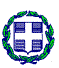 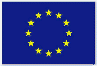 ΕΛΛΗΝΙΚΗ ΔΗΜΟΚΡΑΤΙΑYΠΟΥΡΓΕΙΟ ΠΑΙΔΕΙΑΣ ΚΑΙ ΘΡΗΣΚΕΥΜΑΤΩΝΕΙΔΙΚΗ ΥΠΗΡΕΣΙΑΕΠΙΤΕΛΙΚΗ ΔΟΜΗ ΕΣΠΑ ΜΟΝΑΔΑ Γ’ΟΡΓΑΝΩΣΗΣ ΚΑΙ ΔΙΟΙΚΗΤΙΚΗΣ ΥΠΟΣΤΗΡΙΞΗΣΕΥΡΩΠΑΪΚΗ ΕΝΩΣΗNextGeneration EUΜαρούσι,    02/05/2023                    Αρ. Πρωτ. :    2291Προϋπολογισμός:  2.972.000,00 € χωρίς ΦΠΑ (3.685.280,00 € με ΦΠΑ 24%)Κριτήριο Ανάθεσης: Η πλέον συμφέρουσα από οικονομική άποψη προσφορά βάσει βέλτιστης σχέσης ποιότητας – τιμής. Αντικείμενο:Παροχή Υπηρεσιών - Υπηρεσίες Helpdesk για την υποστήριξη της λειτουργίας των διαδραστικών συστημάτων και του εξοπλισμού της ρομποτικής και STEM κατά την εκπαιδευτική διαδικασία.Διάρκεια Εκτέλεσης Έργου: Δέκα πέντε (15) μήνες από την ημερομηνία υπογραφής της Σύμβασης και το αργότερο έως την 30/11/2024Τόπος Παράδοσης  Υπηρεσιών:Στην έδρα του Φορέα Λειτουργίας (Υ.ΠΑΙ.Θ)CPV:72000000-5 Υπηρεσίες τεχνολογίας των πληροφοριών: παροχή συμβουλών, ανάπτυξη λογισμικού, Διαδίκτυο και υποστήριξηΕπωνυμίαΥπουργείο Παιδείας και Θρησκευμάτων (Υ.ΠΑΙ.Θ) /Επιτελική Δομή ΕΣΠΑ, Τομέα Παιδείας  Ταχυδρομική διεύθυνσηΑνδρέα Παπανδρέου  37ΠόληΜαρούσι ΑττικήςΤαχυδρομικός ΚωδικόςΤ.Κ. 151 80ΧώραΕλλάδαΚωδικός ΝUTSEL 301Τηλέφωνο210-344.3302Ηλεκτρονικό Ταχυδρομείο epiteliki@minedu.gov.gr 
 Αρμόδιοι για πληροφορίεςΠερικλής Κλεάνθους - τηλ.: 210 344 2977 e-mail: pkleanthous@minedu.gov.gr  Γενική Διεύθυνση στο διαδίκτυο  (URL)https://www.epiteliki.minedu.gov.gr/?lang=elα/αΦορέας ΥλοποίησηςΑναθέτουσα Αρχή/ ΠαραλήπτηςΤίτλος – Αντικείμενο ΈργουΔιάρκεια Εκτέλεσης Έργου 
(από μμ/εε έως μμ/εε)Συνολική Αξία (προ ΦΠΑ σε €)Ποσοστό (%) συμμετοχής σε περίπτωση ένωσης Ημερομηνία Παραλαβής του ΈργουΠροσκομισθέν Αποδεικτικό Στοιχείο
(είδος & ημ/νία έκδοσης)Α/ΑΕταιρεία (σε περίπτωση Ένωσης / Κοινοπραξίας)Ονοματεπώνυμο Μέλους Ομάδας ΈργουΘέση στην Ομάδα ΈργουΑνθρωπομήνεςΠοσοστό συμμετοχής* (%)ΜΕΡΙΚΟ ΣΥΝΟΛΟ (1) ΜΕΡΙΚΟ ΣΥΝΟΛΟ (1) ΜΕΡΙΚΟ ΣΥΝΟΛΟ (1) ΜΕΡΙΚΟ ΣΥΝΟΛΟ (1) Α/ΑΕπωνυμία Εταιρείας ΥπεργολάβουΟνοματεπώνυμο Μέλους Ομάδας ΈργουΘέση στην Ομάδα ΈργουΑνθρωπομήνεςΠοσοστό συμμετοχής* (%)ΜΕΡΙΚΟ ΣΥΝΟΛΟ (2)ΜΕΡΙΚΟ ΣΥΝΟΛΟ (2)ΜΕΡΙΚΟ ΣΥΝΟΛΟ (2)ΜΕΡΙΚΟ ΣΥΝΟΛΟ (2)Α/ΑΟνοματεπώνυμο Μέλους Ομάδας ΈργουΘέση στην Ομάδα ΈργουΑνθρωπομήνεςΠοσοστό συμμετοχής* (%)ΜΕΡΙΚΟ ΣΥΝΟΛΟ (3)ΜΕΡΙΚΟ ΣΥΝΟΛΟ (3)ΜΕΡΙΚΟ ΣΥΝΟΛΟ (3)ΚΡΙΤΗΡΙΟΠΕΡΙΓΡΑΦΗΣΥΝΤΕΛΕΣΤΗΣ ΒΑΡΥΤΗΤΑΣΚ1Κατανόηση του αντικειμένου και των απαιτήσεων του Έργου10%Κ2Ποιότητα Υπηρεσιών Help Desk30%Κ3Ποιότητα Πλατφόρμας που θα χρησιμοποιηθεί για τη λειτουργία του Help Desk30%Κ4Ποιότητα Προσφερόμενων Υπηρεσιών5%Κ5Μεθοδολογία Υλοποίησης Έργου5%Κ6Οργάνωση Διοίκησης Έργου - Ομάδα έργου10%Κ7Μεθοδολογία διοίκησης και διασφάλισης ποιότητας10%100%Κ1Κατανόηση του αντικειμένου και των απαιτήσεων του Έργουη κατανόηση του περιβάλλοντος του έργου,
ο βαθμός της σαφήνειας, πληρότητας, περιεκτικότητας και σφαιρικότητας της αντίληψης και κατανόησης των στόχων και των ορίων της έκτασης του αντικειμένου του έργου,η κατανόηση των ιδιαίτερων απαιτήσεων υλοποίησής του και, συγκεκριμένα, των παραγόντων που μπορεί να συμβάλλουν στη επιτάχυνση των διαδικασιών ή που προκαλούν αδράνεια,η αναγνώριση κρίσιμων παραγόντων επιτυχίας,η αναγνώριση των πιθανών κινδύνων που σχετίζονται με την υλοποίηση των ενεργειών, καθώς και η προσέγγιση της ανάλυσης, η ρεαλιστική αξιολόγησή τους και η διαμόρφωση κατάλληλων προτάσεων για τη μείωση της έκθεσης στον κίνδυνο.Κ2Ποιότητα Υπηρεσιών Help Deskη σαφήνεια, η πληρότητα, η εξειδίκευση και η καταλληλότητα της μεθοδολογίας που θα εφαρμόσει ο Υποψήφιος Ανάδοχος,η ανάλυση της περιγραφής των εργασιών που θα εκτελεστούν στο πλαίσιο της παροχής των υπηρεσιών,η υπερκάλυψη λειτουργικών και τεχνικών απαιτήσεων,το αν ο Υποψήφιος Ανάδοχος διαθέτει σε λειτουργία τμήμα Help Desk,τον αριθμό των κλήσεων που έχει ικανότητα να διαχειριστεί ο Υποψήφιος Ανάδοχος.Κ3Ποιότητα Πλατφόρμας που θα χρησιμοποιηθεί για τη λειτουργία του Help DeskΑξιολογούνται:Η καταλληλότητα της πρότασης ως προς τις τεχνικές προδιαγραφές και τις απαιτήσεις του έργου,Η χρήση του από εταιρείες διεθνώς,Τα επιπλέον τεχνικά χαρακτηριστικά που θα διευκολύνουν την αποτελεσματικότητα του help desk.Κ4Ποιότητα Προσφερόμενων ΥπηρεσιώνΑξιολογείται η αναλυτική και τεκμηριωμένη περιγραφή των εργασιών Η υπερκάλυψη ποσοτικοποιημένων απαιτήσεων.Κ5Μεθοδολογία Υλοποίησης ΈργουΑξιολογούνται:Η ορθολογική ανάλυση του αντικειμένου του έργου σε Φάσεις, Ενότητες Εργασίας και επιμέρους δραστηριότητες / ενέργειες υλοποίησης του Έργου,Η ρεαλιστικότητα του χρονοδιαγράμματος,Η αναγνώριση των εσωτερικών και εξωτερικών αλληλεξαρτήσεων.Κ6Οργάνωση Διοίκησης Έργου - Ομάδα έργουΣχήμα Διοίκησης. Αξιολογείται ο βαθμός επάρκειας, σαφήνειας και αποτελεσματικότητας του τρόπου διακυβέρνησης του έργου (δομή και οργάνωση). Ελέγχεται κατά πόσον από την προσφορά είναι ευδιάκριτα τα όρια λογοδοσίας όλων των ρόλων, καθ’ όλον τον κύκλο ζωής του έργου,
Επικοινωνία.Αξιολογείται η καταλληλότητα και η επάρκεια των διαδικασιών και των μηχανισμών επικοινωνίας της Ομάδας Έργου με τα αρμόδια εμπλεκόμενα τμήματα/μονάδες και τα στελέχη του φορέα, αλλά και με τους λοιπούς φορείς που εμπλέκονται στην υλοποίηση/εκτέλεση του Έργου με στόχο τόσο τη μεταφορά τεχνογνωσίας στα στελέχη του φορέα όσο και την αποτελεσματικότερη υλοποίηση του έργου.Κ7Μεθοδολογία διοίκησης και διασφάλισης ποιότηταςΑξιολογείται η αποτελεσματικότητα της προτεινόμενης μεθοδολογίας διοίκησης και διασφάλισης ποιότητας και ιδίως η εξειδίκευση και προσαρμογή για το παρόν έργο100%1)α)Χορήγηση έντοκης προκαταβολής μέχρι ποσοστού τριάντα τοις εκατό (30%) του συμβατικού τιμήματος χωρίς Φ.Π.Α., με την κατάθεση ισόποσης εγγύησης, σύμφωνα με τα οριζόμενα στο άρθρο 72§1 περ. δ του ν. 4412/2016. Κατά την εξόφληση θα παρακρατείται τόκος επί της εισπραχθείσας προκαταβολής και για το χρονικό διάστημα υπολογιζόμενου από την ημερομηνία λήψεως μέχρι την ημερομηνία οριστικής και ποιοτικής παραλαβής. Για τον υπολογισμό του τόκου θα λαμβάνεται υπόψη το ύψος του επιτοκίου των εντόκων γραμματίων του Δημοσίου 12μηνης διάρκειας που θα ισχύει κατά την ημερομηνία λήψης της προκαταβολής προσαυξημένο κατά 0,25 ποσοστιαίες μονάδες το οποίο θα παραμένει σταθερό μέχρι την εξάντληση του ποσού της χορηγηθείσας προκαταβολής.β)Καταβολή υπόλοιπου του συμβατικού τιμήματος, σε ισόποσες διμηνιαίες δόσεις την τελευταία ημέρα κάθε μήνα της συμβατικής περιόδου της Φάσης 2 και μετά την έγκριση και παραλαβή των παραδοτέων της σύμβασης από την αρμόδια Επιτροπή Παρακολούθησης και Παραλαβής  του Έργου και αφού αφαιρεθεί: (i) ποσοστό της χορηγηθείσας προκαταβολής ίσο προς το ανωτέρω ποσοστό της πληρωμής που καταβάλλεται (αναλογική απόσβεση προκαταβολής), και (ii) ο τόκος επί της απομειωμένης από την προηγούμενη πληρωμή (β) προκαταβολής, για το χρονικό διάστημα από την ημερομηνία του υπολογισμού τόκου της προηγούμενης τμηματικής πληρωμής  (β) μέχρι την εν λόγω τμηματική παραλαβή.2)α)Καταβολή ποσοστού είκοσι τοις εκατό (20%) του συμβατικού τιμήματος, μετά την παραλαβή της Φάσης 1β)Καταβολή υπολοίπου του συμβατικού τιμήματος σε ισόποσες διμηνιαίες δόσεις την τελευταία ημέρα κάθε μήνα της συμβατικής περιόδου της Φάσης 2 και μετά την έγκριση και παραλαβή των παραδοτέων της σύμβασης από την αρμόδια Επιτροπή Παρακολούθησης και Παραλαβής  του Έργου.Η ΥΠΟΥΡΓΟΣ ΠΑΙΔΕΙΑΣ ΚΑΙ ΘΡΗΣΚΕΥΜΑΤΩΝ                         ΝΙΚΗ ΚΕΡΑΜΕΩΣΚωδικός ΠροτεραιότηταςΕπίπεδο ΠροτεραιότηταςΜέγιστος χρόνος απόκρισηςΜέγιστος χρόνος επίλυσης1High (H)12 ώρες 2 εργάσιμες ημέρες2Medium (M)24 ώρες3 εργάσιμες ημέρες3Low (L)24 ώρες4 εργάσιμες ημέρες4Request for Information (RI)48 ώρες6 εργάσιμες ημέρεςΦάσηΤίτλος ΦάσηςΈναρξη Υλοποίησης (ΑΡΙΘΜΟΣ ΜΗΝΑ)Διάρκεια Υλοποίησης (ΜΗΝΕΣ)ΦΑΣΗ 1Μελέτη Εφαρμογής12ΦΑΣΗ 2Λειτουργία του Help desk 214ΦάσηΕνέργειες Φάσης / ΠαραδοτέαΔιάρκειαΜ1Μ2Μ3M4Μ5Μ6M7M8Μ9….Μ15ΦΑΣΗ 1Μελέτη Εφαρμογής2ΦΑΣΗ 2Λειτουργία του Helpdesk14iΔιμηνιαίες Αναφορές14IiΠεριοδικές Αναφορές14Α/ΑΠΕΡΙΓΡΑΦΗΠΟΣΟΤΗΤΑΑΞΙΑ ΧΩΡΙΣ ΦΠΑ [€]ΑΞΙΑ ΧΩΡΙΣ ΦΠΑ [€]ΦΠΑ [€]ΣΥΝΟΛΙΚΗ ΑΞΙΑ  ΜΕ ΦΠΑ [€]Α/ΑΠΕΡΙΓΡΑΦΗΠΟΣΟΤΗΤΑΤΙΜΗ ΜΟΝΑΔΑΣΣΥΝΟΛΟΦΠΑ [€]ΣΥΝΟΛΙΚΗ ΑΞΙΑ  ΜΕ ΦΠΑ [€]1Άδειες λογισμικών (πχ άδειες λογισμικού διαδραστικών, τηλεφωνικου κέντρου, web conference κλπ)15 5.000,00 €75.000,00 €18.000,00 €93.000,00 €ΣΥΝΟΛΟ ΣΥΝΟΛΟ  1575.000,00 €18.000,00 €93.000,00 €Α/ΑΠΕΡΙΓΡΑΦΗΑνθρωπομήνεςΑΞΙΑ ΧΩΡΙΣ ΦΠΑ [€]ΑΞΙΑ ΧΩΡΙΣ ΦΠΑ [€]ΦΠΑΣΥΝΟΛΙΚΗ ΑΞΙΑ  ΜΕ ΦΠΑ [€]Α/ΑΠΕΡΙΓΡΑΦΗΑνθρωπομήνεςΤΙΜΗ ΜΟΝΑΔΑΣΣΥΝΟΛΟΦΠΑΣΥΝΟΛΙΚΗ ΑΞΙΑ  ΜΕ ΦΠΑ [€]1Υποσύστημα γνωσιακής βάσης δεδομένων55.500,00 €27.500,00 €6.600,00 €34.100,00 €2Υποσύστημα ανάρτησης αιτημάτων υποστήριξης (ticketing system)55.500,00 €27.500,00 €6.600,00 €34.100,00 €3Υπηρεσία διασύνδεσης (SSO) συστημάτων με πλατφόρμα ΠΣΔ55.500,00 €27.500,00 €6.600,00 €34.100,00 €4Διαδικτυακός κόμβος μηχανισμού υποστήριξης125.500,00 €66.000,00 €15.840,00 €81.840,00 €5Υποσύστημα live chat & chat bot45.500,00 €22.000,00 €5.280,00 €27.280,00 €ΣΥΝΟΛΟ ΣΥΝΟΛΟ 31170.500,00 €40.920,00 €211.420,00 €Α/ΑΠΕΡΙΓΡΑΦΗΑνθρωπομήνεςΑΞΙΑ ΧΩΡΙΣ ΦΠΑ [€]ΑΞΙΑ ΧΩΡΙΣ ΦΠΑ [€]ΦΠΑΣΥΝΟΛΙΚΗ ΑΞΙΑ  ΜΕ ΦΠΑ [€]Α/ΑΠΕΡΙΓΡΑΦΗΑνθρωπομήνεςΤΙΜΗ ΜΟΝΑΔΑΣΣΥΝΟΛΟΦΠΑΣΥΝΟΛΙΚΗ ΑΞΙΑ  ΜΕ ΦΠΑ [€]1Μελέτη Εφαρμογής, Ανάλυσης Απαιτήσεων Συστημάτων μηχανισμού Υποστήριξης56.500,00 €32.500,00 €7.800,00 €40.300,00 €2Υπηρεσίες παραμετροποίησης και εγκατάστασης μηχανισμού υποστήριξης HelpDesk στο RE-Cloud & documentation26.500,00 €13.000,00 €3.120,00 €16.120,00 €3Εγκατάσταση και παραμετροποίηση εφαρμογής τηλεφωνικού κέντρου & documentation26.500,00 €13.000,00 €3.120,00 €16.120,00 €4Εγκατάσταση και παραμετροποίηση Εφαρμογών του Πίνακα 2 & documentation26.500,00 €13.000,00 €3.120,00 €16.120,00 €5Project Management (Συντονισμός, Διαχείριση, Εκπαίδευση Ομάδων Υποστήριξης) 226.500,00 €143.000,00 €34.320,00 €177.320,00 €ΣΥΝΟΛΟ ΣΥΝΟΛΟ 33214.500,00 €51.480,00 €265.980,00 €Α/ΑΠΕΡΙΓΡΑΦΗΔιμηνιαίες ΑναφορέςΑΞΙΑ ΧΩΡΙΣ ΦΠΑ [€]ΑΞΙΑ ΧΩΡΙΣ ΦΠΑ [€]ΦΠΑΣΥΝΟΛΙΚΗ ΑΞΙΑ  ΜΕ ΦΠΑ [€]Α/ΑΠΕΡΙΓΡΑΦΗΔιμηνιαίες ΑναφορέςΤΙΜΗ ΜΟΝΑΔΑΣΣΥΝΟΛΟΦΠΑΣΥΝΟΛΙΚΗ ΑΞΙΑ  ΜΕ ΦΠΑ [€]1Πλήρης Ομάδα Υποστήριξης για το σύνολο των καναλιών - ticketing, live chat, τηλεφωνικού κέντρου- εκπαιδευσεων, portal κλπ, προκειμένου να υποστηρίξουν 14.000 σχολικές μονάδες με άνω των 36000 τμημάτων που θα εγκατασταθούν διαδραστικοί και σετ ρομποτικής. 
Δεδομένου του όγκου των σχολικών μονάδων και των τμημάτων απαιτείται ένας μεγάλος αριθμός εξειδικευμένων στελεχών που θα υποστηρίζουν τα σχολεία από τις 08.00- 20.00 (Δευτέρα έως Παρασκευή)

Παραδοτέα: Διμηνιαίες αναφορές πεπραγμένων5476.000,00 €2.380.000,00 €571.200,00 €2.951.200,00 €2Υπηρεσίες Επιμόρφωσης Εκπαιδευτικών (webinars & εκπαιδευτικό υλικό)245.500,00 €132.000,00 €31.680,00 €163.680,00 €ΣΥΝΟΛΟ ΣΥΝΟΛΟ 52.512.000,00 €602.880,00 €3.114.880,00 €Α/ΑΠΕΡΙΓΡΑΦΗΣΥΝΟΛΙΚΗ ΑΞΙΑ ΧΩΡΙΣ ΦΠΑ (€) ΦΠΑ [€]ΣΥΝΟΛΙΚΗ ΑΞΙΑ ΜΕ ΦΠΑ {€}Α/ΑΠΕΡΙΓΡΑΦΗΣΥΝΟΛΙΚΗ ΑΞΙΑ ΧΩΡΙΣ ΦΠΑ (€) ΦΠΑ [€]ΣΥΝΟΛΙΚΗ ΑΞΙΑ ΜΕ ΦΠΑ {€}1Έτοιμο Software (Πίνακας 1)75.000,00 €18.000,00 €93.000,00 €2Ανάπτυξη Εφαρμογών μηχανισμού υποστήριξης helpdesk (Πίνακας 2)170.500,00 €40.920,00 €211.420,00 €3Υπηρεσίες Εγκατάστασης & Υποστήριξης (Πίνακας 3)214.500,00 €51.480,00 €265.980,00 €4Υπηρεσίες Λειτουργίας Help Desk (Πίνακας 4)2.512.000,00 €602.880,00 €3.114.880,00 €ΓΕΝΙΚΟ ΣΥΝΟΛΟ2.972.000,00 €713.280,00 €3.685.280,00 €Α/ΑΠΡΟΔΙΑΓΡΑΦΗΑΠΑΙΤΗΣΗΑΠΑΝΤΗΣΗΠΑΡΑΠΟΜΠΗ1Περιβάλλον του έργου1.1Πλήρης κατανόηση του φυσικού αντικειμένου του έργουΝΑΙ1.2Πλήρης κατανόηση του σκοπού και των στόχων του έργουΝΑΙ1.3Αναμενόμενα ΟφέληΝΑΙ1.4Ο  ανάδοχος υποχρεούται να αναπτύξει στην τεχνική του προσφορά τους κρίσιμους παράγοντες επιτυχίας του έργου αλλά και τους κατά την κρίση του κινδύνους του έργουΝΑΙ2Λειτουργικές Απαιτήσεις2.1Πλήρης συμφωνία με τις λειτουργικές απαιτήσεις του έργου (§1.3)ΝΑΙ2.2Ανάπτυξη γνωσιακής βάσης δεδομένων σύμφωνα με τις απαιτήσεις της §1.3ΝΑΙ2.3Ανάπτυξη πλατφόρμας ανάρτησης αιτημάτων υποστήριξης (ticketing system) σύμφωνα με τις απαιτήσεις της §1.3ΝΑΙ2.4Ανάπτυξη υποσυστήματος Live chat σύμφωνα με τις απαιτήσεις της §1.3ΝΑΙ2.5Τηλεφωνικό κέντρο – Υπηρεσίες απόκρισης τηλεφωνικών κλήσεων σύμφωνα με τις απαιτήσεις της §1.3ΝΑΙ2.6Υλοποίηση εκπαιδευτικών σεμιναρίων σύμφωνα με τις απαιτήσεις της §1.3ΝΑΙ2.7Δημιουργία Διαδικτυακού κόμβου μηχανισμού υποστήριξης σύμφωνα με τις απαιτήσεις της §1.3ΝΑΙ2.8Υπηρεσίες Εγκατάστασης στην Υποδομή φιλοξενίας πληροφοριακού υλικού και συστημάτωνσύμφωνα με τις απαιτήσεις της §1.3ΝΑΙ2.9Μελέτη εφαρμογής σύμφωνα με τις απαιτήσεις της §1.3ΝΑΙ2.10Διάθεση εξοπλισμού σύμφωνα με τις απαιτήσεις της §1.3ΝΑΙ3Μεθοδολογία Υλοποίησης3.1Υλοποίηση του έργου σύμφωνα με το χρονοδιάγραμμα της §1.5.1ΝΑΙ3.2Φάσεις – Παραδοτέα σύμφωνα με την §1.6ΝΑΙ3.3Ο  ανάδοχος υποχρεούται να αναπτύξει στην τεχνική του προσφορά την μεθοδολογία που θα ακολουθήσει για την υλοποίηση του έργου.ΝΑΙ4Ομάδα Έργου4.1Ο  ανάδοχος υποχρεούται να αναπτύξει στην τεχνική του προσφορά τη σύσταση της προτεινόμενης επιτελικής ομάδας του έργου.ΝΑΙ4.2Ο  ανάδοχος υποχρεούται να αναπτύξει στην τεχνική του προσφορά τη σύσταση της προτεινόμενης ομάδας συντονιστών των ομάδων υποστήριξης του έργου.ΝΑΙ4.3Ο  ανάδοχος υποχρεούται να αναπτύξει στην τεχνική του προσφορά τη δομή των ομάδων υποστήριξης του έργου.ΝΑΙΑ/ΑΠΕΡΙΓΡΑΦΗΠΟΣΟΤΗΤΑΑΞΙΑ ΧΩΡΙΣ ΦΠΑ [€]ΑΞΙΑ ΧΩΡΙΣ ΦΠΑ [€]ΦΠΑ [€]ΣΥΝΟΛΙΚΗ ΑΞΙΑ  ΜΕ ΦΠΑ [€]Α/ΑΠΕΡΙΓΡΑΦΗΠΟΣΟΤΗΤΑΤΙΜΗ ΜΟΝΑΔΑΣΣΥΝΟΛΟΦΠΑ [€]ΣΥΝΟΛΙΚΗ ΑΞΙΑ  ΜΕ ΦΠΑ [€]1Αδειες λογισμικων (πχ αδειες λογισμικου διαδραστικών, τηλεφωνικου κέντρου, web conference κλπ) 15ΣΥΝΟΛΟ ΣΥΝΟΛΟ  15Α/ΑΠΕΡΙΓΡΑΦΗΑνθρωπομήνεςΑΞΙΑ ΧΩΡΙΣ ΦΠΑ [€]ΑΞΙΑ ΧΩΡΙΣ ΦΠΑ [€]ΦΠΑΣΥΝΟΛΙΚΗ ΑΞΙΑ  ΜΕ ΦΠΑ [€]Α/ΑΠΕΡΙΓΡΑΦΗΑνθρωπομήνεςΤΙΜΗ ΜΟΝΑΔΑΣΣΥΝΟΛΟΦΠΑΣΥΝΟΛΙΚΗ ΑΞΙΑ  ΜΕ ΦΠΑ [€]1Υποσύστημα γνωσιακής βάσης δεδομένων52Υποσύστημα ανάρτησης αιτημάτων υποστήριξης (ticketing system)53Υπηρεσία διασύνδεσης (SSO) συστημάτων με πλατφόρμα ΠΣΔ54Διαδικτυακός κόμβος μηχανισμού υποστήριξης125Υποσύστημα live chat & chat bot4ΣΥΝΟΛΟ ΣΥΝΟΛΟ 31Α/ΑΠΕΡΙΓΡΑΦΗΑνθρωπομήνεςΑΞΙΑ ΧΩΡΙΣ ΦΠΑ [€]ΑΞΙΑ ΧΩΡΙΣ ΦΠΑ [€]ΦΠΑΣΥΝΟΛΙΚΗ ΑΞΙΑ  ΜΕ ΦΠΑ [€]Α/ΑΠΕΡΙΓΡΑΦΗΑνθρωπομήνεςΤΙΜΗ ΜΟΝΑΔΑΣΣΥΝΟΛΟΦΠΑΣΥΝΟΛΙΚΗ ΑΞΙΑ  ΜΕ ΦΠΑ [€]1Μελέτη Εφαρμογής, Ανάλυσης Απαιτήσεων Συστημάτων μηχανισμού Υποστήριξης52Υπηρεσίες παραμετροποίησης και εγκατάστασης μηχανισμού υποστήριξης HelpDesk στο RE-Cloud & documentation23Εγκατάσταση και παραμετροποίηση εφαρμογής τηλεφωνικού κέντρου & documentation24Εγκατάσταση και παραμετροποίηση Εφαρμογών του Πίνακα 2 & documentation25Project Management (Συντονισμός, Διαχείριση, Εκπαίδευση Ομάδων Υποστήριξης) 22ΣΥΝΟΛΟ ΣΥΝΟΛΟ 33Α/ΑΠΕΡΙΓΡΑΦΗΔιμηνιαίες ΑναφορέςΑΞΙΑ ΧΩΡΙΣ ΦΠΑ [€]ΑΞΙΑ ΧΩΡΙΣ ΦΠΑ [€]ΦΠΑΣΥΝΟΛΙΚΗ ΑΞΙΑ  ΜΕ ΦΠΑ [€]Α/ΑΠΕΡΙΓΡΑΦΗΔιμηνιαίες ΑναφορέςΤΙΜΗ ΜΟΝΑΔΑΣΣΥΝΟΛΟΦΠΑΣΥΝΟΛΙΚΗ ΑΞΙΑ  ΜΕ ΦΠΑ [€]1Πλήρης Ομάδα Υποστήριξης για το σύνολο των καναλιών - ticketing, live chat, τηλεφωνικού κέντρου- εκπαιδευσεων, portal κλπ, προκειμένου να υποστηρίξουν 14.000 σχολικές μονάδες με άνω των 36000 τμημάτων που θα εγκατασταθούν διαδραστικοί και σετ ρομποτικής. 
Δεδομένου του όγκου των σχολικών μονάδων και των τμημάτων απαιτείται ένας μεγάλος αριθμός εξειδικευμένων στελεχών που θα υποστηρίζουν τα σχολεία από τις 08.00- 20.00 (Δευτέρα έως Παρασκευή)

Παραδοτέα: Διμηνιαίες αναφορές πεπραγμένων52Υπηρεσίες Επιμόρφωσης Εκπαιδευτικών (webinars & εκπαιδευτικό υλικό)24ΣΥΝΟΛΟ ΣΥΝΟΛΟ 5Α/ΑΠΕΡΙΓΡΑΦΗΣΥΝΟΛΙΚΗ ΑΞΙΑ ΧΩΡΙΣ ΦΠΑ (€) ΦΠΑ [€]ΣΥΝΟΛΙΚΗ ΑΞΙΑ ΜΕ ΦΠΑ {€}Α/ΑΠΕΡΙΓΡΑΦΗΣΥΝΟΛΙΚΗ ΑΞΙΑ ΧΩΡΙΣ ΦΠΑ (€) ΦΠΑ [€]ΣΥΝΟΛΙΚΗ ΑΞΙΑ ΜΕ ΦΠΑ {€}1Έτοιμο Software (Πίνακας 1)2Ανάπτυξη Εφαρμογών μηχανισμού υποστήριξης helpdesk (Πίνακας 2)3Υπηρεσίες Εγκατάστασης & Υποστήριξης (Πίνακας 3)4Υπηρεσίες Λειτουργίας Help Desk (Πίνακας 4)ΓΕΝΙΚΟ ΣΥΝΟΛΟΒΙΟΓΡΑΦΙΚΟ ΣΗΜΕΙΩΜΑΒΙΟΓΡΑΦΙΚΟ ΣΗΜΕΙΩΜΑΒΙΟΓΡΑΦΙΚΟ ΣΗΜΕΙΩΜΑΒΙΟΓΡΑΦΙΚΟ ΣΗΜΕΙΩΜΑΒΙΟΓΡΑΦΙΚΟ ΣΗΜΕΙΩΜΑΒΙΟΓΡΑΦΙΚΟ ΣΗΜΕΙΩΜΑΒΙΟΓΡΑΦΙΚΟ ΣΗΜΕΙΩΜΑΠΡΟΣΩΠΙΚΑ ΣΤΟΙΧΕΙΑΠΡΟΣΩΠΙΚΑ ΣΤΟΙΧΕΙΑΠΡΟΣΩΠΙΚΑ ΣΤΟΙΧΕΙΑΕπώνυμο:Όνομα:Πατρώνυμο:Πατρώνυμο:Μητρώνυμο:Μητρώνυμο:Μητρώνυμο:Ημερομηνία Γέννησης:Ημερομηνία Γέννησης:__ /__ / ____Τόπος Γέννησης:Τόπος Γέννησης:Τόπος Γέννησης:Τηλέφωνο:Τηλέφωνο:E-mail:E-mail:Fax:Fax:Διεύθυνση Κατοικίας:Διεύθυνση Κατοικίας:ΕΚΠΑΙΔΕΥΣΗΕΚΠΑΙΔΕΥΣΗΌνομα ΙδρύματοςΌνομα ΙδρύματοςΤίτλος ΠτυχίουΕιδικότηταΕιδικότηταΕιδικότηταΗμερομηνία Απόκτησης ΠτυχίουΚΑΤΗΓΟΡΙΑ ΣΤΕΛΕΧΟΥΣ (στο προτεινόμενο, από τον υποψήφιο Οικονομικό Φορέα, σχήμα διοίκησης Έργου)ΚΑΤΗΓΟΡΙΑ ΣΤΕΛΕΧΟΥΣ (στο προτεινόμενο, από τον υποψήφιο Οικονομικό Φορέα, σχήμα διοίκησης Έργου)ΚΑΤΗΓΟΡΙΑ ΣΤΕΛΕΧΟΥΣ (στο προτεινόμενο, από τον υποψήφιο Οικονομικό Φορέα, σχήμα διοίκησης Έργου)ΡΟΛΟΣ ΣΤΕΛΕΧΟΥΣΕπιλέξατε μία (1) από τις ακόλουθες περιγραφές Υπεύθυνος ΈργουΑναπληρωτής Υπεύθυνος Έργου Έμπειρος προγραμματιστής Αναλυτής επιχειρησιακών διαδικασιώνΠρογραμματιστήςΕΠΑΓΓΕΛΜΑΤΙΚΗ ΕΜΠΕΙΡΙΑΈργο (ή Θέση)ΕργοδότηςΡόλος και Καθήκοντα στο Έργο (ή Θέση)Ειδική Αναφορά στα αντικείμενα απασχόλησης (στο έργο)Απασχόληση στο ΈργοΑπασχόληση στο ΈργοΈργο (ή Θέση)ΕργοδότηςΡόλος και Καθήκοντα στο Έργο (ή Θέση)Ειδική Αναφορά στα αντικείμενα απασχόλησης (στο έργο)Περίοδος(από - έως)Α/Μ__ / ___-__ / _____ / ___-__ / _____ / ___-__ / ___Περιεχόμενα Τεχνικής ΠροσφοράςΠεριεχόμενα Τεχνικής ΠροσφοράςΠεριεχόμενα Τεχνικής ΠροσφοράςΑ/ΑΤίτλος ΕνότηταςΣύμφωνα με παραγράφους0Εισαγωγή – Προφίλ υποψήφιων αναδόχων και υπεργολάβων1Κατανόηση Έργου1.1Περιβάλλον Έργου1.11.2Συνοπτική περιγραφή αντικειμένου1.21.3Κρίσιμοι παράγοντες επιτυχίαςΜε βάση την κατανόηση του υποψηφίου1.4Κίνδυνοι υλοποίησηςΜε βάση την κατανόηση του υποψηφίου2Πληροφοριακά συστήματα 2.1Υποσύστημα γνωσιακής βάσης δεδομένων1.32.2Υποσύστημα πλατφόρμας ανάρτησης αιτημάτων υποστήριξης1.32.3Υποσύστημα Live chat1.32.4Τηλεφωνικό κέντρο1.32.5Υποσύστημα διαδικτυακού κόμβου μηχανισμού υποστήριξης1.32.6Τεχνικές Προδιαγραφές Συστημάτων1.33Προσφερόμενες υπηρεσίες3.1Μελέτη εφαρμογής1.33.2Υπηρεσίες Εγκατάστασης στην Υποδομή φιλοξενίας πληροφοριακού υλικού και συστημάτων RE-Cloud1.33.3Υπηρεσίες απόκρισης τηλεφωνικών κλήσεων1.33.4Εκπαιδευτικά σεμινάρια1.33.5Διμηνιαίες αναφορές έργου1.34Μεθοδολογία Υλοποίησης Έργου4.1Φάσεις Υλοποίησης και Παραδοτέα1.44.2Χρόνος Υποβολής και Διαδικασία Οριστικοποίησης Παραδοτέων1.44.3Χρονοδιάγραμμα1.45Οργάνωση Διοίκησης (Σχήμα Διοίκησης Έργου5.1Σχήμα Διοίκησης Έργου5.2Σύνθεση Ομάδας Έργου5.3Σχήμα επικοινωνίας6Μεθοδολογία διοίκησης και διασφάλισης ποιότητας7Πίνακες ΣυμμόρφωσηςΠΑΡΑΡΤΗΜΑ ΙΙ – Πίνακες συμμόρφωσης Γενικές  Προδιαγραφές    8Πίνακες Οικονομικής Προσφοράς, χωρίς τιμέςΗ εμφάνιση τιμής/ τιμών στον εν λόγω πίνακα αποτελεί λόγο απόρριψης της προσφοράςΠΑΡΑΡΤΗΜΑ IΙΙ – Υπόδειγμα Οικονομικής ΠροσφοράςΟΙ ΣΥΜΒΑΛΛΟΜΕΝΟΙΟΙ ΣΥΜΒΑΛΛΟΜΕΝΟΙΟΙ ΣΥΜΒΑΛΛΟΜΕΝΟΙΟΙ ΣΥΜΒΑΛΛΟΜΕΝΟΙΓΙΑ ΤΟΝ ΑΝΑΔΟΧΟΟ ΝΟΜΙΜΟΣ ΕΚΠΡΟΣΩΠΟΣΓΙΑ ΤΟΝ ΑΝΑΔΟΧΟΟ ΝΟΜΙΜΟΣ ΕΚΠΡΟΣΩΠΟΣΓΙΑ ΤΗΝ ΕΠΙΤΕΛΙΚΗ ΔΟΜΗ ΕΣΠΑ,ΤΟΥ ΥΠΟΥΡΓΕΙΟΥ ΠΑΙΔΕΙΑΣ ΚΑΙ ΘΡΗΣΚΕΥΜΑΤΩΝΗ ΥΠΟΥΡΓΟΣΓΙΑ ΤΗΝ ΕΠΙΤΕΛΙΚΗ ΔΟΜΗ ΕΣΠΑ,ΤΟΥ ΥΠΟΥΡΓΕΙΟΥ ΠΑΙΔΕΙΑΣ ΚΑΙ ΘΡΗΣΚΕΥΜΑΤΩΝΗ ΥΠΟΥΡΓΟΣ